وفقاً للقرار 163 (غوادالاخارا، 2010)، يرجى الاطلاع بالمرفق طيه على التقرير النهائي المقدم إلى المجلس لعام 2013 من فريق العمل التابع للمجلس والمعني بوضع دستور مستقر للاتحاد (CWG STB-CS). ويرد في الوثيقة PP-14/51 موجز لسجلات المناقشة التي جرت في دورة المجلس لعام 2013 بشأن التقرير النهائي.الدكتور ح‍مدون إ. توريه
الأمين العام1	استعراض شامل للاجتماعات الخمسة للفريق1.1	عملاً بالقرار 163 (غوادالاخارا، 2010)، أنشأ المجلس في دورته الاستثنائية لعام 2010 فريق عمل تابعاً للمجلس يُعنى بوضع دستور مستقر للاتحاد ("الفريق")، وهو مفتوح أمام جميع الدول الأعضاء في الاتحاد. وترد اختصاصات وولاية الفريق في الملحق بهذا القرار.2.1	وعُقدت الاجتماعات الأول والثاني والثالث والرابع والخامس للفريق في جنيف في 29-27 يونيو 2011، و7-5 أكتوبر 2011، و15-12 يونيو 2012 و75 نوفمبر 2012 و8-12 أبريل 2013 على التوالي. ويمكن الاطلاع على قائمة المشاركين في هذه الاجتماعات وكذلك الوثائق الصادرة عنها على الموقع الإلكتروني للفريق: http://www.itu.int/council/groups/cwg-stb-cs/index.html.3.1	وتضمنت أعمال الاجتماع الأول للفريق مبدئياً ما يلي: (1 مناقشة معنى مصطلحي "مستقر" و"أساسي" في القرار 163 (غوادالاخارا، 2010)، (2 وضع برنامج عمل الفريق للفترة 2013-2011، (3 إعداد واعتماد نموذج لتيسير تقديم ودراسة مساهمات الدول الأعضاء المتعلقة بأحكام دستور الاتحاد واتفاقيته.4.1	وتمثلت المهام الرئيسية للفريق خلال اجتماعيه الثاني والثالث في: (1 استعراض ومناقشة كل حكم من أحكام الدستور والاتفاقية لتحديد ما إذا كان ذا طبيعة أساسية ومستقرة؛ (2 إعداد واعتماد مشاريع تمهيدية للدستور المستقر و"الوثيقة الأخرى/الاتفاقية"؛ (3 النظر في العناوين المحتملة لهذه "الوثيقة الأخرى/الاتفاقية".5.1	وحدد الفريق في اجتماعه الرابع أن "الأحكام والقواعد العامة" هو العنوان الأكثر ملاءمة من أجل "الوثيقة الأخرى/الاتفاقية". كما اعتمد الفريق مشروعاً للدستور المستقر ومشروعاً من أجل "الوثيقة الأخرى/الاتفاقية" على أساس قرارات الفريق في اجتماعاته السابقة بشأن ما إذا كان الحكم الوارد في الدستور الحالي والاتفاقية الحالية مستقراً أم أساسياً. وفي النهاية حدد الفريق العديد من التغييرات التي يتعين إدخالها بناءً على ذلك على مشروع الدستور المستقر ومشروع "الوثيقة الأخرى/الاتفاقية"، على النحو الوارد في الملحق بالقرار 163.6.1	وأثناء اجتماعه الخامس والأخير، ناقش الفريق ووافق نهائياً على التغييرات المترتبة التي يتعين إدخالها على مشروع الدستور المستقر ومشروع الأحكام والقواعد العامة.2	نواتج الفريق طبقاً لاختصاصاته1.2	طبقاً للفقرات 1 و2 و2.1 و2.2 و3.2 من الملحق بالقرار 163 ("الملحق")، يتعين على الفريق:"1	دراسة أحكام دستور الاتحاد واتفاقيته بصيغتهما الراهنة، بدون اقتراح تعديلات على نصهما، وإجراء دراسات لهذه الأحكام من أجل إعداد مشروع الدستور المستقر ومشروع "وثيقة/اتفاقية" أخرى، ولا تكون هذه الأخيرة مرهونة بالتصديق أو القبول أو الموافقة أو الانضمام على النحو المنصوص عليه في المادتين 52 و53 من الدستور.2	ولهذا الغرض، يقوم فريق العمل المعني بالدستور المستقر، بدون اقتراح تعديلات على نص الدستور والاتفاقية، بما يلي:2.1	دراسة أحكام الدستور والاتفاقية، بما فيها التعديلات التي أقرها مؤتمر المندوبين المفوضين لعام 2010، من أجل تحديد الأحكام التي تتسم بطابع مستقر وأساسي والتي ينبغي أن تبقى ذات طابع مستقر وأساسي في المستقبل.2.2	جمع وإدراج جميع الأحكام المحددة بموجب الفقرة 2.1 أعلاه، بدون اقتراح تعديلات على نصهما، في وثيقة تسمى "مشروع دستور مستقر"، تكون مرهونة بالتصديق أو القبول أو الموافقة أو الانضمام على النحو المنصوص عليه في المادتين 52 و53 من الدستور.2.3	جمع وإدراج الأحكام المتبقية التي يتضمنها الدستور الراهن والاتفاقية الراهنة، بما فيها التعديلات التي أقرها مؤتمر المندوبين المفوضين لعام 2010، والتي لم تُحدد كأحكام ذات طابع مستقر وأساسي ولا كأحكام ذات طابع مستقر وأساسي مستمر/دائم، نتيجة للأنشطة المنجزة بموجب الفقرة 2.1 أعلاه، في "وثيقة/اتفاقية" أخرى. ولا تكون هذه "الوثيقة/الاتفاقية" مرهونة بالتصديق أو القبول أو الموافقة أو الانضمام على النحو المنصوص عليه في المادتين 52 و53 من الدستور."2.2	ووفقاً للحاشية 1 بالقرار 163 (غوادالاخارا، 2010)، كان:"لا بد لفريق العمل التابع للمجلس والمعني بالدستور المستقر (CWG-STB-CS) أن ينظر في هذين المصطلحين ويقترح خيارات بهذا الشأن في التقرير الذي سيرفعه إلى المجلس لينظر فيه مؤتمر المندوبين المفوضين في عام 2014 من أجل اتخاذ الإجراءات اللازمة، حسب الاقتضاء."3.2	ووفقاً للفقرة 3 من الملحق، كُلف الفريق بما يلي:"اقتراح ما سيترتب من تغييرات على مشروع الدستور المستقر ومشروع "الوثيقة/الاتفاقية" نتيجة للإجراءات المتخذة عند أداء المهام المذكورة في الفقرتين 2.2 و2.3 أعلاه، إلى جانب إحالات مرجعية مناسبة، في قسم منفصل من التقرير، لينظر فيها مؤتمر المندوبين المفوضين لعام 2014 ويتخذ الإجراء اللازم بشأنها، حسب الاقتضاء."3	القضايا الهامة التي حددها الفريق أثناء عملهحدد الفريق القضايا الهامة التالية أثناء إعداد الملحق II. وترفع هذه القضايا إلى عناية المجلس ومؤتمر المندوبين المفوضين لدراستها مجدداً، حسب الاقتضاء.ألف -	هل سيكون الدستور المستقر معاهدة جديدة أم تعديلاً للدستور الحالي؟1.3	رهناً بقرار مؤتمر المندوبين المفوضين بشأن السؤال ألف، ستظل الأحكام التالية كما هي بدون تغيير وستوضع بين أقواس معقوفة في الملحق II بالتقرير الحالي: الرقم 21 من الدستور والمواد 52 و53 و54 و55 و58 من مشروع الدستور المستقر.2.3	لاحظ الفريق أن بعض أحكام الدستور المستقر (بما في ذلك على سبيل الذكر وليس الحصر، الأحكام التي حددها الفريق ويرد ذكرها في الفقرة (1.3 ستحتاج إلى مزيد من التمحيص والتعديل، حسب الحاجة، حسبما يحدد مؤتمر المندوبين المفوضين بشأن السؤال الذي يقول ما إذا كان الدستور المستقر سيعتبر تعديلاً للدستور الحالي أم، سيعتبر بدلاً من ذلك، معاهدة جديدة، تلغي تماماً الدستور الحالي وتحل محله.3.3	رأت بعض الدول الأعضاء في الفريق أنه بغض النظر عن القرار المتخذ بشأن السؤال ألف، يمكن تعديل الرقم 21 من الدستور بحيث يُقرأ على النحو الوارد أدناه، حيث تظهر التعديلات المقترحة على النص الحالي بخط مائل:" أ )	أي دولة من الدول الأعضاء في الاتحاد الدولي للاتصالات لكونها طرفاً في أي اتفاقية دولية للاتصالات قبل بدء العمل بالدستور وبالاتفاقية اللذين اعتمدهما المؤتمر الإضافي للمندوبين المفوضين (جنيف، 1992) و/أو طرفاً فيها قبل بدء العمل بهذا الدستور؛".4.3	على الرغم من ا لمقترح السابق، يقر الفريق بأن أي مناقشات تتعلق بالسؤال الخاص بما إذا كان الدستور المستقر سيعد تعديلاً أم معاهدة جديدة أو أي مناقشات تنشأ عن هذا السؤال تقع خارج ولاية الفريق. وينبغي لهذه القرارات أن تتخذ بدلاً من ذلك من جانب مؤتمر المندوبين المفوضين. وأحاط الفريق علماً بالمقترح الوارد في الوثيقة 5/12 بشأن إجراءات اعتماد صكوك جديدة في مؤتمر المندوبين المفوضين لعام 2014.باء -	هل ينبغي إعادة تجميع الأحكام والقواعد العامة في وثيقة واحدة مع الأحكام العامة لمؤتمرات الاتحاد وجمعياته واجتماعاته؟5.3	رهناً بقرار من مؤتمر المندوبين المفوضين بشأن السؤال باء، تبقى الأحكام التالية كما هي بدون تغيير وتوضع بين أقواس معقوفة في الملحق II بالتقرير الحالي: الرقم 58A والمادة 32 من الدستور المستقر إضافة إلى الرقمين 339A و340 من الأحكام والقواعد العامة.6.3	في ضوء طبيعة الأحكام والقواعد العامة والوضع القانوني المقترح منحه لها، رأى بعض أعضاء الفريق أن القواعد العامة الحالية لمؤتمرات الاتحاد وجمعياته واجتماعاته، يمكن إعادة تجميعها في إطار وثيقة واحدة مع الأحكام والقواعد العامة.7.3	إذا وافق مؤتمر المندوبين المفوضين على إعادة التجميع هذه، لاحظ الفريق أن الوثيقة الواحدة الناتجة عن ذلك يمكن أن تضم جزأين منفصلين، على النحو التالي:1.7.3	الجزء I، يقترح تسميته "الأحكام العامة" حيث يمكن أن يضم أحكام الأحكام والقواعد العامة (أي "الوثيقة الأخرى/الاتفاقية")؛2.7.3	الجزء II، يقترح تسميته "القواعد العامة" ويمكن أن يضم أحكام القواعد العامة لمؤتمرات الاتحاد وجمعياته واجتماعاته.8.3	كما لاحظ الفريق أنه في حالة إعادة التجميع هذه، ستحتاج بعض أحكام مشروع الدستور المستقر ومشروع الأحكام والقواعد العامة (بما في ذلك على سبيل الذكر وليس الحصر، الأحكام التي حددها الفريق وترد في الفقرة 5.3) إلى مزيد من المراجعة والتعديل، حسب الضرورة، من جانب مؤتمر المندوبين المفوضين.9.3	وقد أعد الفريق، على نحو خاص، المثالين التاليين على الأسلوب الذي يمكن أن يعدل به الرقم 58A من الدستور، طبقاً لما سيتم بشأن إعادة التجميع:1.9.3	المثال 1 - إذا أُعيد تجميع الأحكام والقواعد العامة في وثيقة واحدة مع القواعد العامة لمؤتمرات الاتحاد وجمعياته واجتماعاته: 	"ي مكرراً)	اعتماد وتعديل الأحكام والقواعد العامة، بما في ذلك القواعد العامة لمؤتمرات الاتحاد وجمعياته واجتماعاته، طبقاً للأحكام ذات الصلة بالأحكام والقواعد العامة؛"2.9.3	المثال 2 - إذ لم يُعاد تجميع الأحكام والقواعد العامة في وثيقة واحدة مع القواعد العامة لمؤتمرات الاتحاد وجمعياته واجتماعاته:	"ي مكرراً)	اعتماد وتعديل الأحكام والقواعد العامة والقواعد العامة لمؤتمرات الاتحاد وجمعياته واجتماعاته طبقاً للأحكام ذات الصلة الخاصة بها؛"10.3	وعلى الرغم من المقترحات المختلفة في إطار هذا الجزء 3(باء)، يدرك الفريق أن القرارات المتعلقة بعملية إعادة التجميع هذه أو المنبثقة عنها تقع خارج ولاية الفريق وينبغي لها أن تتخذ بصورة أفضل من جانب مؤتمر المندوبين المفوضين.جيم -	الطبيعة والصفة الإلزامية وترتيب الأسبقية (التراتب) للأحكام والقواعد العامة، يمكن تحديدها في المادة الجديدة 4A من الدستور المستقر11.3	يرى الفريق أن من الأفضل صياغة مادة جديدة، 4A، يقترح تسميتها "الأحكام والقواعد العامة" في إطار مشروع الدستور المستقر.12.3	يرى الفريق أن بإمكان هذه المادة الجديدة المقترحة، 4A، تحديد الطبيعة والصفة الإلزامية وترتيب الأسبقية (التراتب) للأحكام والقواعد العامة. وبذلك تؤدي المادة الجديدة المقترحة، 4A، نفس الغرض والتأثير الذي تؤديه المادة 4 الحالية من مشروع الدستور المستقر، التي تحدد ضمن أمور أخرى، الطبيعة وترتيب الأسبقية لصكوك الاتحاد التي لها صفة معاهدة.13.3	وقد أعد الفريق الخيارين التاليين للنص المقترح للمادة الجديدة 4A بمشروع الدستور المستقر:1.13.3	الخيار 1 - إذا أُعيد تجميع الأحكام والقواعد العامة في وثيقة واحدة مع القواعد العامة لمؤتمرات الاتحاد وجمعياته واجتماعاته:"المـادة 4Aالأحكام والقواعد العامة للاتحاد الدولي للاتصالاتإن الأحكام والقواعد العامة للاتحاد الدولي للاتصالات التي يعتمدها مؤتمر المندوبين المفوضين، بما فيها القواعد العامة لمؤتمرات الاتحاد وجمعياته واجتماعاته، تنظم وتحكم الجوانب الإجرائية والتشغيلية المتعلقة بسير أعمال الاتحاد، بما في ذلك تنظيم مؤتمرات الاتحاد واجتماعاته وجمعياته ومسائل الانتخابات. هذه الأحكام والقواعد العامة ملزمة لجميع الدول الأعضاء.في حالة وجود تضارب بين أحد أحكام صكوك الاتحاد والمشار إليها في المادة 4 من هذا الدستور وأي من الأحكام والقواعد العامة للاتحاد الدولي للاتصالات، تسري أحكام الصك ذي الصلة."2.13.3	الخيار 2 - إذا لم يُعاد تجميع الأحكام والقواعد العامة في وثيقة واحدة مع القواعد العامة لمؤتمرات الاتحاد وجمعياته واجتماعاته:"المـادة 4Aالأحكام والقواعد العامة للاتحاد الدولي للاتصالاتإن الأحكام والقواعد العامة للاتحاد الدولي للاتصالات التي يعتمدها مؤتمر المندوبين المفوضين، تنظم وتحكم الجوانب الإجرائية والتشغيلية المتعلقة بسير أعمال الاتحاد. وهذه الأحكام والقواعد العامة ملزمة لجميع الدول الأعضاء.في حالة وجود تضارب بين أحد أحكام صكوك الاتحاد والمشار إليها في المادة 4 من هذا الدستور وأي من الأحكام والقواعد العامة للاتحاد الدولي للاتصالات، تسري أحكام الصك ذي الصلة."14.3	وجدير بالإشارة أن واحدة من الدول الأعضاء في الفريق كان من رأيها أن الطبيعة الملزمة للأحكام والقواعد العامة كما ترد في نص الرقم 24 من الدستور الحالي والمادة الجديدة المقترحة، 4A، من مشروع الدستور المستقر، يمكن صياغتها في إطار الصياغة المستخدمة في المادة 26 من الأحكام والقواعد العامة.15.3	وعلى الرغم من المقترحات المختلفة في إطار هذا الجزء 3(جيم)، يدرك الفريق أن إجراء أي تعديلات (خلاف التغييرات الضرورية المترتبة) على نص الدستور الحالي والاتفاقية الحالية يقع خارج ولاية الفريق. وبالنسبة لتراتب الأحكام والقواعد العامة إزاء الدستور المستقر واللوائح الإدارية، أحاط الفريق علماً بالمخطط الوارد في الإضافة 1 للوثيقة 5/7 والمتاح على الموقع الإلكتروني للفريق.دال -	التبعات المحتملة غير المقصودة لفرض الامتثال للأحكام العامة واللوائح16.3	في الملحق II بهذا التقرير، أبقى الفريق أيضاً الأحكام التالية (أو أجزاء منها) بين أقواس معقوفة: الأرقام 92 و115 و142 و145A و147 و193 و194 و207 من الدستور.17.3	إذا استعيض عن كل إشارة إلى الاتفاقية بالأحكام المذكورة آنفاً بإشارة إلى الأحكام والقواعد العامة، فإن قرارات وجمعيات القطاعات إلى جانب قرارات المؤتمرات العالمية للاتصالات الدولية (الرقم 147 من الدستور) والترتيبات الخاصة الإقليمية بين الدول الأعضاء (الرقمان 193 و194 من الدستور)، ستكون عرضة للامتثال لها والتطابق معها، وبالتالي ستعلو في الأسبقية على أي صك ليس له صفة المعاهدة (أي الأحكام والقواعد العامة).18.3	قرر الفريق الإبقاء على هذه الأحكام بين أقواس معقوفة لإبراز الحاجة إلى مزيد من التوجيه من مؤتمر المندوبين المفوضين بشأن التبعات المحتملة غير المقصودة لفرض الامتثال للأحكام والقواعد العامة طبقاً للأحكام المحددة في الفقرة 16.3.هاء -	ينبغي للأحكام والقواعد العامة أن تتضمن مادة يكون لها نفس روح وتأثير المادة 6 من مشروع الدستور المستقر19.3	عند تحديد التغييرات المترتبة التي يتعين إدخالها على المادة 6 من مشروع الدستور المستقر، خلص الفريق إلى أن من المناسب الاستعاضة نظامياً عن الإحالات المرجعية إلى الاتفاقية الواردة في هذه المادة بإحالات مرجعية إلى الأحكام والقواعد العامة.20.3	ولاحظ الفريق أن المادة 6 من مشروع الدستور المستقر تتناول تنفيذ الصكوك (أي المعاهدات) الخاصة بالاتحاد. وفي ضوء ما سبق، ولأن الأحكام والقواعد العامة لن تتمتع بصفة معاهدة، وصل الفريق إلى الاستنتاج المبين في الفقرة 19.3.21.3	وعلى الرغم من هذا الاستنتاج، رأى بعض أعضاء الفريق أنه ينبغي صياغة مادة جديدة بنفس روح وتأثير المادة 6 من مشروع الدستور المستقر، في الأحكام والقواعد العامة، على النحو التالي:"المـادة 32Aتنفيذ هذه الأحكام والقواعد العامةتلتزم الدول الأعضاء بأن تتقيد بالأحكام ذات الصلة لهذه الأحكام والقواعد العامة في جميع مكاتب الاتصالات ومحطاتها التي تقيمها أو تشغلها، والتي تؤمن خدمات دولية، أو التي قد تسبب تداخلات ضارة للخدمات الراديوية التابعة لبلدان أخرى، إلا فيما يتعلق بالخدمات التي لا تخضع لهذه الالتزامات طبقاً لأحكام [المادة 48] من هذا الدستور.تلتزم الدول الأعضاء أيضاً بأن تتخذ التدابير اللازمة لفرض الأحكام ذات الصلة لهذه الأحكام والقواعد العامة على وكالات التشغيل التي ترخص لها بإقامة الاتصالات وتشغيلها، والتي تؤمن خدمات دولية أو تشغل محطات قد تسبب تداخلات ضارة للخدمات الراديوية التابعة لبلدان أخرى."22.3	وعلى الرغم من الملاحظات التي تظهر في هذا الجزء 3(هاء) يقر الفريق بأن إجراء أي تعديلات (خلاف التغييرات الضرورية المترتبة) على نص الدستور الحالي والاتفاقية الحالية يقع خارج ولاية الفريق.واو -	هل ينبغي الإبقاء على كافة الأحكام المالية الواردة في المادة 28 من الدستور الحالي في الدستور المستقر؟23.3	الأحكام التالية من مشروع الأحكام والقواعد العامة والتي يرى بعض أعضاء الفريق أنها ذات طبيعة تشغيلية وإجرائية، أبقى الفريق عليها بين أقواس معقوفة في الملحق II بهذا التقرير: الأرقام 469A إلى 469M.24.3	بعد أن اعتمد الفريق الملحق I، عبر أعضاء آخرون من الفريق عن رأي مفاده أن الأحكام المحددة أعلاه لا ينبغي فصلها عن الأحكام المتبقية للمادة 28 من مشروع الدستور المستقر، على نحو ما تظهر عليه هذه المادة حالياً في الملحق II من هذا التقرير. وينبغي بدلاً من ذلك الإبقاء على كافة الأحكام التي تندرج تحت المادة 28 من الدستور الحالي تحت المادة 28 من الدستور المستقر.25.3	وذكر بعض أعضاء الفريق على وجه التحديد أن الأحكام الواردة في المادة 28 من الدستور الحالي لها أهمية خاصة بالنسبة للاتحاد والدول الأعضاء وأعضاء القطاعات على السواء. وأشار هؤلاء الأعضاء أيضاً إلى أن الدستور يتضمن بعض الأحكام المحددة في المادة 55 بشأن تعديل الدستور وقبول التغييرات المدخلة عليه وأنه يتعين الإبقاء على هذه الأحكام وتطبيقها على أي تغييرات على المادة 28. وفي النهاية، أعلن هؤلاء الأعضاء أن أحكام المادة 42 من الدستور الحالي (حالياً، المادة 34 في الأحكام والقواعد العامة) لن تكون كافية لحماية مصالح الدول الأعضاء وأعضاء القطاعات في هذه الحالة.26.3	ورهناً بقرار مؤتمر المندوبين المفوضين بشأن السؤال المقدم في إطار هذا الجزء 3(واو)، ينبغي لمشروع الدستور المستقر ومشروع الأحكام والقواعد العامة (بما في ذلك على سبيل الذكر وليس الحصر، الأحكام والمواد التي حددها الفريق في الفقرة 23.3) أن يراجعا ثانية ويعدلا، حسب الضرورة، لتفعيل هذا القرار.زاي -	ما هي إجراءات التعديل التي ستطبق على الدستور المستقر وعلى الأحكام والقواعد العامة، على التوالي؟27.3	يتم الإبقاء على المادة 55 من مشروع الدستور المستقر والمادة 42 من الاتفاقية الحالية (حالياً، المادة 34 من مشروع الأحكام والقواعد العامة) كما هي بدون تغيير بين أقواس معقوفة في الملحق II بهذا التقرير؛ انتظاراً لقرار مؤتمر المندوبين المفوضين بشأن إجراءات التعديل التي يمكن تطبيقها على الدستور المستقر وعلى الأحكام والقواعد العامة، على التوالي.28.3	رأى بعض أعضاء الفريق أنه من أجل الحفاظ على استقرار الدستور، تنبغي مراجعة الأحكام الخاصة بتعديل الدستور الواردة في المادة 55 من مشروع الدستور المستقر وتعديلها من جانب مؤتمر المندوبين المفوضين. وقدمت دولتان من الدول الأعضاء المساهمة في أعمال الفريق تحديداً مقترحات محددة بشأن الطريقة التي يمكن أن تُعدل بها المادة 55 تحقيقاً لهذا الهدف. وترد هذه المقترحات المحددة في الوثيقتين 3/7 و4/3 المتاحتين على الموقع الإلكتروني للفريق.29.3	وعلى الرغم من المساهمات المشار إليها في إطار هذا الجزء 3(زاي)، يدرك الفريق أن إدخال أي تعديلات على نص الدستور الحالي (بما في ذلك المادة 55 منه) والاتفاقية الحالية (بما في ذلك المادة 42 منها) يقع خارج ولاية الفريق ومن الأفضل أن يقوم به مؤتمر المندوبين المفوضين.حاء -	هل الأحكام المتعلقة بموضوع "تسوية الخلافات" الواردة في الرقم 233 من مشروع الدستور المستقر تنطبق على الأحكام والقواعد العامة؟30.3	في الملحق II بهذا التقرير، أبقى الفريق على الإحالات المرجعية إلى الأحكام والقواعد العامة الواردة في الرقم 233 من الدستور بين أقواس معقوفة. 31.3	يرى البعض من الدول الأعضاء داخل الفريق أن الرقم 233 من مشروع الدستور المستقر ينطبق على تسوية الخلافات بين الدول الأعضاء فيما يتعلق بتفسير أو تطبيق صكوك الاتحاد التي لها صفة معاهدة فقط. وعلى النقيض من ذلك، ترى هذه الدول الأعضاء أن الرقم 233 من الدستور لا ينطبق على تسوية الخلافات بين الدول الأعضاء فيما يتعلق بتفسير وتطبيق صكوك الاتحاد التي ليس لها صفة معاهدة، مثل الأحكام والقواعد العامة.32.3	ومع ذلك، يدرك الفريق أن أي قرارات تتعلق بما إذا كان نطاق الرقم 233 من الدستور يمتد ليطول الصكوك التي ليست لها صفة معاهدة من عدمه، مثل الأحكام والقواعد العامة، يقع خارج ولاية الفريق ومن الأفضل أن يحدده مؤتمر المندوبين المفوضين.33.3	تنبغي مراجعة نص الرقم 233 من الدستور وتعديله، حسب الضرورة، وفقاً لما يحدده مؤتمر المندوبين المفوضين بشأن هذا السؤال "حاء".طاء -	التعاريف الواردة في ا لملحقات بمشروع الدستور المستقر ومشروع الأحكام والقواعد العامة، هل تنبغي مراجعتها ثانية ونقلها إلى الوثيقة المناسبة؟34.3	المادة 5 من مشروع الدستور المستقر، إضافة إلى الملحقات ذات الصلة بمشروع الدستور المستقر ومشروع الأحكام والقواعد العامة، تبقى كما هي بدون تغيير بين أقواس معقوفة في الملحق II بهذا التقرير.35.3	تبنى الفريق هذا النهج من أجل إبراز أن المادة 5 والملحقات تحتاج إلى مراجعتها بعناية وتعديلها، حسب الضرورة، من جانب مؤتمر المندوبين المفوضين بمجرد موافقته على النصوص النهائية الفعلية للدستور المستقر والأحكام والقواعد العامة.36.3	كان بعض أعضاء الفريق على قناعة بأن جميع التعاريف الواردة في الملحقات ذات الصلة بالدستور الحالي والاتفاقية الحالية، ينبغي لها أن تنقل بكاملها لتظهر في صورة ملحق بالدستور المستقر. بيد أنه رأى أعضاء آخرون في الفريق أن التعاريف الخاصة بالمصطلحات المستعملة في الدستور أو اللوائح الإدارية، هي فقط التي ينبغي لها أن تتحول إلى ملحق بالدستور المستقر؛ ومن ثم، ينبغي الإبقاء على تعاريف المصطلحات المستعملة فقط في الأحكام والقواعد العامة (وليس في أي صك من التي لها صفة معاهدة) في ملحق بالأحكام والقواعد العامة.37.3	ومع ذلك، أشار الفريق إلى أن مراجعات من النمط المقترح في هذا الجزء 3(طاء) للتعاريف الواردة في مشروع الدستور المستقر ومشروع الأحكام والقواعد العامة، تقع خارج ولاية الفريق، ومن الأفضل أن يقررها مؤتمر المندوبين المفوضين.ياء -	هل ينبغي نقل الأحكام الواردة في الفصل السابع الجديد بالأحكام والقواعد العامة إلى الدستور المستقر؟38.3	أبقى الفريق على الفصل السابع الجديد ("مواد متفرقة تتعلق بتشغيل خدمات الاتصالات") من مشروع الأحكام والقواعد العامة بين أقواس معقوفة في الملحق II بهذا التقرير.39.3	بعد أن اعتمد الفريق الملحق I، عبر بعض أعضاء الفريق عن رأي مفاده أن كافة الأحكام المدرجة في الفصل السابع الجديد من الأحكام والقواعد العامة ينبغي نقلها إلى الدستور المستقر.40.3	ورهناً بقرار مؤتمر المندوبين المفوضين بشأن السؤال المطروح تحت هذا الجزء 3(ياء)، تنبغي مراجعة مشروع الدستور المستقر ومشروع الأحكام والقواعد العامة ثانية وتعديلهما، حسب الضرورة، من أجل تفعيل هذا القرار.الملحـق I1	يتضمن الملحق I مشروع الدستور المستقر ومشروع "الوثيقة الأخرى/الاتفاقية" (يطلق عليها حالياً الأحكام واللوائح العامة) اللذين اعتمدهما الفريق بموجب ولايته المحددة في الملحق بالقرار 163 (غوادالاخارا، 2010).2	يجمع مشروع الدستور المستقر ويشمل كافة أحكام الدستور الحالي والاتفاقية الحالية، دون اقتراح أي تعديلات على نصها، والتي رأى الفريق أنها ذات طبيعة مستقرة وأساسية، وينبغي أن تبقى على ذلك. 3	يجمع مشروع "الوثيقة الأخرى/الاتفاقية" (يطلق عليها حالياً الأحكام واللوائح العامة) ويشمل كافة أحكام الدستور الحالي والاتفاقية الحالية، دون اقتراح أي تعديلات على نصها، والتي رأى الفريق أنها ليست ذات طبيعة مستقرة ولا أساسية.دسـتور
الاتحـاد الـدولي للاتصـالات*/اتفـاقيـة
الـدولي للاتصـالات*الملحـق IIالمنهجية التي استعملها الفريق في إعداد هذا الملحق IIالتذييـل 1 للملحق IIأعد الجدول أدناه لتسهيل قراءة الملحق IIجدول التكافؤ___________مؤت‍مر ال‍مندوبين ال‍مفوضين (PP-14)
بوسان، 20 أكتوبر - 7 نوفمبر 2014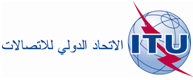 ال‍جلسة العامةالوثيقة 52-A1 يوليو 2014الأصل: بالإنكليزيةمذكرة من الأمين العاممذكرة من الأمين العامتقرير فريق العمل التابع للمجلس والمعني بوضع دستور مستقر للاتحادتقرير فريق العمل التابع للمجلس والمعني بوضع دستور مستقر للاتحادالمجلس 2013جنيف، 21-11 يونيو 2013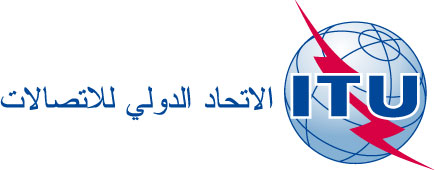 بند جدول الأعمال: PL 3.4الوثيقة C13/49-Aبند جدول الأعمال: PL 3.43 مايو 2013بند جدول الأعمال: PL 3.4الأصل: بالإنكليزيةتقرير من رئيسة فريق العمل التابع للمجلس
المعني بوضع دستور مستقر للاتحادتقرير من رئيسة فريق العمل التابع للمجلس
المعني بوضع دستور مستقر للاتحادملخصوفقا للقرار 163 (غوادالاخارا، 2010)، شكلت الدورة الاستثنائية للمجلس في 2010 فريق العمل التابع للمجلس المعني بوضع دستور مستقر للاتحاد مع فتح باب المشاركة فيه أمام كل الدول الأعضاء بالاتحاد. وترد اختصاصات وولاية هذا الفريق في الملحق بهذا القرار.وطبقاً لأحكام القرار 163، قدم الفريق تقريرين سنويين إلى دورتي المجلس في 2011 و2012. والوثيقة الحالية والتي تضم ملحقين وتذييلاً واحداً، عبارة عن التقرير النهائي للفريق التابع للمجلس.الإجراء المطلوبيُرجى من المجلس النظر في هذا التقرير النهائي وإبداء أي تعليقات يراها ملائمة قبل إرسال هذا التقرير النهائي إلى الدول الأعضاء وأعضاء القطاعات وإلى مؤتمر المندوبين المفوضين لعام 2014 (انظر الفقرة 4 من تكليف المجلس بالقرار 163 (غوادالاخارا، 2010))._________المراجعالقرار 163 (غوادالاخارا، 2010)	الناتج الأول: امتثالاً لولايته طبقاً للفقرات 1 و 2و2.1 و 2.2و 2.3من الملحق بالقرار 163 (غوادالاخارا، 2010) أعد الفريق ووافق على الملحق I بالتقرير الحالي.الناتج الثاني: امتثالاً لولايته طبقاً للحاشية 1 من القرار 163 (غوادالاخارا، 2010) حدد الفريق العنوان المختار "الأحكام والقواعد العامة" بوصفه العنوان الأكثر ملاءمة من أجل "الوثيقة الأخرى/الاتفاقية". وفي هذا الصدد، أثار الفريق أيضاً القضايا الموضحة تحت الجزء 3(باء) من هذا التقرير.الناتج الثالث: امتثالاً لولايته طبقاً للفقرة 3 من الملحق بالقرار 163 (غوادالاخارا، 2010) أعد الفريق ووافق على الملحق II بالتقرير الحالي. وإلى جانب ذلك، ومن أجل تسهيل استعراض الملحق II بالتقرير الحالي، أعد الفريق ووافق على جدول تكافؤ مرفق برسم التذييل 1 بالملحق II بالتقرير الحالي. ويشير جدول التكافؤ هذا إلى الأحكام المحددة في مشروع الدستور المستقر وفي مشروع الأحكام والقواعد العامة التي نقل الفريق إليها بعض أحكام الاتفاقية الحالية والدستور الحالي، على التوالي.نص الحكمرقم الحكمدسـتور
الاتحـاد الـدولي للاتصـالاتمقدمـة	مع الاعتراف الكامل بالحق السيادي لكل دولة في تنظيم اتصالاتها، ونظراً إلى أهمية الاتصالات المتزايدة في الحفاظ على السلم وفي التنمية الاجتماعية والاقتصادية لجميع الدول، فإن الدول الأطراف في هذا الدستور، باعتباره الصك الأساسي للاتحاد الدولي للاتصالات، وفي اتفاقية الاتحاد الدولي للاتصالات (المسماة فيما بعد "الاتفاقية") التي تكمّل هذا الدستور، سعياً منها إلى تسهيل العلاقات السلمية والتعاون الدولي والتنمية الاقتصادية والاجتماعية بين الشعوب عن طريق حُسن تشغيل الاتصالات، قد اتفقت على ما يلي:1الفصـل الأولأحكام أساسيـةالمـادة 1أهـداف الاتحـاد1	أهداف الاتحاد هي:2 أ )	الحفاظ على التعاون الدولي بين الدول الأعضاء وتوسيعه، لتحسين الاتصالات بجميع أنواعها وترشيد استعمالها؛3
PP-98أ مكرراً)	تشجيع مشاركة الكيانات والمنظمات في أنشطة الاتحاد وزيادة هذه المشاركة، وتعزيز التعاون المثمر والشراكة بين هذه الكيانات والمنظمات والدول الأعضاء بغية بلوغ الغايات الإجمالية المنصوص عليها ضمن أهداف الاتحاد؛3A
PP-98ب)	تعزيز المساعدة التقنية وتوفيرها في ميدان الاتصالات للبلدان النامية، فضلاً عن تشجيع حشد الموارد المادية والبشرية والمالية اللازمة لتنفيذها، إضافةً إلى تشجيع سبل الوصول إلى المعلومات؛4
PP-98ج)	تشجيع تنمية الوسائل التقنية وتشغيلها أفضل تشغيل، بغية تحسين مردودية خدمات الاتصالات وزيادة فائدتها، وإتاحتها للجمهور إلى أقصى حد ممكن؛5د )	السعي إلى إيصال مزايا التكنولوجيات الجديدة في الاتصالات إلى جميع سكان العالم؛6ﻫ )	الترويج لاستعمال خدمات الاتصالات في سبيل تسهيل العلاقات السلمية؛7و )	تنسيق جهود الدول الأعضاء وتشجيع كل ما هو مثمر وبناء من تعاون وشراكة بين الدول الأعضاء وأعضاء القطاعات لبلوغ هذه الغايات؛8
PP-98ز )	الترويج على الصعيد الدولي لاعتماد نهج أوسع شمولاً في تناول مسائل الاتصالات نظراً للطابع العالمي الذي يتسم به اقتصاد المعلومات ومجتمع المعلومات، وذلك عن طريق التعاون مع المنظمات الدولية الحكومية الأخرى، الإقليمية منها والعالمية، ومع المنظمات غير الحكومية المهتمة بالاتصالات.92	ولهذا الغرض، يضطلع الاتحاد بوجه خاص بما يلي:10أ )	يقوم بتوزيع نطاقات ترددات الطيف الراديوي، وتعيين الترددات الراديوية، وتسجيل الترددات الراديوية المخصصة، وعندما يتعلق الأمر بالخدمات الفضائية يسجل كل المواقع المدارية ذات الصلة على مدار السواتل المستقرة بالنسبة إلى الأرض، إضافةً إلى الخصائص ذات الصلة والمتعلقة بسواتل في مدارات أخرى، لتفادي التداخلات الضارة بين محطات الاتصالات الراديوية لمختلف البلدان؛11
PP-98ب)	ينسق الجهود لإزالة التداخلات الضارة بين محطات الاتصالات الراديوية لمختلف البلدان، ولتحسين استعمال طيف الترددات الراديوية من أجل خدمات الاتصالات الراديوية وتحسين استعمال مدار السواتل المستقرة بالنسبة إلى الأرض والمدارات الساتلية الأخرى؛12
PP-98ج)	يسهل تقييس الاتصالات على الصعيد العالمي مع نوعية خدمة مُرضية؛13د )	يشجع التعاون والتضامن الدوليين بغية تأمين المساعدة التقنية للبلدان النامية، وإقامة منشآت الاتصالات وشبكاتها في البلدان النامية، وتطويرها وتحسينها، بجميع الوسائل المتوفرة لديه، بما في ذلك مشاركته في برامج الأمم المتحدة المناسبة واستعمال موارده الخاصة حسب الحاجة؛14
PP-98ﻫ )	ينسق الجهود لتحقيق الانسجام في تنمية وسائل الاتصالات، لا سيما الوسائل التي تستدعي تقنيات فضائية، حتى تتم الاستفادة المثلى مما توفره من إمكانيات؛15و )	يشجع التعاون بين الدول الأعضاء وأعضاء القطاعات في سبيل إقرار معدلات للتعريفات في أدنى مستويات ممكنة تتلاءم مع تقديم خدمة جيدة وتأخذ في الاعتبار ضرورة وجود إدارة مالية مستقلة للاتصالات تقوم على أسس سليمة؛16
PP-98ز )	يعمل على اعتماد تدابير تُمكّن من تأمين سلامة الحياة البشرية بالتعاون بين خدمات الاتصالات؛17ح)	يقوم في مجال الاتصالات بإجراء الدراسات وإقرار اللوائح التنظيمية واعتماد القرارات وصياغة التوصيات والآراء وجمع المعلومات ونشرها؛18ط)	يعمل جاهداً مع هيئات التمويل والتنمية الدولية على وضع سقوف ائتمان تفضيلية ومؤاتية، تستخدم في تطوير مشاريع اجتماعية تهدف، فيما تهدف إليه، إلى توسيع خدمات الاتصالات لتصل إلى أكثر المناطق عزلة في مختلف البلدان.19ي)	يشجع مشاركة الكيانات المعنية في أنشطة الاتحاد، والتعاون مع المنظمات الإقليمية وغيرها من المنظمات بغية بلوغ أهداف الاتحاد.19A
PP-98المـادة 2تكويـن الاتحاد	الاتحاد الدولي للاتصالات هو منظمة دولية حكومية تتعاون فيها الدول الأعضاء وأعضاء القطاعات لبلوغ أهداف الاتحاد، ويتمتع هؤلاء الأعضاء بحقوق وواجبات معرفة تعريفاً واضحاً. والاتحاد، مراعاة لمبدأ العالمية وللفائدة التي تُجنى من كون المشاركة فيه عالمية، يتكون من:20
PP-98 أ )	أي دولة من الدول الأعضاء في الاتحاد الدولي للاتصالات لكونها طرفاً في أي اتفاقية دولية للاتصالات قبل بدء العمل بهذا الدستور وبالاتفاقية؛21
PP-98ب)	أي دولة أخرى عضو في الأمم المتحدة تنضم إلى هذا الدستور وإلى الاتفاقية طبقاً لأحكام المادة 53 من هذا الدستور؛22ج)	أي دولة أخرى ليست عضواً في الأمم المتحدة تطلب أن تصبح عضواً في الاتحاد، وتقوم، بعد أن يقبل طلبها ثلثا الدول الأعضاء في الاتحاد، بالانضمام إلى هذا الدستور وإلى الاتفاقية طبقاً لأحكام المادة 53 من هذا الدستور. وإذا تم تقديم طلب العضوية أثناء الفترة الواقعة بين مؤتمرين للمندوبين المفوضين، يقوم الأمين العام بمشاورة الدول الأعضاء في الاتحاد؛ وتعتبر الدولة العضو ممتنعة عن التصويت إذا لم تجب خلال مهلة أربعة أشهر من تاريخ مشاورتها.23
PP-98المـادة 3حقـوق وواجبات
الدول الأعضاء وأعضاء القطاعاتPP-981	يتمتع كل من الدول الأعضاء وأعضاء القطاعات بالحقوق ويخضع للواجبات المنصوص عليها في هذا الدستور وفي الاتفاقية.24
PP-982	تتمتع الدول الأعضاء، فيما يتعلق بمشاركتها في مؤتمرات الاتحاد واجتماعاته ومشاوراته، بالحقوق التالية:25
PP-98 أ )	يحق للدولة العضو أن تشارك في المؤتمرات، ويجوز انتخابها لعضوية المجلس، ويحق لها أن تسمي مرشحين لانتخابهم كمسؤولين في الاتحاد أو أعضاء في لجنة لوائح الراديو؛26
PP-98ب)	رهناً بأحكام الرقمين 169 و210 من هذا الدستور، يحق للدولة العضو صوت واحد في جميع مؤتمرات المندوبين المفوضين، وفي جميع المؤتمرات العالمية وجميع جمعيات القطاعات، وفي جميع اجتماعات لجان الدراسات، وفي جميع دورات المجلس إذا كانت عضواً فيه. أما في المؤتمرات الإقليمية فلا يحق التصويت إلا للدول الأعضاء المنتمية إلى المنطقة المعنية؛27
PP-98ج)	رهناً بأحكام الرقمين 169 و210 من هذا الدستور، يحق أيضاً للدولة العضو صوت واحد في أي مشاورة تجري بالمراسلة. أما في حالة المشاورات المتعلقة بالمؤتمرات الإقليمية فلا يحق التصويت إلا للدول الأعضاء المنتمية إلى المنطقة المعنية.28
PP-983	يحق لأعضاء القطاعات، فيما يتعلق بمشاركتهم في أنشطة الاتحاد، أن يشاركوا مشاركة كاملة في أنشطة القطاع الذي هم أعضاء فيه، رهناً بالأحكام ذات الصلة في هذا الدستور والاتفاقية:28A
PP-98 أ )	يجوز لهم تولي مناصب رؤساء ونواب رؤساء جمعيات القطاعات واجتماعاتها والمؤتمرات العالمية لتنمية الاتصالات؛28B
PP-98ب)	ويحق لهم المشاركة في اعتماد المسائل والتوصيات وكذلك في المقررات المتعلقة بطرائق العمل والإجراءات المتبعة في القطاع المعني، رهناً بالأحكام ذات الصلة في الاتفاقية والمقررات ذات الصلة المعتمدة في مؤتمر المندوبين المفوضين بهذا الشأن.28C
PP-98المـادة 4صكوك الاتحاد1	صكوك الاتحاد هي:-	دستور الاتحاد الدولي للاتصالات هذا،-	واتفاقية الاتحاد الدولي للاتصالات،-	واللوائح الإدارية.292	إن هذا الدستور، الذي تكتمل أحكامه بأحكام الاتفاقية، هو الصك الأساسي للاتحاد،303	إن أحكام هذا الدستور والاتفاقية تُكملها أيضاً أحكام اللوائح الإدارية المبينة فيما يلي، والتي تنظم استخدام الاتصالات وتُلزم جميع الدول الأعضاء:-	لوائح الاتصالات الدولية،-	ولوائح الراديو.31
PP-984	في حالة وجود تضارب بين أحد أحكام هذا الدستور وأحد أحكام الاتفاقية أو اللوائح الإدارية، تسري أحكام الدستور. وفي حالة وجود تضارب بين أحد أحكام الاتفاقية وأحد أحكام اللوائح الإدارية، تسري أحكام الاتفاقية.32المـادة 5التعاريـف	ما لم يقتض سياق النص خلاف ذلك:33 أ )	يقصد بالمصطلحات المستخدمة في هذا الدستور والمعرفة في ملحقه الذي يشكل جزءاً لا يتجزأ منه، المعاني الوارد تعريفها في ذلك الملحق؛34ب)	ويقصد بالمصطلحات غير المعرفة في ملحق هذا الدستور، والمستخدمة في الاتفاقية والمعرفة في ملحقها الذي يشكل جزءاً لا يتجزأ منها، المعاني الوارد تعريفها في ذلك الملحق؛35ج)	ويقصد بالمصطلحات الأخرى المعرفة في اللوائح الإدارية، المعاني الوارد تعريفها في تلك اللوائح.36المـادة 6تنفيـذ صكوك الاتحاد1	تلتزم الدول الأعضاء بأن تتقيد بأحكام هذا الدستور والاتفاقية واللوائح الإدارية في جميع مكاتب الاتصالات ومحطاتها التي تقيمها أو تشغلها، والتي تؤمن خدمات دولية، أو التي قد تسبب تداخلات ضارة للخدمات الراديوية التابعة لبلدان أخرى، إلا فيما يتعلق بالخدمات التي لا تخضع لهذه الالتزامات طبقاً لأحكام المادة 48 من هذا الدستور.37
PP-982	تلتزم الدول الأعضاء أيضاً بأن تتخذ التدابير اللازمة لفرض مراعاة أحكام هذا الدستور والاتفاقية واللوائح الإدارية على وكالات التشغيل التي ترخص لها بإقامة الاتصالات وتشغيلها، والتي تؤمن خدمات دولية أو تشغل محطات قد تسبب تداخلات ضارة للخدمات الراديوية التابعة لبلدان أخرى.38
PP-98المـادة 7هيكل الاتحاد	يتألف الاتحاد من:39 أ )	مؤتمر المندوبين المفوضين، وهو الهيئة العليا للاتحاد؛40ب)	المجلس، وهو يتصرف باسم مؤتمر المندوبين المفوضين؛41ج)	المؤتمرات العالمية للاتصالات الدولية؛42د )	قطاع الاتصالات الراديوية، بما فيه المؤتمرات العالمية والإقليمية للاتصالات الراديوية وجمعيات الاتصالات الراديوية ولجنة لوائح الراديو؛43ﻫ )	قطاع تقييس الاتصالات، بما فيه الجمعيات العالمية لتقييس الاتصالات؛44
PP-98و )	قطاع تنمية الاتصالات، بما فيه المؤتمرات العالمية والإقليمية لتنمية الاتصالات؛45ز )	الأمانة العامة.46المـادة 8مؤتمر المندوبين المفوضين1	يتكون مؤتمر المندوبين المفوضين من وفود تمثل الدول الأعضاء. ويدعى المؤتمر إلى الانعقاد مرة كل أربع سنوات.47
PP-982	يضطلع مؤتمر المندوبين المفوضين بما يلي، بناءً على مقترحات الدول الأعضاء، وبمراعاة تقارير المجلس:48
PP-98 أ )	يحدد المبادئ العامة التي تتيح بلوغ أهداف الاتحاد المذكورة في المادة 1 من هذا الدستور؛49ب)	ينظر في تقارير المجلس عن أنشطة الاتحاد منذ آخر مؤتمر للمندوبين المفوضين، وعن السياسة العامة والتخطيط الاستراتيجي للاتحاد؛50
PP-94
PP-98ج)	يضع الخطة الاستراتيجية للاتحاد وأسس ميزانية الاتحاد، كما يحدد الحدود المالية للفترة الممتدة إلى موعد انعقاد مؤتمر المندوبين المفوضين التالي، آخذاً بالحسبان مقرراته الصادرة على أساس التقارير المشار إليها في الرقم 50 أعلاه، وذلك بعد أن يكون قد نظر في جميع جوانب أعمال الاتحاد ذات الصلة أثناء هذه الفترة؛51
PP-98
PP-02ج مكرراً)	يحدد، باستعمال الإجراءات الموضحة في الأرقام من 161D إلى 161G من هذا الدستور، العدد الكلي لوحدات المساهمة للفترة الممتدة إلى موعد انعقاد مؤتمر المندوبين المفوضين التالي، وذلك على أساس فئات المساهمة التي تعلنها الدول الأعضاء؛51A
PP-98د )	يضع جميع التوجيهات العامة المتعلقة بموظفي الاتحاد، وعند اللزوم يحدد الرواتب الأساسية، وجداول الرواتب، ونظام البدلات والمعاشات التقاعدية لجميع موظفي الاتحاد؛52ﻫ )	ينظر في حسابات الاتحاد، ويصدِّق عليها نهائياً إذا دعا الأمر؛53و )	ينتخب الدول الأعضاء التي تشكل عضوية المجلس؛54
PP-98ز )	ينتخب الأمين العام، ونائب الأمين العام، ومديري مكاتب القطاعات بصفتهم مسؤولي الاتحاد المنتخبين؛55ح)	ينتخب أعضاء لجنة لوائح الراديو؛56ط)	ينظر فيما تقدمه الدول الأعضاء من مقترحات لإدخال تعديلات على هذا الدستور والاتفاقية، ويعتمدها إذا دعا الأمر، وفقاً لأحكام المادة 55 من هذا الدستور والأحكام ذات الصلة من الاتفاقية ، حسب الحالة؛57
PP-94
PP-98ي)	يبرم أو يراجع، عند الاقتضاء، الاتفاقات بين الاتحاد والمنظمات الدولية الأخرى، وينظر في كل اتفاق مؤقت يعقده المجلس باسم الاتحاد مع هذه المنظمات، ويتخذ ما يراه مناسباً من إجراءات بشأنه؛58ي مكرراً)	يعتمد ويعدل القواعد العامة لمؤتمرات الاتحاد وجمعياته واجتماعاته؛58A
PP-98
PP-02ك)	يعالج جميع مسائل الاتصالات الأخرى التي تُعتبر ضرورية.593	في الفترة الواقعة بين مؤتمرين عاديين للمندوبين المفوضين، يجوز، بصفة استثنائية، الدعوة إلى عقد مؤتمر غير عادي للمندوبين المفوضين يكون له جدول أعمال موجز لمعالجة أمور معينة وذلك بناءً على:59A
PP-94 أ )	قرار صادر عن مؤتمر المندوبين المفوضين العادي السابق؛59B
PP-94ب)	طلب يقدمه ثلثا الدول الأعضاء إفرادياً إلى الأمين العام؛59C
PP-94
PP-98ج)	اقتراح من المجلس يوافق عليه ثلثا الدول الأعضاء على الأقل.59D
PP-94
PP-98المـادة 9المبادئ المتعلقة بالانتخابات والمسائل المرتبطة بها1	يحرص مؤتمر المندوبين المفوضين في الانتخابات المشار إليها في الأرقام من 54 إلى 56 أعلاه على:60 أ )	أن يتم انتخاب الدول الأعضاء في المجلس مع المراعاة الواجبة لضرورة توزيع مقاعد المجلس توزيعاً منصفاً على جميع مناطق العالم؛61
PP-02ب)	أن يُنتخب الأمين العام ونائب الأمين العام ومديرو المكاتب من بين المرشحين الذين تقترحهم الدول الأعضاء من رعاياها وأن يكونوا جميعهم من رعايا دول أعضاء مختلفة، وأن يراعى عند انتخابهم التوزيع الجغرافي المنصف بين مناطق العالم؛ وينبغي أن تراعى كذلك، المبادئ المتجسدة في الرقم 154 من هذا الدستور؛62
PP-94
PP-98
PP-02ج)	أن يُنتخب أعضاء لجنة لوائح الراديو بصفتهم الفردية من بين المرشحين الذين تقترحهم الدول الأعضاء من رعاياها. ولا يجوز لأي دولة عضو أن تقترح إلا مرشحاً واحداً فقط. ويجب ألا يكون أعضاء لجنة لوائح الراديو من رعايا نفس الدولة العضو التي ينتمي إليها مدير مكتب الاتصالات الراديوية؛ وينبغي عند انتخابهم إيلاء الاعتبار الواجب للتوزيع الجغرافي المنصف بين مناطق العالم والمبادئ المتجسدة في الرقم 93 من هذا الدستور.63
PP-94
PP-98
PP-022	ترد في الاتفاقية الأحكام المتصلة ببدء مباشرة الوظائف وبشغورها وكذلك بإمكانية إعادة التأهل للانتخاب.64
PP-02المـادة 10المجلس1	(1	يتألف المجلس من الدول الأعضاء التي ينتخبها مؤتمر المندوبين المفوضين طبقاً لأحكام الرقم 61 من هذا الدستور.65
PP-98	(2	تسمي كل دولة عضو في المجلس شخصاً ليحتل مقعده في المجلس، ويمكن أن يساعده مستشار أو أكثر.66
PP-02	(ملغاة)67
PP-023	في الفترة الواقعة بين مؤتمرين للمندوبين المفوضين، يتصرف المجلس، بصفته الهيئة الإدارية للاتحاد، باسم مؤتمر المندوبين المفوضين، في حدود السلطات التي يفوضها له المؤتمر المذكور.684	(1	يتخذ المجلس جميع التدابير اللازمة كي يسهل على الدول الأعضاء تنفيذ أحكام هذا الدستور والاتفاقية واللوائح الإدارية ومقررات مؤتمر المندوبين المفوضين، وعند الاقتضاء، مقررات مؤتمرات الاتحاد واجتماعاته الأخرى، كما يضطلع بجميع المهام الأخرى التي يسندها إليه مؤتمر المندوبين المفوضين.69
PP-98	(2	يدرس المجلس المسائل الكبرى المتعلقة بسياسات الاتصالات طبقاً للتوجيهات العامة التي يعطيها مؤتمر المندوبين المفوضين حتى تستجيب سياسات الاتحاد واستراتيجيته استجابة كاملة للتطور في بيئة الاتصالات.70
PP-98
PP-02	2 مكرراً)	يُعد المجلس تقريراً عن السياسة العامة والتخطيط الاستراتيجي الموصى بهما للاتحاد وآثارهما المالية، ويستعمل لهذا الغرض البيانات المحددة التي يعدها الأمين العام تنفيذاً للرقم 74A أدناه.70A
PP-02	(3	يؤمن المجلس تنسيقاً فعّالاً بين أنشطة الاتحاد، ويمارس مراقبة مالية فعلية على الأمانة العامة والقطاعات الثلاثة.71	(4	يساهم المجلس وفقاً لأهداف الاتحاد في تنمية الاتصالات في البلدان النامية، بجميع الوسائل المتوفرة لديه، بما فيها مشاركة الاتحاد في برامج الأمم المتحدة المناسبة.72المـادة 11الأمانـة العامـة1	(1	يدير الأمانة العامة أمين عام يساعده نائب أمين عام.73	يتصرف الأمين العام بصفة الممثل القانوني للاتحاد.73 مكرراً
PP-06	(2	إن وظائف الأمين العام محددة في الاتفاقية. وعلاوة على ذلك، يضطلع الأمين العام بما يلي:73A
PP-98 أ )	ينسق أنشطة الاتحاد بمساعدة لجنة التنسيق؛74
PP-98ب)	يعدّ، بمساعدة لجنة التنسيق، ويقدم إلى الدول الأعضاء وأعضاء القطاعات، المعلومات المحددة التي قد يتطلبها إعداد تقرير عن السياسات العامة والخطة الاستراتيجية للاتحاد، وينسق تنفيذ هذه الخطة؛ ويرسل هذا التقرير إلى الدول الأعضاء وأعضاء القطاعات للنظر فيه أثناء الدورتين العاديتين الأخيرتين للمجلس قبل مؤتمر المندوبين المفوضين؛74A
PP-98
PP-02ج)	يتخذ جميع التدابير اللازمة لضمان استخدام موارد الاتحاد استخداماً اقتصادياً، ويكون مسؤولاً أمام المجلس عن جميع الجوانب الإدارية والمالية لأنشطة الاتحاد؛75
PP-98	(ملغاة)76
PP-06	(3	يجوز للأمين العام أن يتصرف بصفته الجهة التي يودع لديها ما يتم إقراره من ترتيبات خاصة وفقاً للمادة 42 من هذا الدستور.76A
PP-982	يكون نائب الأمين العام مسؤولاً أمام الأمين العام؛ ويساعد الأمين العام في ممارسة وظائفه، ويضطلع بالمهام الخاصة التي يسندها إليه الأمين العام. ويمارس وظائف الأمين العام في غيابه.77الفصـل الثانيقطاع الاتصالات الراديويةالمـادة 12وظائفـه وهيكله1	(1	تتمثل وظائف قطاع الاتصالات الراديوية في الوفاء بأهداف الاتحاد المتعلقة بالاتصالات الراديوية كما تنص عليها المادة 1 من هذا الدستور، مع مراعاة الاعتبارات الخاصة بالبلدان النامية، وذلك:-	بتأمين الترشيد والإنصاف والفعالية والاقتصاد في استعمال جميع خدمات الاتصالات الراديوية لطيف الترددات الراديوية، بما فيها الخدمات التي تستعمل مدار السواتل المستقرة بالنسبة إلى الأرض أو المدارات الساتلية الأخرى، رهناً بأحكام المادة 44 من هذا الدستور،-	بإجراء دراسات من دون تحديد لمدى الترددات، وباعتماد توصيات تتعلق بالاتصالات الراديوية.78
PP-98	(2	يجب أن يُعاد النظر باستمرار في المسؤوليات المحددة لقطاعي الاتصالات الراديوية وتقييس الاتصالات بالتعاون الوثيق بين القطاعين، فيما يتعلق بالمسائل ذات الأهمية المشتركة للقطاعين، وفقاً للأحكام ذات الصلة من الاتفاقية. ويجب تأمين تنسيق وثيق بين قطاع الاتصالات الراديوية وقطاع تقييس الاتصالات وقطاع تنمية الاتصالات.792	يعمل قطاع الاتصالات الراديوية من خلال:80 أ )	مؤتمرات عالمية وإقليمية للاتصالات الراديوية؛81ب)	لجنة لوائح الراديو؛82ج)	جمعيات الاتصالات الراديوية؛83
PP-98د )	لجان دراسات الاتصالات الراديوية؛84د مكرراً)	الفريق الاستشاري للاتصالات الراديوية؛84A
PP-98ﻫ )	مكتب الاتصالات الراديوية برئاسة مدير منتخب.853	يتألف أعضاء قطاع الاتصالات الراديوية من:86 أ )	إدارات جميع الدول الأعضاء، حكماً؛87
PP-98ب)	كل كيان أو منظمة تصبح من أعضاء القطاع وفقاً للأحكام ذات الصلة من الاتفاقية.88
PP-98المـادة 13مؤتمـرات الاتصالات الراديوية
وجمعيات الاتصالات الراديوية1	يجوز لمؤتمر عالمي للاتصالات الراديوية أن يقوم بمراجعة جزئية، أو مراجعة كلية في حالات استثنائية، للوائح الراديو. كما يجوز له أن يتناول أي مسألة أخرى ذات طابع عالمي تدخل ضمن اختصاصه وتتصل بجدول أعماله. أما مهام المؤتمر الأخرى فهي واردة في الاتفاقية.8990
PP-98
PP-06
3	تُدعى جمعيات الاتصالات الراديوية عادةً إلى الانعقاد أيضاً مرة كل ثلاثة أعوام أو أربعة أعوام، ويجوز أن تقترن زماناً ومكاناً بالمؤتمرات العالمية للاتصالات الراديوية، عملاً على تحسين فعالية قطاع الاتصالات الراديوية وكفاءته. وتضع جمعيات الاتصالات الراديوية الأسس التقنية اللازمة لأعمال المؤتمرات العالمية للاتصالات الراديوية وتقوم بالاستجابة لجميع طلبات المؤتمرات المذكورة. وتحدد الاتفاقية مهام هذه الجمعيات.91
PP-98
PP-064	يجب أن تتوافق مقررات المؤتمرات العالمية للاتصالات الراديوية وجمعيات الاتصالات الراديوية والمؤتمرات الإقليمية للاتصالات الراديوية في جميع الأحوال مع أحكام هذا الدستور والاتفاقية. وفوق ذلك، يجب أن تتوافق مقررات جمعيات الاتصالات الراديوية والمؤتمرات الإقليمية للاتصالات الراديوية في جميع الأحوال مع أحكام لوائح الراديو. ويجب على المؤتمرات، عند اعتمادها قرارات أو مقررات، أن تأخذ في الاعتبار الآثار المالية التي قد تترتب عليها، وينبغي أن تتجنب اعتماد قرارات ومقررات من شأنها أن تؤدي إلى نفقات تتجاوز الحدود المالية التي يضعها مؤتمر المندوبين المفوضين.92
PP-98المـادة 14لجنـة لوائح الراديـو1	تتألف لجنة لوائح الراديو من أعضاء منتخبين، مؤهلين تأهيلاً رفيعاً في ميدان الاتصالات الراديوية ولديهم خبرة عملية في مجال تخصيص الترددات واستعمالها. ويجب أن يكون كل عضو على إلمام تام بالأحوال الجغرافية والاقتصادية والديموغرافية لمنطقة معينة من العالم. ويمارس هؤلاء الأعضاء وظائفهم باستقلالية في خدمة الاتحاد على أساس عدم التفرغ.931 مكرراً)	تتكون لجنة لوائح الراديو من 12 عضواً على الأكثر أو من عدد من الأعضاء يقابل %6 من العدد الكلي للدول الأعضاء، أيهما أكبر.93A
PP-982	تشمل مهام لجنة لوائح الراديو ما يلي:94 أ )	الموافقة على القواعد الإجرائية التي تتضمن معايير تقنية، وفقاً للوائح الراديو ووفقاً لمقررات مؤتمرات الاتصالات الراديوية المختصة. ويستخدم المدير والمكتب هذه القواعد في تطبيق لوائح الراديو من أجل تسجيل تخصيصات التردد التي تضعها الدول الأعضاء. كما تكون هذه القواعد موضوعة بطريقة شفافة ومفتوحة لأي تعليق من جانب الإدارات، وإذا استمر الخلاف في أي مسألة فإنها تُعرض على المؤتمر العالمي التالي للاتصالات الراديوية؛95
PP-98
PP-02ب)	النظر في أي مسألة أخرى لا يمكن حلها بتطبيق القواعد الإجرائية المذكورة أعلاه؛96ج)	تنفيذ جميع المهام الإضافية المتعلقة بتخصيص الترددات واستعمالها، كما هو مبين في الرقم 78 من هذا الدستور وطبقاً للإجراءات المنصوص عليها في لوائح الراديو، والتي يحددها مؤتمر مختص، أو يحددها المجلس بموافقة أغلبية الدول الأعضاء، بغية الإعداد لمثل هذا المؤتمر أو تنفيذاً لمقرراته.97
PP-983	(1	عندما يقوم أعضاء لجنة لوائح الراديو بأعمال وظائفهم في اللجنة، فإنهم لا يعملون بصفتهم ممثلين لدولتهم العضو في الاتحاد أو لمنطقة معينة، ولكن بصفتهم قوامين على مهمة دولية عمومية. وينبغي أن يمتنع كل عضو في اللجنة بصورة خاصة عن المشاركة في المقررات التي تهم إدارته مباشرة.98	(2	لا يجوز لأي عضو من أعضاء اللجنة، فيما يتعلق بممارسة وظائفه في خدمة الاتحاد، أن يطلب أو يتلقى تعليمات من أي حكومة، ولا من أي عضو في حكومة، ولا من أي منظمة أو شخص عموميين أو خاصين. ويجب على أعضاء اللجنة أن يمتنعوا عن اتخاذ أي تدبير أو المشاركة في أي قرار من شأنه أن يتنافى مع وضعهم المعرَّف في الرقم 98 أعلاه.99
PP-98	(3	يجب على كل من الدول الأعضاء وأعضاء القطاعات أن يحترم الطابع الدولي الصرف لوظائف أعضاء اللجنة، وأن يمتنع عن محاولة التأثير عليهم في قيامهم بوظائفهم في اللجنة.100
PP-984	تحدد الاتفاقية أساليب عمل لجنة لوائح الراديو.101المـادة 15لجان دراسات الاتصالات الراديوية
والفريق الاستشاري للاتصالات الراديويةPP-98	تحدد الاتفاقية وظائف لجان دراسات الاتصالات الراديوية والفريق الاستشاري للاتصالات الراديوية.102
PP-98المـادة 16مكتب الاتصالات الراديوية	تحدد الاتفاقية وظائف مدير مكتب الاتصالات الراديوية.103الفصـل الثالثقطاع تقييس الاتصالاتالمـادة 17وظائفه وهيكله1	(1	تتمثل وظائف قطاع تقييس الاتصالات في الوفاء بأهداف الاتحاد المتعلقة بتقييس الاتصالات، كما تنص عليها المادة 1 من هذا الدستور، مع مراعاة الاعتبارات الخاصة بالبلدان النامية، وذلك من خلال إجراء دراسات حول المسائل التقنية والتشغيلية والتعريفية، واعتماد توصيات بهذا الشأن، بغية تحقيق التوحيد القياسي في مجال الاتصالات على الصعيد العالمي.104
PP-98	(2	يجب أن يعاد النظر باستمرار في المسؤوليات المحددة لقطاعي تقييس الاتصالات والاتصالات الراديوية بالتعاون الوثيق بين القطاعين، فيما يتعلق بالمسائل ذات الأهمية المشتركة للقطاعين، وفقاً للأحكام ذات الصلة من الاتفاقية. ويجب تأمين تنسيق وثيق بين قطاع الاتصالات الراديوية وقطاع تقييس الاتصالات وقطاع تنمية الاتصالات.1052	يعمل قطاع تقييس الاتصالات من خلال:106 أ )	الجمعيات العالمية لتقييس الاتصالات؛107
PP-98ب)	لجان دراسات تقييس الاتصالات؛108ب مكرراً)	الفريق الاستشاري لتقييس الاتصالات؛108A
PP-98ج)	مكتب تقييس الاتصالات برئاسة مدير منتخب.1093	يتألف أعضاء قطاع تقييس الاتصالات من:110 أ )	إدارات جميع الدول الأعضاء، حكماً؛111
PP-98ب)	كل كيان أو منظمة تصبح من أعضاء القطاع وفقاً للأحكام ذات الصلة من الاتفاقية.112
PP-98المـادة 18الجمعيات العالمية لتقييس الاتصالاتPP-981	إن مهام الجمعيات العالمية لتقييس الاتصالات محددة في الاتفاقية.113
PP-98114
PP-98
3	يجب أن تتوافق مقررات الجمعيات العالمية لتقييس الاتصالات في جميع الأحوال مع أحكام هذا الدستور والاتفاقية واللوائح الإدارية. ويجب على الجمعيات، عند اعتمادها قرارات أو مقررات، أن تأخذ في الاعتبار الآثار المالية التي قد تترتب عليها، وينبغي أن تتجنب اعتماد قرارات ومقررات من شأنها أن تؤدي إلى نفقات تتجاوز الحدود المالية التي يضعها مؤتمر المندوبين المفوضين.115
PP-98المـادة 19لجان دراسات تقييس الاتصالات
والفريق الاستشاري لتقييس الاتصالاتPP-98	تحدد الاتفاقية وظائف لجان دراسات تقييس الاتصالات والفريق الاستشاري لتقييس الاتصالات.116
PP-98المـادة 20مكتب تقييس الاتصالات	تحدد الاتفاقية وظائف مدير مكتب تقييس الاتصالات.117الفصـل الرابعقطاع تنمية الاتصالاتالمـادة 21وظائفه وهيكله1	(1	تتمثل وظائف قطاع تنمية الاتصالات في الوفاء بأهداف الاتحاد كما تنص عليها المادة 1 من هذا الدستور، وتفي بمسؤولية الاتحاد المزدوجة ضمن حدود دائرة اختصاصه المحدد، بصفته وكالة متخصصة للأمم المتحدة وبصفته وكالة منفذة تقوم بتنفيذ المشاريع في إطار المنظومة الإنمائية للأمم المتحدة أو بموجب ترتيبات أخرى للتمويل، وذلك لتسهيل تنمية الاتصالات وتحسينها، بما يقدمه وينظمه وينسقه من أنشطة التعاون والمساعدة التقنيين.118	(2	تكون أنشطة قطاعات الاتصالات الراديوية وتقييس الاتصالات وتنمية الاتصالات محل تعاون وثيق فيما يتعلق بالقضايا المتصلة بالتنمية طبقاً للأحكام ذات الصلة من هذا الدستور.1192	إن الوظائف المحددة التي يختص بها قطاع تنمية الاتصالات ضمن الإطار المذكور أعلاه هي:120 أ )	الارتفاع بمستوى الوعي لدى أصحاب القرار للدور الهام الذي تؤديه الاتصالات في برامج التنمية الاجتماعية والاقتصادية الوطنية، وتقديم المعلومات والمشورة بشأن الخيارات الممكنة في ميدان السياسة العامة والبنية؛121ب)	التشجيع، خصوصاً من خلال الشراكات، على تنمية شبكات الاتصالات وخدماتها، والتوسع فيها وتشغيلها، لا سيما في البلدان النامية، مع مراعاة أنشطة الهيئات المعنية الأخرى، عن طريق دعم القدرات في مجالات تنمية الموارد البشرية والتخطيط والإدارة وحشد الموارد والبحث والتطوير؛122
PP-98ج)	تعزيز نمو الاتصالات بالتعاون مع المنظمات الإقليمية للاتصالات، ومع مؤسسات تمويل التنمية، العالمية منها والإقليمية، بمراقبة حالة التقدم في المشاريع الداخلة في برنامجه للتنمية حتى يضمن حسن تنفيذها؛123د )	تنشيط حشد الموارد لتوفير المساعدة في ميدان الاتصالات للبلدان النامية، بتشجيع إقرار سقوف ائتمانية تفضيلية مؤاتية، والتعاون مع مؤسسات التمويل والتنمية، العالمية منها والإقليمية؛124ﻫ )	ترويج وتنسيق برامج ترمي إلى تسريع نقل التكنولوجيا المناسبة لصالح البلدان النامية، مع مراعاة التطورات والتغييرات التي تطرأ على شبكات البلدان المتقدمة؛125و )	تشجيع مشاركة الصناعة في تنمية الاتصالات في البلدان النامية، وتقديم المشورة لاختيار التكنولوجيا المناسبة ونقلها؛126ز )	تقديم المشورة، وإجراء الدراسات أو رعايتها، عند اللزوم، بشأن المسائل التقنية والاقتصادية والمالية والإدارية والتنظيمية ومسائل السياسة العامة، بما فيها دراسات مشاريع خاصة في ميدان الاتصالات؛127ح)	التعاون مع القطاعين الآخرين والأمانة العامة والهيئات الأخرى المعنية لوضع خطة شاملة لشبكات الاتصالات الدولية والإقليمية، تعاوناً يسهل تنسيق تنميتها في سبيل توفير خدمات الاتصالات؛128ط)	إيلاء عناية خاصة لاحتياجات أقل البلدان نمواً عند قيامه بوظائفه السابق ذكرها.1293	يعمل قطاع تنمية الاتصالات من خلال:130 أ )	المؤتمرات العالمية والإقليمية لتنمية الاتصالات؛131ب)	لجان دراسات تنمية الاتصالات؛132ب مكرراً)	الفريق الاستشاري لتنمية الاتصالات؛132A
PP-98ج)	مكتب تنمية الاتصالات برئاسة مدير منتخب.1334	يتألف أعضاء قطاع تنمية الاتصالات من:134 أ )	إدارات جميع الدول الأعضاء، حكماً؛135
PP-98ب)	كل كيان أو منظمة تصبح من أعضاء القطاع وفقاً للأحكام ذات الصلة من الاتفاقية.136
PP-98المـادة 22مؤتمرات تنمية الاتصالات1	تشكل مؤتمرات تنمية الاتصالات منتدى للنقاش، من أجل دراسة المسائل والمشروعات والبرامج المتعلقة بتنمية الاتصالات، وتزويد مكتب تنمية الاتصالات بالتوجيهات والإرشادات.1371381391401414	لا يصدر عن مؤتمرات تنمية الاتصالات أي وثائق ختامية، بل تتخذ استنتاجاتها شكل قرارات أو مقررات أو توصيات أو تقارير. ويجب أن تتوافق هذه الاستنتاجات، في جميع الأحوال، مع أحكام هذا الدستور والاتفاقية واللوائح الإدارية. ويجب على المؤتمرات، عند اعتمادها قرارات أو مقررات، أن تأخذ في الاعتبار الآثار المالية التي قد تترتب عليها، وينبغي أن تتجنب اعتماد قرارات ومقررات من شأنها أن تؤدي إلى نفقات تتجاوز الحدود المالية التي يضعها مؤتمر المندوبين المفوضين.142
PP-985	تحدد الاتفاقية مهام مؤتمرات تنمية الاتصالات.143المـادة 23لجان دراسات تنمية الاتصالات
والفريق الاستشاري لتنمية الاتصالاتPP-98	تحدد الاتفاقية وظائف لجان دراسات تنمية الاتصالات والفريق الاستشاري لتنمية الاتصالات.144
PP-98المـادة 24مكتب تنمية الاتصالات	تحدد الاتفاقية وظائف مدير مكتب تنمية الاتصالات.145الفصـل الرابع - ألفأساليب عمل القطاعاتPP-02	يجوز لجمعية الاتصالات الراديوية والجمعية العالمية لتقييس الاتصالات والمؤتمر العالمي لتنمية الاتصالات وضع أساليب وإجراءات عمل واعتمادها من أجل إدارة أنشطة القطاعات. ويجب أن تكون أساليب وإجراءات العمل هذه متوافقة مع هذا الدستور والاتفاقية واللوائح الإدارية، ولا سيما الأرقام من 246D إلى 246H من الاتفاقية.145A
PP-02الفصـل الخامسأحكام أخرى تتعلق بسير العمل في الاتحادالمـادة 25المؤتمرات العالمية للاتصالات الدولية1	يجوز لمؤتمر عالمي للاتصالات الدولية أن يقوم بمراجعة جزئية، أو مراجعة كلية في حالات استثنائية، للوائح الاتصالات الدولية. كما يجوز له أن يتناول أي مسألة أخرى ذات طابع عالمي تدخل ضمن اختصاصه وتتصل بجدول أعماله.1462	يجب أن تتوافق مقررات المؤتمرات العالمية للاتصالات الدولية، في جميع الأحوال، مع أحكام هذا الدستور والاتفاقية. ويجب على المؤتمرات، عند اعتمادها قرارات أو مقررات، أن تأخذ في الاعتبار الآثار المالية التي قد تترتب عليها، وينبغي أن تتجنب اعتماد قرارات ومقررات من شأنها أن تؤدي إلى نفقات تتجاوز الحدود المالية التي يضعها مؤتمر المندوبين المفوضين.147
PP-98المـادة 26لجنة التنسيق1	تتألف لجنة التنسيق من الأمين العام، ونائب الأمين العام، ومديري المكاتب الثلاثة. ويرأسها الأمين العام، وعند غيابه يرأسها نائب الأمين العام.1482	تعمل لجنة التنسيق كفريق تسيير إداري داخلي يسدي المشورة للأمين العام، ويقدم له مساعدة عملية في جميع المسائل الإدارية والمالية ومسائل أنظمة المعلومات ومسائل التعاون التقني، التي لا تقع حصراً ضمن اختصاص أي من القطاعات أو اختصاص الأمانة العامة، وكذلك في مجالي العلاقات الخارجية والإعلام. وعندما تنظر اللجنة في هذه المسائل، عليها أن تراعي مراعاة تامة أحكام هذا الدستور والاتفاقية، ومقررات المجلس، ومصالح الاتحاد ككل.149المـادة 27المسؤولون المنتخبون والموظفون المعينون في الاتحاد1	(1	يجب على المسؤولين المنتخبين وعلى الموظفين المعينين في الاتحاد ألا يلتمسوا تعليمات أو يتقبلوها من أي حكومة ولا من أي سلطة خارج الاتحاد أثناء قيامهم بوظائفهم. ويجب عليهم أن يمتنعوا عن كل تصرف لا يتلاءم مع وضعهم كموظفين دوليين.150	(2	يجب على الدول الأعضاء وأعضاء القطاعات احترام الطابع الدولي الصِّرف لوظائف هؤلاء المسؤولين المنتخبين والموظفين المعينين في الاتحاد، والامتناع عن محاولة التأثير عليهم في قيامهم بأعمالهم.151
PP-98	(3	لا يجوز للمسؤولين المنتخبين ولا للموظفين المعينين في الاتحاد أن تكون لهم، خارج وظائفهم، مشاركة أو مصالح مالية، أياً كانت طبيعتها، في أي مؤسسة تهتم بالاتصالات. إلا أن عبارة "مصالح مالية" يجب ألا تفسر على أنها تتعارض مع استمرار قبض مبالغ التقاعد الناشئة عن وظيفة أو خدمات سابقة.152	(4	بغية تأمين كفاءة سير العمل في الاتحاد، يجب على كل دولة من الدول الأعضاء انتخب أحد رعاياها أميناً عاماً، أو نائب أمين عام، أو مدير مكتب، أن تمتنع قدر الإمكان عن استدعائه في الفترة الواقعة بين مؤتمرين للمندوبين المفوضين.153
PP-982	يراعى في المقام الأول، عند تعيين الموظفين وتحديد شروط عملهم، ضرورة حصول الاتحاد على خدمات أشخاص تتوفر فيهم أعلى مستويات الفعالية والكفاءة والنـزاهة. وتولى الأهمية الواجبة لضرورة أن يكون التعيين على أوسع قاعدة جغرافية ممكنة.154المـادة 28ماليـة الاتحاد1	تشتمل نفقات الاتحاد على التكاليف المخصصة:155 أ )	للمجلس؛156ب)	للأمانة العامة للاتحاد وقطاعاته المختلفة؛157ج)	لمؤتمرات المندوبين المفوضين وللمؤتمرات العالمية للاتصالات الدولية.1582	تُغطَّى نفقات الاتحاد من:159
PP-98 أ )	مساهمات أعضائه من الدول الأعضاء وأعضاء القطاعات؛159A
PP-98ب)	الإيرادات الأخرى المحددة في الاتفاقية وفي اللوائح المالية.159B
PP-982 مكرراً)	يجب على كل عضو من الدول الأعضاء وأعضاء القطاعات أن يدفع مبلغاً يعادل عدد الوحدات المقابلة لفئة المساهمة التي يختارها وفقاً للأرقام من 160 إلى 161I فيما يلي.159C
PP-982 مكرراً ثانياً)	تتحمل الجهات التالية النفقات التي تتكبدها المؤتمرات الإقليمية المشار إليها في الرقم 43 من هذا الدستور:159D
PP-98
PP-02 أ )	جميع الدول الأعضاء في المنطقة المعنية، وفقاً لفئة مساهمتها؛159E
PP-02ب)	أي دول أعضاء من مناطق أخرى شاركت في هذه المؤتمرات، وفقاً لفئة مساهمتها؛159F
PP-02ج)	أعضاء القطاعات والمنظمات الأخرى المصرح لهم والذين شاركوا في مثل هذه المؤتمرات، وفقاً لأحكام الاتفاقية.159G
PP-023	(1	لكل عضو من الدول الأعضاء وأعضاء القطاعات حرية اختيار فئة المساهمة التي يريد المشاركة بها في نفقات الاتحاد.160
PP-98	(2	تجري الدول الأعضاء هذا الاختيار خلال مؤتمر المندوبين المفوضين، وفقاً لجدول فئات المساهمة الوارد في الاتفاقية والشروط المحددة فيها وللإجراءات الموضحة فيما يلي.161
PP-98	(3	يجري أعضاء القطاعات اختيارهم وفقاً لجدول فئات المساهمة الوارد في الاتفاقية والشروط المحددة فيها وللإجراءات الموضحة فيما يلي.161A
PP-98161B
PP-98161C
PP-98
PP-06161D
PP-98161E
PP-98
PP-02
PP-06161F
PP-98161G
PP-98161H
PP-98161I
PP-98162
PP-98163
PP-94
PP-98	(ملغاة)164
PP-98165
PP-98
PP-10165A
PP-98165B
PP-98	(ملغاة)166
PP-98	(ملغاة)167
PP-988	تدفع الدول الأعضاء وأعضاء القطاعات، مقدماً حصص مساهمتها السنوية محسوبة على أساس ميزانية السنتين التي يقرها المجلس مع ما قد يعتمده المجلس من تعديلات عليها.168
PP-989	كل دولة من الدول الأعضاء تتأخر في مدفوعاتها للاتحاد تفقد حقها في التصويت المشار إليه في الرقمين 27 و28 من هذا الدستور، عندما يعادل مبلغ متأخراتها أو يفوق مبلغ المساهمات المستحقة عليها عن السنتين السابقتين.169
PP-9810	ترد في الاتفاقية الأحكام المحددة التي تحكم المساهمات المالية من أعضاء القطاعات ومن منظمات دولية أخرى.170
PP-98المـادة 29اللغات1	(1	اللغات الرسمية للاتحاد هي الإسبانية والإنكليزية والروسية والصينية والعربية والفرنسية.171
PP-06	(2	تُستعمل هذه اللغات، طبقاً لمقررات مؤتمر المندوبين المفوضين ذات الصلة، لصياغة وثائق ونصوص الاتحاد ونشرها بصيغ متكافئة في الشكل والمضمون، وكذلك للترجمة الشفوية المتبادلة أثناء مؤتمرات الاتحاد واجتماعاته.172	(3	في حالة التضارب أو التنازع، يعتمد النص الفرنسي.1732	يجوز أن تجري المناقشات بعدد من اللغات أقل من العدد المذكور أعلاه عندما يتفق جميع المشاركين في مؤتمر أو اجتماع على هذا الإجراء.174المـادة 30مقر الاتحاد	يكون مقر الاتحاد في جنيف.175المـادة 31أهلية الاتحاد القانونية	يتمتع الاتحاد، في أراضي كل دولة من الدول الأعضاء فيه، بالأهلية القانونية اللازمة لممارسة وظائفه وبلوغ أهدافه.176
PP-98المـادة 32القواعد العامة لمؤتمرات الاتحاد وجمعياته واجتماعاتهPP-021	تطبَّق القواعد العامة لمؤتمرات الاتحاد وجمعياته واجتماعاته المعتمدة في مؤتمر المندوبين المفوضين على التحضير للمؤتمرات والجمعيات وعلى تنظيم الأعمال وتسيير المناقشات في مؤتمرات الاتحاد وجمعياته واجتماعاته وعلى انتخاب الدول الأعضاء في المجلس والأمين العام ونائب الأمين العام ومديري مكاتب القطاعات وأعضاء لجنة لوائح الراديو.177
PP-98
PP-022	يجوز للمؤتمرات والجمعيات وللمجلس اعتماد القواعد التي تراها لازمة لاستكمال القواعد الواردة في الفصل الثاني من القواعد العامة لمؤتمرات الاتحاد وجمعياته واجتماعاته. غير أن تلك القواعد التكميلية يجب أن تكون متوافقة مع أحكام هذا الدستور وأحكام الاتفاقية والفصل الثاني المشار إليه أعلاه؛ وتنشر القواعد التكميلية التي تعتمدها المؤتمرات أو الجمعيات كوثائق لهذه المؤتمرات أو الجمعيات.178
PP-98
PP-02الفصـل السادسأحكام عامة تتعلق بالاتصالاتالمـادة 33حق الجمهور في استعمال خدمة الاتصالات الدولية	تعترف الدول الأعضاء بحق الجمهور في التراسل عن طريق الخدمة الدولية للمراسلات العمومية. وتكون الخدمات والرسوم والضمانات موحدة بالنسبة إلى جميع المستعملين، في كل فئة من المراسلات، بدون أي أولوية أو تفضيل.179
PP-98المـادة 34إيقاف الاتصالات1	تحتفظ الدول الأعضاء بحقها في إيقاف إرسال أي برقية خصوصية، وفقاً لقوانينها الوطنية، عندما تبدو خطرة على أمن الدولة، أو مخالفة لقوانينها أو للنظام العام أو للآداب، على أن يتم فوراً إبلاغ مكتب الإصدار بإيقاف البرقية كلها أو أي جزء منها، إلا إذا بدا أن هذا الإبلاغ يشكل خطراً على أمن الدولة.180
PP-982	تحتفظ الدول الأعضاء أيضاً بحقها في قطع أي اتصالات خصوصية أخرى، وفقاً لقوانينها الوطنية، عندما تبدو خطرة على أمن الدولة أو مخالفة لقوانينها أو للنظام العام أو للآداب.181
PP-98المـادة 35تعليق الخدمات	تحتفظ كل دولة من الدول الأعضاء بحقها في تعليق خدمة الاتصالات الدولية، سواء بصفة عامة، أو فقط لعلاقات معينة أو لأنواع معينة من المراسلات الصادرة أو الواردة أو العابرة، على أن تقوم فوراً بإبلاغ ذلك إلى كل دولة أخرى من الدول الأعضاء عن طريق الأمين العام.182
PP-98المـادة 36المسؤولية	لا تقبل الدول الأعضاء أي مسؤولية تجاه مستعملي خدمات الاتصالات الدولية، لا سيما فيما يتعلق بالمطالبات الخاصة بالحصول على تعويضات.183
PP-98المـادة 37سرية الاتصالات1	تتعهد الدول الأعضاء باتخاذ جميع التدابير الممكنة المتوافقة مع نظام الاتصالات المستخدم، بغية تأمين سرية المراسلات الدولية.184
PP-982	غير أنها تحتفظ بحقها في إبلاغ السلطات المختصة بتلك المراسلات لضمان تطبيق قوانينها الوطنية أو تنفيذ الاتفاقيات الدولية التي هي أطراف فيها.185المـادة 38إنشاء قنوات الاتصالات ومنشآتها،
وتشغيلها وحمايتها1	تتخذ الدول الأعضاء التدابير اللازمة لكي تنشئ، في أفضل الظروف التقنية، القنوات والمنشآت الضرورية لتأمين تبادل الاتصالات الدولية بسرعة ودون انقطاع.186
PP-982	يجب تشغيل هذه القنوات والمنشآت، قدر الإمكان، وفقاً للطرائق والإجراءات التي أثبتت التجربة العملية تفوقها في التشغيل، كما يجب أن تبقى في حالة جيدة للاستعمال وأن تواكب التقدم العلمي والتقني.1873	تؤمن الدول الأعضاء حماية تلك القنوات والمنشآت في حدود ولايتها القانونية.188
PP-984	تتخذ كل دولة من الدول الأعضاء التدابير اللازمة لتأمين صيانة أجزاء دارات الاتصالات الدولية الواقعة تحت سيطرتها، ما لم تكن هناك ترتيبات خاصة تحدد شروطاً أخرى.189
PP-985	تعترف الدول الأعضاء بضرورة اتخاذ التدابير العملية كي تحول دون أن يؤدي تشغيل الأجهزة والمنشآت الكهربائية بجميع أنواعها إلى إعاقة تشغيل منشآت الاتصالات الواقعة ضمن حدود الولاية القانونية لدول أعضاء أخرى.189A
PP-98المـادة 39الإبلاغ عن المخالفات	تسهيلاً لتطبيق أحكام المادة 6 من هذا الدستور، تتعهد الدول الأعضاء بأن تتبادل المعلومات وأن تساعد كل منها الأخرى عند الاقتضاء، فيما يتعلق بمخالفات أحكام هذا الدستور والاتفاقية واللوائح الإدارية.190
PP-98المـادة 40أولوية الاتصالات المتعلقة بسلامة الحياة البشرية	يجب على خدمات الاتصالات الدولية أن تمنح الأولوية المطلقة لجميع الاتصالات المتعلقة بسلامة الحياة البشرية في البحر والبر والجو والفضاء الخارجي، وكذلك للاتصالات المتعلقة بالحالات الوبائية ذات الصفة الاستثنائية العاجلة التي تحددها منظمة الصحة العالمية.191المـادة 41أولوية اتصالات الدولة	رهناً بأحكام المادتين 40 و46 من هذا الدستور، تتمتع اتصالات الدولة (انظر الرقم 1014 في ملحق هذا الدستور) بحق الأولوية على الاتصالات الأخرى، قدر الإمكان عملياً وبناء على طلب خاص من مصدرها.192المـادة 42ترتيبات خاصة	تحتفظ الدول الأعضاء لأنفسها، ولوكالات التشغيل التي تعترف بها، وللوكالات الأخرى المرخص لها أصولاً لهذا الغرض، بحق اتخاذ ترتيبات خاصة بشأن مسائل اتصالات لا تهم عموم الدول الأعضاء. بيد أن هذه الترتيبات يجب ألا تتناقض مع أحكام هذا الدستور أو الاتفاقية أو اللوائح الإدارية، فيما يتعلق بالتداخلات الضارة التي قد يسببها تنفيذ هذه الترتيبات لخدمات الاتصالات الراديوية التابعة لدول أعضاء أخرى، وبصورة عامة فيما يتعلق بالأضرار التقنية التي قد يسببها هذا التنفيذ لتشغيل خدمات اتصالات أخرى تابعة لدول أعضاء أخرى.193
PP-98المـادة 43المؤتمرات الإقليمية، والترتيبات الإقليمية،
والمنظمات الإقليمية	تحتفظ الدول الأعضاء بحقها في عقد مؤتمرات إقليمية، واتخاذ ترتيبات إقليمية، وإنشاء منظمات إقليمية، بغية تسوية مسائل اتصالات يمكن أن تعالج على الصعيد الإقليمي. ويجب ألا تتناقض الترتيبات الإقليمية مع هذا الدستور ولا مع الاتفاقية.194
PP-98الفصـل السابعأحكام خاصة تتعلق بالاتصالات الراديويةالمـادة 44استعمال طيف الترددات الراديويـة
ومدار السواتل المستقرة بالنسبة إلى الأرض
والمدارات الساتلية الأخرىPP-981	تبذل الدول الأعضاء جهدها للحد من عدد الترددات واتساع الطيف المستعمل إلى أدنى ما يلزم لتأمين تشغيل الخدمات الضرورية تشغيلاً مرضياً. ولهذه الغاية، تسعى إلى تطبيق آخر التحسينات التقنية بأسرع ما يمكن.195
PP-022	عندما تستعمل الدول الأعضاء نطاقات الترددات لخدمات الاتصالات الراديوية، عليها أن تأخذ في الحسبان أن الترددات الراديوية والمدارات المصاحبة لها بما فيها مدار السواتل المستقرة بالنسبة إلى الأرض هي موارد طبيعية محدودة، يجب استعمالها استعمالاً رشيداً وفعالاً واقتصادياً طبقاً لأحكام لوائح الراديو، ليتسنى لمختلف البلدان أو لمجموعات البلدان سبل النفاذ المنصف إلى هذه المدارات والترددات، مع مراعاة الاحتياجات الخاصة للبلدان النامية، والموقع الجغرافي لبعض البلدان.196
PP-98المـادة 45التداخلات الضارة1	يجب أن تُنشأ وتُشغل جميع المحطات، أياً كان الغرض منها، على نحو لا يسبب تداخلات ضارة للاتصالات أو للخدمات الراديوية الخاصة بالدول الأعضاء الأخرى، وبوكالات التشغيل المعترف بها، وبوكالات التشغيل الأخرى المرخص لها أصولاً بتأمين خدمة اتصالات راديوية، والتي تعمل طبقاً لأحكام لوائح الراديو.197
PP-982	تتعهد كل دولة من الدول الأعضاء بمطالبة وكالات التشغيل التي تعترف بها، ووكالات التشغيل الأخرى المرخص لها أصولاً لهذا الغرض، بأن تتقيد بأحكام الرقم 197 أعلاه.198
PP-983	تعترف الدول الأعضاء فوق ذلك بضرورة اتخاذ التدابير الممكنة عملياً للحيلولة دون تشغيل الأجهزة والمنشآت الكهربائية، أياً كان نوعها، تشغيلاً يسبب تداخلات ضارة للاتصالات أو للخدمات الراديوية المشار إليها في الرقم 197 أعلاه.199
PP-98المـادة 46نداءات الاستغاثة ورسائلها	تُلزم محطات الاتصال الراديوي بأن تقبل نداءات الاستغاثة ورسائلها بأولوية مطلقة، أياً كان مصدرها، وأن تجيب عليها بنفس الأولوية، وأن تعمل فوراً ما يلزم بشأنها.200المـادة 47الإشارات الزائفة أو المضللة المتعلقة بالاستغاثة
أو الطوارئ أو السلامة أو تعرف الهوية	تتعهد الدول الأعضاء باتخاذ التدابير اللازمة لمنع إرسال أو تداول الإشارات الزائفة أو المضللة المتعلقة بالاستغاثة أو الطوارئ أو السلامة أو تعرف الهوية، كما تتعهد بالتعاون على تحديد مواقع المحطات الواقعة تحت ولايتها القانونية والتي ترسل مثل تلك الإشارات، وعلى تعرف هويات هذه المحطات.201
PP-98المـادة 48منشآت خدمات الدفاع الوطني1	تتمتع الدول الأعضاء بكامل الحرية فيما يتعلق بالمنشآت الراديوية العسكرية الخاصة بها.202
PP-982	غير أن هذه المنشآت يجب أن تراعي، قدر الإمكان، الأحكام التنظيمية المتعلقة بالنجدة الواجب تقديمها في حالات الاستغاثة، والتدابير الواجب اتخاذها للحيلولة دون التداخلات الضارة، وكذلك أحكام اللوائح الإدارية المتعلقة بأنماط البث والترددات الواجب استعمالها، حسب طبيعة الخدمة التي تؤمنها.2033	وفضلاً عن ذلك، عندما تشارك هذه المنشآت في خدمة المراسلات العمومية أو في الخدمات الأخرى التي تحكمها اللوائح الإدارية، يجب عليها أن تتقيد عموماً بالأحكام التنظيمية التي تطبق على تلك الخدمات.204الفصـل الثامنالعلاقات مع الأمم المتحدة والمنظمات الدولية الأخرى
ومع الدول غير الأعضاءالمـادة 49العلاقات مع الأمم المتحدة	إن العلاقات بين الأمم المتحدة والاتحاد الدولي للاتصالات يحددها الاتفاق المعقود بين هاتين المنظمتين.205المـادة 50العلاقات مع المنظمات الدولية الأخرى	بغية المساعدة على تحقيق تنسيق دولي كامل في ميدان الاتصالات، ينبغي أن يتعاون الاتحاد مع المنظمات الدولية التي لها مصالح وأنشطة ذات صلة بالاتصالات.206
PP-02المـادة 51العلاقات مع الدول غير الأعضاء	تحتفظ كل دولة من الدول الأعضاء لنفسها ولوكالات التشغيل المعترف بها، بحق تحديد الشروط التي تقبل بموجبها تبادل الاتصالات مع دولة ليست من الدول الأعضاء في الاتحاد. وإذا قبلـت إحدى الدول الأعضاء اتصالاً صادراً من أراضي مثل هذه الدولة، يجب عليها إرساله. وطالما أن الاتصال يسلك قنوات الاتصالات التابعة لإحدى الدول الأعضاء، تطبق عليه الأحكام الإلزامية في هذا الدستور والاتفاقية واللوائح الإدارية، كما تطبق عليه الرسوم العادية.207
PP-98الفصـل التاسعأحكام ختاميةالمـادة 52التصديق أو القبول أو الموافقة1	يتم التصديق في آن واحد على هذا الدستور وعلى الاتفاقية، أو القبول بهما، أو الموافقة عليهما، من جانب كل دولة من الدول الأعضاء الموقعة، حسب قواعدها الدستورية، وبشكل وثيقة وحيدة تودع في أقرب وقت ممكن لدى الأمين العام الذي يبلغ الدول الأعضاء بإيداع كل وثيقة.208
PP-982	(1	خلال فترة سنتين اعتباراً من تاريخ بدء العمل بهذا الدستور وبالاتفاقية، تتمتع كل دولة من الدول الأعضاء الموقعة بالحقوق الممنوحة للدول الأعضاء والمذكورة في الأرقام من 25 إلى 28 من هذا الدستور، حتى وإن لم تكن قد أودعت وثيقة التصديق أو القبول أو الموافقة وفقاً للرقم 208 أعلاه.209
PP-98	(2	بعد انقضاء فترة سنتين اعتباراً من تاريخ بدء العمل بهذا الدستور وبالاتفاقية، تصبح الدولة العضو الموقعة التي لم تودع وثيقة التصديق أو القبول أو الموافقة وفقاً للرقم 208 أعلاه غير أهل للتصويت في أي مؤتمر للاتحاد، أو في أي دورة للمجلس، أو في أي اجتماع من اجتماعات قطاعات الاتحاد، أو في أي مشاورة بالمراسلة تجرى وفقاً لأحكام هذا الدستور والاتفاقية، طالما لم تودع الوثيقة المذكورة. ولا تتأثر الحقوق الأخرى لهذه الدولة العضو، غير حقوق التصويت.210
PP-983	بعد دخول هذا الدستور والاتفاقية حيز التنفيذ طبقاً للمادة 58 من هذا الدستور، تصبح كل وثيقة تصديق أو قبول أو موافقة سارية المفعول اعتباراً من تاريخ إيداعها لدى الأمين العام.211المـادة 53الانضمام1	يجوز لدولة عضو لم توقع هذا الدستور والاتفاقية أو لأي دولة أخرى مشار إليها في المادة 2 من هذا الدستور، رهناً بأحكام المادة المذكورة، أن تنضم إلى هذا الدستور والاتفاقية في أي وقت. ويتم الانضمام في آن واحد بشكل وثيقة وحيدة تشمل الدستور والاتفاقية معاً.212
PP-982	تودع وثيقة الانضمام لدى الأمين العام الذي يبلغ الدول الأعضاء بإيداع كل وثيقة انضمام فور استلامها، ويرسل إلى كل منها نسخة منها مصدقة.213
PP-983	بعد دخول هذا الدستور والاتفاقية حيز التنفيذ طبقاً للمادة 58 من هذا الدستور، تصبح كل وثيقة انضمام سارية المفعول اعتباراً من تاريخ إيداعها لدى الأمين العام.214المـادة 54اللوائح الإدارية1	إن اللوائح الإدارية، كما حددتها المادة 4 من هذا الدستور، هي صكوك دولية ملزمة، يجب أن تتوافق مع أحكام هذا الدستور والاتفاقية.2152	إن التصديق على هذا الدستور وعلى الاتفاقية، أو القبول بهما، أو الموافقة عليهما، أو الانضمام إليهما، وفقاً للمادتين 52 و53 من هذا الدستور، تنطوي كلها أيضاً على الرضاء بالتقيد باللوائح الإدارية التي اعتمدتها المؤتمرات العالمية المختصة قبل تاريخ التوقيع على هذا الدستور والاتفاقية. ويفهم بهذا الرضاء أنه ينطوي على مراعاة كل تحفظ أدلي به عند توقيع اللوائح المذكورة أو أي مراجعة لها، ما دام التحفظ لا يزال قائماً عند إيداع وثيقة التصديق أو القبول أو الموافقة أو الانضمام.2162 مكرراً)	تبقى اللوائح الإدارية المشار إليها في الرقم 216 أعلاه سارية المفعول، رهناً بكل مراجعة يتم اعتمادها تطبيقاً للرقمين 89 و146 من هذا الدستور وتصبح سارية المفعول. وكل مراجعة للوائح الإدارية، سواء كانت جزئية أم كلية، تصبح سارية المفعول في التاريخ أو التواريخ المحددة في هذه المراجعة، فيما يتعلق فقط بالدول الأعضاء التي أبلغت الأمين العام، قبل التاريخ أو التواريخ المحددة، عن موافقتها على أن تتقيد بهذه المراجعة.216A
PP-98	(ملغاة)217
PP-983 مكرراً)	تبلغ الدول الأعضاء موافقتها على أن تتقيد بمراجعة جزئية أو كلية للوائح الإدارية بأن تودع لدى الأمين العام وثيقة التصديق على هذه المراجعة أو القبول بها أو الموافقة عليها أو الانضمام إليها، أو بأن تبلغ الأمين العام موافقتها على أن تتقيد بهذه المراجعة.217A
PP-983 مكرراً ثانياً)  يجوز كذلك لأي دولة من الدول الأعضاء أن تبلغ الأمين العام أن تصديقها أو قبولها أو موافقتها أو انضمامها إلى التعديلات المدخلة على هذا الدستور أو الاتفاقية وفقاً للمادة 55 من الدستور أو المادة 42 من الاتفاقية، يشكل موافقة على التقيد بأي مراجعة جزئية أو كلية للوائح الإدارية كما اعتمدها مؤتمر مختص قبل التوقيع على هذه التعديلات المدخلة على هذا الدستور أو الاتفاقية.217B
PP-983 مكرراً ثالثاً)  يتم التبليغ المشار إليه في الرقم 217B أعلاه لدى إيداع الدولة العضو وثيقة تصديقها أو قبولها أو موافقتها أو انضمامها إلى التعديلات المدخلة على هذا الدستور أو الاتفاقية.217C
PP-983 مكرراً رابعاً)  كل مراجعة للوائح الإدارية تطبق مؤقتاً اعتباراً من تاريخ دخولها حيز التنفيذ، تجاه كل دولة من الدول الأعضاء التي وقعت على هذه المراجعة ولم تبلغ الأمين العام موافقتها على أن تتقيد بها وفقاً للرقمين 217A و217B أعلاه. ولا يصبح هذا التطبيق المؤقت نافذاً إلا إذا لم تعترض عليه الدولة العضو المعنية لدى توقيع المراجعة.217D
PP-984	يستمر هذا التطبيق المؤقت إلى أن تبلغ الدولة العضو المعنية قرارها إلى الأمين العام بشأن موافقتها على التقيد بالمراجعة.218
PP-98(ملغاة)219
PP-98(ملغاة)220
PP-98	(ملغاة)221
PP-985 مكرراً)	إذا لم تبلغ الدولة العضو قرارها إلى الأمين العام بشأن موافقتها على التقيد بالمراجعة بموجب الرقم 218 أعلاه في غضون ستة وثلاثين شهراً تلي التاريخ أو التواريخ المحددة لدخول المراجعة حيز التنفيذ، تعتبر هذه الدولة العضو قد أبدت موافقتها على التقيد بهذه المراجعة.221A
PP-985 مكرراً ثانياً)  كل تطبيق مؤقت في إطار المعنى الوارد في الرقم 217D أو كل موافقة بالتقيد في إطار المعنى الوارد في الرقم 221A، تنطوي على مراعاة التحفظات التي تكون الدولة العضو المعنية قد أبدتها لدى توقيعها على المراجعة. وكل موافقة على التقيد في إطار المعنى الوارد في الأرقام 216A و217A و217B و218 أعلاه تنطوي على مراعاة التحفظات التي تكون الدولة العضو المعنية قد أبدتها عند توقيع اللوائح الإدارية أو أي مراجعة لها، شريطة أن تحتفظ الدولة العضو بهذه التحفظات عند إبلاغ الأمين العام عن موافقتها على التقيد.221B
PP-98	(ملغاة)222
PP-987	يُعلم الأمين العام الدول الأعضاء فوراً بكل تبليغ يتلقاه بموجب هذه المادة.223
PP-98المـادة 55أحكام تتعلق بتعديل هذا الدستور1	يجوز لكل دولة من الدول الأعضاء أن تقترح أي تعديل لهذا الدستور. ولكي يمكن إرسال مثل هذا الاقتراح إلى جميع الدول الأعضاء وتمكينها من دراسته في وقت مناسب، يجب أن يرد الاقتراح إلى الأمين العام قبل التاريخ المحدد لافتتاح مؤتمر المندوبين المفوضين بثمانية أشهر على الأقل. وينشر الأمين العام الاقتراح على جميع الدول الأعضاء للعلم بأسرع ما يمكن ولكن قبل هذا التاريخ بستة أشهر على الأقل.224
PP-98
PP-022	يجوز لأي دولة من الدول الأعضاء، أو لوفدها إلى مؤتمر المندوبين المفوضين، أن تتقدم في أي وقت بأي اقتراح لإدخال تغييرات على أي تعديل مقترح وفقاً للرقم 224 أعلاه.225
PP-983	يتألف النصاب المطلوب في أي جلسة عامة لمؤتمر المندوبين المفوضين من أجل النظر في أي اقتراح لتعديل هذا الدستور أو أي اقتراح بإدخال تغييرات على التعديل المقترح، من أكثر من نصف عدد الوفود المعتمدة في مؤتمر المندوبين المفوضين.2264	لكي يتم اعتماد اقتراح بإدخال تغييرات على أي تعديل مقترح، وكذلك اعتماد الاقتراح في مجمله، سواء كان معدلاً أم لا، يجب أن تتم الموافقة عليه في جلسة عامة، على الأقل من ثلثي عدد الوفود المعتمدة في مؤتمر المندوبين المفوضين التي يحق لها التصويت.2275	تطبق القواعد العامة لمؤتمرات الاتحاد وجمعياته واجتماعاته، إلا إذا نصت الفقرات السابقة من هذه المادة على خلاف ذلك، فتعتبر هي السائدة.228
PP-98
PP-026	يبدأ العمل بجميع تعديلات هذا الدستور التي يعتمدها مؤتمر المندوبين المفوضين، بكليتها وبشكل صك تعديل وحيد، في موعد يحدده المؤتمر، فيما بين الدول الأعضاء التي تكون قد أودعت قبل هذا الموعد وثائق تصديقها على هذا الدستور وعلى صك تعديله، أو قبولها بهما، أو موافقتها عليهما، أو انضمامها إليهما. ويُستبعد كل تصديق أو قبول أو موافقة أو انضمام إلى جزء فقط من صك التعديل.229
PP-987	يبلغ الأمين العام جميع الدول الأعضاء بإيداع كل وثيقة تصديق أو قبول أو موافقة أو انضمام.230
PP-988	بعد بدء العمل بأي صك تعديل، تطبق المادتان 52 و53 من هذا الدستور بشأن التصديق على الدستور المعدل، أو القبول به، أو الموافقة عليه، أو الانضمام إليه.2319	بعد بدء العمل بأي صك تعديل، يسجله الأمين العام لدى الأمانة العامة للأمم المتحدة، وفقاً لأحكام المادة 102 من ميثاق الأمم المتحدة. وينطبق أيضاً حكم الرقم 241 من هذا الدستور على كل صك تعديل.232المـادة 56تسوية الخلافات1	يجوز للدول الأعضاء تسوية خلافاتها بشأن المسائل المتعلقة بتفسير أو بتطبيق هذا الدستور أو الاتفاقية أو اللوائح الإدارية عن طريق التفاوض أو بالطرق الدبلوماسية، أو وفقاً للإجراءات المقررة في المعاهدات الثنائية أو المتعددة الأطراف المبرمة بينها لتسوية الخلافات الدولية، أو بأي طريقة أخرى تقررها بالاتفاق فيما بينها.233
PP-982	عندما لا تُعتمد أي وسيلة من وسائل التسوية المذكورة، يجوز لأي دولة من الدول الأعضاء تكون طرفاً في خلاف، أن تلجأ إلى التحكيم طبقاً للإجراء المحدد في الاتفاقية.234
PP-983	ينطبق البروتوكول الاختياري بشأن التسوية الإلزامية للخلافات المتعلقة بهذا الدستور وبالاتفاقية وباللوائح الإدارية بين الدول الأعضاء الأطراف في هذا البروتوكول.235
PP-98المـادة 57نقض هذا الدستور والاتفاقية1	يحق لكل دولة من الدول الأعضاء التي صدقت على هذا الدستور والاتفاقية، أو قبلت بهما، أو وافقت عليهما، أو انضمت إليهما، أن تنقضهما. ويتم في هذه الحالة نقض هذا الدستور والاتفاقية معاً بشكل وثيقة وحيدة في تبليغ يوجه إلى الأمين العام. ويقوم الأمين العام فور تلقيه التبليغ بإعلام الدول الأعضاء الأخرى به.236
PP-982	يسري هذا النقض بعد انقضاء فترة سنة واحدة، ابتداءً من التاريخ الذي يتلقى فيه الأمين العام التبليغ بشأنه.237المـادة 58بدء السريان والمسائل ذات الصلة1	يدخل هذا الدستور والاتفاقية، اللذان اعتمدهما مؤتمر المندوبين المفوضين الإضافي (جنيف، 1992) حيز التنفيذ، في 1 يوليو 1994 بين الدول الأعضاء التي أودعت قبل هذا التاريخ وثائق تصديقها أو قبولها أو موافقتها أو انضمامها.238
PP-022	عندما يبدأ العمل بهذا الدستور والاتفاقية في التاريخ المحدد في الرقم 238 أعلاه، فإنهما يلغيان الاتفاقية الدولية للاتصالات (نيروبي، 1982)، ويحلان محلها بين الأطراف.2393	طبقاً لأحكام المادة 102 من ميثاق الأمم المتحدة، يسجل الأمين العام للاتحاد هذا الدستور والاتفاقية لدى الأمانة العامة للأمم المتحدة.2404	تبقى النسخة الأصلية لهذا الدستور وللاتفاقية، الموضوعة باللغات الإسبانية والإنكليزية والروسية والصينية والعربية والفرنسية، مودعة في محفوظات الاتحاد. ويرسل الأمين العام نسخة مصدقة طبق الأصل، باللغات المطلوبة، إلى كل دولة من الدول الأعضاء الموقعة.241
PP-985	في حال وجود تضارب بين نصوص هذا الدستور والاتفاقية في مختلف اللغات يعتمد النص الفرنسي.242الملحـقتعريف بعض المصطلحات المستعملة في هذا الدستور وفي الاتفاقية وفي اللوائح الإدارية للاتحاد الدولي للاتصـالات	لأغراض صكوك الاتحاد المذكورة أعلاه، يقصد بالمصطلحات التالية المعاني الواردة في التعاريف الواردة مقابل كل منها:1001	دولة عضو: دولة تعتبر عضواً في الاتحاد الدولي للاتصالات طبقاً للمادة 2 من هذا الدستور.1001A
PP-98	عضو من أعضاء القطاعات: كيان أو منظمة مصرح لهما وفقاً لأحكام المادة 19 من الاتفاقية بالمشاركة في أنشطة أحد القطاعات.1001B
PP-98	إدارة: كل خدمة أو دائرة حكومية مسؤولة عن اتخاذ التدابير للوفاء بالالتزامات المقررة في دستور الاتحاد الدولي للاتصالات، وفي اتفاقية الاتحاد الدولي للاتصالات، وفي اللوائح الإدارية.1002	تداخل ضار: تداخل يهدد تشغيل خدمة ملاحة راديوية أو غيرها من خدمات السلامة، أو يؤدي بشكل خطير إلى تدهور تشغيل خدمة اتصال راديوي يتم وفقاً للوائح الراديو، أو يعيقه أو يقطعه قطعاً متكرراً.1003	مراسلة عمومية: كل اتصال يجب على المكاتب والمحطات أن تقبله بغية إرساله، بحكم وضعها تحت تصرف الجمهور.1004	وفـد: مجموعة المندوبين، وربما الممثلين أو المستشارين أو الملحقين أو المترجمين، الذين ترسلهم الدولة العضو نفسها.	ولكل دولة من الدول الأعضاء حرية تشكيل وفدها كما تشاء. ويجوز لها بوجه خاص، أن تضم إليه، في من تضم، أشخاصاً ينتمون إلى أي كيان أو منظمة مصرح لهما وفقاً للأحكام ذات الصلة في الاتفاقية، بصفة مندوبين أو مستشارين أو ملحقين.1005
PP-98	مندوب: شخص ترسله حكومة دولة من الدول الأعضاء إلى مؤتمر للمندوبين المفوضين، أو شخص يمثل حكومة دولة عضو أو إدارتها في أحد مؤتمرات الاتحاد أو اجتماعاته.1006
PP-98	وكالة تشغيل: كل فرد أو شركة أو مؤسسة أو وكالة حكومية، يشغل منشأة اتصالات معدة لتأمين خدمة اتصالات دولية، أو يمكنه أن يسبب تداخلات ضارة لمثل هذه الخدمة.1007	وكالة تشغيل معترف بها: كل وكالة تشغيل مستوفية للتعريف أعلاه، تشغل خدمة مراسلات عمومية أو خدمة إذاعية، وتفرض عليها الالتزامات الواردة في المادة 6 من هذا الدستور الدولة العضو التي يوجد المقر الرئيسي لتلك الوكالة على أراضيها، أو الدولة العضو التي صرحت لتلك الوكالة بأن تنشئ خدمة اتصالات على أراضيها وأن تشغلها.1008
PP-98	اتصال راديوي: اتصال يتحقق بواسطة الموجات الراديوية.1009	خدمة إذاعية: خدمة اتصال راديوي تكون إرسالاتها موجهة ليستقبلها عموم الجمهور مباشرة. ويمكن أن تشمل هذه الخدمة إرسالات صوتية أو تلفزيونية أو أنواعاً أخرى من الإرسال.1010	خدمة اتصالات دولية: توفير وسائل اتصالات بين مكاتب الاتصالات أو محطاتها، أياً كانت طبيعتها، الواقعة في بلدان مختلفة، أو التي تنتمي إلى بلدان مختلفة.1011	اتصالات: كل إرسال أو بث أو استقبال للعلامات أو الإشارات أو المكتوبات أو الصور أو الأصوات أو المعلومات، أياً كانت طبيعتها، بواسطة الأنظمة السلكية أو الراديوية أو البصرية أو سواها من الأنظمة الكهرمغنطيسية.1012	برقية: مادة مكتوبة معدة لإرسالها بالإبراق بغية تسليمها إلى المرسل إليه. ويشمل هذا المصطلح البرقية الراديوية أيضاً، ما لم ينص على خلاف ذلك.1013	اتصالات الدولة: الاتصالات الصادرة عن:-	رئيس الدولة؛-	رئيس الحكومة أو أعضاء الحكومة؛-	قائد أعلى للقوات العسكرية، البرية أو البحرية أو الجوية؛-	الموظفين الدبلوماسيين والقنصليين؛-	الأمين العام للأمم المتحدة أو رؤساء الهيئات الرئيسية في الأمم المتحدة؛-	محكمة العدل الدولية،	أو الردود على اتصالات الدولة المذكورة أعلاه.1014	برقيات خصوصية: برقيات غير برقيات الدولة أو برقيات الخدمة.1015	إبراق: شكل من أشكال الاتصالات تكون فيه المعلومات المرسلة معدة لتسجيلها عند الوصول في شكل وثيقة بيانية. ويمكن في بعض الحالات أن تقدم هذه المعلومات في شكل آخر أو أن تسجل لاستعمال لاحق.	ملاحظة: الوثيقة البيانية تسجل المعلومات في شكل ثابت ويمكن فهرستها والرجوع إليها؛ ويمكن أن تأخذ شكل مادة مكتوبة أو مطبوعة أو صورة ثابتة.1016	مهاتفة: شكل من أشكال الاتصالات معد أساساً لتبادل المعلومات عن طريق الكلام.1017رقم الحكمنص الحكماتفاقية الاتحاد الدولي للاتصالاتالفصـل الأولسير العمل في الاتحادالقسم 1المـادة 1مؤتمر المندوبين المفوضين1	(1	يجتمع مؤتمر المندوبين المفوضين وفقاً للأحكام ذات الصلة من المادة 8 في دستور الاتحاد الدولي للاتصالات (المسمى فيما بعد "الدستور").1	(2	يعين مؤتمر المندوبين المفوضين المكان المحدد لانعقاد المؤتمر اللاحق للمندوبين المفوضين وتاريخي بدئه وانتهائه بالضبط إن أمكن ذلك عملياً. وإذا لم يتحقق ذلك يحدد المجلس المكان والتاريخين بموافقة أغلبية الدول الأعضاء.2
PP-982	(1	يجوز تغيير المكان المحدد لانعقاد مؤتمر المندوبين المفوضين التالي وتاريخي بدئه وانتهائه بالضبط، أو أي منها:3 أ )	بناءً على طلب من ربع الدول الأعضاء على الأقل، يوجه إفرادياً إلى الأمين العام؛ أو4
PP-98ب)	بناءً على اقتراح من المجلس5	(2	تتطلب هذه التغييرات موافقة أغلبية الدول الأعضاء.6
PP-987
PP-988
PP-989
PP-981011
PP-0212
PP-9813
PP-0614151617181920
PP-0621
PP-0222
PP-02المـادة 3المؤتمرات والجمعيات الأخرىPP-981	تُدعى مؤتمرات الاتحاد وجمعياته العالمية التالية بشكل عادي إلى الانعقاد في الفترة الواقعة بين مؤتمرين للمندوبين المفوضين، وذلك وفقاً لأحكام الدستور ذات الصلة:23
PP-98 أ )	مؤتمر عالمي واحد أو مؤتمران عالميان للاتصالات الراديوية؛24
PP-98ب)	جمعية عالمية واحدة لتقييس الاتصالات؛25
PP-98ج)	مؤتمر عالمي واحد لتنمية الاتصالات؛26د )	جمعية واحدة أو جمعيتان للاتصالات الراديوية.27
PP-982	يجوز بصفة استثنائية، في الفترة الواقعة بين مؤتمرين للمندوبين المفوضين:28(ملغاة)29
PP-98-	أن تدعى إلى الانعقاد جمعية عالمية إضافية لتقييس الاتصالات.30
PP-983	تتخذ هذه التدابير بناءً على:31 أ )	قرار من مؤتمر المندوبين المفوضين؛ أو32ب)	توصية من المؤتمر العالمي السابق أو الجمعية العالمية السابقة للقطاع المعني، شريطة موافقة المجلس؛ وفي حالة جمعية الاتصالات الراديوية، تحال توصية الجمعية إلى المؤتمر العالمي اللاحق للاتصالات الراديوية كي يعد التعليقات التي يلزم إحاطة المجلس علماً بها؛ أو33
PP-98ج)	طلب من ربع الدول الأعضاء على الأقل، يوجه إفرادياً إلى الأمين العام؛ أو34
PP-98د)	اقتراح من المجلس.354	يُدعى مؤتمر إقليمي للاتصالات الراديوية إلى الانعقاد بناءً على:36 أ )	قرار من مؤتمر المندوبين المفوضين؛ أو37ب)	توصية من مؤتمر سابق عالمي أو إقليمي للاتصالات الراديوية، شريطة موافقة المجلس؛ أو38ج)	طلب من ربع الدول الأعضاء المنتمية إلى المنطقة المعنية على الأقل، يوجه إفرادياً إلى الأمين العام؛ أو39
PP-98د)	اقتراح من المجلس.405	(1	يجوز لمؤتمر للمندوبين المفوضين أن يعين المكان المحدد لانعقاد مؤتمر عالمي أو إقليمي أو جمعية لأحد القطاعات، وتاريخي بدء كل منها وانتهائه بالضبط.41
PP-98	(2	في حال عدم وجود قرار بهذا الشأن، يعين المجلس مكان الانعقاد المحدد وتاريخي البدء والانتهاء بالضبط، بموافقة أغلبية الدول الأعضاء إذا تعلق الأمر بمؤتمر عالمي أو بجمعية لأحد القطاعات، وبموافقة أغلبية الدول الأعضاء المنتمية إلى المنطقة المعنية إذا تعلق الأمر بمؤتمر إقليمي، وفي الحالتين تطبق أحكام الرقم 47 أدناه.42
PP-986	(1	يجوز تغيير المكان المحدد لانعقاد مؤتمر أو جمعية وتاريخي بدء كل منهما وانتهائه بالضبط بناءً على:43 أ )	طلب من ربع الدول الأعضاء على الأقل إذا تعلق الأمر بمؤتمر عالمي أو بجمعية لأحد القطاعات، أو ربع الدول الأعضاء المنتمية إلى المنطقة المعنية على الأقل إذا تعلق الأمر بمؤتمر إقليمي. وتوجه الطلبات إفرادياً إلى الأمين العام الذي يعرضها على المجلس قصد الموافقة؛ أو44
PP-98ب)	اقتراح من المجلس.45	(2	في الحالات المشار إليها في الرقمين 44 و45 أعلاه، لا تُعتمد التعديلات المقترحة نهائياً إلا بموافقة أغلبية الدول الأعضاء إذا تعلق الأمر بمؤتمر عالمي أو بجمعية لأحد القطاعات، أو بموافقة أغلبية الدول الأعضاء المنتمية إلى المنطقة المعنية إذا تعلق الأمر بمؤتمر إقليمي، مع مراعاة أحكام الرقم 47 أدناه.46
PP-987	أثناء المشاورات المشار إليها في الأرقام 42 و46 و118 و123 و138 من هذه الاتفاقية وفي الأرقام 26 و28 و29 و31 و36 من القواعد العامة لمؤتمرات الاتحاد وجمعياته واجتماعاته، تعتبر الدول الأعضاء التي لا ترسل ردودها خلال المهلة التي حددها المجلس غير مشاركة في تلك المشاورات، وبالتالي، لا تؤخذ في الاعتبار لدى حساب الأغلبية. وإذا كان عدد الردود المتلقاة لا يتجاوز نصف عدد الدول الأعضاء التي استشيرت، تجرى مشاورة جديدة تكون نتيجتها حاسمة، أياً كان عدد الأصوات المدلى بها.47
PP-98
PP-02
4849القسم 2المـادة 4المجلـس50
PP-94
PP-9850A
PP-94
PP-982	(1	يجتمع المجلس مرة واحدة كل سنة في دورة عادية في مقر الاتحاد.51	(2	ويجوز له، أثناء هذه الدورة، أن يقرر عقد دورة إضافية بصفة استثنائية.52	(3	يجوز لرئيس المجلس أن يدعوه إلى الانعقاد، في مقر الاتحاد كقاعدة عامة، أثناء الفترة الواقعة بين دورتين عاديتين، بناء على طلب من أغلبية الدول الأعضاء فيه، أو بمبادرة من رئيسه نفسه في الظروف المبينة في الرقم 18 من هذه الاتفاقية.53
PP-983	لا يتخذ المجلس قرارات إلا أثناء دورة من دوراته. ويجوز للمجلس، بصفة استثنائية، أن يقرر في دورة من دورات انعقاده البت في مسألة معينة بالمراسلة.544	ينتخب المجلس، في بداية كل دورة عادية، رئيسه ونائب رئيسه من بين ممثلي الدول الأعضاء فيه، مع مراعاة مبدأ التناوب بين المناطق. ويحتفظ الرئيس ونائب الرئيس بمنصبيهما إلى حين افتتاح الدورة العادية اللاحقة، ولا يجوز أن يعاد انتخابهما. ويحل نائب الرئيس محل الرئيس في غيابه.55
PP-985	ينبغي، قدر الإمكان، أن يكون الشخص الذي تسميه إحدى الدول الأعضاء في المجلس لشغل مقعد في المجلس، أحد المسؤولين في إدارة الاتصالات التابعة لهذه الدولة، أو أن يكون مسؤولاً مباشرة أمام هذه الإدارة أو مسؤولاً عنها. ويجب أن يكون ذلك الشخص مؤهلاً من حيث خبرته في خدمات الاتصالات.56
PP-986	لا يتحمل الاتحاد إلا نفقات السفر والإقامة والتأمين، التي يتكبدها لممارسة مهامه أثناء دورات المجلس ممثل كل دولة من الدول الأعضاء في المجلس التي تنتمي إلى فئة البلدان النامية التي وضع برنامج الأمم المتحدة الإنمائي قائمة بها.57
PP-98
PP-02(ملغاة)58
PP-068	يضطلع الأمين العام بوظائف أمين المجلس.599	يشارك الأمين العام ونائب الأمين العام ومديرو المكاتب حُكماً في مداولات المجلس، ولكن دون المشاركة في التصويت. ويجوز للمجلس مع ذلك أن يعقد جلسات تقتصر على ممثلي الدول الأعضاء فيه.60
PP-9860A
PP-98
PP-0260B
PP-02
PP-0610	ينظر المجلس كل عام في التقرير الذي يعده الأمين العام عن تنفيذ الخطة الاستراتيجية التي اعتمدها مؤتمر المندوبين المفوضين، ثم يتخذ المجلس ما يراه مناسباً بهذا الشأن.61
PP-9810 مكرراً)	يجوز أن يقوم المجلس، عند الاقتضاء، مع الاحترام الكامل للحدود المالية التي يعتمدها مؤتمر المندوبين المفوضين، باستعراض وتحيين الخطة الاستراتيجية التي تشكل أساس الخطط التشغيلية المقابلة وإبلاغ الدول الأعضاء وأعضاء القطاعات بذلك.61A
PP-0210 مكرراً ثانياً)	يضع المجلس نظامه الداخلي.61B
PP-0211	يشرف المجلس، في الفترة الواقعة بين مؤتمرين للمندوبين المفوضين، على مجمل التسيير الإداري والإدارة في الاتحاد. ويضطلع خصوصاً بما يلي:62	(1	يتلقى ويدرس البيانات المحددة عن التخطيط الاستراتيجي التي يقدمها الأمين العام كما هو مبين في الرقم 74A من الدستور، ويشرع، أثناء دورة المجلس العادية قبل الأخيرة التي تسبق انعقاد مؤتمر المندوبين المفوضين اللاحق، في إعداد مشروع خطة استراتيجية جديدة للاتحاد، مستعيناً في ذلك بمساهمات الدول الأعضاء وأعضاء القطاعات، وكذلك مساهمات الأفرقة الاستشارية للقطاعات، ويضع مشروع خطة استراتيجية جديدة منسقة قبل انعقاد مؤتمر المندوبين المفوضين بأربعة أشهر على الأقل؛62A
PP-02	1 مكرراً)	يضع جدولاً زمنياً لوضع الخطتين الاستراتيجية والمالية للاتحاد، وخططاً تشغيلية لكل قطاع وللأمانة العامة، على نحو يسمح بالتنسيق المناسب بين هذه الخطط؛62B
PP-02	1 مكرراً ثانياً)	يقر ويراجع النظام الأساسي للموظفين واللوائح المالية في الاتحاد وأي لوائح أخرى يراها ضرورية، مراعياً الممارسات المتبعة في الأمم المتحدة ووكالاتها المتخصصة التي تطبق النظام الموحد للرواتب والبدلات والمعاشات التقاعدية؛63	(2	يقوم، عند الاقتضاء، بتعديل:64 أ )	جداول الرواتب الأساسية لموظفي الفئتين الفنية والعالية، باستثناء رواتب الوظائف التي تشغل عن طريق الانتخاب، بغية مواءمتها مع جداول الرواتب الأساسية التي تحددها الأمم المتحدة للفئات المقابلة في النظام الموحد؛65ب)	جداول الرواتب الأساسية لموظفي فئة الخدمات العامة، بغية مواءمتها مع الرواتب التي تطبقها الأمم المتحدة ووكالاتها المتخصصة في بلد مقر الاتحاد؛66ج)	بدلات مقر العمل للفئتين الفنية والعالية، وكذلك بدلات المقر للوظائف التي تشغل عن طريق الانتخاب، وذلك طبقاً لمقررات الأمم المتحدة السارية في بلد مقر الاتحاد؛67د)	البدلات التي يستفيد منها جميع موظفي الاتحاد، تماشياً مع جميع التعديلات المعتمدة في النظام الموحد للأمم المتحدة؛68	(3	يتخذ القرارات اللازمة لتأمين توزيع وظائف الاتحاد توزيعاً جغرافياً منصفاً ولتمثيل النساء في الفئتين الفنية والعالية، ويراقب تنفيذ هذه القرارات؛69
PP-98	(4	يبت في الاقتراحات التي يعرضها عليه الأمين العام بعد أن تكون لجنة التنسيق قد تفحصتها، فيما يتعلق بالتغييرات الكبرى في تنظيم الأمانة العامة ومكاتب قطاعات الاتحاد وفقاً للدستور ولهذه الاتفاقية؛70	(5	يدرس ويقرر الخطط المتعددة السنوات المتعلقة بالوظائف في الاتحاد وموظفيه، وبرامج تنمية الموارد البشرية فيه، كما يقدم توجيهات فيما يتعلق بموظفي الاتحاد ومستويات الوظائف وهيكلها، مع مراعاة التوجيهات العامة الصادرة عن مؤتمر المندوبين المفوضين والأحكام ذات الصلة من المادة 27 من الدستور؛71	(6	يقوم، عند الاقتضاء، بتعديل مساهمات الاتحاد والموظفين في الصندوق المشترك للمعاشات التقاعدية لموظفي الأمم المتحدة حسب نظام الصندوق المشترك ولوائحه، وكذلك بدلات غلاء المعيشة التي تمنح للمستفيدين من صندوق التأمينات لموظفي الاتحاد، ووفقاً للممارسات المتبعة فيه؛72	7)	يستعرض ميزانية فترة السنتين للاتحاد ويقرها، وينظر في الميزانية المتوقعة (الواردة في تقرير الإدارة المالية الذي يعده الأمين العام وفقاً للرقم 101 من هذه الاتفاقية) لفترة السنتين التي تلي فترة ميزانية محددة، آخذاً بالحسبان مقررات مؤتمر المندوبين المفوضين المتعلقة بالرقم 50 من الدستور وكذلك الحدود المالية التي يضعها هذا المؤتمر وفقاً لأحكام الرقم 51 من الدستور؛ ويؤمن أكبر اقتصاد ممكن في النفقات، واضعاً نصب عينيه التزام الاتحاد بالحصول على نتائج مرضية في أسرع وقت ممكن. ويراعي المجلس، في عمله هذا، الأولويات التي يحددها مؤتمر المندوبين المفوضين كما ترد في الخطة الاستراتيجية للاتحاد، ووجهات نظر لجنة التنسيق المعرب عنها في تقرير الأمين العام المشار إليه في الرقم 86 من هذه الاتفاقية، وتقرير الإدارة المالية المشار إليه في الرقم 101 من هذه الاتفاقية. ويستعرض المجلس سنوياً الإيرادات والنفقات بهدف إدخال تعديلات حسب الاقتضاء، وفقاً لقرارات مؤتمر المندوبين المفوضين ومقرراته؛73
PP-98
PP-02
PP-06	(8	يتخذ الترتيبات اللازمة لإجراء المراجعة السنوية لحسابات الاتحاد التي يعدها الأمين العام، ويوافق على هذه الحسابات، عند الاقتضاء، لعرضها على مؤتمر المندوبين المفوضين التالي؛74	(9	يتخذ الترتيبات اللازمة لدعوة مؤتمرات الاتحاد وجمعياته إلى الانعقاد، ويزود الأمانة العامة وقطاعات الاتحاد بالتوجيهات المناسبة، فيما يتعلق بمساعدتها التقنية وغيرها، في التحضير للمؤتمرات والجمعيات وتنظيمها، وذلك بموافقة أغلبية الدول الأعضاء إذا تعلق الأمر بمؤتمر عالمي أو جمعية، أو أغلبية الدول الأعضاء المنتمية إلى المنطقة المعنية إذا تعلق الأمر بمؤتمر إقليمي؛75
PP-98	(10	يقرر ما يلزم بشأن الرقم 28 من هذه الاتفاقية؛76	(11	يبتُّ في تنفيذ المقررات التي تتخذها المؤتمرات والتي لها آثار مالية؛77	(12	يتخذ جميع التدابير الأخرى التي يراها ضرورية لحسن سير العمل في الاتحاد، ضمن الحدود التي يقضي بها الدستور وهذه الاتفاقية واللوائح الإدارية؛78	(13	يتخذ جميع الترتيبات اللازمة، بعد موافقة أغلبية الدول الأعضاء، ليحل مؤقتاً المسائل غير المنصوص عليها في الدستور وفي هذه الاتفاقية وفي اللوائح الإدارية، والتي لا يمكنها انتظار انعقاد المؤتمر المختص القادم لحلها؛79
PP-98
PP-02	(14	يتولى مسؤولية التنسيق مع جميع المنظمات الدولية المشار إليها في المادتين 49 و50 من الدستور. ولهذا الغرض، يعقد باسم الاتحاد اتفاقات مؤقتة مع المنظمات الدولية المشار إليها في المادة 50 من الدستور وفي الرقمين 269B و269C من هذه الاتفاقية، ومع الأمم المتحدة تطبيقاً للاتفاق المعقود بين الأمم المتحدة والاتحاد الدولي للاتصالات، وتعرض هذه الاتفاقات المؤقتة على مؤتمر المندوبين المفوضين وفقاً للحكم ذي الصلة من المادة 8 من الدستور؛80
PP-94
PP-06	(15	يرسل إلى الدول الأعضاء محاضر موجزة عن أعماله، خلال ثلاثين يوماً بعد كل دورة من دوراته، وكذلك جميع الوثائق الأخرى التي يراها مفيدة؛81
PP-98
PP-02	(16	يقدم إلى مؤتمر المندوبين المفوضين تقريراً عن أنشطة الاتحاد منذ آخر مؤتمر للمندوبين المفوضين، كما يعرض عليه أي توصيات يراها مناسبة.82القسم 3المـادة 5الأمانة العامة1	يضطلع الأمين العام بما يلي:83 أ )	يكون مسؤولاً عن إدارة موارد الاتحاد إجمالاً، وله أن يفوض إدارة جزء من هذه الموارد إلى نائب الأمين العام وكذلك إلى مديري المكاتب، بعد التشاور مع لجنة التنسيق إذا اقتضى الأمر؛84ب)	ينسق أنشطة الأمانة العامة وقطاعات الاتحاد، مع مراعاة وجهات نظر لجنة التنسيق للتأكد من استخدام موارد الاتحاد أفضل استخدام فعال واقتصادي ممكن؛85ج)	يُعد تقريراً بمساعدة لجنة التنسيق، ويعرضه على المجلس، يبين فيه التطورات في بيئة الاتصالات منذ المؤتمر الأخير للمندوبين المفوضين ويضمنه توصيات تتعلق بسياسة الاتحاد واستراتيجيته للمستقبل مع ما يترتب عليهما من آثار مالية؛86
PP-98ج مكرراً)	ينسق تنفيذ الخطة الاستراتيجية التي يعتمدها مؤتمر المندوبين المفوضين ويعد تقريراً سنوياً عن هذا التنفيذ كي ينظر فيه المجلس؛86A
PP-98د)	ينظم عمل الأمانة العامة ويعين موظفيها، وفقاً للتوجيهات التي يعطيها مؤتمر المندوبين المفوضين والقواعد التي يضعها المجلس؛87د مكرراً)	يعد سنوياً خطة تشغيلية ممتدة لمدة أربع سنوات للسنة التالية والسنوات الثلاث التي تليها، تغطي الأنشطة التي يجب أن يقوم بها موظفو الأمانة العامة امتثالاً للخطة الاستراتيجية، والآثار المالية المترتبة عليها، مع مراعاة الخطة المالية التي يعتمدها مؤتمر المندوبين المفوضين؛ وتستعرض الأفرقة الاستشارية التابعة للقطاعات الثلاثة هذه الخطة التشغيلية الرباعية، ويقوم المجلس سنوياً باستعراضها والموافقة عليها؛87A
PP-98
PP-02ﻫ )	يتخذ التدابير الإدارية المتعلقة بمكاتب قطاعات الاتحاد، ويعين موظفي هذه المكاتب بناءً على اختيار مدير المكتب المعني واقتراحاته، على أن يظل القرار النهائي في التعيين أو التسريح من اختصاص الأمين العام؛88و)	يبلغ المجلس بأي قرار تتخذه الأمم المتحدة ووكالاتها المتخصصة يمس شروط الخدمة والبدلات والمعاشات التقاعدية في النظام الموحد؛89ز)	يكفل تطبيق أي لوائح يعتمدها المجلس؛90ح)	يقدم المشورة القانونية إلى الاتحاد؛91ط)	يشرف على موظفي الاتحاد، لأغراض التسيير الإداري، كي يؤمن استخدامهم أفضل استخدام فعال ممكن، ويطبق عليهم شروط عمل النظام الموحد. والموظفون الذين يعينون ليساعدوا مديري المكاتب مباشرة، يتبعون سلطة الأمين العام الإدارية، ويعملون تحت الأوامر المباشرة للمديرين المعنيين، ولكن وفقاً لتوجيهات المجلس الإدارية العامة؛92ي)	يُلحق موظفين بمناصب أخرى غير المناصب التي سبق تعيينهم فيها، وذلك بصفة مؤقتة حسب متطلبات العمل المتغير في مقر الاتحاد، وفي ضوء المصلحة العامة للاتحاد، وبالتشاور مع مديري المكاتب المعنيين؛93ك)	يتخذ الترتيبات الإدارية والمالية اللازمة لمؤتمرات كل قطاع واجتماعاته، بالاتفاق مع مدير المكتب المعني؛94ل)	يؤمن أعمال الأمانة اللازمة للتحضير لمؤتمرات الاتحاد وبعدها، مع مراعاة مسؤوليات كل قطاع؛95م)	يُعد توصيات لاجتماع رؤساء الوفود الأول المشار إليه في الرقم 49 من القواعد العامة لمؤتمرات الاتحاد وجمعياته واجتماعاته، مع مراعاة نتائج أي مشاورات إقليمية؛96
PP-06ن)	يؤمن أعمال الأمانة لمؤتمرات الاتحاد بالتعاون مع الحكومة الداعية حسب الاقتضاء، ويقدم الخدمات والتسهيلات اللازمة لانعقاد اجتماعات الاتحاد، بالتعاون مع المدير المعني حسب الاقتضاء، وبالاستفادة من موظفي الاتحاد حسبما يراه لازماً، وفقاً للرقم 93 أعلاه. ويجوز للأمين العام أيضاً أن يوفر خدمات الأمانة لأي اجتماع آخر يتعلق بالاتصالات على أساس التعاقد، إذا طلب منه ذلك؛97س)	يتخذ الترتيبات اللازمة من أجل النشر والتوزيع في الوقت المناسب لوثائق الخدمة والنشرات الإعلامية وأي وثائق وملفات أخرى تعدها الأمانة العامة والقطاعات أو تبلغ إلى الاتحاد أو تطلب المؤتمرات أو المجلس نشرها. ويعد المجلس قائمة يجرى تحديثها تباعاً بالوثائق الواجب نشرها، بعد التشاور مع المؤتمر المعني بشأن وثائق الخدمة والوثائق الأخرى التي تطلب المؤتمرات نشرها؛98ع)	يصدر مجلة دورية إخبارية وثائقية عامة حول الاتصالات، استناداً إلى المعلومات المتجمعة لديه أو الموضوعة تحت تصرفه، بما فيها المعلومات التي قد يحصل عليها من منظمات دولية أخرى؛99ف)	يعد مشروع ميزانية فترة السنتين التي تغطي نفقات الاتحاد ويقدمها إلى المجلس آخذاً في الاعتبار الحدود المالية التي يقررها مؤتمر المندوبين المفوضين، وذلك بعد التشاور مع لجنة التنسيق، والعمل على تحقيق أكبر قدر ممكن من الاقتصاد في النفقات. ويتكون مشروع الميزانية هذا من ميزانية موحَّدة تتضمن المعلومات المتعلقة بميزانية الاتحاد على أساس التكاليف وعلى أساس النتائج، والموضوعة وفقاً لتوجيهات الأمين العام المتعلقة بالميزانية. ويتضمن المشروع صيغتين، تقابل إحداهما نمواً صفرياً في وحدة المساهمة، وتقابل الأخرى نمواً يساوي أو يقل عن أي حد يضعه مؤتمر المندوبين المفوضين بعد أي سحب محتمل من حساب الاحتياطي. ويُرسل القرار المتعلق بالميزانية بعد موافقة المجلس عليه إلى جميع الدول الأعضاء للعلم؛100
PP-98
PP-06ص)	يضع تقريراً سنوياً عن الإدارة المالية بمساعدة لجنة التنسيق، وفقاً لأحكام اللوائح المالية، ويقدمه إلى المجلس. ويتم وضع تقرير عن الإدارة المالية مع حساب إجمالي يعرضان على مؤتمر المندوبين المفوضين التالي للنظر فيهما والموافقة عليهما موافقة نهائية؛101ق)	يضع تقريراً سنوياً عن أنشطة الاتحاد بمساعدة لجنة التنسيق، وبعد موافقة المجلس عليه يُرسل إلى جميع الدول الأعضاء؛102
PP-98ق مكرراً)	يتولى إدارة الترتيبات الخاصة المشار إليها في الرقم 76A من الدستور، وتتحمل الدول الموقعة على هذه الترتيبات تكاليف هذه الإدارة على النحو الذي تحدده بالاتفاق مع الأمين العام؛102A
PP-98ر)	يقوم بجميع وظائف أمانة الاتحاد الأخرى؛103ش)	يقوم بكل وظيفة أخرى يكلفه بها المجلس.1042	يجوز للأمين العام أو لنائبه المشاركة بصفة استشارية في مؤتمرات الاتحاد، ويجوز للأمين العام أو لممثله المشاركة بصفة استشارية في جميع اجتماعات الاتحاد الأخرى.105
PP-06القسم 4المـادة 6لجنة التنسيق1	(1	تساعد لجنة التنسيق الأمين العام وتقدم له المشورة بشأن جميع المسائل المذكورة في الأحكام ذات الصلة من المادة 26 في الدستور، والمواد ذات الصلة من هذه الاتفاقية.106	(2	تتولى اللجنة مسؤولية تأمين التنسيق مع جميع المنظمات الدولية المذكورة في المادتين 49 و50 من الدستور، فيما يتعلق بتمثيل الاتحاد في مؤتمرات هذه المنظمات.107	(3	تنظر اللجنة في نتائج أنشطة الاتحاد وتساعد الأمين العام في إعداد التقرير المشار إليه في الرقم 86 من هذه الاتفاقية لعرضه على المجلس.1082	تبذل اللجنة جهدها للوصول إلى استنتاجاتها بالإجماع. ويجوز لرئيسها، إذا لم تدعمه أغلبية أعضاء اللجنة، أن يتخذ قرارات في حالات استثنائية على مسؤوليته الخاصة، إذا اعتبر أن البت في المسائل المطروحة أمر عاجل لا يمكنه انتظار دورة المجلس القادمة. وفي هذه الظروف، يقدم على الفور تقريراً كتابياً إلى الدول الأعضاء في المجلس حول تلك المسائل، مبيناً الأسباب التي حملته على اتخاذ تلك القرارات، ومبلغاً إياها وجهات نظر أعضاء اللجنة الآخرين المعروضة كتابياً. وإذا كانت المسائل المدروسة في مثل تلك الظروف ليست عاجلة ولكنها مع ذلك مهمة، يجب عرضها على المجلس لينظر فيها عند انعقاد دورته التالية.109
PP-983	يدعو اللجنة إلى الانعقاد رئيسها، مرة واحدة كل شهر على الأقل، ويجوز أن تجتمع أيضاً، عند الحاجة، بناءً على طلب اثنين من أعضائها.1104	يتم إعداد تقرير عن أعمال لجنة التنسيق وإتاحته للدول الأعضاء.111
PP-02
PP-06القسم 5قطاع الاتصالات الراديويةالمـادة 7المؤتمرات العالمية للاتصالات الراديوية1	يُدعى مؤتمر عالمي للاتصالات الراديوية إلى الانعقاد، وفقاً للرقم 90 من الدستور، لينظر في مسائل معينة تخص الاتصالات الراديوية. ويعالج المؤتمر العالمي للاتصالات الراديوية البنود الواردة في جدول أعماله الذي يعتمد وفقاً للأحكام ذات الصلة من هذه المادة.1122	(1	يجوز أن يتضمن جدول الأعمال لمؤتمر عالمي للاتصالات الراديوية، ما يلي:113 أ )	المراجعة الجزئية، أو المراجعة الكلية في حالات استثنائية، للوائح الراديو المشار إليها في المادة 4 من الدستور؛114ب)	أي مسألة أخرى ذات طابع عالمي تدخل ضمن اختصاص المؤتمر؛115ج)	بند يتعلق بالتعليمات الموجهة إلى لجنة لوائح الراديو وإلى مكتب الاتصالات الراديوية فيما يخص أنشطتهما، والنظر في هذه الأنشطة؛116د)	تحديد المواضيع التي يجب أن تدرسها جمعية الاتصالات الراديوية ولجان دراسات الاتصالات الراديوية، وكذلك الأمور التي يجب أن تنظر فيها الجمعية والتي تخص المؤتمرات المقبلة للاتصالات الراديوية.117
PP-98	(2	ينبغي تحديد الإطار العام لجدول الأعمال سلفاً قبل المؤتمر بفترة تتراوح بين أربع سنوات وست سنوات، ويحدد المجلس جدول الأعمال النهائي، ويفضل أن يفعل ذلك قبل المؤتمر بسنتين، بموافقة أغلبية الدول الأعضاء وبمراعاة أحكام الرقم 47 من هذه الاتفاقية. ويجب وضع هاتين الصيغتين لجدول الأعمال على أساس توصيات المؤتمر العالمي للاتصالات الراديوية، طبقاً لأحكام الرقم 126 من هذه الاتفاقية.118
PP-94
PP-98	(3	يتضمن جدول الأعمال كل مسألة يقرر مؤتمر للمندوبين المفوضين إدراجها فيه.1193	(1	يجوز تغيير جدول الأعمال بناءً على:120 أ )	طلب من ربع الدول الأعضاء على الأقل، وتوجه الطلبات إفرادياً إلى الأمين العام الذي يعرضها على المجلس قصد الموافقة؛ أو121
PP-98ب)	اقتراح من المجلس.122	(2	لا تعتمد نهائياً التعديلات المقترحة في جدول أعمال مؤتمر عالمي للاتصالات الراديوية إلا بموافقة أغلبية الدول الأعضاء، مع مراعاة أحكام الرقم 47 من هذه الاتفاقية.123
PP-984	وفوق ذلك يقوم المؤتمر بما يلي:124	(1	يتفحص تقرير مدير المكتب عن أنشطة القطاع منذ انعقاد المؤتمر الأخير، ويوافق عليه؛125	(2	يوجه توصيات إلى المجلس تتعلق بالبنود الواجب إدراجها في جدول الأعمال لمؤتمر قادم، ويعرض وجهات نظره حول جداول أعمال مؤتمرات الاتصالات الراديوية على مدى أربع سنوات على الأقل، مع تقديراته للآثار المالية المترتبة عليها؛126	(3	يُضمِّن مقرراته تعليمات أو طلبات، بحسب الحال، إلى الأمين العام وإلى قطاعات الاتحاد.1275	يجوز للرئيس ولنواب الرئيس لجمعية الاتصالات الراديوية، أو للجان الدراسات ذات الصلة، أن يشاركوا في المؤتمر العالمي للاتصالات الراديوية المصاحب لها.128المـادة 8جمعيات الاتصـالات الراديويـة1291 مكرراً)	تخوَّل جمعية الاتصالات الراديوية اعتماد أساليب وإجراءات عمل لإدارة أنشطة القطاع وفقاً للرقم 145A من الدستور.129A
PP-022	تقوم جمعية الاتصالات الراديوية، فيما يتعلق بالرقم 129 أعلاه، بما يلي:130	(1	تنظر في التقارير التي تعدها لجان الدراسات وفقاً لأحكام الرقم 157 من هذه الاتفاقية، وتوافق على مشاريع التوصيات الواردة في هذه التقارير، أو تعدلها أو ترفضها، كما تنظر في تقارير الفريق الاستشاري للاتصالات الراديوية المعدة وفقاً للرقم 160H من هذه الاتفاقية؛131
PP-98	(2	توافق على برنامج العمل الناتج عن استعراض المسائل الراهنة والمسائل المستجدة، وتحدد درجة أولوية هذه المسائل، ومدى استعجالها، والآثار المالية المقدرة للقيام بدراستها والمهلة المطلوبة لأدائها، مع مراعاة الحاجة إلى تحميل الحد الأدنى من المتطلبات على موارد الاتحاد؛132	(3	تقرر، في ضوء برنامج العمل الموافق عليه والمشار إليه في الرقم 132 أعلاه، ما إذا كان الأمر يدعو إلى استبقاء لجان الدراسات الحالية، أو حلها، أو إحداث لجان دراسات جديدة، وتعهد إلى كل منها بالمسائل المطلوبة دراستها؛133	(4	تُجَمع المسائل التي تهم البلدان النامية قدر المستطاع، بغية تسهيل مشاركة هذه البلدان في دراسة هذه المسائل؛134	(5	تبدي آراءها بشأن المسائل التي تدخل ضمن اختصاصها، استجابة لطلبات مؤتمر عالمي للاتصالات الراديوية؛135	(6	تقدم تقريراً إلى المؤتمر العالمي اللاحق للاتصالات الراديوية عن تقدم الأعمال بشأن نقاط يمكن تضمينها في جدول الأعمال لمؤتمرات قادمة للاتصالات الراديوية؛136
PP-98	(7	تقرر ما إذا كانت الحاجة تدعو إلى الاحتفاظ بأفرقة أخرى أو حلها أو إحداث أفرقة جديدة وتعيّن رؤساءها ونواب رؤسائها؛136A
PP-02	(8	تضع اختصاصات الأفرقة المشار إليها في الرقم 136A أعلاه؛ ولا تعتمد تلك الأفرقة مسائل ولا توصيات.136B
PP-023	يترأس جمعية الاتصالات الراديوية شخص تسميه حكومة البلد الذي ينعقد فيه الاجتماع، وعندما ينعقد الاجتماع في مقر الاتحاد يترأسها شخص تنتخبه الجمعية ذاتها. ويساعد الرئيس نواب للرئيس تنتخبهم الجمعية.137
137A
PP-98
PP-02المـادة 9المؤتمرات الإقليمية للاتصالات الراديوية	لا يجوز أن يتناول جدول الأعمال لمؤتمر إقليمي للاتصالات الراديوية إلا مسائل اتصالات راديوية معينة ذات طابع إقليمي، بما في ذلك التوجيهات إلى لجنة لوائح الراديو وإلى مكتب الاتصالات الراديوية بشأن أنشطتهما المتعلقة بالمنطقة المعنية، شريطة ألا تتعارض هذه التوجيهات مع مصالح مناطق أخرى. ولا يجوز أن تناقش في المؤتمر إلا المسائل المدرجة في جدول أعماله. وتنطبق على المؤتمرات الإقليمية للاتصالات الراديوية أحكام الأرقام من 118 إلى 123 من هذه الاتفاقية، ولكنها تنطبق فقط فيما يتعلق بالدول الأعضاء المنتمية إلى المنطقة المعنية.138
PP-98المـادة 10لجنة لوائح الراديو(ملغاة)139
PP-982	إضافة إلى الوظائف المذكورة في المادة 14 من الدستور، تنظر اللجنة:140
PP-02	(1	في تقارير مدير مكتب الاتصالات الراديوية المتعلقة بدراسة حالات التداخلات الضارة، بناءً على طلب من إدارة أو أكثر من الإدارات المهتمة، وتقوم بصياغة التوصيات اللازمة في هذا الصدد؛3	يجب على أعضاء اللجنة أن يشاركوا بصفة استشارية في مؤتمرات الاتصالات الراديوية. وفي هذه الحالة لا يجوز للأعضاء المشاركة في هذه المؤتمرات بصفة أعضاء في وفود بلدانهم.141
PP-023 مكرراً)	يجب على عضوين من اللجنة تسميهما اللجنة أن يشاركا بصفة استشارية في مؤتمرات المندوبين المفوضين وجمعيات الاتصالات الراديوية. وفي هذه الحالة لا يجوز لهذين العضوين المسميين من اللجنة المشاركة في هذه المؤتمرات أو الجمعيات بصفة أعضاء في وفدي بلديهما.141A
PP-024	لا يتحمل الاتحاد إلا نفقات السفر والإقامة والتأمين، التي يتكبدها أعضاء اللجنة لممارسة وظائفهم في خدمة الاتحاد.142142A
PP-025	تكون أساليب عمل اللجنة على النحو التالي:143	(1	ينتخب أعضاء اللجنة من بينهم رئيساً ونائباً للرئيس، يمارسان وظائفهما لمدة سنة واحدة، ثم يتولى نائب الرئيس بعد كل سنة خلافة الرئيس، وينتخب نائب رئيس جديد. ويقوم أعضاء اللجنة عند غياب الرئيس ونائبه، بانتخاب رئيس مؤقت من بينهم لهذا الظرف.144	(2	تعقد اللجنة عادة أربعة اجتماعات سنوياً على الأكثر، مدة كل منها خمسة أيام على الأكثر، في مقر الاتحاد عموماً، وينبغي أن يحضر هذه الاجتماعات ثلثا أعضائها على الأقل. ويجوز للجنة أن تقوم بمهامها باستعمال وسائل الاتصال الحديثة. ويجوز مع ذلك للجنة، إذا رأت ضرورة ذلك، أن تعقد، حسب المسائل التي يتعين النظر فيها، اجتماعات إضافية يمكن أن تمتد في حالة استثنائية إلى أسبوعين.145
PP-02	(3	تبذل اللجنة جهدها لاتخاذ قراراتها بالإجماع. وإذا لم يتسنّ لها ذلك، لا يعتبر القرار سليماً إلا إذا صوت لصالحه ثلثا أعضاء اللجنة على الأقل. ولكل عضو من أعضاء اللجنة صوت واحد، ويُمنع التصويت بالوكالة.146	(4	يجوز للجنة أن تعتمد الترتيبات الداخلية التي تراها ضرورية لعملها، وفقاً لأحكام الدستور وهذه الاتفاقية ولوائح الراديو. وتُنشر هذه الأحكام كجزء من القواعد الإجرائية للجنة.147المـادة 11لجان دراسات الاتصـالات الراديويـة148149
PP-98149A
PP-98	(2	تركز دراسة المسائل والمواضيع المذكورة آنفاً، مع مراعاة الرقم 158 أدناه، على ما يلي:150
PP-98 أ )	استعمال طيف الترددات الراديوية في الاتصالات الراديوية للأرض والاتصالات الراديوية الفضائية، واستعمال مدار السواتل المستقرة بالنسبة إلى الأرض ومدارات ساتلية أخرى؛151
PP-98ب)	خصائص الأنظمة الراديوية وأداؤها؛152ج)	تشغيل المحطات الراديوية؛153د )	جوانب "الاتصال الراديوي" في المسائل المتعلقة بالاستغاثة والسلامة.154	(3	لا تتصدى هذه الدراسات عموماً للمسائل ذات الطابع الاقتصادي، لكن العوامل الاقتصادية يجوز أن تؤخذ في الاعتبار في الحالات التي تفرض إجراء مقارنات بين عدة حلول تقنية أو تشغيلية.155
PP-983	تقوم لجان دراسات الاتصالات الراديوية أيضاً بالأعمال التحضيرية المتعلقة بالمسائل التقنية والتشغيلية والإجرائية التي تعرض على مؤتمرات الاتصالات الراديوية العالمية أو الإقليمية للنظر فيها، كما تقوم بإعداد تقارير حول هذه المسائل وفقاً لبرنامج العمل الذي تضعه جمعية اتصالات راديوية بهذا الشأن أو تبعاً للتوجيهات الصادرة عن المجلس.1564	تعد كل لجنة دراسات تقريراً تقدمه إلى جمعية الاتصالات الراديوية، تستعرض فيه سير العمل، والتوصيات المعتمدة وفقاً لإجراء التشاور المشار إليه في الرقم 149 أعلاه، ومشاريع التوصيات الجديدة أو المراجعة التي تعرض على الجمعية للنظر فيها.1575	مع مراعاة أحكام الرقم 79 من الدستور، يقوم قطاع الاتصالات الراديوية وقطاع تقييس الاتصالات باستمرار باستعراض المهام المذكورة في الأرقام 151 إلى 154 أعلاه وفي الرقم 193 من هذه الاتفاقية فيما يتعلق بقطاع تقييس الاتصالات، بغية التوصل إلى اتفاق مشترك بشأن إقرار التعديلات الواجب إدخالها في توزيع المسائل التي يدرسها القطاعان. ويتعاون هذان القطاعان تعاوناً وثيقاً، ويعتمدان إجراءات تتيح لهما القيام بهذا الاستعراض والتوصل إلى اتفاقات في الوقت المناسب وبأسلوب فعال. وفي حال عدم الاتفاق، يمكن عرض المسألة عن طريق المجلس على مؤتمر المندوبين المفوضين للبت فيها.1586	يجب على لجان دراسات الاتصالات الراديوية، أثناء اضطلاعها بمهامها، أن تولي ما يجب من الاهتمام لدراسة المسائل وصياغة التوصيات المتعلقة مباشرة بإقامة الاتصالات في البلدان النامية، وتنميتها، وتحسينها على الصعيدين الإقليمي والدولي. وتؤدي لجان الدراسات أعمالها، آخذة بالحسبان الواجب عمل المنظمات الوطنية والإقليمية والمنظمات الدولية الأخرى المهتمة بالاتصالات الراديوية، وتتعاون مع هذه المنظمات، واضعة في اعتبارها أن الاتحاد يجب أن يبقى محتفظاً بموقعه المهيمن في مجال الاتصالات.1597	عملاً على تسهيل استعراض أنشطة قطاع الاتصالات الراديوية، ينبغي اتخاذ تدابير ترمي إلى تشجيع التعاون والتنسيق مع المنظمات الأخرى التي تهتم بالاتصالات الراديوية ومع قطاعي تقييس الاتصالات وتنمية الاتصالات. وجمعية الاتصالات الراديوية هي التي تقرر المهام المحددة المتعلقة بهذه التدابير وشروط المشاركة وقواعد تطبيق هذه التدابير.160المـادة 11Aالفريق الاستشاري للاتصالات الراديويةPP-981	يكون الفريق الاستشاري للاتصالات الراديوية مفتوحاً لمشاركة ممثلين عن إدارات الدول الأعضاء وممثلين عن أعضاء القطاع ولرؤساء لجان الدراسات والأفرقة الأخرى، وهو يتصرف من خلال المدير.160A
PP-98
PP-022	يضطلع الفريق الاستشاري للاتصالات الراديوية بما يلي:160B
PP-98	(1	يستعرض الأولويات والبرامج والعمليات والمسائل المالية والاستراتيجيات المتعلقة بجمعيات الاتصالات الراديوية ولجان الدراسات والأفرقة الأخرى والتحضير لمؤتمرات الاتصالات الراديوية، وأي أمور خاصة يعهد بها إليه مؤتمر من مؤتمرات الاتحاد أو جمعية من جمعيات الاتصالات الراديوية أو المجلس؛160C
PP-98
PP-02	1 مكرراً)	يستعرض تنفيذ الخطة التشغيلية للفترة السابقة، لتحديد المجالات التي لم يحقق فيها المكتب الأهداف الواردة في الخطة أو التي لم يتمكن من تحقيقها، ويسدي إلى المدير المشورة بشأن اتخاذ التدابير التصحيحية اللازمة؛160CA
PP-02	(2	يستعرض التقدم المحرز في تنفيذ برنامج العمل المعد بموجب أحكام الرقم 132 من هذه الاتفاقية؛160D
PP-98	(3	يضع الخطوط التوجيهية اللازمة لأعمال لجان الدراسات؛160E
PP-98	(4	يوصي بالترتيبات اللازمة لتحقيق أمور منها خصوصاً تعزيز التعاون والتنسيق مع هيئات التقييس الأخرى، ومع قطاع تقييس الاتصالات وقطاع تنمية الاتصالات والأمانة العامة؛160F
PP-98	(5	يعتمد إجراءات العمل الخاصة به بما يتفق مع الإجراءات التي تعتمدها جمعية الاتصالات الراديوية؛160G
PP-98	(6	يعد تقريراً يعرضه على مدير مكتب الاتصالات الراديوية مبيناً فيه التدابير المتخذة بشأن النقاط الموضحة أعلاه؛160H
PP-98	(7	يعد تقريراً لجمعية الاتصالات الراديوية بشأن المسائل المسندة إليه وفقاً للرقم 137A من هذه الاتفاقية ويحيله إلى المدير لعرضه على الجمعية.160I
PP-02المـادة 12مكتب الاتصالات الراديوية1612	يضطلع المدير، على وجه الخصوص، بما يلي:162	(1	فيما يتعلق بمؤتمرات الاتصالات الراديوية:163 أ )	ينسق الأعمال التحضيرية للجان الدراسات والأفرقة الأخرى وللمكتب، ويبلغ الدول الأعضاء وأعضاء القطاع بنتائج هذه الأعمال، ويجمع تعليقاتهم، ويعرض على المؤتمر تقريراً شاملاً يجوز أن يتضمن مقترحات ذات طابع تنظيمي؛164
PP-98
PP-02ب)	يشارك حُكماً ولكن بصفة استشارية في مداولات مؤتمرات الاتصالات الراديوية وجمعية الاتصالات الراديوية وفي مداولات لجان دراسات الاتصالات الراديوية والأفرقة الأخرى. ويتخذ المدير جميع التدابير اللازمة للتحضير لمؤتمرات الاتصالات الراديوية واجتماعات قطاع الاتصالات الراديوية، بالتشاور مع الأمانة العامة وفقاً لأحكام الرقم 94 من هذه الاتفاقية، ومع قطاعي الاتحاد الآخرين، عند الاقتضاء، مراعياً المراعاة الواجبة توجيهات المجلس المتعلقة بإجراء هذا التحضير؛165
PP-02ج)	يقدم المساعدة للبلدان النامية في الأعمال التحضيرية لمؤتمرات الاتصالات الراديوية.166	(2	فيما يتعلق بلجنة لوائح الراديو:167 أ )	يقوم بإعداد مشروع القواعد الإجرائية ويقدمه إلى لجنة لوائح الراديو للموافقة عليه. ويتضمن مشروع القواعد الإجرائية، ضمن أمور أخرى، طرائق الحساب والبيانات اللازمة لتطبيق أحكام لوائح الراديو؛168ب)	يقوم بتبليغ جميع الدول الأعضاء بالقواعد الإجرائية للجنة لوائح الراديو ويجمع الملاحظات التي تبديها الإدارات بهذا الشأن ويحيلها إلى اللجنة؛169
PP-98
PP-02ج)	يعالج المعلومات المتلقاة من الإدارات تطبيقاً للأحكام ذات الصلة من لوائح الراديو ومن الاتفاقات الإقليمية والقواعد الإجرائية ذات الصلة، ويعدها لتُنشر عند اللزوم بالشكل المناسب؛170
PP-02د )	يطبق القواعد الإجرائية التي توافق عليها اللجنة، ويحضر النتائج وينشرها استناداً إلى هذه القواعد، ويعرض على اللجنة أمر إعادة تفحص أي نتيجة بناء على طلب إحدى الإدارات إذا كان لا يمكن التوصل إلى حل باستعمال القواعد الإجرائية؛171ﻫ )	يقوم، وفقاً للأحكام ذات الصلة من لوائح الراديو، بالتدوين والتسجيل المنهجيين لتخصيصات التردد ولخصائص المواقع المدارية المصاحبة عند الاقتضاء، ويقوم بتحديث السجل الأساسي الدولي للترددات. كما أنه يراجع ما يتضمنه هذا السجل من تدوينات بغية تعديل أو إلغاء البيانات التي تختلف عن الاستعمال الفعلي لطيف الترددات حسب الحال، وذلك بالاتفاق مع الإدارة المعنية؛172و)	يقدم المساعدة إلى الإدارة أو الإدارات التي تطلب المساعدة للتوصل إلى حل في حالات التداخلات الضارة، كما أنه يقوم بعمل تحقيقات، ويعد تقريراً تنظر فيه اللجنة يضمنّه مشاريع توصيات إلى الإدارات المعنية؛173ز)	يقوم بوظائف الأمين التنفيذي للجنة؛174	(3	ينسق أعمال لجان دراسات الاتصالات الراديوية والأفرقة الأخرى، ويكون مسؤولاً عن تنظيم هذه الأعمال؛175
PP-02	3 مكرراً)	يقدم الدعم اللازم للفريق الاستشاري للاتصالات الراديوية، ويعرض سنوياً تقريراً على الدول الأعضاء وأعضاء قطاع الاتصالات الراديوية وعلى المجلس بشأن نتائج أعمال الفريق الاستشاري؛175A
PP-98	3 مكرراً ثانياً)	يتخذ التدابير العملية اللازمة لتسهيل مشاركة البلدان النامية في لجان دراسات الاتصالات الراديوية والأفرقة الأخرى.175B
PP-98
PP-02	(4	وفوق ذلك، يقوم المدير بما يلي:176أ )	يجري الدراسات اللازمة لتقديم المشورة، بغية تشغيل أكبر عدد ممكن من القنوات الراديوية في أجزاء طيف الترددات التي يحتمل أن تحدث فيها تداخلات ضارة، وكذلك بغية استعمال مدار السواتل المستقرة بالنسبة إلى الأرض وغيره من المدارات الساتلية استعمالاً منصفاً وفعالاً واقتصادياً، مع مراعاة احتياجات الدول الأعضاء التي تطلب المساعدة، والاحتياجات الخاصة بالبلدان النامية، وكذلك الموقع الجغرافي الخاص لبعض البلدان؛177
PP-98ب) 	يتبادل البيانات مع الدول الأعضاء وأعضاء القطاع بشكل مقروء آلياً وبأشكال أخرى، ويعد الوثائق وقواعد البيانات الخاصة بقطاع الاتصالات الراديوية ويستكملها تباعاً، ويتخذ الترتيبات اللازمة مع الأمين العام إذا اقتضى الأمر، لنشرها بلغات الاتحاد، وفقاً للرقم 172 من الدستور؛178
PP-98
PP-06ج)	يمسك السجلات اللازمة ويستكملها تباعاً؛179د )	يعرض على المؤتمر العالمي للاتصالات الراديوية تقريراً عن أنشطة قطاع الاتصالات الراديوية منذ آخر مؤتمر. وإذا لم يكن هناك مؤتمر عالمي مخطط له للاتصالات الراديوية، يُعرض التقرير الذي يغطي الفترة الممتدة منذ آخر مؤتمر على المجلس، كما يُعرض على الدول الأعضاء وأعضاء القطاع للعلم؛180
PP-98
PP-02ﻫ )	يضع ميزانية تقديرية قائمة على التكاليف التي تقابل احتياجات قطاع الاتصالات الراديوية، ويحيلها إلى الأمين العام لتنظر فيها لجنة التنسيق من أجل إدراجها في ميزانية الاتحاد؛181و)	يعد سنوياً خطة تشغيلية ممتدة لمدة أربع سنوات تغطي السنة التالية وفترة السنوات الثلاث التي تليها، بما في ذلك الآثار المالية المترتبة على الأنشطة التي يجب أن يقوم بها المكتب لدعم القطاع ككل، ويستعرض الفريق الاستشاري للاتصالات الراديوية هذه الخطة التشغيلية الرباعية وفقاً للمادة 11A من هذه الاتفاقية ويقوم المجلس سنوياً باستعراضها والموافقة عليها؛181A
PP-98
PP-023	يختار المدير الموظفين التقنيين والإداريين لمكتب الاتصالات الراديوية في إطار الميزانية التي يوافق عليها المجلس. ويعين الأمين العام هؤلاء الموظفين التقنيين والإداريين بالاتفاق مع المدير. ويعود القرار النهائي في التعيين أو التسريح إلى الأمين العام.1824	يقدم المدير الدعم التقني اللازم إلى قطاع تنمية الاتصالات في إطار أحكام الدستور وأحكام هذه الاتفاقية.183القسم 6قطاع تقييس الاتصالاتالمـادة 13الجمعية العالمية لتقييس الاتصالاتPP-981	تُدعى جمعية عالمية لتقييس الاتصالات إلى الانعقاد، وفقاً للرقم 104 من الدستور، لتنظر في مسائل معينة تخص تقييس الاتصالات.184
PP-981 مكرراً)	تخوَّل الجمعية العالمية لتقييس الاتصالات اعتماد أساليب وإجراءات عمل لإدارة أنشطة القطاع وفقاً للرقم 145A من الدستور.184A
PP-022	المسائل التي يجب أن تدرسها جمعية عالمية لتقييس الاتصالات وأن تصدر بشأنها توصيات هي المسائل التي تكون الجمعية قد اعتمدتها وفقاً لإجراءاتها الخاصة، أو المسائل التي يحيلها إليها مؤتمر المندوبين المفوضين أو أي مؤتمر آخر أو المجلس.185
PP-983	تضطلع الجمعية، وفقاً لأحكام الرقم 104 من الدستور، بما يلي:186
PP-98أ )	تنظر في التقارير التي تعدها لجان الدراسات وفقاً لأحكام الرقم 194 من هذه الاتفاقية وتوافق على مشاريع التوصيات الواردة في هذه التقارير أو تعدلها أو ترفضها، وتنظر في تقارير الفريق الاستشاري لتقييس الاتصالات وفقاً للرقمين 197H و197I من هذه الاتفاقية؛187
PP-98
PP-02ب)	توافق على برنامج العمل الناتج عن استعراض المسائل الراهنة والمسائل المستجدة، وتحدد درجة أولوية هذه المسائل، ومدى استعجالها، والآثار المالية المقدرة للقيام بدراستها والمهلة المتوقعة لأدائها، مع مراعاة الحاجة إلى تحميل الحد الأدنى من المتطلبات على موارد الاتحاد؛188ج)	تقرر، في ضوء برنامج العمل الموافق عليه والمشار إليه في الرقم 188 أعلاه، ما إذا كان الأمر يدعو إلى الاحتفاظ بلجان الدراسات القائمة، أو حلها، أو إحداث لجان دراسات جديدة، وتعهد إلى كل منها بالمسائل المطلوبة دراستها؛189د )	تُجمّع المسائل التي تهم البلدان النامية قدر المستطاع، بغية تسهيل مشاركة هذه البلدان في دراسة هذه المسائل؛190
PP-98ﻫ )	تنظر في تقرير المدير عن أنشطة القطاع منذ انعقاد المؤتمر الأخير، وتوافق عليه؛191و )	تقرر ما إذا كانت الحاجة تدعو إلى الاحتفاظ بأفرقة أخرى أو حلها أو إحداث أفرقة جديدة وتعيّن رؤساءها ونواب رؤسائها؛191A
PP-02ز )	تضع اختصاصات الأفرقة المشار إليها في الرقم 191A أعلاه، ولا تعتمد تلك الأفرقة مسائل ولا توصيات.191B
PP-024	يجوز لجمعية عالمية لتقييس الاتصالات أن تكلف الفريق الاستشاري لتقييس الاتصالات بمسائل محددة تقع في إطار اختصاصها مع توضيح التدابير المطلوبة بشأن هذه المسائل.191C
PP-985	يترأس الجمعية العالمية لتقييس الاتصالات رئيس تسميه حكومة البلد الذي ينعقد فيه هذا الاجتماع، وعندما ينعقد الاجتماع في مقر الاتحاد يترأسها رئيس تنتخبه الجمعية ذاتها. ويساعد الرئيس نواب للرئيس تنتخبهم الجمعية.191D
PP-98
PP-02المـادة 14لجان دراسات تقييس الاتصالات192
PP-98	(2	تتولى لجان الدراسات دراسة المسائل التقنية والتشغيلية والتعريفية المتعلقة بالاتصالات وإعداد توصيات في هذا الموضوع بغية تقييس الاتصالات على الصعيد العالمي، رهناً بأحكام الرقم 195 أدناه، وتعد خاصة توصيات بشأن التوصيل البيني للأنظمة الراديوية في شبكات الاتصالات العمومية وبشأن جودة الأداء المطلوبة لهذه التوصيلات البينية. أما المسائل التقنية والتشغيلية التي تتعلق بالاتصالات الراديوية خصوصاً والمذكورة في الأرقام من 151 إلى 154 من هذه الاتفاقية فتدخل ضمن اختصاص قطاع الاتصالات الراديوية.193	(3	تعد كل لجنة دراسات تقريراً تقدمه إلى الجمعية العالمية لتقييس الاتصالات، تبين فيه حالة سير العمل، والتوصيات المعتمدة وفقاً لإجراء المشاورة المشار إليه في الرقم 192 أعلاه، ومشاريع التوصيات الجديدة أو المراجعة التي تعرض على الجمعية للنظر فيها.194
PP-982	مع مراعاة أحكام الرقم 105 من الدستور، يقوم قطاع تقييس الاتصالات وقطاع الاتصالات الراديوية باستمرار باستعراض المهام المذكورة في الرقم 193 أعلاه وفي الأرقام من 151 إلى 154 من هذه الاتفاقية والتي تتعلق بقطاع الاتصالات الراديوية، بغية التوصل إلى اتفاق مشترك بشأن إقرار التعديلات الواجب إدخالها في توزيع المسائل التي يدرسها القطاعان. ويتعاون هذان القطاعان تعاوناً وثيقاً، ويعتمدان إجراءات تتيح لهما القيام بهذا الاستعراض والتوصل إلى اتفاقات في الوقت المناسب وبأسلوب فعّال. وفي حال عدم الاتفاق، يمكن عرض المسألة عن طريق المجلس على مؤتمر المندوبين المفوضين للبت فيها.1953	يجب على لجان دراسات تقييس الاتصالات، أثناء اضطلاعها بمهامها، أن تولي ما يجب من الاهتمام لدراسة المسائل وصياغة التوصيات المتعلقة مباشرة بإقامة الاتصالات في البلدان النامية، وتنميتها وتحسينها على الصعيدين الإقليمي والدولي. وتؤدي لجان الدراسات أعمالها، آخذة بالحسبان الواجب عمل المنظمات الوطنية والإقليمية والمنظمات الدولية الأخرى المهتمة بالتقييس، وتتعاون مع هذه المنظمات، واضعة في اعتبارها أن الاتحاد يجب أن يبقى محتفظاً بموقعه المهيمن في مجال التقييس العالمي للاتصالات.1964	عملاً على تسهيل استعراض أنشطة قطاع تقييس الاتصالات، ينبغي اتخاذ تدابير ترمي إلى تشجيع التعاون والتنسيق مع المنظمات الأخرى التي تهتم بتقييس الاتصالات ومع قطاعي الاتصالات الراديوية وتنمية الاتصالات. والجمعية العالمية لتقييس الاتصالات هي التي تقرر المهام المحددة المتعلقة بهذه التدابير وشروط المشاركة وقواعد تطبيق هذه التدابير.197
PP-98المـادة 14Aالفريق الاستشاري لتقييس الاتصالاتPP-981	يكون الفريق الاستشاري لتقييس الاتصالات مفتوحاً لمشاركة ممثلين عن إدارات الدول الأعضاء وممثلين عن أعضاء القطاع ولرؤساء لجان الدراسات والأفرقة الأخرى.197A
PP-98
PP-022	يضطلع الفريق الاستشاري لتقييس الاتصالات بما يلي:197B
PP-98	(1	يستعرض الأولويات والبرامج والعمليات والمسائل المالية والاستراتيجيات المتعلقة بأنشطة قطاع تقييس الاتصالات؛197C
PP-98	 1مكرراً)	يستعرض تنفيذ الخطة التشغيلية للفترة السابقة، لتحديد المجالات التي لم يحقق فيها المكتب الأهداف الواردة في الخطة أو التي لم يتمكن من تحقيقها، ويسدي إلى المدير المشورة بشأن اتخاذ التدابير التصحيحية اللازمة؛197CA
PP-02	(2	يستعرض التقدم المحرز في تنفيذ برنامج العمل المعد بموجب أحكام الرقم 188 من هذه الاتفاقية؛197D
PP-98	(3	يضع الخطوط التوجيهية اللازمة لأعمال لجان الدراسات؛197E
PP-98	(4	يوصي بالترتيبات اللازمة لتحقيق أمور منها خصوصاً تعزيز التعاون والتنسيق مع الهيئات الأخرى ذات الصلة، ومع قطاع الاتصالات الراديوية وقطاع تنمية الاتصالات والأمانة العامة؛197F
PP-98	(5	يعتمد إجراءات العمل الخاصة به بما يتفق مع الإجراءات التي تعتمدها الجمعية العالمية لتقييس الاتصالات؛197G
PP-98	(6	يعد تقريراً يعرضه على مدير مكتب تقييس الاتصالات مبيناً فيه التدابير المتخذة بشأن النقاط الموضحة أعلاه؛197H
PP-98	(7	يعد تقريراً يُعرض على الجمعية العالمية لتقييس الاتصالات بشأن المسائل المسندة إليه وفقاً للرقم 191A ويحيله إلى المدير لعرضه على الجمعية.197I
PP-98المـادة 15مكتب تقييس الاتصـالات1982	يضطلع المدير، على وجه الخصوص، بما يلي:199 أ )	يقوم سنوياً، بالتشاور مع رؤساء لجان دراسات تقييس الاتصالات والأفرقة الأخرى، بتحديث برنامج العمل الذي توافق عليه الجمعية العالمية لتقييس الاتصالات؛200
PP-98
PP-02ب)	يشارك حكماً ولكن بصفة استشارية في مداولات الجمعيات العالمية لتقييس الاتصالات وفي مداولات لجان دراسات تقييس الاتصالات والأفرقة الأخرى. ويتخذ المدير جميع التدابير اللازمة للتحضير لجمعيات قطاع تقييس الاتصالات واجتماعاته، بالتشاور مع الأمانة العامة وفقاً لأحكام الرقم 94 من هذه الاتفاقية، ومع قطاعي الاتحاد الآخرين عند الاقتضاء، مراعياً المراعاة الواجبة توجيهات المجلس المتعلقة بإجراء هذا التحضير؛201
PP-98
PP-02ج)	يعالج المعلومات المتلقاة من الإدارات تطبيقاً للأحكام ذات الصلة في لوائح الاتصالات الدولية أو لمقررات الجمعية العالمية لتقييس الاتصالات، ويعدها لتُنشر عند اللزوم بالشكل المناسب؛202
PP-98د )	يتبادل البيانات مع الدول الأعضاء وأعضاء القطاع بشكل مقروء آلياً وبأشكال أخرى، ويعد الوثائق وقواعد البيانات الخاصة بقطاع تقييس الاتصالات ويستكملها تباعاً، ويتخذ الترتيبات اللازمة مع الأمين العام إذا اقتضى الأمر، لنشرها بلغات الاتحاد، وفقاً للرقم 172 من الدستور؛203
PP-98
PP-06ﻫ )	يعرض على الجمعية العالمية لتقييس الاتصالات تقريراً عن أنشطة القطاع منذ آخر جمعية، كما يعرض على المجلس وعلى الدول الأعضاء وأعضاء القطاع تقريراً عن أنشطة هذا القطاع في فترة السنتين التالية للجمعية الأخيرة، إلا إذا تمت دعوة جمعية ثانية إلى الانعقاد؛204
PP-98و )	يضع ميزانية تقديرية قائمة على التكاليف التي تقابل احتياجات قطاع تقييس الاتصالات، ويحيلها إلى الأمين العام لتنظر فيها لجنة التنسيق من أجل إدراجها في ميزانية الاتحاد؛205ز )	يعد سنوياً خطة تشغيلية ممتدة لمدة أربع سنوات تغطي السنة التالية وفترة السنوات الثلاث التي تليها، بما في ذلك الآثار المالية المترتبة على الأنشطة التي يجب أن يقوم بها المكتب لدعم القطاع ككل، ويستعرض الفريق الاستشاري لتقييس الاتصالات في هذه الخطة التشغيلية الرباعية وفقاً للمادة 14A من هذه الاتفاقية ويقوم المجلس سنوياً باستعراضها والموافقة عليها؛205A
PP-98
PP-02ح)	يقدم الدعم اللازم للفريق الاستشاري لتقييس الاتصالات، ويعرض سنوياً تقريراً عن نتائج أعماله على الدول الأعضاء وأعضاء قطاع تقييس الاتصالات وعلى المجلس؛205B
PP-98ط)	يقدم المساعدة اللازمة للبلدان النامية في الأعمال التحضيرية للجمعيات العالمية لتقييس الاتصالات، وخصوصاً فيما يتعلق بالأمور التي تتخذ طابع الأولوية بالنسبة إلى هذه البلدان.205C
PP-983	يختار المدير الموظفين التقنيين والإداريين لمكتب تقييس الاتصالات في إطار الميزانية التي يوافق عليها المجلس. ويعين الأمين العام هؤلاء الموظفين التقنيين والإداريين بالاتفاق مع المدير. ويعود القرار النهائي في التعيين أو التسريح إلى الأمين العام.2064	يقدم المدير الدعم التقني اللازم إلى قطاع تنمية الاتصالات في إطار أحكام الدستور وأحكام هذه الاتفاقية.207القسم 7قطاع تنمية الاتصالاتالمـادة 16مؤتمرات تنمية الاتصالات1	يخوَّل المؤتمر العالمي لتنمية الاتصالات اعتماد أساليب وإجراءات عمل لإدارة أنشطة القطاع وفقاً للرقم 145A من الدستور.207A
PP-021 مكرراً)	تضطلع مؤتمرات تنمية الاتصالات بالمهام التالية، طبقاً لأحكام الرقم 118 من الدستور:208 أ )	تضع المؤتمرات العالمية لتنمية الاتصالات برامج العمل والتوجيهات لتحديد المسائل والأولويات المتعلقة بتنمية الاتصالات، وتعطي التوجيهات والإرشادات اللازمة لقطاع تنمية الاتصالات بشأن برنامج عمله. وتقرر، وفقاً لبرامج العمل المشار إليها أعلاه، ما إذا كان هناك ما يدعو إلى الإبقاء على لجان الدراسات القائمة أو حلها أو تشكيل لجان جديدة، وتسند إلى كل منها المسائل المطلوب دراستها؛209
PP-06أ مكرراً)	تقرر ما إذا كانت الحاجة تدعو إلى الاحتفاظ بأفرقة أخرى أو حلها أو تشكيل أفرقة جديدة وتعيّن رؤساءها ونواب رؤسائها؛209A
PP-02أ مكرراً ثانياً)	تضع اختصاصات الأفرقة المشار إليها في الرقم 209A أعلاه؛ ولا تعتمد تلك الأفرقة مسائل ولا توصيات؛209B
PP-02ب)	تنظر المؤتمرات الإقليمية لتنمية الاتصالات في المسائل والأولويات المتعلقة بتنمية الاتصالات، بالنظر إلى احتياجات المنطقة المعنية وخصائصها، ويجوز لها أيضاً أن تعرض توصيات على المؤتمرات العالمية لتنمية الاتصالات؛210
PP-02ج)	تحدد مؤتمرات تنمية الاتصالات الأهداف والاستراتيجيات لتنمية الاتصالات العالمية والإقليمية تنمية متوازنة، مع إيلاء اهتمام خاص للتوسع في شبكات البلدان النامية وخدماتها وتحديثها، وكذلك لحشد الموارد اللازمة لهذه الغاية. وهي تشكل محفلاً لدراسة مسائل السياسة العامة والتنظيم والتشغيل والقواعد التنظيمية والمسائل التقنية والمالية والجوانب التي تمت إليها بصلة، بما فيها البحث عن مصادر تمويل جديدة واستخدامها؛211د )	تنظر المؤتمرات العالمية والإقليمية لتنمية الاتصالات، كل منها في ميدان اختصاصه، في التقارير التي تعرض عليها، وتقيّم أنشطة القطاع، ويجوز لها أيضاً أن تنظر في مسائل تنمية الاتصالات المتعلقة بأنشطة قطاعي الاتحاد الآخرين.2122	يضع مدير مكتب تنمية الاتصالات مشاريع جداول الأعمال لمؤتمرات تنمية الاتصالات، ويعرضها الأمين العام على المجلس للموافقة عليها، بقبولها من أغلبية الدول الأعضاء إذا تعلق الأمر بمؤتمر عالمي، أو من أغلبية الدول الأعضاء المنتمية إلى المنطقة المعنية إذا تعلق الأمر بمؤتمر إقليمي، مع مراعاة أحكام الرقم 47 من هذه الاتفاقية.213
PP-983	يجوز لمؤتمر تنمية الاتصالات أن يكلف الفريق الاستشاري لتنمية الاتصالات بمسائل محددة تقع في إطار اختصاصه مع توضيح التدابير الموصى بها بشأن هذه المسائل.213A
PP-98
PP-02المـادة 17لجان دراسات تنمية الاتصالات2142	تقوم قطاعات الاتصالات الراديوية وتقييس الاتصالات وتنمية الاتصالات، مع مراعاة أحكام الرقم 119 من الدستور، باستمرار باستعراض المسائل المدروسة عملاً على التوصل إلى اتفاق على توزيع العمل وتضافر الجهود وتحسين التنسيق. وتعتمد هذه القطاعات إجراءات تتيح لها القيام بهذا الاستعراض والتوصل إلى اتفاقات في الوقت المناسب وبأسلوب فعال.2153	تقوم كل لجنة من لجان دراسات تنمية الاتصالات بإعداد تقرير يُعرض على المؤتمر العالمي لتنمية الاتصالات موضحة فيه تقدم الأعمال وعارضة عند اللزوم مشاريع التوصيات الجديدة أو المراجَعة كي ينظر فيها المؤتمر.215A
PP-984	تضطلع لجان دراسات تنمية الاتصالات بدراسة المسائل وإعداد مشاريع التوصيات بغية اعتمادها وفقاً للإجراءات المنصوص عليها في الأرقام من 246A إلى 247 من هذه الاتفاقية.215B
PP-98المـادة 17Aالفريق الاستشاري لتنمية الاتصالاتPP-981	يكون الفريق الاستشاري لتنمية الاتصالات مفتوحاً لمشاركة ممثلي إدارات الدول الأعضاء وممثلي أعضاء القطاع ولمشاركة رؤساء لجان الدراسات والأفرقة الأخرى ونواب رؤسائها، وهو يتصرف من خلال المدير.215C
PP-98
PP-02
PP-062	يضطلع الفريق الاستشاري لتنمية الاتصالات بما يلي:215D
PP-98	(1	يستعرض الأولويات والبرامج والعمليات والمسائل المالية والاستراتيجيات المتعلقة بأنشطة قطاع تنمية الاتصالات؛215E
PP-98	1 مكرراً)	يستعرض تنفيذ الخطة التشغيلية للفترة السابقة، لتحديد المجالات التي لم يحقق فيها المكتب الأهداف المحددة في الخطة أو التي لم يتمكن من تحقيقها، ويسدي إلى المدير المشورة بشأن اتخاذ التدابير التصحيحية اللازمة؛215EA
PP-02	(2	يستعرض التقدم المحرز في تنفيذ برنامج العمل المعد بموجب أحكام الرقم 209 من هذه الاتفاقية؛215F
PP-98	(3	يضع الخطوط التوجيهية اللازمة لأعمال لجان الدراسات؛215G
PP-98	(4	يوصي بالترتيبات اللازمة لتحقيق أمور منها خصوصاً تعزيز التعاون والتنسيق مع قطاع الاتصالات الراديوية وقطاع تقييس الاتصالات والأمانة العامة، ومع مؤسسات التنمية والتمويل المعنية الأخرى؛215H
PP-98	(5	يعتمد إجراءات العمل الخاصة به بما يتفق مع الإجراءات التي يعتمدها المؤتمر العالمي لتنمية الاتصالات؛215I
PP-98	(6	يعد تقريراً يعرضه على مدير مكتب تنمية الاتصالات مبيناً فيه التدابير المتخذة بشأن النقاط الموضحة أعلاه؛215J
PP-98	 6مكرراً)	يعد تقريراً يُعرض على المؤتمر العالمي لتنمية الاتصالات بشأن المسائل المسندة إليه وفقاً للرقم 213A من هذه الاتفاقية ويحيله إلى المدير لعرضه على المؤتمر.215JA
PP-023	يجوز أن يدعو المدير ممثلين عن وكالات التعاون والمساعدة الثنائية في مجال التنمية ومؤسسات التنمية المتعددة الأطراف للمشاركة في اجتماعات الفريق الاستشاري.215K
PP-98المـادة 18مكتب تنمية الاتصالات
PP-982162	يضطلع المدير، على وجه الخصوص، بما يلي:217أ )	يشارك حكماً ولكن بصفة استشارية في مداولات المؤتمرات العالمية لتنمية الاتصالات وفي مداولات لجان دراسات تنمية الاتصالات والأفرقة الأخرى. ويتخذ المدير جميع التدابير اللازمة للتحضير لمؤتمرات قطاع تنمية الاتصالات واجتماعاته، بالتشاور مع الأمانة العامة وفقاً لأحكام الرقم 94 من هذه الاتفاقية، ومع قطاعي الاتحاد الآخرين عند الاقتضاء، مراعياً المراعاة الواجبة توجيهات المجلس المتعلقة بإجراء هذا التحضير؛218
PP-02ب)	يعالج المعلومات المتلقاة من الإدارات تطبيقاً للقرارات والمقررات ذات الصلة الصادرة عن مؤتمر المندوبين المفوضين وعن مؤتمرات تنمية الاتصالات، ويعدها لتنشر عند اللزوم بالشكل المناسب؛219ج) 	يتبادل البيانات مع أعضاء القطاع بشكل مقروء آلياً وبأشكال أخرى، ويعد الوثائق وقواعد البيانات الخاصة بقطاع تنمية الاتصالات ويستكملها تباعاً، ويتخذ جميع الترتيبات اللازمة مع الأمين العام إذا اقتضى الأمر، لنشرها بلغات الاتحاد وفقاً للرقم 172 من الدستور؛220
PP-06د )	يُجمّع ويعد للنشر، بالتعاون مع الأمانة العامة وقطاعي الاتحاد الآخرين، المعلومات ذات الطابع التقني أو الإداري التي قد تكون مفيدة فائدة خاصة للبلدان النامية، بغية مساعدتها على تحسين شبكات اتصالاتها. ويُسترعى انتباه هذه البلدان أيضاً إلى الإمكانيات التي توفرها البرامج الدولية تحت رعاية الأمم المتحدة؛221ﻫ )	يعرض على المؤتمر العالمي لتنمية الاتصالات تقريراً عن أنشطة القطاع منذ آخر مؤتمر، كما يعرض المدير على المجلس وعلى الدول الأعضاء وأعضاء القطاع تقريراً عن أنشطة هذا القطاع في فترة السنتين التالية للمؤتمر الأخير؛222
PP-98و)	يضع ميزانية تقديرية قائمة على التكاليف التي تقابل احتياجات قطاع تنمية الاتصالات، ويحيلها إلى الأمين العام لتنظر فيها لجنة التنسيق من أجل إدراجها في ميزانية الاتحاد؛223
PP-98ز)	يعد سنوياً خطة تشغيلية ممتدة لمدة أربع سنوات تغطي السنة التالية وفترة السنوات الثلاث التي تليها، بما في ذلك الآثار المالية المترتبة على الأنشطة التي يجب أن يقوم بها المكتب لدعم القطاع ككل، ويستعرض الفريق الاستشاري لتنمية الاتصالات هذه الخطة التشغيلية الرباعية وفقاً للمادة 17A من هذه الاتفاقية ويقوم المجلس سنوياً باستعراضها والموافقة عليها؛223A
PP-98
PP-02ح)	يقدم الدعم اللازم للفريق الاستشاري لتنمية الاتصالات، ويعرض سنوياً تقريراً عن نتائج أعماله على الدول الأعضاء وأعضاء قطاع تنمية الاتصالات وعلى المجلس.223B
PP-983	يعمل المدير بالتعاون مع المسؤولين المنتخبين الآخرين على السعي إلى تقوية دور الاتحاد الذي يقوم به كوسيط يحفز تنمية الاتصالات، ويتخذ الترتيبات اللازمة بالتعاون مع مدير مكتب القطاع المعني للشروع في الإجراءات المناسبة مثل الدعوة إلى عقد اجتماعات إعلامية عن أنشطة القطاع المعني.224
PP-984	يجري المدير دراسات ويسدي المشورة، بناءً‌ على طلب من الدول الأعضاء المعنية، بشأن مسائل تتعلق بالاتصالات الوطنية لهذه الدول، بمساعدة من مديري القطاعين الآخرين، ومن الأمين العام عند اللزوم. وعندما تقتضي هذه الدراسات مقارنة بين عدة حلول تقنية ممكنة، يجوز أن تؤخذ بعض العوامل الاقتصادية في الاعتبار.225
PP-985	يختار المدير الموظفين التقنيين والإداريين لمكتب تنمية الاتصالات في إطار الميزانية التي يوافق عليها المجلس. ويعين الأمين العام هؤلاء الموظفين بالاتفاق مع المدير. ويعود القرار النهائي في التعيين أو التسريح إلى الأمين العام.226	(ملغاة)227
PP-98القسم 8أحكام مشتركة بين القطاعات الثلاثةالمـادة 19مشاركة كيانات ومنظمات أخرى غير الإدارات
في أنشطة الاتحاد1	يشجع الأمين العام ومديرو المكاتب الكيانات والمنظمات التالية على المشاركة بشكل أكبر في أنشطة الاتحاد:228أ )	وكالات التشغيل المعترف بها، والمنظمات العلمية أو الصناعية ومؤسسات التمويل أو التنمية التي توافق عليها الدولة العضو المعنية؛229
PP-98ب)	الكيانات الأخرى المعنية بمسائل الاتصالات والتي توافق عليها الدولة العضو المعنية؛230
PP-98ج)	المنظمات الإقليمية والمنظمات الدولية الأخرى المعنية بالاتصالات أو التقييس أو التمويل أو التنمية.2312	يعمل مديرو المكاتب بتعاون وثيق مع الكيانات والمنظمات المرخص لها بالمشاركة في أعمال قطاع واحد من قطاعات الاتحاد أو أكثر.2323	كل طلب للمشاركة في أعمال أحد القطاعات يتقدم به أحد الكيانات المذكورة في الرقم 229 أعلاه وفقاً للأحكام ذات الصلة من الدستور ومن هذه الاتفاقية وتوافق عليه الدولة العضو المعنية، يجب أن تتوجه به هذه الدولة إلى الأمين العام.233
PP-984	كل طلب من أحد الكيانات المذكورة في الرقم 230 أعلاه تقدمه الدولة العضو المعنية، تتم معالجته طبقاً لإجراء يضعه المجلس. ويستعرض المجلس كل طلب للتأكد من مطابقته لهذا الإجراء.234
PP-984 مكرراً)	يمكن كذلك أن يرسل أحد الكيانات المشار إليها في الرقمين 229 و 230أعلاه طلب قبوله كعضو من أعضاء القطاعات، بتوجيه الطلب مباشرة إلى الأمين العام. والدول الأعضاء التي تجيز لمثل هذه الكيانات أن توجه طلبها مباشرة إلى الأمين العام عليها أن تحيط الأمين العام علماً بذلك. وإذا لم تخطر الدولة العضو المعنية الأمين العام بذلك، فإن الكيانات التابعة لها لن تتمتع بإمكانية توجيه طلب مباشر إلى الأمين العام. ويجب على الأمين العام أن يقوم تباعاً باستكمال ونشر قائمة الدول الأعضاء التي تجيز للكيانات التابعة لولايتها أو لسيادتها أن توجه طلبها مباشرة إلى الأمين العام.234A
PP-984 مكرراً ثانياً)	عندما يتلقى الأمين العام طلباً مباشراً من أحد الكيانات، بموجب الرقم 234A أعلاه، عليه أن يتأكد، على أساس المعايير التي حددها المجلس، من أن وظائف هذا الكيان المرشح للعضوية وأهدافه متوافقة مع أهداف الاتحاد. ثم يحيط الأمين العام فوراً الدولة العضو المعنية علماً بهذا الطلب داعياً إياها إلى الموافقة عليه. وإذا لم يتسلم الأمين العام أي اعتراض من الدولة العضو في غضون أربعة أشهر، يرسل إليها برقية للتذكرة. وإذا لم يتسلم الأمين العام أي اعتراض في غضون أربعة أشهر بعد تاريخ إرسال البرقية، يعتبر الطلب مقبولاً. وإذا تلقى الأمين العام اعتراضاً من الدولة العضو، فإنه يدعو مقدم الطلب إلى الاتصال بالدولة العضو المعنية.234B
PP-984 مكرراً ثالثاً)	إذا كانت الدولة العضو تسمح بتقديم الطلبات مباشرةً، يمكنها إشعار الأمين العام بأنها تخوله صلاحية الموافقة على الطلبات المقدمة من كيانات تابعة لولايتها أو لسيادتها.234C
PP-985	كل طلب للمشاركة في أعمال أحد القطاعات يتقدم به أحد الكيانات أو المنظمات المذكورة في الرقم 231 أعلاه (عدا المنظمات المذكورة في الرقمين 269B و269C من هذه الاتفاقية) يحال إلى الأمين العام ويعالج طبقاً للإجراءات التي يضعها المجلس.235
PP-066	كل طلب للمشاركة في أعمال أحد القطاعات تتقدم به إحدى المنظمات المذكورة في الأرقام من 269B إلى 269D يحال إلى الأمين العام، وتدرج المنظمة المعنية في القوائم المذكورة في الرقم 237 أدناه.236
PP-067	يضع الأمين العام لكل قطاع قوائم بجميع الكيانات والمنظمات المشار إليها في الأرقام من 229 إلى 231 والأرقام من 269B إلى 269D من هذه الاتفاقية والمرخص لها بالمشاركة في أعمال القطاعات ويستكمل هذه القوائم تباعاً وينشرها على فترات مناسبة، ويعلم بها جميع الدول الأعضاء وأعضاء القطاعات المعنيين ومدير القطاع المعني. ويقوم هذا المدير بإبلاغ الكيانات أو المنظمات المعنية بما اتخذ من إجراء بشأن طلباتها، كما يُعلم الدول الأعضاء المعنية بذلك.237
PP-98
PP-068	تخضع مشاركة المنظمات والكيانات الواردة في القوائم المشار إليها في الرقم 237 أعلاه في أعمال القطاعات لأحكام هذه المادة والمادة 33 والأحكام الأخرى ذات الصلة من هذه الاتفاقية. ولا تنطبق عليها أحكام الأرقام من 25 إلى 28 من الدستور.238
PP-989	يمكن لعضو من أعضاء القطاعات أن يتصرف باسم الدولة العضو التي وافقت على عضويته، إذا قامت هذه الدولة العضو بإعلام مدير المكتب المعني أنها أجازت له ذلك.239
PP-94
PP-9810	كل عضو من أعضاء القطاعات يحق له أن ينقض هذه المشاركة بموجب تبليغ موجه إلى الأمين العام. ويمكن أيضاً للدولة العضو المعنية أن تنقض هذه المشاركة عند اللزوم، أو يتم نقض المشاركة طبقاً للمعايير والإجراءات التي يحددها المجلس إذا تعلق الأمر بحالة الموافقة على عضو من أعضاء القطاعات بموجب الرقم 234C أعلاه. ويعمل بهذا النقض بعد انقضاء ستة أشهر ابتداء من اليوم الذي يتلقى فيه الأمين العام التبليغ المذكور.240
PP-98
PP-0611	يحذف الأمين العام من قائمة الكيانات والمنظمات أي كيان أو منظمة لم يعد مرخصاً له بالمشاركة في أعمال أحد القطاعات، وفقاً للمعايير والإجراءات التي يحددها المجلس.24112	يجوز أن تقرر جمعية أو مؤتمر لأحد القطاعات السماح لكيانات أو منظمات بالمشاركة بصفة منتسب في أعمال لجنة دراسات معينة أو في أعمال أفرقتها الفرعية، مع مراعاة المبادئ المحددة فيما يلي:241A
PP-98	(1	يمكن لأي كيان أو منظمة مشار إليه في الأرقام من 229 إلى 231 أعلاه أن يقدم طلباً للمشاركة في أعمال لجنة دراسات معينة بصفة منتسب.241B
PP-98	(2	وعندما يتعلق الأمر بالحالات التي يقرر فيها أحد القطاعات قبول منتسبين، يطبق الأمين العام الإجراءات ذات الصلة من هذه المادة على مقدمي الطلبات، مع مراعاة حجم هذا الكيان أو المنظمة وغير ذلك من المعايير ذات الصلة.241C
PP-98	(3	لا تضم القائمة المذكورة في الرقم 237 أعلاه الكيانات أو المنظمات المسموح لها بالمشاركة بصفة منتسب في أعمال لجنة دراسات معينة.241D
PP-98	(4	ترد شروط المشاركة في أعمال لجنة من لجان الدراسات في الرقمين 248B و483A من هذه الاتفاقية.241E
PP-98المـادة 20سير الأعمال في لجان الدراسات1	تقوم كل من جمعية الاتصالات الراديوية، والجمعية العالمية لتقييس الاتصالات، والمؤتمر العالمي لتنمية الاتصالات بتعيين رئيس لكل لجنة دراسات ونائب واحد للرئيس أو أكثر. وتراعى بوجه خاص في تعيين الرؤساء ونواب الرؤساء معايير الكفاءة ومتطلبات التوزيع الجغرافي المنصف، وكذلك ضرورة تشجيع البلدان النامية على المشاركة على نحو أكثر فاعلية.242
PP-982	إذا استدعت أعباء الأعمال الملقاة على عاتق أي لجنة من لجان الدراسات ذلك، تعين الجمعية أو المؤتمر العدد الإضافي الذي تراه ضرورياً من نواب الرئيس.243
PP-983	إذا لم يعد رئيس إحدى لجان الدراسات قادراً على ممارسة وظائفه خلال الفترة الواقعة بين جمعيتين أو مؤتمرين للقطاع المعني، وإذا لم يكن في لجنته سوى نائب رئيس واحد، يحل هذا الأخير محل الرئيس. وإذا تعلق الأمر بلجنة دراسات عيّن لها عدة نواب للرئيس، تنتخب هذه اللجنة من بينهم رئيسها الجديد أثناء اجتماعها التالي، وعند الاقتضاء تنتخب نائب رئيس جديداً من بين أعضائها. كما تنتخب اللجنة نائباً جديداً للرئيس إذا لم يعد أحد نواب الرئيس قادراً على ممارسة وظائفه في هذه الفترة.2444	تمارس لجان الدراسات أعمالها بالمراسلة قدر الإمكان وباستعمال وسائل الاتصال الحديثة.2455	يقوم مدير مكتب كل قطاع، بعد مشاورة الأمين العام وبعد التنسيق المنصوص عليه في الدستور والاتفاقية، بوضع الخطة العامة لاجتماعات لجان الدراسات مراعياً مقررات المؤتمر المختص أو الجمعية المختصة.2465 مكرراً)	(1	تعتمد الدول الأعضاء وأعضاء القطاعات المسائل التي تجب دراستها وفقاً للإجراءات التي يحددها المؤتمر المختص أو الجمعية المختصة، حسب الحالة، بما في ذلك توضيح ما إذا كانت التوصية الناتجة عن الدراسة ستخضع لمشاورات رسمية مع الدول الأعضاء.246A
PP-98	(2	يتم اعتماد التوصيات الناتجة عن دراسة المسائل المشار إليها أعلاه في لجنة الدراسات المعنية وفقاً للإجراءات التي يحددها المؤتمر المختص أو الجمعية المختصة، حسب الحالة. وإذا كانت التوصيات لا تستدعي أن تخضع لمشاورات رسمية مع الدول الأعضاء بغية الموافقة عليها، فإنها تعتبر قد حصلت على الموافقة.246B
PP-98	(3	إذا تعلق الأمر بتوصية تتطلب أن تخضع لمشاورات رسمية مع الدول الأعضاء، فإنها تعامل وفقاً لأحكام الرقم 247 فيما يلي أو تحال إلى المؤتمر المختص أو الجمعية المختصة، حسب الحالة.246C
PP-98	(4	يجب ألا يُستعمل الرقمان 246A و246B أعلاه في حالة المسائل والتوصيات التي لها آثار سياسية أو تنظيمية مثل:246D
PP-98أ )	المسائل والتوصيات التي يوافق عليها قطاع الاتصالات الراديوية فيما يتعلق بأعمال مؤتمرات الاتصالات الراديوية، ومسائل وتوصيات من فئات أخرى وفقاً لما تقرره جمعية الاتصالات الراديوية؛246E
PP-98ب)	المسائل والتوصيات التي يوافق عليها قطاع تقييس الاتصالات والمتعلقة بأمور التعريفات والمحاسبة وبخطط الترقيم والعنونة ذات الصلة؛246F
PP-98ج)	المسائل والتوصيات التي يوافق عليها قطاع تنمية الاتصالات والمتعلقة بالأمور التنظيمية والسياسية والمالية؛246G
PP-98د )	المسائل والتوصيات التي يسود الشك بشأن مجال تطبيقها.246H
PP-986	تبادر لجان الدراسات إلى اتخاذ التدابير اللازمة للحصول على موافقة الدول الأعضاء على التوصيات التي تُنجز بين جمعيتين أو مؤتمرين. وتكون الإجراءات التي تطبق للحصول على هذه الموافقة هي الإجراءات التي توافق عليها الجمعية المختصة أو المؤتمر المختص، حسب الحالة.247
PP-986 مكرراً)	تتمتع التوصيات الموافق عليها تطبيقاً للرقم 246B أو الرقم 247 أعلاه بالوضع القانوني ذاته الذي تتمتع به التوصيات التي يوافق عليها المؤتمر ذاته أو الجمعية ذاتها.247A
PP-987	يجوز عند الحاجة إنشاء أفرقة عمل مشتركة لدراسة مسائل تستدعي مشاركة خبراء من عدة لجان دراسات.2487 مكرراً)	يجوز لمدير مكتب من المكاتب، وفقاً لإجراء يحدده القطاع المعني وبعد مشاورة رئيس لجنة الدراسات المعنية، أن يدعو منظمة لا تشارك في أعمال القطاع إلى إيفاد ممثلين للمشاركة في دراسة مسألة محددة في لجنة الدراسات المعنية أو في الأفرقة التابعة لها.248A
PP-987 مكرراً ثانياً)	يُسمح للمنتسب المشار إليه في الرقم 241A من هذه الاتفاقية، أن يشارك في أعمال أي لجنة من لجان الدراسات دون أن يشارك في عملية اتخاذ القرار ولا في أنشطة الاتصال التي تضطلع بها لجان الدراسات.248B
PP-988	يرسل مدير المكتب المعني التقارير الختامية التي تعدها لجان الدراسات والتي تحوي قائمة بالتوصيات التي تمت الموافقة عليها وفقاً للرقم 247 أعلاه إلى الإدارات والمنظمات والكيانات المشاركة في أعمال القطاع. وترسل هذه التقارير بأسرع ما يمكن، ويجب في جميع الأحوال أن تصل إلى مقاصدها قبل تاريخ المؤتمر المختص بشهر واحد على الأقل.249المـادة 21التوصيات التي يوجهها مؤتمر إلى آخر1	يجوز لأي مؤتمر أن يعرض على مؤتمر آخر من مؤتمرات الاتحاد توصيات تدخل ضمن نطاق اختصاصه.2502	توجه هذه التوصيات إلى الأمين العام في وقت مناسب يتيح تجميعها وتنسيقها وإبلاغها وفقاً لما ينص عليه الرقم 44 من القواعد العامة لمؤتمرات الاتحاد وجمعياته واجتماعاته.251
PP-06المـادة 22علاقات القطاعات فيما بينها ومع المنظمات الدولية1	يجوز لمديري المكاتب أن يقرروا، بعد التشاور المناسب وبعد التنسيق المنصوص عليه في الدستور والاتفاقية وفي مقررات المؤتمرات أو الجمعيات المختصة، تنظيم اجتماعات مشتركة للجان دراسات تابعة لقطاعين أو للقطاعات الثلاثة، بغية القيام بدراسات وتحضير مشاريع توصيات عن المسائل ذات الاهتمام المشترك. وتعرض مشاريع التوصيات هذه على المؤتمرات أو الجمعيات المختصة للقطاعات المعنية.2522	يجوز أن يحضر مؤتمرات أحد القطاعات أو اجتماعاته بصفة استشارية الأمين العام ونائب الأمين العام ومديرا مكتبي القطاعين الآخرين أو ممثلوهم، وكذلك أعضاء لجنة لوائح الراديو. ويمكن لهذه المؤتمرات والاجتماعات أن تدعو عند اللزوم للحضور بصفة استشارية ممثلين عن الأمانة العامة وعن أي قطاع آخر لم يجد ضرورة لإيفاد ممثلين عنه.2533	عندما يُدعى أحد القطاعات إلى أن يشارك في اجتماع لمنظمة دولية، يُرخص لمديره أن يتخذ الترتيبات اللازمة لتأمين تمثيل القطاع بصفة استشارية، مع مراعاة أحكام الرقم 107 من هذه الاتفاقية.254الفصل الثانيأحكام خاصة تتعلق بالمؤتمرات والجمعياتPP-98
PP-02(ملغاة)255 إلى 266
PP-02267
PP-02268A268
PP-02B268
PP-02269PP-94
PP-02
PP-06269A
PP-02269B
PP-02269C
PP-02269DPP-02269E
PP-02
PP-06269F
PP-02270 إلى 275
PP-02276
PP-02277278
PP-02
PP-06279
PP-02
PP-06
280
PP-98
PP-06281
PP-02282
PP-98
PP-02282A
PP-02المـادة 25القبول في جمعيات الاتصالات الراديوية
والجمعيات العالمية لتقييس الاتصالات
ومؤتمرات تنمية الاتصالاتPP-98
PP-02(ملغاة)283 إلى 294
PP-021	يُقبل للمشاركة في الجمعية أو المؤتمر:295
PP-02 أ )	الوفود؛296ب)	ممثلو أعضاء القطاعات المعنيين؛296 مكرراًPP-06ج)	المراقبون الذين يمكنهم المشاركة بصفة استشارية باسم:297
PP-02
PP-06‘1’	المنظمات والوكالات المشار إليها في الأرقام 269A إلى 269D من هذه الاتفاقية؛297 مكرراً
PP-06(ملغاة)298
PP-02(ملغاة)298A إلى 298B
PP-06‘2’	أي منظمة إقليمية أو منظمة دولية أخرى تعالج مسائل تهم الجمعية أو المؤتمر.298C
PP-02
PP-06(ملغاة)298D إلى 298F
PP-062	يمثَّل الموظفون المنتخبون والأمانة العامة ومكاتب الاتحاد، حسب مقتضى الحال، في الجمعية أو المؤتمر بصفة استشارية. ويشارك عضوان من لجنة لوائح الراديو، تسميهما اللجنة، في جمعيات الاتصالات الراديوية بصفة استشارية.298G
PP-02(ملغاة)				المواد من 26 إلى 39PP-02324
PP-98325326327
PP-98328329330331332
PP-98333334
PP-98
PP-02335
PP-98336337338339
PP-98(ملغاة)		الفصل الثالثPP-98المـادة 32القواعد العامة لمؤتمرات الاتحاد
وجمعياته واجتماعاتهPP-021	يعتمد مؤتمر المندوبين المفوضين القواعد العامة لمؤتمرات الاتحاد وجمعياته واجتماعاته. وتتضمن هذه القواعد الأحكام المتعلقة بإجراءات تعديلها وتاريخ بدء العمل بالتعديلات.339A
PP-98
PP-022	تطبق القواعد العامة لمؤتمرات الاتحاد وجمعياته واجتماعاته مع عدم المساس بالأحكام المتعلقة بإجراءات التعديل المنصوص عليها في المادة 55 من الدستور والمادة 42 من هذه الاتفاقية.340
PP-98
PP-02PP-98340A
PP-98340B
PP-98340C
PP-98PP-98340D
PP-98340E
PP-98340F
PP-98340GPP-98(ملغاة)341 إلى 467
PP-98الفصـل الرابعأحكام أخرىالمـادة 33الشؤون المالية1	(1	يتحدَّد على النحو التالي الجدول الذي يمكن بموجبه لكل دولة من الدول الأعضاء أن تختار فئة مساهمتها شريطة مراعاة أحكام الرقم 468A أدناه، أو الذي يمكن بموجبه أن يختار كل عضو من أعضاء القطاعات فئة مساهمته شريطة مراعاة أحكام الرقم 468B أدناه، وفقاً للأحكام ذات الصلة من المادة 28 من الدستور:من فئة 40 وحدة حتى فئة وحدتين:
مع التدرج بوحدة واحدةالفئات أقل من وحدتين على الشكل التالي:
فئة وحدة ونصف الوحدة
فئة وحدة واحدة
فئة نصف الوحدة
فئة ربع الوحدة
فئة ثُمن الوحدة
فئة 1/16 من الوحدة468
PP-98
PP-06
PP-10	1 مكرراً)	لا يجوز للدول الأعضاء اختيار فئتي المساهمة اللتين تبلغان ثمن الوحدة و1/16 من الوحدة إلا إذا كانت هذه الدول من أقل البلدان نمواً المدرجة في قائمة الأمم المتحدة أو كانت من الدول التي يحددها المجلس في هذا الصدد.468A
PP-98	1 مكرراً ثانياً)  لا يجوز لأعضاء القطاعات اختيار فئة مساهمة أقل من فئة نصف الوحدة، باستثناء أعضاء قطاع تنمية الاتصالات الذين يجوز لهم اختيار فئات ربع الوحدة وثمن الوحدة و1/16 من الوحدة. بيد أن فئة 1/16 من الوحدة محجوزة لأعضاء القطاع المنتمين إلى البلدان النامية الواردة في قائمة برنامج الأمم المتحدة الإنمائي بعد أن ينظر فيها مجلس الاتحاد.468B
PP-98	(2	إضافة إلى فئات المساهمة المذكورة في الرقم 468 أعلاه، يجوز لأي دولة من الدول الأعضاء أو عضو من أعضاء القطاعات أن تختار عدداً من وحدات المساهمة يفوق 40 وحدة.469
PP-98	(3	يبلغ الأمين العام، دون إبطاء، كل دولة عضو لا يمثلها وفد في مؤتمر المندوبين المفوضين بقرار كل دولة من الدول الأعضاء بشأن فئة المساهمة التي اختارتها.470
PP-98	(ملغاة)471
PP-982	(1	يسدد كل من الدول الأعضاء الجديدة وأعضاء القطاعات الجدد، عن سنة انضمامه أو قبوله، مساهمة تحسب ابتداءً من اليوم الأول من شهر الانضمام أو القبول، حسب الحالة.472
PP-98	(2	عندما تنقض إحدى الدول الأعضاء الدستور وهذه الاتفاقية، أو ينقض أحد أعضاء القطاعات مشاركته في أعمال القطاع المعني، يجب على كل منهما تسديد مساهمته حتى آخر يوم من الشهر الذي يسري فيه ذلك النقض وفقاً للرقم 237 من الدستور أو الرقم 240 من هذه الاتفاقية، حسب الحالة.473
PP-983	يترتب على المبالغ المستحقة فائدة ابتداء من الشهر الرابع من كل سنة مالية للاتحاد. وتحدد هذه الفائدة بنسبة % 3 (ثلاثة في المائة) في السنة أثناء الأشهر الثلاثة التالية وبنسبة % 6 (ستة في المائة) في السنة ابتداءً من أول الشهر السابع.474
PP-98(ملغاة)475
PP-984	(1	المنظمات المشار إليها في الأرقام من 269A إلى 269E من هذه الاتفاقية وغيرها من المنظمات المبيّنة أيضاً في الفصل الثاني من هذه الاتفاقية (إلا إذا أعفاها المجلس، بشرط المعاملة بالمثل) وأعضاء القطاعات المشار إليهم في الرقم 230 من هذه الاتفاقية، والذين يشاركون، وفقاً لأحكام هذه الاتفاقية، في مؤتمر للمندوبين المفوضين أو في مؤتمر أو جمعية أو اجتماع لأحد قطاعات الاتحاد أو في مؤتمر عالمي للاتصالات الدولية، يساهمون في نفقات المؤتمرات أو الجمعيات أو الاجتماعات التي يشاركون فيها حسب تكاليف هذه المؤتمرات والاجتماعات ووفقاً للوائح المالية. ورغم ذلك لا تترتب على أعضاء القطاعات تكاليف منفصلة نظير مشاركتهم في مؤتمر أو جمعية أو اجتماع للقطاع الذي ينتمون إليه، باستثناء المؤتمرات الإقليمية للاتصالات الراديوية.476
PP-94
PP-98
PP-02
PP-06	(2	كل عضو من أعضاء القطاعات وارد في القوائم المذكورة في الرقم 237 من هذه الاتفاقية عليه أن يساهم في نفقات القطاع وفقاً للرقمين 480 و480A أدناه.477
PP-94
PP-98(ملغاة)478 و479
PP-98	(5	يحدد مبلغ وحدة المساهمة في نفقات كل قطاع معني بخُمس وحدة المساهمة للدول الأعضاء. وتعتبر هذه المساهمات إيراداً من إيرادات الاتحاد، وتترتب عليها فائدة وفقاً لأحكام الرقم 474 أعلاه.480
PP-94
PP-98	5 مكرراً)	عندما يساهم عضو من أعضاء القطاعات في نفقات الاتحاد بموجب الرقم 159A من الدستور، ينبغي تحديد القطاع الذي من أجله تسدد هذه المساهمة.480A
PP-98
PP-06	5 مكرراً ثانياً)	يجوز للمجلس في ظروف استثنائية أن يأذن بتخفيض عدد وحدات المساهمة بناءً على طلب أحد أعضاء القطاعات بعد تقديمه ما يثبت أنه لم يعد بوسعه استبقاء مساهمته في فئتها الأصلية التي سبق أن اختارها.480B
PP-06(ملغاة)481 إلى 483
PP-984 مكرراً)	يجب على المنتسبين المشار إليهم في الرقم 241A من هذه الاتفاقية، المساهمة في نفقات القطاع ولجنة الدراسات وأفرقتها الفرعية التي يشاركون فيها، على النحو الذي يحدده المجلس.483A
PP-985	يحدد المجلس معايير تطبيق استرداد التكاليف فيما يتعلق ببعض منتجات الاتحاد وخدماته.484
PP-94
PP-986	يحتفظ الاتحاد بحساب احتياطي، يشكل رأس مال عاملاً، يمكّنه من مواجهة النفقات الأساسية، والاحتفاظ باحتياطات نقدية كافية، تساعد قدر الإمكان على تجنب اللجوء إلى القروض. ويحدد المجلس سنوياً مبلغ حساب الاحتياطي حسب الاحتياجات المرتقبة. وتوضع في حساب الاحتياطي، عند انتهاء كل ميزانية لفترة سنتين، جميع اعتمادات الميزانية التي لم تصرف، أو التي لم يُلتزم بها. وترد في اللوائح المالية التفاصيل الأخرى المتعلقة بحساب الاحتياطي.485
PP-947	(1	يجوز للأمين العام أن يقبل بالاتفاق مع لجنة التنسيق مساهمات طوعية، نقدية أو عينية، شريطة أن تتوافق الشروط التي تنطبق على هذه المساهمات عند اللزوم مع أهداف الاتحاد وبرامجه ومع البرامج التي يعتمدها أي من المؤتمرات، ومع اللوائح المالية التي يجب أن تحتوي على أحكام خاصة تتعلق بقبول هذه المساهمات الطوعية واستخداماتها.486
PP-94	(2	يقدم الأمين العام تقريراً عن هذه المساهمات الطوعية إلى المجلس يضمنه في تقرير الإدارة المالية، وفي وثيقة موجزة تبين مصدر كل واحدة من هذه المساهمات، والاستعمال المقترح لها، وما تم اتخاذه بشأنها.487
PP-94488489المـادة 35اللغـات1	(1	يمكن أن تُستعمل لغات غير اللغات المذكورة في الأحكام ذات الصلة من المادة 29 في الدستور في الحالات الآتية:490
PP-98أ )	إذا طُلب إلى الأمين العام تأمين الاستعمال الشفهي أو الكتابي للغة إضافية أو أكثر، على أساس دائم أو حسب الحاجة، على أن تتحمل الدول الأعضاء التي تقدم هذا الطلب، أو تؤيده، النفقات الإضافية المترتبة على ذلك؛491
PP-98ب)	إذا اتخذ أحد الوفود ترتيبات بنفسه، خلال مؤتمر أو اجتماع للاتحاد وبعد إعلام الأمين العام أو مدير المكتب المعني، ليؤمن على نفقته الخاصة الترجمة الشفهية من لغته إلى إحدى اللغات المبينة في الحكم ذي الصلة من المادة 29 في الدستور.492
PP-98	(2	في الحالة المبينة في الرقم 491 أعلاه، يستجيب الأمين العام إلى الطلب المذكور في حدود الإمكان، بعد أن يحصل من الدول الأعضاء المعنية على التعهد بأن تسدد النفقات المستحقة إلى الاتحاد حسب الأصول.493
PP-98	(3	في الحالة المبينة في الرقم 492 أعلاه، يمكن كذلك للوفد المعني أن يؤمن على نفقته الخاصة الترجمة الشفهية إلى لغته من إحدى اللغات المشار إليها في الحكم ذي الصلة من المادة 29 في الدستور، إذا رغب في ذلك.4942	يمكن أن يُنشر أي من الوثائق المشار إليها في الأحكام ذات الصلة من المادة 29 في الدستور بلغة غير اللغات المحددة في تلك المادة، على أن تتعهد الدول الأعضاء التي تطلب النشر بتحمل كامل النفقات المترتبة على الترجمة والنشر.495
PP-98الفصـل الخامسأحكام متفرقة تتعلق بتشغيل خدمات الاتصالاتالمـادة 36الرسوم والإعفاءات	تحدد في اللوائح الإدارية الأحكام المتعلقة برسوم الاتصالات، وبمختلف الحالات التي تمنح فيها الإعفاءات من الرسوم.496المـادة 37وضع الحسابات وتسويتها1	تعتبر تسوية الحسابات الدولية بمثابة معاملات جارية، وتجري وفقاً للالتزامات الدولية السارية للدول الأعضاء وأعضاء القطاعات المعنيين عندما تكون حكوماتهم قد عقدت ترتيبات بهذا الشأن. وفي حالة عدم وجود ترتيبات من هذا النوع أو اتفاقات خاصة معقودة ضمن الشروط المبينة في المادة 42 من الدستور، تتم تسوية الحسابات طبقاً لأحكام اللوائح الإدارية.497
PP-982	يجب على إدارات الدول الأعضاء وأعضاء القطاعات التي تشغل خدمات اتصالات دولية، أن تتفق فيما بينها على مبلغ ما لها وما عليها من ديون.498
PP-983	توضع الحسابات المدينة والدائنة المشار إليها في الرقم 498 أعلاه طبقاً لأحكام اللوائح الإدارية، ما لم تكن هناك ترتيبات خاصة متفق عليها بين الأطراف المعنية.499المـادة 38الوحدة النقدية	إذا لم توجد ترتيبات خاصة متفق عليها بين الدول الأعضاء، تكون الوحدة النقدية المستعملة في تحديد الرسوم الحسابية لخدمات الاتصالات الدولية وفي وضع الحسابات الدولية هي:-	إما الوحدة النقدية المعتمدة في صندوق النقد الدولي-	وإما الفرنك الذهبي،كما هما معرفان في اللوائح الإدارية. أما كيفية التطبيق فهي محددة في التذييل 1 للوائح الاتصالات الدولية.500
PP-98المـادة 39الاتصال البيني1	يجب على المحطات التي تؤمن الاتصالات الراديوية في الخدمة المتنقلة أن تتبادل، في حدود استخدامها العادي، الاتصالات الراديوية فيما بينها، بغض النظر عن النظام الراديوي الذي تعتمده لنفسها.5012	بيد أنه لكي لا يعاق التقدم العلمي، فإن أحكام الرقم 501 أعلاه لا تحول دون استعمال نظام راديوي قاصر عن الاتصال بأنظمة أخرى، شريطة أن يكون هذا القصور ناجماً عن الطبيعة الخاصة بهذا النظام، وليس ناتجاً عن أجهزة اعتمدت فقط لمنع الاتصال البيني.5023	على الرغم من أحكام الرقم 501 أعلاه، يجوز إسناد محطة لخدمة اتصالات دولية مقيدة، تحدد حسب أغراض تلك الخدمة، أو حسب ظروف أخرى مستقلة عن النظام المستعمل.503504505
PP-98506
PP-98الفصـل السادسالتحكيم والتعديلالمـادة 41التحكيم: إجراءاته(انظر المادة 56 من الدستور)1	على الطرف الذي يرغب في التحكيم أن يشرع في الإجراءات، بإرساله إلى الطرف الآخر تبليغاً يطلب فيه التحكيم.5072	يقرر الطرفان باتفاق مشترك إن كان ينبغي أن يعهد بالتحكيم إلى أشخاص، أو إلى إدارات، أو إلى حكومات. وإذا لم يتفق الطرفان على هذه النقطة خلال مهلة شهر واحد، اعتباراً من يوم تبليغ طلب التحكيم، يعهد بالتحكيم إلى حكومات.5083	إذا عُهد بالتحكيم إلى أشخاص، يجب ألا يكون الحكام من رعايا دولة طرفٍ في الخلاف، وألا يكون محل إقامتهم في إحدى هاتين الدولتين، وألا يكونوا في خدمة أي منهما.5094	إذا عُهد بالتحكيم إلى حكومات، أو إلى إدارات تابعة لهذه الحكومات، يجب أن يتم اختيار تلك الحكومات من بين الدول الأعضاء غير المتورطة في الخلاف، والتي تكون مع ذلك أطرافاً في الاتفاق الذي نشأ الخلاف عن تطبيقه.510
PP-985	يسمي كل من الطرفين المعنيين حَكَماً خلال مهلة ثلاثة أشهر، اعتباراً من تاريخ استلام الإخطار الخاص بطلب عرض الخلاف على التحكيم.5116	إذا كان هناك أكثر من طرفين متورطين في الخلاف، يجب على كل مجموعة من مجموعتي الأطراف التي لها مصالح مشتركة في الخلاف أن تعين حَكَماً، وفقاً للإجراءات المنصوص عليها في الرقمين 510 و511 أعلاه.5127	يتفاهم الحكمان المعينان بهذا الشكل على اختيار حكم ثالث يجب أن تتوفر فيه الشروط المحددة في الرقم 509 أعلاه، إن كان الحكمان الأولان من الأشخاص وليسا من الحكومات أو الإدارات، وأن يكون فضلاً عن ذلك من جنسية غير جنسية الحكمين الآخرين. وفي حالة عدم اتفاق الحكمين على اختيار الحكم الثالث، يقترح كل منهما حكماً ثالثاً ليست له أي مصلحة في الخلاف. ويقوم الأمين العام بإجراء القرعة لتسمية الحكم الثالث.5138	يمكن أن يتفاهم الطرفان في خلاف على حسم خلافهما بواسطة حكم وحيد، يسمى باتفاق مشترك بينهما. ويمكن كذلك أن يسمي كل منهما حَكَماً، وأن يطلبا إلى الأمين العام إجراء قرعة لتسمية حكم وحيد من بينهما.5149	يقرر الحكم أو الحكام بحرية مكان هذا التحكيم، وقواعد الإجراءات الواجب اتباعها فيه.51510	يكون قرار الحكم الوحيد نهائياً وملزماً لطرفي الخلاف. وإذا عُهد بالتحكيم إلى عدة حكام، يكون القرار المتخذ بأغلبية أصوات الحكام نهائياً وملزماً للطرفين.51611	يتحمل كل طرف النفقات التي تكبدها للتحقيق في الخلاف وعرضه على التحكيم. أما مصاريف التحكيم، غير المصاريف التي تكبدها الطرفان، فيتحملها الطرفان بالتساوي.51712	يقدم الاتحاد جميع المعلومات المتعلقة بالخلاف التي قد يحتاج إليها الحكم أو الحكام. ويتم إبلاغ قرار الحكم أو الحكام إلى الأمين العام، إن قرر طرفا الخلاف ذلك، للرجوع إليه مستقبلاً.518المـادة 42أحكام تتعلق بتعديل هذه الاتفاقية1	يجوز لكل دولة من الدول الأعضاء أن تقترح أي تعديل لهذه الاتفاقية. ولكي يمكن إرسال مثل هذا الاقتراح إلى جميع الدول الأعضاء حتى تتمكن من دراسته في الوقت المناسب، يجب أن يرد الاقتراح إلى الأمين العام قبل التاريخ المحدد لافتتاح مؤتمر المندوبين المفوضين بفترة لا تقل عن ثمانية أشهر. ويرسل الأمين العام هذا الاقتراح إلى جميع الدول الأعضاء بأسرع ما يمكن قبل التاريخ المذكور بفترة لا تقل عن ستة أشهر.519
PP-982	يجوز لأي دولة من الدول الأعضاء أو وفدها إلى مؤتمر المندوبين المفوضين، أن تعرض على المؤتمر في أي وقت، أي اقتراح لتعديل أي تعديلٍ مقترحٍ وفقاً للرقم 519 أعلاه.520
PP-983	يتألف النصاب المطلوب في أي جلسة عامة لمؤتمر المندوبين المفوضين، حتى تنظر في أي اقتراح لتعديل هذه الاتفاقية أو لتعديل اقتراح التعديل، من أكثر من نصف عدد الوفود المعتمدة في مؤتمر المندوبين المفوضين.521	لأغراض صكوك الاتحاد المذكورة أعلاه، يقصد بالمصطلحات التالية المعاني المبينة في التعاريف الواردة مقابل كل منها:4	لكي يتم اعتماد اقتراح لتعديل أي تعديل مقترح، وكذلك اعتماد أي اقتراح تعديل بكامله، سواء كان معدلاً أم لا، يجب أن يوافق عليه، في جلسة عامة، أكثر من نصف عدد الوفود المعتمدة في مؤتمر المندوبين المفوضين التي يحق لها التصويت.5225	تطبق القواعد العامة لمؤتمرات الاتحاد وجمعياته واجتماعاته، إلا إذا نصت الفقرات السابقة من هذه المادة على خلاف ذلك، ففي هذه الحالة تسود أحكام الفقرات المذكورة.523
PP-98
PP-026	يبدأ العمل بجميع تعديلات هذه الاتفاقية التي يعتمدها أحد مؤتمرات المندوبين المفوضين، بكليتها وبشكل صك تعديل وحيد، في تاريخ يحدده المؤتمر، بالنسبة للدول الأعضاء التي تكون قد أودعت قبل ذلك التاريخ وثائق تصديقها على هذه الاتفاقية وعلى صك تعديلها، أو قبولها بهما، أو موافقتها عليهما، أو انضمامها إليهما. ويستبعد كل تصديق أو قبول أو موافقة أو انضمام إلى جزء فقط من صك التعديل هذا.524
PP-987	على الرغم من الرقم 524 أعلاه، يمكن لمؤتمر المندوبين المفوضين أن يقرر أن تعديلاً لهذه الاتفاقية هو أمر ضروري من أجل تطبيق تعديل للدستور على النحو الواجب. وفي هذه الحالة، لا يعمل بتعديل الاتفاقية قبل بدء العمل بتعديل الدستور.5258	يخطر الأمين العام جميع الدول الأعضاء بإيداع كل وثيقة تصديق أو قبول أو موافقة أو انضمام.526
PP-989	بعد دخول أي صك تعديل حيز التنفيذ، تطبق المادتان 52 و53 من الدستور بشأن التصديق على الاتفاقية المعدلة، أو القبول بها، أو الموافقة عليها، أو الانضمام إليها.52710	بعد دخول صك التعديل حيز التنفيذ، يسجله الأمين العام لدى الأمانة العامة للأمم المتحدة، وفقاً لأحكام المادة 102 من ميثاق الأمم المتحدة. ويطبق أيضاً الرقم 241 من الدستور على كل صك تعديل.528الملحـقتعريف بعض المصطلحات المستعملة في هذه الاتفاقية
وفي اللوائح الإدارية للاتحاد الدولي للاتصالاتلأغراض صكوك الاتحاد المذكورة أعلاه، يقصد بالمصطلحات التالية المعاني الواردة في التعاريف الواردة مقابل كل منها:	خبير: شخص ترسله:1001أ )	حكومة بلده أو إدارته، أوب)	كيان أو منظمة مرخص لهما وفقاً لأحكام المادة 19 من هذه الاتفاقية، أوج)	منظمة دولية،	للمشاركة في مهام الاتحاد المتعلقة بميدان اختصاصه المهني.	مراقب: شخص ترسله دولة عضو أو منظمة أو وكالة أو كيان لحضور مؤتمر أو جمعية أو اجتماع للاتحاد أو المجلس، دون أن يكون له حق التصويت ووفقاً للأحكام ذات الصلة من النصوص الأساسية للاتحاد.1002
PP-94
PP-98
PP-06	خدمة متنقلة: خدمة اتصال راديوي بين محطات متنقلة ومحطات برية أو فيما بين محطات متنقلة.1003	هيئة علمية أو صناعية: كل هيئة، ليست مؤسسة أو وكالة حكومية، تهتم بدراسة قضايا الاتصالات وتصميم أو تصنيع تجهيزات معدة لخدمات الاتصالات.1004	اتصال راديوي: اتصال بالموجات الراديوية1005	الملاحظة 1: الموجات الراديوية هي موجات كهرمغنطيسية، يقل ترددها عن GHz 3000 عادةً، وتنتشر في الفضاء دون مرشد اصطناعي.	الملاحظة 2: لأغراض الأرقام من 149 إلى 154 في هذه الاتفاقية، يشمل مصطلح "اتصال راديوي" أيضاً الاتصالات المحققة بموجات كهرمغنطيسية يفوق ترددها GHz 3000، وتنتشر في الفضاء دون مرشد اصطناعي.	اتصال خدمة: اتصال يتعلق بالاتصالات العمومية الدولية، ويتم تبادله ما بين:1006-	الإدارات،-	وكالات التشغيل المعترف بها،-	رئيس المجلس، أو الأمين العام، أو نائب الأمين العام، أو مديري المكاتب، أو أعضاء لجنة لوائح الراديو، أو غيرهم من ممثلي الاتحاد أو موظفيه المرخص لهم، بمن فيهم هؤلاء العاملون في مهمات رسمية خارج مقر الاتحاد.1	الوثيقة الأساسية، إعداد نسخة نظيفة بدون علامات مراجعة. الملحق 1 بالتقرير هو الوثيقة الأساسية التي استعملها الفريق في إعداد الملحق II. وقبل إدخال أي تغييرات لاحقة مقترحة على الملحق I، اعتمد الفريق كل علامات المراجعة الواردة في هذه الوثيقة؛ ومن ثم، أعد نسخة نظيفة من الملحق 1.2	التغييرات اللاحقة في نسق وثيقة ممهورة بعلامات المراجعة. أدخل الفريق باستخدام علامات المراجعة، كل التغييرات اللاحقة المقترحة على النسخة النظيفة للملحق I. وبالتالي، فإن كل علامات المراجعة الواردة في الملحق II لا تعكس إلا التغييرات اللاحقة المقترحة من الفريق.3	الإحالات المرجعية: سعياً للاستقرار، تمت الاستعاضة عن الإحالات المرجعية إلى الأحكام والقواعد العامة بالدستور المستقر بإحالات مرجعية عامة لهذه الوثيقة الأخرى.4	التذييل I: أعد الفريق التذييل I بالملحق II هذا لتسهيل قراءة الملحق II.رقم الحكمنص الحكمتعليقاتدسـتور
الاتحاد الدولي للاتصالاتمقدمةدسـتور
الاتحاد الدولي للاتصالاتمقدمة	مع الاعتراف الكامل بالحق السيادي لكل دولة في تنظيم اتصالاتها، ونظراً إلى أهمية الاتصالات المتزايدة في الحفاظ على السلم وفي التنمية الاجتماعية والاقتصادية لجميع الدول، فإن الدول الأطراف في هذا الدستور، باعتباره الصك الأساسي للاتحاد الدولي للاتصالات، سعياً منها إلى تسهيل العلاقات السلمية والتعاون الدولي والتنمية الاقتصادية والاجتماعية بين الشعوب عن طريق حُسن تشغيل الاتصالات، قد اتفقت على ما يلي:	مع الاعتراف الكامل بالحق السيادي لكل دولة في تنظيم اتصالاتها، ونظراً إلى أهمية الاتصالات المتزايدة في الحفاظ على السلم وفي التنمية الاجتماعية والاقتصادية لجميع الدول، فإن الدول الأطراف في هذا الدستور، باعتباره الصك الأساسي للاتحاد الدولي للاتصالات، سعياً منها إلى تسهيل العلاقات السلمية والتعاون الدولي والتنمية الاقتصادية والاجتماعية بين الشعوب عن طريق حُسن تشغيل الاتصالات، قد اتفقت على ما يلي:1الفصـل الأولأحكام أساسيةالمـادة 1أهداف الاتحادالفصـل الأولأحكام أساسيةالمـادة 1أهداف الاتحاد1	أهداف الاتحاد هي:1	أهداف الاتحاد هي:222 أ )	الحفاظ على التعاون الدولي بين الدول الأعضاء وتوسيعه، لتحسين الاتصالات بجميع أنواعها وترشيد استعمالها؛ أ )	الحفاظ على التعاون الدولي بين الدول الأعضاء وتوسيعه، لتحسين الاتصالات بجميع أنواعها وترشيد استعمالها؛3PP-983PP-983PP-98أ مكرراً)	تشجيع مشاركة الكيانات والمنظمات في أنشطة الاتحاد وزيادة هذه المشاركة، وتعزيز التعاون المثمر والشراكة بين هذه الكيانات والمنظمات والدول الأعضاء بغية بلوغ الغايات الإجمالية المنصوص عليها ضمن أهداف الاتحاد؛أ مكرراً)	تشجيع مشاركة الكيانات والمنظمات في أنشطة الاتحاد وزيادة هذه المشاركة، وتعزيز التعاون المثمر والشراكة بين هذه الكيانات والمنظمات والدول الأعضاء بغية بلوغ الغايات الإجمالية المنصوص عليها ضمن أهداف الاتحاد؛3APP-983APP-983APP-98ب)	تعزيز المساعدة التقنية وتوفيرها في ميدان الاتصالات للبلدان النامية، فضلاً عن تشجيع حشد الموارد المادية والبشرية والمالية اللازمة لتنفيذها، إضافةً إلى تشجيع سبل الوصول إلى المعلومات؛ب)	تعزيز المساعدة التقنية وتوفيرها في ميدان الاتصالات للبلدان النامية، فضلاً عن تشجيع حشد الموارد المادية والبشرية والمالية اللازمة لتنفيذها، إضافةً إلى تشجيع سبل الوصول إلى المعلومات؛4PP-984PP-984PP-98ج)	تشجيع تنمية الوسائل التقنية وتشغيلها أفضل تشغيل، بغية تحسين مردودية خدمات الاتصالات وزيادة فائدتها، وإتاحتها للجمهور إلى أقصى حد ممكن؛ج)	تشجيع تنمية الوسائل التقنية وتشغيلها أفضل تشغيل، بغية تحسين مردودية خدمات الاتصالات وزيادة فائدتها، وإتاحتها للجمهور إلى أقصى حد ممكن؛555د )	السعي إلى إيصال مزايا التكنولوجيات الجديدة في الاتصالات إلى جميع سكان العالم؛د )	السعي إلى إيصال مزايا التكنولوجيات الجديدة في الاتصالات إلى جميع سكان العالم؛666ﻫ )	الترويج لاستعمال خدمات الاتصالات في سبيل تسهيل العلاقات السلمية؛ﻫ )	الترويج لاستعمال خدمات الاتصالات في سبيل تسهيل العلاقات السلمية؛777و )	تنسيق جهود الدول الأعضاء وتشجيع كل ما هو مثمر وبناء من تعاون وشراكة بين الدول الأعضاء وأعضاء القطاعات لبلوغ هذه الغايات؛و )	تنسيق جهود الدول الأعضاء وتشجيع كل ما هو مثمر وبناء من تعاون وشراكة بين الدول الأعضاء وأعضاء القطاعات لبلوغ هذه الغايات؛8PP-988PP-988PP-98ز )	الترويج على الصعيد الدولي لاعتماد نهج أوسع شمولاً في تناول مسائل الاتصالات نظراً للطابع العالمي الذي يتسم به اقتصاد المعلومات ومجتمع المعلومات، وذلك عن طريق التعاون مع المنظمات الدولية الحكومية الأخرى، الإقليمية منها والعالمية، ومع المنظمات غير الحكومية المهتمة بالاتصالات.ز )	الترويج على الصعيد الدولي لاعتماد نهج أوسع شمولاً في تناول مسائل الاتصالات نظراً للطابع العالمي الذي يتسم به اقتصاد المعلومات ومجتمع المعلومات، وذلك عن طريق التعاون مع المنظمات الدولية الحكومية الأخرى، الإقليمية منها والعالمية، ومع المنظمات غير الحكومية المهتمة بالاتصالات.9992	ولهذا الغرض، يضطلع الاتحاد بوجه خاص بما يلي:2	ولهذا الغرض، يضطلع الاتحاد بوجه خاص بما يلي:101010 أ )	يقوم بتوزيع نطاقات ترددات الطيف الراديوي، وتعيين الترددات الراديوية، وتسجيل الترددات الراديوية المخصصة، وعندما يتعلق الأمر بالخدمات الفضائية يسجل كل المواقع المدارية ذات الصلة على مدار السواتل المستقرة بالنسبة إلى الأرض، إضافةً إلى الخصائص ذات الصلة والمتعلقة بسواتل في مدارات أخرى، لتفادي التداخلات الضارة بين محطات الاتصالات الراديوية لمختلف البلدان؛ أ )	يقوم بتوزيع نطاقات ترددات الطيف الراديوي، وتعيين الترددات الراديوية، وتسجيل الترددات الراديوية المخصصة، وعندما يتعلق الأمر بالخدمات الفضائية يسجل كل المواقع المدارية ذات الصلة على مدار السواتل المستقرة بالنسبة إلى الأرض، إضافةً إلى الخصائص ذات الصلة والمتعلقة بسواتل في مدارات أخرى، لتفادي التداخلات الضارة بين محطات الاتصالات الراديوية لمختلف البلدان؛11PP-9811PP-9811PP-98ب)	ينسق الجهود لإزالة التداخلات الضارة بين محطات الاتصالات الراديوية لمختلف البلدان، ولتحسين استعمال طيف الترددات الراديوية من أجل خدمات الاتصالات الراديوية وتحسين استعمال مدار السواتل المستقرة بالنسبة إلى الأرض والمدارات الساتلية الأخرى؛ب)	ينسق الجهود لإزالة التداخلات الضارة بين محطات الاتصالات الراديوية لمختلف البلدان، ولتحسين استعمال طيف الترددات الراديوية من أجل خدمات الاتصالات الراديوية وتحسين استعمال مدار السواتل المستقرة بالنسبة إلى الأرض والمدارات الساتلية الأخرى؛12PP-9812PP-9812PP-98ج)	يسهل تقييس الاتصالات على الصعيد العالمي مع نوعية خدمة مُرضية؛ج)	يسهل تقييس الاتصالات على الصعيد العالمي مع نوعية خدمة مُرضية؛131313د )	يشجع التعاون والتضامن الدوليين بغية تأمين المساعدة التقنية للبلدان النامية، وإقامة منشآت الاتصالات وشبكاتها في البلدان النامية، وتطويرها وتحسينها، بجميع الوسائل المتوفرة لديه، بما في ذلك مشاركته في برامج الأمم المتحدة المناسبة واستعمال موارده الخاصة حسب الحاجة؛د )	يشجع التعاون والتضامن الدوليين بغية تأمين المساعدة التقنية للبلدان النامية، وإقامة منشآت الاتصالات وشبكاتها في البلدان النامية، وتطويرها وتحسينها، بجميع الوسائل المتوفرة لديه، بما في ذلك مشاركته في برامج الأمم المتحدة المناسبة واستعمال موارده الخاصة حسب الحاجة؛14PP-9814PP-9814PP-98ﻫ )	ينسق الجهود لتحقيق الانسجام في تنمية وسائل الاتصالات، لا سيما الوسائل التي تستدعي تقنيات فضائية، حتى تتم الاستفادة المثلى مما توفره من إمكانيات؛ﻫ )	ينسق الجهود لتحقيق الانسجام في تنمية وسائل الاتصالات، لا سيما الوسائل التي تستدعي تقنيات فضائية، حتى تتم الاستفادة المثلى مما توفره من إمكانيات؛151515و )	يشجع التعاون بين الدول الأعضاء وأعضاء القطاعات في سبيل إقرار معدلات للتعريفات في أدنى مستويات ممكنة تتلاءم مع تقديم خدمة جيدة وتأخذ في الاعتبار ضرورة وجود إدارة مالية مستقلة للاتصالات تقوم على أسس سليمة؛و )	يشجع التعاون بين الدول الأعضاء وأعضاء القطاعات في سبيل إقرار معدلات للتعريفات في أدنى مستويات ممكنة تتلاءم مع تقديم خدمة جيدة وتأخذ في الاعتبار ضرورة وجود إدارة مالية مستقلة للاتصالات تقوم على أسس سليمة؛16PP-9816PP-9816PP-98ز )	يعمل على اعتماد تدابير تُمكّن من تأمين سلامة الحياة البشرية بالتعاون بين خدمات الاتصالات؛ز )	يعمل على اعتماد تدابير تُمكّن من تأمين سلامة الحياة البشرية بالتعاون بين خدمات الاتصالات؛171717ح)	يقوم في مجال الاتصالات بإجراء الدراسات وإقرار اللوائح التنظيمية واعتماد القرارات وصياغة التوصيات والآراء وجمع المعلومات ونشرها؛ح)	يقوم في مجال الاتصالات بإجراء الدراسات وإقرار اللوائح التنظيمية واعتماد القرارات وصياغة التوصيات والآراء وجمع المعلومات ونشرها؛181818ط)	يعمل جاهداً مع هيئات التمويل والتنمية الدولية على وضع سقوف ائتمان تفضيلية ومؤاتية، تستخدم في تطوير مشاريع اجتماعية تهدف، فيما تهدف إليه، إلى توسيع خدمات الاتصالات لتصل إلى أكثر المناطق عزلة في مختلف البلدان؛ط)	يعمل جاهداً مع هيئات التمويل والتنمية الدولية على وضع سقوف ائتمان تفضيلية ومؤاتية، تستخدم في تطوير مشاريع اجتماعية تهدف، فيما تهدف إليه، إلى توسيع خدمات الاتصالات لتصل إلى أكثر المناطق عزلة في مختلف البلدان؛191919ي)	يشجع مشاركة الكيانات المعنية في أنشطة الاتحاد، والتعاون مع المنظمات الإقليمية وغيرها من المنظمات بغية بلوغ أهداف الاتحاد.ي)	يشجع مشاركة الكيانات المعنية في أنشطة الاتحاد، والتعاون مع المنظمات الإقليمية وغيرها من المنظمات بغية بلوغ أهداف الاتحاد.19APP-9819APP-9819APP-98المـادة 2تكوين الاتحادالمـادة 2تكوين الاتحاد	الاتحاد الدولي للاتصالات هو منظمة دولية حكومية تتعاون فيها الدول الأعضاء وأعضاء القطاعات لبلوغ أهداف الاتحاد، ويتمتع هؤلاء الأعضاء بحقوق وواجبات معرفة تعريفاً واضحاً. والاتحاد، مراعاة لمبدأ العالمية وللفائدة التي تُجنى من كون المشاركة فيه عالمية، يتكون من:	الاتحاد الدولي للاتصالات هو منظمة دولية حكومية تتعاون فيها الدول الأعضاء وأعضاء القطاعات لبلوغ أهداف الاتحاد، ويتمتع هؤلاء الأعضاء بحقوق وواجبات معرفة تعريفاً واضحاً. والاتحاد، مراعاة لمبدأ العالمية وللفائدة التي تُجنى من كون المشاركة فيه عالمية، يتكون من:20PP-9820PP-9820PP-98 أ )	أي دولة من الدول الأعضاء في الاتحاد الدولي للاتصالات لكونها طرفاً في أي اتفاقية دولية للاتصالات قبل بدء العمل بهذا الدستور وبالاتفاقية؛ أ )	أي دولة من الدول الأعضاء في الاتحاد الدولي للاتصالات لكونها طرفاً في أي اتفاقية دولية للاتصالات قبل بدء العمل بهذا الدستور وبالاتفاقية؛21PP-9821PP-9821PP-98التعليق [ad1]: انظر القسم 3(ألف) من التقرير. اقتُرح التعديل التالي من بعض أعضاء الفريق:"أي دولة من الدول الأعضاء في الاتحاد الدولي للاتصالات لكونها طرفاً في أي اتفاقية دولية للاتصالات قبل بدء العمل بهذا الدستور وبالاتفاقية اللذين اعتمدهما المؤتمر الإضافي للمندوبين المفوضين (جنيف، 1992) و/أو لكونها طرفاً فيهما قبل العمل بهذا الدستور".التعليق [ad1]: انظر القسم 3(ألف) من التقرير. اقتُرح التعديل التالي من بعض أعضاء الفريق:"أي دولة من الدول الأعضاء في الاتحاد الدولي للاتصالات لكونها طرفاً في أي اتفاقية دولية للاتصالات قبل بدء العمل بهذا الدستور وبالاتفاقية اللذين اعتمدهما المؤتمر الإضافي للمندوبين المفوضين (جنيف، 1992) و/أو لكونها طرفاً فيهما قبل العمل بهذا الدستور".ب)	أي دولة أخرى عضو في الأمم المتحدة تنضم إلى هذا الدستور طبقاً لأحكام المادة 53 من هذا الدستور؛ب)	أي دولة أخرى عضو في الأمم المتحدة تنضم إلى هذا الدستور طبقاً لأحكام المادة 53 من هذا الدستور؛222222التعليق [ad1]: انظر القسم 3(ألف) من التقرير. اقتُرح التعديل التالي من بعض أعضاء الفريق:"أي دولة من الدول الأعضاء في الاتحاد الدولي للاتصالات لكونها طرفاً في أي اتفاقية دولية للاتصالات قبل بدء العمل بهذا الدستور وبالاتفاقية اللذين اعتمدهما المؤتمر الإضافي للمندوبين المفوضين (جنيف، 1992) و/أو لكونها طرفاً فيهما قبل العمل بهذا الدستور".التعليق [ad1]: انظر القسم 3(ألف) من التقرير. اقتُرح التعديل التالي من بعض أعضاء الفريق:"أي دولة من الدول الأعضاء في الاتحاد الدولي للاتصالات لكونها طرفاً في أي اتفاقية دولية للاتصالات قبل بدء العمل بهذا الدستور وبالاتفاقية اللذين اعتمدهما المؤتمر الإضافي للمندوبين المفوضين (جنيف، 1992) و/أو لكونها طرفاً فيهما قبل العمل بهذا الدستور".ج)	أي دولة أخرى ليست عضواً في الأمم المتحدة تطلب أن تصبح عضواً في الاتحاد، وتقوم، بعد أن يقبل طلبها ثلثا الدول الأعضاء في الاتحاد، بالانضمام إلى هذا الدستور طبقاً لأحكام المادة 53 من هذا الدستور. وإذا تم تقديم طلب العضوية أثناء الفترة الواقعة بين مؤتمرين للمندوبين المفوضين، يقوم الأمين العام بمشاورة الدول الأعضاء في الاتحاد؛ وتعتبر الدولة العضو ممتنعة عن التصويت إذا لم تجب خلال مهلة أربعة أشهر من تاريخ مشاورتها.ج)	أي دولة أخرى ليست عضواً في الأمم المتحدة تطلب أن تصبح عضواً في الاتحاد، وتقوم، بعد أن يقبل طلبها ثلثا الدول الأعضاء في الاتحاد، بالانضمام إلى هذا الدستور طبقاً لأحكام المادة 53 من هذا الدستور. وإذا تم تقديم طلب العضوية أثناء الفترة الواقعة بين مؤتمرين للمندوبين المفوضين، يقوم الأمين العام بمشاورة الدول الأعضاء في الاتحاد؛ وتعتبر الدولة العضو ممتنعة عن التصويت إذا لم تجب خلال مهلة أربعة أشهر من تاريخ مشاورتها.23PP-9823PP-9823PP-98المـادة 3حقوق وواجبات
الدول الأعضاء وأعضاء القطاعاتالمـادة 3حقوق وواجبات
الدول الأعضاء وأعضاء القطاعاتPP-98PP-98PP-98التعليق [ad2]: انظر القسم 3(جيم) من التقرير.التعليق [ad2]: انظر القسم 3(جيم) من التقرير.1	يتمتع كل من الدول الأعضاء وأعضاء القطاعات بالحقوق ويخضع للواجبات المنصوص عليها في هذا الدستور [وفي الأحكام والقواعد العامة].1	يتمتع كل من الدول الأعضاء وأعضاء القطاعات بالحقوق ويخضع للواجبات المنصوص عليها في هذا الدستور [وفي الأحكام والقواعد العامة].24PP-9824PP-9824PP-982	تتمتع الدول الأعضاء، فيما يتعلق بمشاركتها في مؤتمرات الاتحاد واجتماعاته ومشاوراته، بالحقوق التالية:2	تتمتع الدول الأعضاء، فيما يتعلق بمشاركتها في مؤتمرات الاتحاد واجتماعاته ومشاوراته، بالحقوق التالية:25PP-9825PP-9825PP-98 أ )	يحق للدولة العضو أن تشارك في المؤتمرات، ويجوز انتخابها لعضوية المجلس، ويحق لها أن تسمي مرشحين لانتخابهم كمسؤولين في الاتحاد أو أعضاء في لجنة لوائح الراديو؛ أ )	يحق للدولة العضو أن تشارك في المؤتمرات، ويجوز انتخابها لعضوية المجلس، ويحق لها أن تسمي مرشحين لانتخابهم كمسؤولين في الاتحاد أو أعضاء في لجنة لوائح الراديو؛26PP-9826PP-9826PP-98ب)	رهناً بأحكام الرقمين 169 و210 من هذا الدستور، يحق للدولة العضو صوت واحد في جميع مؤتمرات المندوبين المفوضين، وفي جميع المؤتمرات العالمية وجميع جمعيات القطاعات، وفي جميع اجتماعات لجان الدراسات، وفي جميع دورات المجلس إذا كانت عضواً فيه. أما في المؤتمرات الإقليمية فلا يحق التصويت إلا للدول الأعضاء المنتمية إلى المنطقة المعنية؛ب)	رهناً بأحكام الرقمين 169 و210 من هذا الدستور، يحق للدولة العضو صوت واحد في جميع مؤتمرات المندوبين المفوضين، وفي جميع المؤتمرات العالمية وجميع جمعيات القطاعات، وفي جميع اجتماعات لجان الدراسات، وفي جميع دورات المجلس إذا كانت عضواً فيه. أما في المؤتمرات الإقليمية فلا يحق التصويت إلا للدول الأعضاء المنتمية إلى المنطقة المعنية؛27PP-9827PP-9827PP-981	يحق لكل وفد من وفود الدول الأعضاء تعتمده الدولة المعنية حسب الأصول كي يشارك في أعمال المؤتمر أو الجمعية أو أي اجتماع آخر، صوت واحد في جميع جلسات المؤتمر أو الجمعية أو الاجتماع، وفقاً للمادة 3 من الدستور.1	يحق لكل وفد من وفود الدول الأعضاء تعتمده الدولة المعنية حسب الأصول كي يشارك في أعمال المؤتمر أو الجمعية أو أي اجتماع آخر، صوت واحد في جميع جلسات المؤتمر أو الجمعية أو الاجتماع، وفقاً للمادة 3 من الدستور.(ADD)
27A	
الرقم 340A من الاتفاقية سابقاً(ADD)
27A	
الرقم 340A من الاتفاقية سابقاً(ADD)
27A	
الرقم 340A من الاتفاقية سابقاً2	يمارس وفد الدولة العضو حق التصويت بمقتضى الشروط المنصوص عليها في المادة .2	يمارس وفد الدولة العضو حق التصويت بمقتضى الشروط المنصوص عليها في المادة .(ADD)
27B	
الرقم 340B من الاتفاقية سابقاً(ADD)
27B	
الرقم 340B من الاتفاقية سابقاً(ADD)
27B	
الرقم 340B من الاتفاقية سابقاً	عندما لا يوجد تمثيل لإحدى الدول الأعضاء من خلال إدارة تمثلها في جمعية الاتصالات الراديوية أو الجمعية العالمية لتقييس الاتصالات أو مؤتمر تنمية الاتصالات، فإن ممثلي وكالات التشغيل المعترف بها التابعة للدولة العضو المعنية يحق لهم جميعاً صوت واحد بغض النظر عن عددهم، شريطة مراعاة . كما تطبق على المؤتمرات والجمعيات المذكورة أعلاه أحكام الأرقام بشأن تفويض الصلاحيات.	عندما لا يوجد تمثيل لإحدى الدول الأعضاء من خلال إدارة تمثلها في جمعية الاتصالات الراديوية أو الجمعية العالمية لتقييس الاتصالات أو مؤتمر تنمية الاتصالات، فإن ممثلي وكالات التشغيل المعترف بها التابعة للدولة العضو المعنية يحق لهم جميعاً صوت واحد بغض النظر عن عددهم، شريطة مراعاة . كما تطبق على المؤتمرات والجمعيات المذكورة أعلاه أحكام الأرقام بشأن تفويض الصلاحيات.(ADD)
27C	
الرقم 340C من الاتفاقية سابقاً(ADD)
27C	
الرقم 340C من الاتفاقية سابقاً(ADD)
27C	
الرقم 340C من الاتفاقية سابقاًج)	رهناً بأحكام الرقمين 169 و210 من هذا الدستور، يحق أيضاً للدولة العضو صوت واحد في أي مشاورة تجري بالمراسلة. أما في حالة المشاورات المتعلقة بالمؤتمرات الإقليمية فلا يحق التصويت إلا للدول الأعضاء المنتمية إلى المنطقة المعنية.ج)	رهناً بأحكام الرقمين 169 و210 من هذا الدستور، يحق أيضاً للدولة العضو صوت واحد في أي مشاورة تجري بالمراسلة. أما في حالة المشاورات المتعلقة بالمؤتمرات الإقليمية فلا يحق التصويت إلا للدول الأعضاء المنتمية إلى المنطقة المعنية.28PP-9828PP-9828PP-983	يحق لأعضاء القطاعات، فيما يتعلق بمشاركتهم في أنشطة الاتحاد، أن يشاركوا مشاركة كاملة في أنشطة القطاع الذي هم أعضاء فيه، رهناً بالأحكام ذات الصلة في هذا الدستور:3	يحق لأعضاء القطاعات، فيما يتعلق بمشاركتهم في أنشطة الاتحاد، أن يشاركوا مشاركة كاملة في أنشطة القطاع الذي هم أعضاء فيه، رهناً بالأحكام ذات الصلة في هذا الدستور:28APP-9828APP-9828APP-98أ )	يجوز لهم تولي مناصب رؤساء ونواب رؤساء جمعيات القطاعات واجتماعاتها والمؤتمرات العالمية لتنمية الاتصالات؛أ )	يجوز لهم تولي مناصب رؤساء ونواب رؤساء جمعيات القطاعات واجتماعاتها والمؤتمرات العالمية لتنمية الاتصالات؛28BPP-9828BPP-9828BPP-98التعليق [ad3]: انظر القسم 3(جيم) من التقرير. طرُح خياران بشأن المادة الجديدة 4A: "إن الأحكام والقواعد العامة للاتحاد الدولي للاتصالات التي يعتمدها مؤتمر المندوبين المفوضين، تنظم وتحكم الجوانب الإجرائية والتشغيلية المتعلقة بسير أعمال الاتحاد. وهذه الأحكام والقواعد العامة ملزمة لجميع الدول الأعضاء. في حالة وجود تضارب بين أحد أحكام صكوك الاتحاد والمشار إليها في المادة 4 من هذا الدستور وأي من الأحكام والقواعد العامة للاتحاد الدولي للاتصالات، تسري أحكام الصك ذي الصلة."أو"إن الأحكام والقواعد العامة للاتحاد الدولي للاتصالات التي يعتمدها مؤتمر المندوبين المفوضين، تنظم وتحكم الجوانب الإجرائية والتشغيلية المتعلقة بسير أعمال الاتحاد. وهذه الأحكام والقواعد العامة ملزمة لجميع الدول الأعضاء. في حالة وجود تضارب بين أحد أحكام صكوك الاتحاد والمشار إليها في المادة 4 من هذا الدستور وأي من الأحكام والقواعد العامة للاتحاد الدولي للاتصالات، تسري أحكام الصك ذي الصلة."التعليق [ad3]: انظر القسم 3(جيم) من التقرير. طرُح خياران بشأن المادة الجديدة 4A: "إن الأحكام والقواعد العامة للاتحاد الدولي للاتصالات التي يعتمدها مؤتمر المندوبين المفوضين، تنظم وتحكم الجوانب الإجرائية والتشغيلية المتعلقة بسير أعمال الاتحاد. وهذه الأحكام والقواعد العامة ملزمة لجميع الدول الأعضاء. في حالة وجود تضارب بين أحد أحكام صكوك الاتحاد والمشار إليها في المادة 4 من هذا الدستور وأي من الأحكام والقواعد العامة للاتحاد الدولي للاتصالات، تسري أحكام الصك ذي الصلة."أو"إن الأحكام والقواعد العامة للاتحاد الدولي للاتصالات التي يعتمدها مؤتمر المندوبين المفوضين، تنظم وتحكم الجوانب الإجرائية والتشغيلية المتعلقة بسير أعمال الاتحاد. وهذه الأحكام والقواعد العامة ملزمة لجميع الدول الأعضاء. في حالة وجود تضارب بين أحد أحكام صكوك الاتحاد والمشار إليها في المادة 4 من هذا الدستور وأي من الأحكام والقواعد العامة للاتحاد الدولي للاتصالات، تسري أحكام الصك ذي الصلة."ب)	ويحق لهم المشاركة في اعتماد المسائل والتوصيات وفي القرارات المتعلقة بطرائق العمل والإجراءات المتبعة في القطاع المعني، رهناً بالأحكام ذات الصلة والقرارات ذات الصلة المعتمدة في مؤتمر المندوبين المفوضين بهذا الشأن.ب)	ويحق لهم المشاركة في اعتماد المسائل والتوصيات وفي القرارات المتعلقة بطرائق العمل والإجراءات المتبعة في القطاع المعني، رهناً بالأحكام ذات الصلة والقرارات ذات الصلة المعتمدة في مؤتمر المندوبين المفوضين بهذا الشأن.28CPP-9828CPP-9828CPP-98التعليق [ad3]: انظر القسم 3(جيم) من التقرير. طرُح خياران بشأن المادة الجديدة 4A: "إن الأحكام والقواعد العامة للاتحاد الدولي للاتصالات التي يعتمدها مؤتمر المندوبين المفوضين، تنظم وتحكم الجوانب الإجرائية والتشغيلية المتعلقة بسير أعمال الاتحاد. وهذه الأحكام والقواعد العامة ملزمة لجميع الدول الأعضاء. في حالة وجود تضارب بين أحد أحكام صكوك الاتحاد والمشار إليها في المادة 4 من هذا الدستور وأي من الأحكام والقواعد العامة للاتحاد الدولي للاتصالات، تسري أحكام الصك ذي الصلة."أو"إن الأحكام والقواعد العامة للاتحاد الدولي للاتصالات التي يعتمدها مؤتمر المندوبين المفوضين، تنظم وتحكم الجوانب الإجرائية والتشغيلية المتعلقة بسير أعمال الاتحاد. وهذه الأحكام والقواعد العامة ملزمة لجميع الدول الأعضاء. في حالة وجود تضارب بين أحد أحكام صكوك الاتحاد والمشار إليها في المادة 4 من هذا الدستور وأي من الأحكام والقواعد العامة للاتحاد الدولي للاتصالات، تسري أحكام الصك ذي الصلة."التعليق [ad3]: انظر القسم 3(جيم) من التقرير. طرُح خياران بشأن المادة الجديدة 4A: "إن الأحكام والقواعد العامة للاتحاد الدولي للاتصالات التي يعتمدها مؤتمر المندوبين المفوضين، تنظم وتحكم الجوانب الإجرائية والتشغيلية المتعلقة بسير أعمال الاتحاد. وهذه الأحكام والقواعد العامة ملزمة لجميع الدول الأعضاء. في حالة وجود تضارب بين أحد أحكام صكوك الاتحاد والمشار إليها في المادة 4 من هذا الدستور وأي من الأحكام والقواعد العامة للاتحاد الدولي للاتصالات، تسري أحكام الصك ذي الصلة."أو"إن الأحكام والقواعد العامة للاتحاد الدولي للاتصالات التي يعتمدها مؤتمر المندوبين المفوضين، تنظم وتحكم الجوانب الإجرائية والتشغيلية المتعلقة بسير أعمال الاتحاد. وهذه الأحكام والقواعد العامة ملزمة لجميع الدول الأعضاء. في حالة وجود تضارب بين أحد أحكام صكوك الاتحاد والمشار إليها في المادة 4 من هذا الدستور وأي من الأحكام والقواعد العامة للاتحاد الدولي للاتصالات، تسري أحكام الصك ذي الصلة."المـادة 4صكوك الاتحادالمـادة 4صكوك الاتحادالتعليق [ad3]: انظر القسم 3(جيم) من التقرير. طرُح خياران بشأن المادة الجديدة 4A: "إن الأحكام والقواعد العامة للاتحاد الدولي للاتصالات التي يعتمدها مؤتمر المندوبين المفوضين، تنظم وتحكم الجوانب الإجرائية والتشغيلية المتعلقة بسير أعمال الاتحاد. وهذه الأحكام والقواعد العامة ملزمة لجميع الدول الأعضاء. في حالة وجود تضارب بين أحد أحكام صكوك الاتحاد والمشار إليها في المادة 4 من هذا الدستور وأي من الأحكام والقواعد العامة للاتحاد الدولي للاتصالات، تسري أحكام الصك ذي الصلة."أو"إن الأحكام والقواعد العامة للاتحاد الدولي للاتصالات التي يعتمدها مؤتمر المندوبين المفوضين، تنظم وتحكم الجوانب الإجرائية والتشغيلية المتعلقة بسير أعمال الاتحاد. وهذه الأحكام والقواعد العامة ملزمة لجميع الدول الأعضاء. في حالة وجود تضارب بين أحد أحكام صكوك الاتحاد والمشار إليها في المادة 4 من هذا الدستور وأي من الأحكام والقواعد العامة للاتحاد الدولي للاتصالات، تسري أحكام الصك ذي الصلة."التعليق [ad3]: انظر القسم 3(جيم) من التقرير. طرُح خياران بشأن المادة الجديدة 4A: "إن الأحكام والقواعد العامة للاتحاد الدولي للاتصالات التي يعتمدها مؤتمر المندوبين المفوضين، تنظم وتحكم الجوانب الإجرائية والتشغيلية المتعلقة بسير أعمال الاتحاد. وهذه الأحكام والقواعد العامة ملزمة لجميع الدول الأعضاء. في حالة وجود تضارب بين أحد أحكام صكوك الاتحاد والمشار إليها في المادة 4 من هذا الدستور وأي من الأحكام والقواعد العامة للاتحاد الدولي للاتصالات، تسري أحكام الصك ذي الصلة."أو"إن الأحكام والقواعد العامة للاتحاد الدولي للاتصالات التي يعتمدها مؤتمر المندوبين المفوضين، تنظم وتحكم الجوانب الإجرائية والتشغيلية المتعلقة بسير أعمال الاتحاد. وهذه الأحكام والقواعد العامة ملزمة لجميع الدول الأعضاء. في حالة وجود تضارب بين أحد أحكام صكوك الاتحاد والمشار إليها في المادة 4 من هذا الدستور وأي من الأحكام والقواعد العامة للاتحاد الدولي للاتصالات، تسري أحكام الصك ذي الصلة."1	صكوك الاتحاد هي:-	دستور الاتحاد الدولي للاتصالات هذا،-	واللوائح الإدارية.1	صكوك الاتحاد هي:-	دستور الاتحاد الدولي للاتصالات هذا،-	واللوائح الإدارية.292929التعليق [ad3]: انظر القسم 3(جيم) من التقرير. طرُح خياران بشأن المادة الجديدة 4A: "إن الأحكام والقواعد العامة للاتحاد الدولي للاتصالات التي يعتمدها مؤتمر المندوبين المفوضين، تنظم وتحكم الجوانب الإجرائية والتشغيلية المتعلقة بسير أعمال الاتحاد. وهذه الأحكام والقواعد العامة ملزمة لجميع الدول الأعضاء. في حالة وجود تضارب بين أحد أحكام صكوك الاتحاد والمشار إليها في المادة 4 من هذا الدستور وأي من الأحكام والقواعد العامة للاتحاد الدولي للاتصالات، تسري أحكام الصك ذي الصلة."أو"إن الأحكام والقواعد العامة للاتحاد الدولي للاتصالات التي يعتمدها مؤتمر المندوبين المفوضين، تنظم وتحكم الجوانب الإجرائية والتشغيلية المتعلقة بسير أعمال الاتحاد. وهذه الأحكام والقواعد العامة ملزمة لجميع الدول الأعضاء. في حالة وجود تضارب بين أحد أحكام صكوك الاتحاد والمشار إليها في المادة 4 من هذا الدستور وأي من الأحكام والقواعد العامة للاتحاد الدولي للاتصالات، تسري أحكام الصك ذي الصلة."التعليق [ad3]: انظر القسم 3(جيم) من التقرير. طرُح خياران بشأن المادة الجديدة 4A: "إن الأحكام والقواعد العامة للاتحاد الدولي للاتصالات التي يعتمدها مؤتمر المندوبين المفوضين، تنظم وتحكم الجوانب الإجرائية والتشغيلية المتعلقة بسير أعمال الاتحاد. وهذه الأحكام والقواعد العامة ملزمة لجميع الدول الأعضاء. في حالة وجود تضارب بين أحد أحكام صكوك الاتحاد والمشار إليها في المادة 4 من هذا الدستور وأي من الأحكام والقواعد العامة للاتحاد الدولي للاتصالات، تسري أحكام الصك ذي الصلة."أو"إن الأحكام والقواعد العامة للاتحاد الدولي للاتصالات التي يعتمدها مؤتمر المندوبين المفوضين، تنظم وتحكم الجوانب الإجرائية والتشغيلية المتعلقة بسير أعمال الاتحاد. وهذه الأحكام والقواعد العامة ملزمة لجميع الدول الأعضاء. في حالة وجود تضارب بين أحد أحكام صكوك الاتحاد والمشار إليها في المادة 4 من هذا الدستور وأي من الأحكام والقواعد العامة للاتحاد الدولي للاتصالات، تسري أحكام الصك ذي الصلة."2	إن هذا الدستور، هو الصك الأساسي للاتحاد.2	إن هذا الدستور، هو الصك الأساسي للاتحاد.303030التعليق [ad3]: انظر القسم 3(جيم) من التقرير. طرُح خياران بشأن المادة الجديدة 4A: "إن الأحكام والقواعد العامة للاتحاد الدولي للاتصالات التي يعتمدها مؤتمر المندوبين المفوضين، تنظم وتحكم الجوانب الإجرائية والتشغيلية المتعلقة بسير أعمال الاتحاد. وهذه الأحكام والقواعد العامة ملزمة لجميع الدول الأعضاء. في حالة وجود تضارب بين أحد أحكام صكوك الاتحاد والمشار إليها في المادة 4 من هذا الدستور وأي من الأحكام والقواعد العامة للاتحاد الدولي للاتصالات، تسري أحكام الصك ذي الصلة."أو"إن الأحكام والقواعد العامة للاتحاد الدولي للاتصالات التي يعتمدها مؤتمر المندوبين المفوضين، تنظم وتحكم الجوانب الإجرائية والتشغيلية المتعلقة بسير أعمال الاتحاد. وهذه الأحكام والقواعد العامة ملزمة لجميع الدول الأعضاء. في حالة وجود تضارب بين أحد أحكام صكوك الاتحاد والمشار إليها في المادة 4 من هذا الدستور وأي من الأحكام والقواعد العامة للاتحاد الدولي للاتصالات، تسري أحكام الصك ذي الصلة."التعليق [ad3]: انظر القسم 3(جيم) من التقرير. طرُح خياران بشأن المادة الجديدة 4A: "إن الأحكام والقواعد العامة للاتحاد الدولي للاتصالات التي يعتمدها مؤتمر المندوبين المفوضين، تنظم وتحكم الجوانب الإجرائية والتشغيلية المتعلقة بسير أعمال الاتحاد. وهذه الأحكام والقواعد العامة ملزمة لجميع الدول الأعضاء. في حالة وجود تضارب بين أحد أحكام صكوك الاتحاد والمشار إليها في المادة 4 من هذا الدستور وأي من الأحكام والقواعد العامة للاتحاد الدولي للاتصالات، تسري أحكام الصك ذي الصلة."أو"إن الأحكام والقواعد العامة للاتحاد الدولي للاتصالات التي يعتمدها مؤتمر المندوبين المفوضين، تنظم وتحكم الجوانب الإجرائية والتشغيلية المتعلقة بسير أعمال الاتحاد. وهذه الأحكام والقواعد العامة ملزمة لجميع الدول الأعضاء. في حالة وجود تضارب بين أحد أحكام صكوك الاتحاد والمشار إليها في المادة 4 من هذا الدستور وأي من الأحكام والقواعد العامة للاتحاد الدولي للاتصالات، تسري أحكام الصك ذي الصلة."3	إن أحكام هذا الدستور تُكملها أيضاً أحكام اللوائح الإدارية المبينة فيما يلي، والتي تنظم استخدام الاتصالات وتُلزم جميع الدول الأعضاء:-	لوائح الاتصالات الدولية،-	ولوائح الراديو.3	إن أحكام هذا الدستور تُكملها أيضاً أحكام اللوائح الإدارية المبينة فيما يلي، والتي تنظم استخدام الاتصالات وتُلزم جميع الدول الأعضاء:-	لوائح الاتصالات الدولية،-	ولوائح الراديو.31PP-9831PP-9831PP-984	في حالة وجود تضارب بين أحد أحكام هذا الدستور وأحد أحكام اللوائح الإدارية، تسري أحكام الدستور.4	في حالة وجود تضارب بين أحد أحكام هذا الدستور وأحد أحكام اللوائح الإدارية، تسري أحكام الدستور.323232التعليق [ad4]: انظر القسم 3(طاء) من التقرير.التعليق [ad4]: انظر القسم 3(طاء) من التقرير.المـادة 5التعاريفالمـادة 5التعاريفالتعليق [ad4]: انظر القسم 3(طاء) من التقرير.التعليق [ad4]: انظر القسم 3(طاء) من التقرير.	ما لم يقتض سياق النص خلاف ذلك:	ما لم يقتض سياق النص خلاف ذلك:33333333التعليق [ad4]: انظر القسم 3(طاء) من التقرير.التعليق [ad4]: انظر القسم 3(طاء) من التقرير. أ )	يقصد بالمصطلحات المستخدمة في هذا الدستور والمعرفة في ملحقه الذي يشكل جزءاً لا يتجزأ منه، المعاني الوارد تعريفها في ذلك الملحق؛ أ )	يقصد بالمصطلحات المستخدمة في هذا الدستور والمعرفة في ملحقه الذي يشكل جزءاً لا يتجزأ منه، المعاني الوارد تعريفها في ذلك الملحق؛34343434التعليق [ad4]: انظر القسم 3(طاء) من التقرير.التعليق [ad4]: انظر القسم 3(طاء) من التقرير.ب)	ويقصد بالمصطلحات غير المعرفة في ملحق هذا الدستور، والمستخدمة في الاتفاقية والمعرفة في ملحقها الذي يشكل جزءاً لا يتجزأ منها، المعاني الوارد تعريفها في ذلك الملحق؛ب)	ويقصد بالمصطلحات غير المعرفة في ملحق هذا الدستور، والمستخدمة في الاتفاقية والمعرفة في ملحقها الذي يشكل جزءاً لا يتجزأ منها، المعاني الوارد تعريفها في ذلك الملحق؛35353535ج)	ويقصد بالمصطلحات الأخرى المعرفة في اللوائح الإدارية، المعاني الوارد تعريفها في تلك اللوائح.ج)	ويقصد بالمصطلحات الأخرى المعرفة في اللوائح الإدارية، المعاني الوارد تعريفها في تلك اللوائح.36363636التعليق [ad5]: انظر القسم 3(هاء) من التقرير. وقد اقترح إضافة مادة جديدة في الأحكام والقواعد العامة كالتالي:"تلتزم الدول الأعضاء بأن تتقيد بالأحكام ذات الصلة لهذه الأحكام والقواعد العامة في جميع مكاتب الاتصالات ومحطاتها التي تقيمها أو تشغلها، والتي تؤمن خدمات دولية، أو التي قد تسبب تداخلات ضارة للخدمات الراديوية التابعة لبلدان أخرى، إلا فيما يتعلق بالخدمات التي لا تخضع لهذه الالتزامات طبقاً لأحكام [المادة 48] من هذا الدستور. تلتزم الدول الأعضاء أيضاً بأن تتخذ التدابير اللازمة لفرض الأحكام ذات الصلة لهذه الأحكام والقواعد العامة على وكالات التشغيل التي ترخص لها بإقامة الاتصالات وتشغيلها، والتي تؤمن خدمات دولية أو تشغل محطات قد تسبب تداخلات ضارة للخدمات الراديوية التابعة لبلدان أخرى."التعليق [ad5]: انظر القسم 3(هاء) من التقرير. وقد اقترح إضافة مادة جديدة في الأحكام والقواعد العامة كالتالي:"تلتزم الدول الأعضاء بأن تتقيد بالأحكام ذات الصلة لهذه الأحكام والقواعد العامة في جميع مكاتب الاتصالات ومحطاتها التي تقيمها أو تشغلها، والتي تؤمن خدمات دولية، أو التي قد تسبب تداخلات ضارة للخدمات الراديوية التابعة لبلدان أخرى، إلا فيما يتعلق بالخدمات التي لا تخضع لهذه الالتزامات طبقاً لأحكام [المادة 48] من هذا الدستور. تلتزم الدول الأعضاء أيضاً بأن تتخذ التدابير اللازمة لفرض الأحكام ذات الصلة لهذه الأحكام والقواعد العامة على وكالات التشغيل التي ترخص لها بإقامة الاتصالات وتشغيلها، والتي تؤمن خدمات دولية أو تشغل محطات قد تسبب تداخلات ضارة للخدمات الراديوية التابعة لبلدان أخرى."المـادة 6تنفيذ صكوك الاتحادالمـادة 6تنفيذ صكوك الاتحادالتعليق [ad5]: انظر القسم 3(هاء) من التقرير. وقد اقترح إضافة مادة جديدة في الأحكام والقواعد العامة كالتالي:"تلتزم الدول الأعضاء بأن تتقيد بالأحكام ذات الصلة لهذه الأحكام والقواعد العامة في جميع مكاتب الاتصالات ومحطاتها التي تقيمها أو تشغلها، والتي تؤمن خدمات دولية، أو التي قد تسبب تداخلات ضارة للخدمات الراديوية التابعة لبلدان أخرى، إلا فيما يتعلق بالخدمات التي لا تخضع لهذه الالتزامات طبقاً لأحكام [المادة 48] من هذا الدستور. تلتزم الدول الأعضاء أيضاً بأن تتخذ التدابير اللازمة لفرض الأحكام ذات الصلة لهذه الأحكام والقواعد العامة على وكالات التشغيل التي ترخص لها بإقامة الاتصالات وتشغيلها، والتي تؤمن خدمات دولية أو تشغل محطات قد تسبب تداخلات ضارة للخدمات الراديوية التابعة لبلدان أخرى."التعليق [ad5]: انظر القسم 3(هاء) من التقرير. وقد اقترح إضافة مادة جديدة في الأحكام والقواعد العامة كالتالي:"تلتزم الدول الأعضاء بأن تتقيد بالأحكام ذات الصلة لهذه الأحكام والقواعد العامة في جميع مكاتب الاتصالات ومحطاتها التي تقيمها أو تشغلها، والتي تؤمن خدمات دولية، أو التي قد تسبب تداخلات ضارة للخدمات الراديوية التابعة لبلدان أخرى، إلا فيما يتعلق بالخدمات التي لا تخضع لهذه الالتزامات طبقاً لأحكام [المادة 48] من هذا الدستور. تلتزم الدول الأعضاء أيضاً بأن تتخذ التدابير اللازمة لفرض الأحكام ذات الصلة لهذه الأحكام والقواعد العامة على وكالات التشغيل التي ترخص لها بإقامة الاتصالات وتشغيلها، والتي تؤمن خدمات دولية أو تشغل محطات قد تسبب تداخلات ضارة للخدمات الراديوية التابعة لبلدان أخرى."1	تلتزم الدول الأعضاء بأن تتقيد بأحكام هذا الدستور واللوائح الإدارية في جميع مكاتب الاتصالات ومحطاتها التي تقيمها أو تشغلها، والتي تؤمن خدمات دولية، أو التي قد تسبب تداخلات ضارة للخدمات الراديوية التابعة لبلدان أخرى، إلا فيما يتعلق بالخدمات التي لا تخضع لهذه الالتزامات طبقاً لأحكام المادة 48 من هذا الدستور.1	تلتزم الدول الأعضاء بأن تتقيد بأحكام هذا الدستور واللوائح الإدارية في جميع مكاتب الاتصالات ومحطاتها التي تقيمها أو تشغلها، والتي تؤمن خدمات دولية، أو التي قد تسبب تداخلات ضارة للخدمات الراديوية التابعة لبلدان أخرى، إلا فيما يتعلق بالخدمات التي لا تخضع لهذه الالتزامات طبقاً لأحكام المادة 48 من هذا الدستور.37PP-9837PP-9837PP-9837PP-98التعليق [ad5]: انظر القسم 3(هاء) من التقرير. وقد اقترح إضافة مادة جديدة في الأحكام والقواعد العامة كالتالي:"تلتزم الدول الأعضاء بأن تتقيد بالأحكام ذات الصلة لهذه الأحكام والقواعد العامة في جميع مكاتب الاتصالات ومحطاتها التي تقيمها أو تشغلها، والتي تؤمن خدمات دولية، أو التي قد تسبب تداخلات ضارة للخدمات الراديوية التابعة لبلدان أخرى، إلا فيما يتعلق بالخدمات التي لا تخضع لهذه الالتزامات طبقاً لأحكام [المادة 48] من هذا الدستور. تلتزم الدول الأعضاء أيضاً بأن تتخذ التدابير اللازمة لفرض الأحكام ذات الصلة لهذه الأحكام والقواعد العامة على وكالات التشغيل التي ترخص لها بإقامة الاتصالات وتشغيلها، والتي تؤمن خدمات دولية أو تشغل محطات قد تسبب تداخلات ضارة للخدمات الراديوية التابعة لبلدان أخرى."التعليق [ad5]: انظر القسم 3(هاء) من التقرير. وقد اقترح إضافة مادة جديدة في الأحكام والقواعد العامة كالتالي:"تلتزم الدول الأعضاء بأن تتقيد بالأحكام ذات الصلة لهذه الأحكام والقواعد العامة في جميع مكاتب الاتصالات ومحطاتها التي تقيمها أو تشغلها، والتي تؤمن خدمات دولية، أو التي قد تسبب تداخلات ضارة للخدمات الراديوية التابعة لبلدان أخرى، إلا فيما يتعلق بالخدمات التي لا تخضع لهذه الالتزامات طبقاً لأحكام [المادة 48] من هذا الدستور. تلتزم الدول الأعضاء أيضاً بأن تتخذ التدابير اللازمة لفرض الأحكام ذات الصلة لهذه الأحكام والقواعد العامة على وكالات التشغيل التي ترخص لها بإقامة الاتصالات وتشغيلها، والتي تؤمن خدمات دولية أو تشغل محطات قد تسبب تداخلات ضارة للخدمات الراديوية التابعة لبلدان أخرى."2	تلتزم الدول الأعضاء أيضاً بأن تتخذ التدابير اللازمة لفرض مراعاة أحكام هذا الدستور واللوائح الإدارية على وكالات التشغيل التي ترخص لها بإقامة الاتصالات وتشغيلها، والتي تؤمن خدمات دولية أو تشغل محطات قد تسبب تداخلات ضارة للخدمات الراديوية التابعة لبلدان أخرى.2	تلتزم الدول الأعضاء أيضاً بأن تتخذ التدابير اللازمة لفرض مراعاة أحكام هذا الدستور واللوائح الإدارية على وكالات التشغيل التي ترخص لها بإقامة الاتصالات وتشغيلها، والتي تؤمن خدمات دولية أو تشغل محطات قد تسبب تداخلات ضارة للخدمات الراديوية التابعة لبلدان أخرى.38PP-9838PP-9838PP-9838PP-98المـادة 7هيكل الاتحادالمـادة 7هيكل الاتحاد	يتألف الاتحاد من:	يتألف الاتحاد من:39393939 أ )	مؤتمر المندوبين المفوضين، وهو الهيئة العليا للاتحاد؛ أ )	مؤتمر المندوبين المفوضين، وهو الهيئة العليا للاتحاد؛40404040ب)	المجلس، وهو يتصرف باسم مؤتمر المندوبين المفوضين؛ب)	المجلس، وهو يتصرف باسم مؤتمر المندوبين المفوضين؛41414141ج)	المؤتمرات العالمية للاتصالات الدولية؛ج)	المؤتمرات العالمية للاتصالات الدولية؛42424242د )	قطاع الاتصالات الراديوية، بما فيه المؤتمرات العالمية والإقليمية للاتصالات الراديوية وجمعيات الاتصالات الراديوية ولجنة لوائح الراديو؛د )	قطاع الاتصالات الراديوية، بما فيه المؤتمرات العالمية والإقليمية للاتصالات الراديوية وجمعيات الاتصالات الراديوية ولجنة لوائح الراديو؛43434343ﻫ )	قطاع تقييس الاتصالات، بما فيه الجمعيات العالمية لتقييس الاتصالات؛ﻫ )	قطاع تقييس الاتصالات، بما فيه الجمعيات العالمية لتقييس الاتصالات؛44PP-9844PP-9844PP-9844PP-98و )	قطاع تنمية الاتصالات، بما فيه المؤتمرات العالمية والإقليمية لتنمية الاتصالات؛و )	قطاع تنمية الاتصالات، بما فيه المؤتمرات العالمية والإقليمية لتنمية الاتصالات؛45454545ز )	الأمانة العامة.ز )	الأمانة العامة.46464646المـادة 8مؤتمر المندوبين المفوضينالمـادة 8مؤتمر المندوبين المفوضين1	يتكون مؤتمر المندوبين المفوضين من وفود تمثل الدول الأعضاء. ويدعى المؤتمر إلى الانعقاد مرة كل أربع سنوات.1	يتكون مؤتمر المندوبين المفوضين من وفود تمثل الدول الأعضاء. ويدعى المؤتمر إلى الانعقاد مرة كل أربع سنوات.47PP-9847PP-9847PP-9847PP-982	يضطلع مؤتمر المندوبين المفوضين بما يلي، بناءً على مقترحات الدول الأعضاء، وبمراعاة تقارير المجلس:2	يضطلع مؤتمر المندوبين المفوضين بما يلي، بناءً على مقترحات الدول الأعضاء، وبمراعاة تقارير المجلس:48PP-9848PP-9848PP-9848PP-98أ )	يحدد السياسات العامة التي تتيح بلوغ أهداف الاتحاد المذكورة في المادة 1 من هذا الدستور؛أ )	يحدد السياسات العامة التي تتيح بلوغ أهداف الاتحاد المذكورة في المادة 1 من هذا الدستور؛49494949ب)	ينظر في تقارير المجلس عن أنشطة الاتحاد منذ آخر مؤتمر للمندوبين المفوضين، وعن السياسة العامة والتخطيط الاستراتيجي للاتحاد؛ب)	ينظر في تقارير المجلس عن أنشطة الاتحاد منذ آخر مؤتمر للمندوبين المفوضين، وعن السياسة العامة والتخطيط الاستراتيجي للاتحاد؛50PP-94
PP-9850PP-94
PP-9850PP-94
PP-9850PP-94
PP-98ج)	يضع الخطة الاستراتيجية للاتحاد وأسس ميزانية الاتحاد، كما يحدد الحدود المالية للفترة الممتدة إلى موعد انعقاد مؤتمر المندوبين المفوضين التالي، آخذاً بالحسبان مقرراته الصادرة على أساس التقارير المشار إليها في الرقم 50 أعلاه، وذلك بعد أن يكون قد نظر في جميع جوانب أعمال الاتحاد ذات الصلة أثناء هذه الفترة؛ج)	يضع الخطة الاستراتيجية للاتحاد وأسس ميزانية الاتحاد، كما يحدد الحدود المالية للفترة الممتدة إلى موعد انعقاد مؤتمر المندوبين المفوضين التالي، آخذاً بالحسبان مقرراته الصادرة على أساس التقارير المشار إليها في الرقم 50 أعلاه، وذلك بعد أن يكون قد نظر في جميع جوانب أعمال الاتحاد ذات الصلة أثناء هذه الفترة؛51PP-98
PP-0251PP-98
PP-0251PP-98
PP-0251PP-98
PP-02ج مكرراً)	يحدد، باستعمال الإجراءات الموضحة في ، العدد الكلي لوحدات المساهمة للفترة الممتدة إلى موعد انعقاد مؤتمر المندوبين المفوضين التالي، وذلك على أساس فئات المساهمة التي تعلنها الدول الأعضاء؛ج مكرراً)	يحدد، باستعمال الإجراءات الموضحة في ، العدد الكلي لوحدات المساهمة للفترة الممتدة إلى موعد انعقاد مؤتمر المندوبين المفوضين التالي، وذلك على أساس فئات المساهمة التي تعلنها الدول الأعضاء؛51APP-9851APP-9851APP-9851APP-98د )	يضع جميع التوجيهات العامة المتعلقة بموظفي الاتحاد، وعند اللزوم يحدد الرواتب الأساسية، وجداول الرواتب، ونظام البدلات والمعاشات التقاعدية لجميع موظفي الاتحاد؛د )	يضع جميع التوجيهات العامة المتعلقة بموظفي الاتحاد، وعند اللزوم يحدد الرواتب الأساسية، وجداول الرواتب، ونظام البدلات والمعاشات التقاعدية لجميع موظفي الاتحاد؛52525252ﻫ )	ينظر في حسابات الاتحاد، ويصدِّق عليها نهائياً إذا دعا الأمر؛ﻫ )	ينظر في حسابات الاتحاد، ويصدِّق عليها نهائياً إذا دعا الأمر؛53535353و )	ينتخب الدول الأعضاء التي تشكل عضوية المجلس؛و )	ينتخب الدول الأعضاء التي تشكل عضوية المجلس؛54PP-9854PP-9854PP-9854PP-98ز )	ينتخب الأمين العام، ونائب الأمين العام، ومديري مكاتب القطاعات بصفتهم مسؤولي الاتحاد المنتخبين؛ز )	ينتخب الأمين العام، ونائب الأمين العام، ومديري مكاتب القطاعات بصفتهم مسؤولي الاتحاد المنتخبين؛55555555ح)	ينتخب أعضاء لجنة لوائح الراديو؛ح)	ينتخب أعضاء لجنة لوائح الراديو؛56565656ط)	ينظر فيما تقدمه الدول الأعضاء من مقترحات لإدخال تعديلات على هذا الدستور، ويعتمدها إذا دعا الأمر، وفقاً لأحكام المادة 55 من هذا الدستور حسب الحالة؛ط)	ينظر فيما تقدمه الدول الأعضاء من مقترحات لإدخال تعديلات على هذا الدستور، ويعتمدها إذا دعا الأمر، وفقاً لأحكام المادة 55 من هذا الدستور حسب الحالة؛57PP-94
PP-9857PP-94
PP-9857PP-94
PP-9857PP-94
PP-98ي)	يبرم أو يراجع، عند الاقتضاء، الاتفاقات بين الاتحاد والمنظمات الدولية الأخرى، وينظر في كل اتفاق مؤقت يعقده المجلس باسم الاتحاد مع هذه المنظمات، ويتخذ ما يراه مناسباً من إجراءات بشأنه؛ي)	يبرم أو يراجع، عند الاقتضاء، الاتفاقات بين الاتحاد والمنظمات الدولية الأخرى، وينظر في كل اتفاق مؤقت يعقده المجلس باسم الاتحاد مع هذه المنظمات، ويتخذ ما يراه مناسباً من إجراءات بشأنه؛58585858التعليق [ad6]: انظر الخيارين التاليين القسم 3(باء) من التقرير. واقترح بعض أعضاء الفريق: "ي مكرراً)  اعتماد وتعديل الأحكام والقواعد العامة، بما في ذلك القواعد العامة لمؤتمرات الاتحاد وجمعياته واجتماعاته، طبقاً للأحكام ذات الصلة بالأحكام والقواعد العامة؛"أو"ي مكرراً)  اعتماد وتعديل الأحكام والقواعد العامة والقواعد العامة لمؤتمرات الاتحاد وجمعياته طبقاً للأحكام ذات الصلة الخاصة بها؛"التعليق [ad6]: انظر الخيارين التاليين القسم 3(باء) من التقرير. واقترح بعض أعضاء الفريق: "ي مكرراً)  اعتماد وتعديل الأحكام والقواعد العامة، بما في ذلك القواعد العامة لمؤتمرات الاتحاد وجمعياته واجتماعاته، طبقاً للأحكام ذات الصلة بالأحكام والقواعد العامة؛"أو"ي مكرراً)  اعتماد وتعديل الأحكام والقواعد العامة والقواعد العامة لمؤتمرات الاتحاد وجمعياته طبقاً للأحكام ذات الصلة الخاصة بها؛"ي مكرراً)	يعتمد ويعدل القواعد العامة لمؤتمرات الاتحاد وجمعياته واجتماعاته؛ي مكرراً)	يعتمد ويعدل القواعد العامة لمؤتمرات الاتحاد وجمعياته واجتماعاته؛58APP-98
PP-0258APP-98
PP-0258APP-98
PP-0258APP-98
PP-02التعليق [ad6]: انظر الخيارين التاليين القسم 3(باء) من التقرير. واقترح بعض أعضاء الفريق: "ي مكرراً)  اعتماد وتعديل الأحكام والقواعد العامة، بما في ذلك القواعد العامة لمؤتمرات الاتحاد وجمعياته واجتماعاته، طبقاً للأحكام ذات الصلة بالأحكام والقواعد العامة؛"أو"ي مكرراً)  اعتماد وتعديل الأحكام والقواعد العامة والقواعد العامة لمؤتمرات الاتحاد وجمعياته طبقاً للأحكام ذات الصلة الخاصة بها؛"التعليق [ad6]: انظر الخيارين التاليين القسم 3(باء) من التقرير. واقترح بعض أعضاء الفريق: "ي مكرراً)  اعتماد وتعديل الأحكام والقواعد العامة، بما في ذلك القواعد العامة لمؤتمرات الاتحاد وجمعياته واجتماعاته، طبقاً للأحكام ذات الصلة بالأحكام والقواعد العامة؛"أو"ي مكرراً)  اعتماد وتعديل الأحكام والقواعد العامة والقواعد العامة لمؤتمرات الاتحاد وجمعياته طبقاً للأحكام ذات الصلة الخاصة بها؛"ك)	يعالج جميع مسائل الاتصالات الأخرى التي تُعتبر ضرورية.ك)	يعالج جميع مسائل الاتصالات الأخرى التي تُعتبر ضرورية.59595959التعليق [ad6]: انظر الخيارين التاليين القسم 3(باء) من التقرير. واقترح بعض أعضاء الفريق: "ي مكرراً)  اعتماد وتعديل الأحكام والقواعد العامة، بما في ذلك القواعد العامة لمؤتمرات الاتحاد وجمعياته واجتماعاته، طبقاً للأحكام ذات الصلة بالأحكام والقواعد العامة؛"أو"ي مكرراً)  اعتماد وتعديل الأحكام والقواعد العامة والقواعد العامة لمؤتمرات الاتحاد وجمعياته طبقاً للأحكام ذات الصلة الخاصة بها؛"التعليق [ad6]: انظر الخيارين التاليين القسم 3(باء) من التقرير. واقترح بعض أعضاء الفريق: "ي مكرراً)  اعتماد وتعديل الأحكام والقواعد العامة، بما في ذلك القواعد العامة لمؤتمرات الاتحاد وجمعياته واجتماعاته، طبقاً للأحكام ذات الصلة بالأحكام والقواعد العامة؛"أو"ي مكرراً)  اعتماد وتعديل الأحكام والقواعد العامة والقواعد العامة لمؤتمرات الاتحاد وجمعياته طبقاً للأحكام ذات الصلة الخاصة بها؛"3	في الفترة الواقعة بين مؤتمرين عاديين للمندوبين المفوضين، يجوز، بصفة استثنائية، الدعوة إلى عقد مؤتمر غير عادي للمندوبين المفوضين يكون له جدول أعمال موجز لمعالجة أمور معينة وذلك بناءً على:3	في الفترة الواقعة بين مؤتمرين عاديين للمندوبين المفوضين، يجوز، بصفة استثنائية، الدعوة إلى عقد مؤتمر غير عادي للمندوبين المفوضين يكون له جدول أعمال موجز لمعالجة أمور معينة وذلك بناءً على:59APP-9459APP-9459APP-9459APP-94التعليق [ad6]: انظر الخيارين التاليين القسم 3(باء) من التقرير. واقترح بعض أعضاء الفريق: "ي مكرراً)  اعتماد وتعديل الأحكام والقواعد العامة، بما في ذلك القواعد العامة لمؤتمرات الاتحاد وجمعياته واجتماعاته، طبقاً للأحكام ذات الصلة بالأحكام والقواعد العامة؛"أو"ي مكرراً)  اعتماد وتعديل الأحكام والقواعد العامة والقواعد العامة لمؤتمرات الاتحاد وجمعياته طبقاً للأحكام ذات الصلة الخاصة بها؛"التعليق [ad6]: انظر الخيارين التاليين القسم 3(باء) من التقرير. واقترح بعض أعضاء الفريق: "ي مكرراً)  اعتماد وتعديل الأحكام والقواعد العامة، بما في ذلك القواعد العامة لمؤتمرات الاتحاد وجمعياته واجتماعاته، طبقاً للأحكام ذات الصلة بالأحكام والقواعد العامة؛"أو"ي مكرراً)  اعتماد وتعديل الأحكام والقواعد العامة والقواعد العامة لمؤتمرات الاتحاد وجمعياته طبقاً للأحكام ذات الصلة الخاصة بها؛" أ )	قرار صادر عن مؤتمر المندوبين المفوضين العادي السابق؛ أ )	قرار صادر عن مؤتمر المندوبين المفوضين العادي السابق؛59BPP-9459BPP-9459BPP-9459BPP-94التعليق [ad6]: انظر الخيارين التاليين القسم 3(باء) من التقرير. واقترح بعض أعضاء الفريق: "ي مكرراً)  اعتماد وتعديل الأحكام والقواعد العامة، بما في ذلك القواعد العامة لمؤتمرات الاتحاد وجمعياته واجتماعاته، طبقاً للأحكام ذات الصلة بالأحكام والقواعد العامة؛"أو"ي مكرراً)  اعتماد وتعديل الأحكام والقواعد العامة والقواعد العامة لمؤتمرات الاتحاد وجمعياته طبقاً للأحكام ذات الصلة الخاصة بها؛"التعليق [ad6]: انظر الخيارين التاليين القسم 3(باء) من التقرير. واقترح بعض أعضاء الفريق: "ي مكرراً)  اعتماد وتعديل الأحكام والقواعد العامة، بما في ذلك القواعد العامة لمؤتمرات الاتحاد وجمعياته واجتماعاته، طبقاً للأحكام ذات الصلة بالأحكام والقواعد العامة؛"أو"ي مكرراً)  اعتماد وتعديل الأحكام والقواعد العامة والقواعد العامة لمؤتمرات الاتحاد وجمعياته طبقاً للأحكام ذات الصلة الخاصة بها؛"ب)	طلب يقدمه ثلثا الدول الأعضاء إفرادياً إلى الأمين العام؛ب)	طلب يقدمه ثلثا الدول الأعضاء إفرادياً إلى الأمين العام؛59CPP-94
PP-9859CPP-94
PP-9859CPP-94
PP-9859CPP-94
PP-98ج)	اقتراح من المجلس يوافق عليه ثلثا الدول الأعضاء على الأقل.ج)	اقتراح من المجلس يوافق عليه ثلثا الدول الأعضاء على الأقل.59DPP-94
PP-9859DPP-94
PP-9859DPP-94
PP-9859DPP-94
PP-98القبول في مؤتمرات المندوبين المفوضينالقبول في مؤتمرات المندوبين المفوضين(ADD)
عنوان فرعي
لعنوان المادة 23 من الاتفاقية سابقاً(ADD)
عنوان فرعي
لعنوان المادة 23 من الاتفاقية سابقاً(ADD)
عنوان فرعي
لعنوان المادة 23 من الاتفاقية سابقاً(ADD)
عنوان فرعي
لعنوان المادة 23 من الاتفاقية سابقاً	يُقبل للمشاركة في مؤتمرات المندوبين المفوضين:	يُقبل للمشاركة في مؤتمرات المندوبين المفوضين: (ADD)
59E
الرقم 267 من الاتفاقية سابقاً (ADD)
59E
الرقم 267 من الاتفاقية سابقاً (ADD)
59E
الرقم 267 من الاتفاقية سابقاً (ADD)
59E
الرقم 267 من الاتفاقية سابقاً أ )	الوفود؛ أ )	الوفود؛(ADD)
59F
الرقم 268 من الاتفاقية سابقاً(ADD)
59F
الرقم 268 من الاتفاقية سابقاً(ADD)
59F
الرقم 268 من الاتفاقية سابقاً(ADD)
59F
الرقم 268 من الاتفاقية سابقاًب)	المسؤولون المنتخبون، وذلك بصفة استشارية؛ب)	المسؤولون المنتخبون، وذلك بصفة استشارية؛(ADD)
 59G
الرقم 268A من الاتفاقية سابقاً(ADD)
 59G
الرقم 268A من الاتفاقية سابقاً(ADD)
 59G
الرقم 268A من الاتفاقية سابقاً(ADD)
 59G
الرقم 268A من الاتفاقية سابقاًج)	لجنة لوائح الراديو، وفقاً، بصفة استشارية؛ج)	لجنة لوائح الراديو، وفقاً، بصفة استشارية؛(ADD)
 59H
الرقم 268B من الاتفاقية سابقاً(ADD)
 59H
الرقم 268B من الاتفاقية سابقاً(ADD)
 59H
الرقم 268B من الاتفاقية سابقاً(ADD)
 59H
الرقم 268B من الاتفاقية سابقاًد )	مراقبو المنظمات والوكالات والكيانات التالية الذين يمكنهم المشاركة بصفة استشارية:د )	مراقبو المنظمات والوكالات والكيانات التالية الذين يمكنهم المشاركة بصفة استشارية:(ADD)
 59I
الرقم 269 من الاتفاقية سابقاً(ADD)
 59I
الرقم 269 من الاتفاقية سابقاً(ADD)
 59I
الرقم 269 من الاتفاقية سابقاً(ADD)
 59I
الرقم 269 من الاتفاقية سابقاً’1‘	الأمم المتحدة؛’1‘	الأمم المتحدة؛(ADD)
59J
الرقم 269A من الاتفاقية سابقاً(ADD)
59J
الرقم 269A من الاتفاقية سابقاً(ADD)
59J
الرقم 269A من الاتفاقية سابقاً(ADD)
59J
الرقم 269A من الاتفاقية سابقاً’2‘	المنظمات الإقليمية للاتصالات المبينة في المادة 43 من الدستور؛’2‘	المنظمات الإقليمية للاتصالات المبينة في المادة 43 من الدستور؛(ADD)
59K
الرقم 269B من الاتفاقية سابقاً(ADD)
59K
الرقم 269B من الاتفاقية سابقاً(ADD)
59K
الرقم 269B من الاتفاقية سابقاً(ADD)
59K
الرقم 269B من الاتفاقية سابقاً’3‘	المنظمات الدولية الحكومية التي تشغل أنظمة ساتلية؛’3‘	المنظمات الدولية الحكومية التي تشغل أنظمة ساتلية؛(ADD)
59L
الرقم 269C من الاتفاقية سابقاً(ADD)
59L
الرقم 269C من الاتفاقية سابقاً(ADD)
59L
الرقم 269C من الاتفاقية سابقاً(ADD)
59L
الرقم 269C من الاتفاقية سابقاً’4‘	الوكالات المتخصصة التابعة للأمم المتحدة، وكذلك الوكالة الدولية للطاقة الذرية؛’4‘	الوكالات المتخصصة التابعة للأمم المتحدة، وكذلك الوكالة الدولية للطاقة الذرية؛(ADD)
59M
الرقم 269D من الاتفاقية سابقاً (ADD)
59M
الرقم 269D من الاتفاقية سابقاً (ADD)
59M
الرقم 269D من الاتفاقية سابقاً (ADD)
59M
الرقم 269D من الاتفاقية سابقاً ﻫ )	مراقبو أعضاء القطاعات المشار إليهم في الرقمين 229 و231 من.ﻫ )	مراقبو أعضاء القطاعات المشار إليهم في الرقمين 229 و231 من.(ADD)
 59N
الرقم 269E من الاتفاقية سابقاً(ADD)
 59N
الرقم 269E من الاتفاقية سابقاً(ADD)
 59N
الرقم 269E من الاتفاقية سابقاً(ADD)
 59N
الرقم 269E من الاتفاقية سابقاً	تمثَّل الأمانة العامة ومكاتب الاتحاد الثلاثة في المؤتمر بصفة استشارية.	تمثَّل الأمانة العامة ومكاتب الاتحاد الثلاثة في المؤتمر بصفة استشارية.(ADD)
59O
الرقم 269F من الاتفاقية سابقاً(ADD)
59O
الرقم 269F من الاتفاقية سابقاً(ADD)
59O
الرقم 269F من الاتفاقية سابقاً(ADD)
59O
الرقم 269F من الاتفاقية سابقاًالمـادة 9المبادئ المتعلقة بالانتخابات والمسائل المرتبطة بهاالمـادة 9المبادئ المتعلقة بالانتخابات والمسائل المرتبطة بها1	يحرص مؤتمر المندوبين المفوضين في الانتخابات المشار إليها في الأرقام من 54 إلى 56 من هذا الدستور على:1	يحرص مؤتمر المندوبين المفوضين في الانتخابات المشار إليها في الأرقام من 54 إلى 56 من هذا الدستور على:60606060 أ )	أن يتم انتخاب الدول الأعضاء في المجلس مع المراعاة الواجبة لضرورة توزيع مقاعد المجلس توزيعاً منصفاً على جميع مناطق العالم؛ أ )	أن يتم انتخاب الدول الأعضاء في المجلس مع المراعاة الواجبة لضرورة توزيع مقاعد المجلس توزيعاً منصفاً على جميع مناطق العالم؛61PP-0261PP-0261PP-0261PP-02ب)	أن يُنتخب الأمين العام ونائب الأمين العام ومديرو المكاتب من بين المرشحين الذين تقترحهم الدول الأعضاء من رعاياها وأن يكونوا جميعهم من رعايا دول أعضاء مختلفة، وأن يراعى عند انتخابهم التوزيع الجغرافي المنصف بين مناطق العالم؛ وينبغي أن تراعى كذلك، المبادئ المتجسدة في الرقم 154 من هذا الدستور؛ب)	أن يُنتخب الأمين العام ونائب الأمين العام ومديرو المكاتب من بين المرشحين الذين تقترحهم الدول الأعضاء من رعاياها وأن يكونوا جميعهم من رعايا دول أعضاء مختلفة، وأن يراعى عند انتخابهم التوزيع الجغرافي المنصف بين مناطق العالم؛ وينبغي أن تراعى كذلك، المبادئ المتجسدة في الرقم 154 من هذا الدستور؛62PP-94
PP-98
PP-0262PP-94
PP-98
PP-0262PP-94
PP-98
PP-0262PP-94
PP-98
PP-02ج)	أن يُنتخب أعضاء لجنة لوائح الراديو بصفتهم الفردية من بين المرشحين الذين تقترحهم الدول الأعضاء من رعاياها. ولا يجوز لأي دولة عضو أن تقترح إلا مرشحاً واحداً فقط. ويجب ألا يكون أعضاء لجنة لوائح الراديو من رعايا نفس الدولة العضو التي ينتمي إليها مدير مكتب الاتصالات الراديوية؛ وينبغي عند انتخابهم إيلاء الاعتبار الواجب للتوزيع الجغرافي المنصف بين مناطق العالم والمبادئ المتجسدة في الرقم 93 من هذا الدستور.ج)	أن يُنتخب أعضاء لجنة لوائح الراديو بصفتهم الفردية من بين المرشحين الذين تقترحهم الدول الأعضاء من رعاياها. ولا يجوز لأي دولة عضو أن تقترح إلا مرشحاً واحداً فقط. ويجب ألا يكون أعضاء لجنة لوائح الراديو من رعايا نفس الدولة العضو التي ينتمي إليها مدير مكتب الاتصالات الراديوية؛ وينبغي عند انتخابهم إيلاء الاعتبار الواجب للتوزيع الجغرافي المنصف بين مناطق العالم والمبادئ المتجسدة في الرقم 93 من هذا الدستور.63PP-94
PP-98
PP-0263PP-94
PP-98
PP-0263PP-94
PP-98
PP-0263PP-94
PP-98
PP-022	ترد في  الأحكام المتصلة ببدء مباشرة الوظائف وبشغورها وكذلك بإمكانية إعادة التأهل للانتخاب.2	ترد في  الأحكام المتصلة ببدء مباشرة الوظائف وبشغورها وكذلك بإمكانية إعادة التأهل للانتخاب.64PP-0264PP-0264PP-0264PP-02المجلسالمجلس(ADD)
عنوان فرعي قبل الرقم 7 من الاتفاقية سابقاً(ADD)
عنوان فرعي قبل الرقم 7 من الاتفاقية سابقاً(ADD)
عنوان فرعي قبل الرقم 7 من الاتفاقية سابقاً(ADD)
عنوان فرعي قبل الرقم 7 من الاتفاقية سابقاً	باستثناء حالات الشغور التي تقع في الظروف المحددة في أدناه، تمارس الدول الأعضاء المنتخبة للمجلس ولايتها حتى التاريخ الذي ينتخب فيه مجلس جديد. ويمكن أن يعاد انتخابها.	باستثناء حالات الشغور التي تقع في الظروف المحددة في أدناه، تمارس الدول الأعضاء المنتخبة للمجلس ولايتها حتى التاريخ الذي ينتخب فيه مجلس جديد. ويمكن أن يعاد انتخابها.(ADD)
64A
الرقم 7 من الاتفاقية سابقاً(ADD)
64A
الرقم 7 من الاتفاقية سابقاً(ADD)
64A
الرقم 7 من الاتفاقية سابقاً(ADD)
64A
الرقم 7 من الاتفاقية سابقاً		إذا شغر مقعد في المجلس أثناء الفترة الواقعة بين مؤتمرين للمندوبين المفوضين، يعود ذلك المقعد حكماً إلى الدولة العضو التي حصلت، أثناء آخر اقتراع، على أكبر عدد من الأصوات من بين الدول الأعضاء المنتمية إلى نفس المنطقة والتي لم تنجح في الانتخاب.		إذا شغر مقعد في المجلس أثناء الفترة الواقعة بين مؤتمرين للمندوبين المفوضين، يعود ذلك المقعد حكماً إلى الدولة العضو التي حصلت، أثناء آخر اقتراع، على أكبر عدد من الأصوات من بين الدول الأعضاء المنتمية إلى نفس المنطقة والتي لم تنجح في الانتخاب.(ADD)
64B
الرقم 8 من الاتفاقية سابقاً(ADD)
64B
الرقم 8 من الاتفاقية سابقاً(ADD)
64B
الرقم 8 من الاتفاقية سابقاً(ADD)
64B
الرقم 8 من الاتفاقية سابقاً		إذا تعذر لسبب ما ملء مقعد شاغر استناداً إلى الإجراء المبين في أعلاه، يدعو رئيس المجلس الدول الأعضاء الأخرى المنتمية إلى المنطقة إلى تقديم ترشيحاتها خلال مهلة شهر بدءاً من تاريخ الدعوة إلى الترشيح. وفي نهاية هذه الفترة يدعو رئيس المجلس الدول الأعضاء إلى انتخاب الدولة العضو الجديدة للمجلس. ويتم الانتخاب بالاقتراع السري بالمراسلة، ويتطلب نفس الأغلبية المذكورة أعلاه. وتحتفظ الدولة العضو الجديدة في المجلس بمنصبها إلى أن ينتخب المؤتمر المختص التالي للمندوبين المفوضين المجلس الجديد.		إذا تعذر لسبب ما ملء مقعد شاغر استناداً إلى الإجراء المبين في أعلاه، يدعو رئيس المجلس الدول الأعضاء الأخرى المنتمية إلى المنطقة إلى تقديم ترشيحاتها خلال مهلة شهر بدءاً من تاريخ الدعوة إلى الترشيح. وفي نهاية هذه الفترة يدعو رئيس المجلس الدول الأعضاء إلى انتخاب الدولة العضو الجديدة للمجلس. ويتم الانتخاب بالاقتراع السري بالمراسلة، ويتطلب نفس الأغلبية المذكورة أعلاه. وتحتفظ الدولة العضو الجديدة في المجلس بمنصبها إلى أن ينتخب المؤتمر المختص التالي للمندوبين المفوضين المجلس الجديد.(ADD)
64C
الرقم 9 من الاتفاقية سابقاً(ADD)
64C
الرقم 9 من الاتفاقية سابقاً(ADD)
64C
الرقم 9 من الاتفاقية سابقاً(ADD)
64C
الرقم 9 من الاتفاقية سابقاً	يعتبر مقعد من مقاعد المجلس شاغراً:	يعتبر مقعد من مقاعد المجلس شاغراً:(ADD)
64D
الرقم 10 من الاتفاقية سابقاً(ADD)
64D
الرقم 10 من الاتفاقية سابقاً(ADD)
64D
الرقم 10 من الاتفاقية سابقاً(ADD)
64D
الرقم 10 من الاتفاقية سابقاًأ )	إذا لم ترسل دولة عضو في المجلس من يمثلها في دورتين عاديتين متتاليتين من دورات المجلس؛أ )	إذا لم ترسل دولة عضو في المجلس من يمثلها في دورتين عاديتين متتاليتين من دورات المجلس؛(ADD)
64E
الرقم 11 من الاتفاقية سابقاً(ADD)
64E
الرقم 11 من الاتفاقية سابقاً(ADD)
64E
الرقم 11 من الاتفاقية سابقاً(ADD)
64E
الرقم 11 من الاتفاقية سابقاًب)	إذا استقالت إحدى الدول الأعضاء من عضويتها في المجلس.ب)	إذا استقالت إحدى الدول الأعضاء من عضويتها في المجلس.(ADD)
64F
الرقم 12 من الاتفاقية سابقاً(ADD)
64F
الرقم 12 من الاتفاقية سابقاً(ADD)
64F
الرقم 12 من الاتفاقية سابقاً(ADD)
64F
الرقم 12 من الاتفاقية سابقاًالمسؤولون المنتخبونالمسؤولون المنتخبون(ADD)
عنوان فرعي قبل الرقم 13 من الاتفاقية سابقاً(ADD)
عنوان فرعي قبل الرقم 13 من الاتفاقية سابقاً(ADD)
عنوان فرعي قبل الرقم 13 من الاتفاقية سابقاً(ADD)
عنوان فرعي قبل الرقم 13 من الاتفاقية سابقاً	يتولى الأمين العام ونائب الأمين العام ومديرو المكاتب وظائفهم في التواريخ التي يحددها مؤتمر المندوبين المفوضين عند انتخابهم. ويظلون عادة في وظائفهم حتى التواريخ التي يحددها مؤتمر المندوبين المفوضين التالي، ولا يجوز أن يعاد انتخابهم لنفس المنصب إلا مرة واحدة. وتعني عبارة إعادة الانتخاب أنها ممكنة لولاية ثانية فقط، سواء كانت الولايتان متعاقبتين أم لا.	يتولى الأمين العام ونائب الأمين العام ومديرو المكاتب وظائفهم في التواريخ التي يحددها مؤتمر المندوبين المفوضين عند انتخابهم. ويظلون عادة في وظائفهم حتى التواريخ التي يحددها مؤتمر المندوبين المفوضين التالي، ولا يجوز أن يعاد انتخابهم لنفس المنصب إلا مرة واحدة. وتعني عبارة إعادة الانتخاب أنها ممكنة لولاية ثانية فقط، سواء كانت الولايتان متعاقبتين أم لا.(ADD)
64G
الرقم 13 من الاتفاقية سابقاً(ADD)
64G
الرقم 13 من الاتفاقية سابقاً(ADD)
64G
الرقم 13 من الاتفاقية سابقاً(ADD)
64G
الرقم 13 من الاتفاقية سابقاً	إذا شغر منصب الأمين العام، يحل نائب الأمين العام محل الأمين العام في منصبه، ويحتفظ به حتى التاريخ الذي يحدده مؤتمر المندوبين المفوضين التالي. وعندما يخلف نائب الأمين العام الأمين العام في هذه الظروف، يعتبر منصب نائب الأمين العام شاغراً في نفس التاريخ، وتطبق أحكام أدناه.	إذا شغر منصب الأمين العام، يحل نائب الأمين العام محل الأمين العام في منصبه، ويحتفظ به حتى التاريخ الذي يحدده مؤتمر المندوبين المفوضين التالي. وعندما يخلف نائب الأمين العام الأمين العام في هذه الظروف، يعتبر منصب نائب الأمين العام شاغراً في نفس التاريخ، وتطبق أحكام أدناه.(ADD)
 64H
الرقم 14 من الاتفاقية سابقاً(ADD)
 64H
الرقم 14 من الاتفاقية سابقاً(ADD)
 64H
الرقم 14 من الاتفاقية سابقاً(ADD)
 64H
الرقم 14 من الاتفاقية سابقاً	إذا شغر منصب نائب الأمين العام في تاريخ يسبق التاريخ المحدد لبدء انعقاد مؤتمر المندوبين المفوضين التالي بأكثر من 180 يوماً، يعين المجلس خلفاً له للمدة المتبقية من الولاية.	إذا شغر منصب نائب الأمين العام في تاريخ يسبق التاريخ المحدد لبدء انعقاد مؤتمر المندوبين المفوضين التالي بأكثر من 180 يوماً، يعين المجلس خلفاً له للمدة المتبقية من الولاية.(ADD)
 64I
الرقم 15 من الاتفاقية سابقاً(ADD)
 64I
الرقم 15 من الاتفاقية سابقاً(ADD)
 64I
الرقم 15 من الاتفاقية سابقاً(ADD)
 64I
الرقم 15 من الاتفاقية سابقاً	إذا شغر منصبا الأمين العام ونائب الأمين العام في آن واحد، يقوم المدير الذي قضى أطول مدة في الخدمة بممارسة وظائف الأمين العام لمدة لا تتجاوز 90 يوماً. ويعين المجلس أميناً عاماً، وإذا شغر المنصبان في تاريخ يسبق التاريخ المحدد لبدء انعقاد مؤتمر المندوبين المفوضين التالي بأكثر من 180 يوماً، فإن المجلس يعين أيضاً نائباً للأمين العام. والموظف الذي يعينه المجلس على هذا النحو يظل في الخدمة للمدة المتبقية من ولاية سلفه.	إذا شغر منصبا الأمين العام ونائب الأمين العام في آن واحد، يقوم المدير الذي قضى أطول مدة في الخدمة بممارسة وظائف الأمين العام لمدة لا تتجاوز 90 يوماً. ويعين المجلس أميناً عاماً، وإذا شغر المنصبان في تاريخ يسبق التاريخ المحدد لبدء انعقاد مؤتمر المندوبين المفوضين التالي بأكثر من 180 يوماً، فإن المجلس يعين أيضاً نائباً للأمين العام. والموظف الذي يعينه المجلس على هذا النحو يظل في الخدمة للمدة المتبقية من ولاية سلفه.(ADD)
 64J
الرقم 16 من الاتفاقية سابقاً(ADD)
 64J
الرقم 16 من الاتفاقية سابقاً(ADD)
 64J
الرقم 16 من الاتفاقية سابقاً(ADD)
 64J
الرقم 16 من الاتفاقية سابقاً	إذا شغر منصب أحد المديرين بصورة مفاجئة، يقوم الأمين العام باتخاذ الخطوات اللازمة لضمان القيام بمهام ذلك المدير إلى أن يعين المجلس مديراً جديداً في دورته العادية التالية التي تعقد بعد حدوث الشغور. ويحتفظ المدير المعين على هذا النحو بوظيفته حتى التاريخ الذي يحدده مؤتمر المندوبين المفوضين التالي.	إذا شغر منصب أحد المديرين بصورة مفاجئة، يقوم الأمين العام باتخاذ الخطوات اللازمة لضمان القيام بمهام ذلك المدير إلى أن يعين المجلس مديراً جديداً في دورته العادية التالية التي تعقد بعد حدوث الشغور. ويحتفظ المدير المعين على هذا النحو بوظيفته حتى التاريخ الذي يحدده مؤتمر المندوبين المفوضين التالي.(ADD)
 64K
الرقم 17 من الاتفاقية سابقاً(ADD)
 64K
الرقم 17 من الاتفاقية سابقاً(ADD)
 64K
الرقم 17 من الاتفاقية سابقاً(ADD)
 64K
الرقم 17 من الاتفاقية سابقاً	يبادر المجلس إلى تعيين شخص لشغل منصب الأمين العام أو نائب الأمين العام إذا شغر المنصب في الحالة المذكورة في الأحكام ذات الصلة من هذه المادة، رهناً بالأحكام ذات الصلة المنصوص عليها في المادة 27 من  الدستور، وذلك أثناء إحدى دوراته العادية إذا حدث الشغور خلال التسعين يوماً التي تسبق تلك الدورة أو أثناء دورة تعقد بدعوة من رئيسه في غضون الفترات المنصوص عليها في تلك الأحكام.	يبادر المجلس إلى تعيين شخص لشغل منصب الأمين العام أو نائب الأمين العام إذا شغر المنصب في الحالة المذكورة في الأحكام ذات الصلة من هذه المادة، رهناً بالأحكام ذات الصلة المنصوص عليها في المادة 27 من  الدستور، وذلك أثناء إحدى دوراته العادية إذا حدث الشغور خلال التسعين يوماً التي تسبق تلك الدورة أو أثناء دورة تعقد بدعوة من رئيسه في غضون الفترات المنصوص عليها في تلك الأحكام.(ADD)
 64L
الرقم 18 من الاتفاقية سابقاً(ADD)
 64L
الرقم 18 من الاتفاقية سابقاً(ADD)
 64L
الرقم 18 من الاتفاقية سابقاً(ADD)
 64L
الرقم 18 من الاتفاقية سابقاً	إن مدة الخدمة التي يقضيها موظف معين في منصب مسؤول منتخب وفقاً للشروط المذكورة أعلاه في أعلاه لا تحول دون تقدمه بترشيح نفسه لانتخابه أو إعادة انتخابه لهذا المنصب.	إن مدة الخدمة التي يقضيها موظف معين في منصب مسؤول منتخب وفقاً للشروط المذكورة أعلاه في أعلاه لا تحول دون تقدمه بترشيح نفسه لانتخابه أو إعادة انتخابه لهذا المنصب.(ADD)
 64M
الرقم 19 من الاتفاقية سابقاً(ADD)
 64M
الرقم 19 من الاتفاقية سابقاً(ADD)
 64M
الرقم 19 من الاتفاقية سابقاً(ADD)
 64M
الرقم 19 من الاتفاقية سابقاًأعضاء لجنة لوائح الراديوأعضاء لجنة لوائح الراديو(ADD)
عنوان فرعي قبل الرقم 20 من الاتفاقية سابقاً(ADD)
عنوان فرعي قبل الرقم 20 من الاتفاقية سابقاً(ADD)
عنوان فرعي قبل الرقم 20 من الاتفاقية سابقاً(ADD)
عنوان فرعي قبل الرقم 20 من الاتفاقية سابقاً	يتولى أعضاء لجنة لوائح الراديو وظائفهم في التواريخ التي يحددها مؤتمر المندوبين المفوضين عند انتخابهم، ويظلون في وظائفهم حتى التواريخ التي يحددها مؤتمر المندوبين المفوضين التالي، ولا يجوز أن يعاد انتخابهم إلا مرة واحدة. وتعني عبارة إعادة الانتخاب أنها ممكنة لولاية ثانية فقط، سواء كانت الولايتان متعاقبتين أم لا.	يتولى أعضاء لجنة لوائح الراديو وظائفهم في التواريخ التي يحددها مؤتمر المندوبين المفوضين عند انتخابهم، ويظلون في وظائفهم حتى التواريخ التي يحددها مؤتمر المندوبين المفوضين التالي، ولا يجوز أن يعاد انتخابهم إلا مرة واحدة. وتعني عبارة إعادة الانتخاب أنها ممكنة لولاية ثانية فقط، سواء كانت الولايتان متعاقبتين أم لا.(ADD)
 64N
الرقم 20 من الاتفاقية سابقاً(ADD)
 64N
الرقم 20 من الاتفاقية سابقاً(ADD)
 64N
الرقم 20 من الاتفاقية سابقاً(ADD)
 64N
الرقم 20 من الاتفاقية سابقاً	إذا استقال عضو من أعضاء اللجنة أو صار غير قادر على ممارسة وظائفه، أثناء الفترة الواقعة بين مؤتمرين للمندوبين المفوضين، يقوم الأمين العام، بعد التشاور مع مدير مكتب الاتصالات الراديوية، بدعوة الدول الأعضاء في الاتحاد المنتمية إلى المنطقة المعنية إلى اقتراح مرشحين حتى يقوم المجلس بانتخاب بديل من بينهم أثناء دورته التالية. غير أن الشغور إذا وقع قبل دورة المجلس بأكثر من 90 يوماً أو بعد دورة المجلس التي تسبق مؤتمر المندوبين المفوضين، تقوم الدولة العضو المعنية بأسرع ما يمكن في غضون 90 يوماً بتسمية أحد رعاياها بديلاً يحل محله ويظل يمارس وظائفه إما إلى أن يباشر العضو الجديد الذي ينتخبه المجلس وظائفه، وإما إلى أن يباشر الأعضاء الجدد في اللجنة الذين ينتخبهم مؤتمر المندوبين المفوضين التالي وظائفهم، حسب الحالة. ويجوز تقديم البديل كمرشح للانتخاب الذي يجريه المجلس أو مؤتمر المندوبين المفوضين، حسب الحالة.	إذا استقال عضو من أعضاء اللجنة أو صار غير قادر على ممارسة وظائفه، أثناء الفترة الواقعة بين مؤتمرين للمندوبين المفوضين، يقوم الأمين العام، بعد التشاور مع مدير مكتب الاتصالات الراديوية، بدعوة الدول الأعضاء في الاتحاد المنتمية إلى المنطقة المعنية إلى اقتراح مرشحين حتى يقوم المجلس بانتخاب بديل من بينهم أثناء دورته التالية. غير أن الشغور إذا وقع قبل دورة المجلس بأكثر من 90 يوماً أو بعد دورة المجلس التي تسبق مؤتمر المندوبين المفوضين، تقوم الدولة العضو المعنية بأسرع ما يمكن في غضون 90 يوماً بتسمية أحد رعاياها بديلاً يحل محله ويظل يمارس وظائفه إما إلى أن يباشر العضو الجديد الذي ينتخبه المجلس وظائفه، وإما إلى أن يباشر الأعضاء الجدد في اللجنة الذين ينتخبهم مؤتمر المندوبين المفوضين التالي وظائفهم، حسب الحالة. ويجوز تقديم البديل كمرشح للانتخاب الذي يجريه المجلس أو مؤتمر المندوبين المفوضين، حسب الحالة.(ADD)
 64O
الرقم 21 من الاتفاقية سابقاً(ADD)
 64O
الرقم 21 من الاتفاقية سابقاً(ADD)
 64O
الرقم 21 من الاتفاقية سابقاً(ADD)
 64O
الرقم 21 من الاتفاقية سابقاً	يعتبر عضو لجنة لوائح الراديو غير قادر على ممارسة وظائفه إذا تغيب عن اجتماعات اللجنة ثلاث مرات متتالية. وعندئذ يعلن الأمين العام، بعد التشاور مع رئيس اللجنة وكذلك مع عضو اللجنة والدولة العضو المعنية، عن وجود وظيفة شاغرة في اللجنة، ويتخذ الترتيبات التي يقضي بها أعلاه.	يعتبر عضو لجنة لوائح الراديو غير قادر على ممارسة وظائفه إذا تغيب عن اجتماعات اللجنة ثلاث مرات متتالية. وعندئذ يعلن الأمين العام، بعد التشاور مع رئيس اللجنة وكذلك مع عضو اللجنة والدولة العضو المعنية، عن وجود وظيفة شاغرة في اللجنة، ويتخذ الترتيبات التي يقضي بها أعلاه.(ADD)
 64P
الرقم 22 من الاتفاقية سابقاً(ADD)
 64P
الرقم 22 من الاتفاقية سابقاً(ADD)
 64P
الرقم 22 من الاتفاقية سابقاً(ADD)
 64P
الرقم 22 من الاتفاقية سابقاًالمـادة 10المجلسالمـادة 10المجلس1	(1	يتألف المجلس من الدول الأعضاء التي ينتخبها مؤتمر المندوبين المفوضين طبقاً لأحكام الرقم 61 من هذا الدستور.1	(1	يتألف المجلس من الدول الأعضاء التي ينتخبها مؤتمر المندوبين المفوضين طبقاً لأحكام الرقم 61 من هذا الدستور.65PP-9865PP-9865PP-9865PP-981 مكرراً	(1	يحدد مؤتمر المندوبين المفوضين عدد الدول الأعضاء في المجلس.1 مكرراً	(1	يحدد مؤتمر المندوبين المفوضين عدد الدول الأعضاء في المجلس.(ADD)
65A
الرقم 50 من الاتفاقية سابقاً(ADD)
65A
الرقم 50 من الاتفاقية سابقاً(ADD)
65A
الرقم 50 من الاتفاقية سابقاً(ADD)
65A
الرقم 50 من الاتفاقية سابقاً	(2	يجب ألا يتجاوز هذا العدد 25 في المائة من العدد الإجمالي للدول الأعضاء.	(2	يجب ألا يتجاوز هذا العدد 25 في المائة من العدد الإجمالي للدول الأعضاء.(ADD)
65B
الرقم 50A من الاتفاقية سابقاً(ADD)
65B
الرقم 50A من الاتفاقية سابقاً(ADD)
65B
الرقم 50A من الاتفاقية سابقاً(ADD)
65B
الرقم 50A من الاتفاقية سابقاً(2	تسمي كل دولة عضو في المجلس شخصاً ليحتل مقعده في المجلس، ويمكن أن يساعده مستشار أو أكثر.(2	تسمي كل دولة عضو في المجلس شخصاً ليحتل مقعده في المجلس، ويمكن أن يساعده مستشار أو أكثر.66PP-0266PP-0266PP-0266PP-022 مكرراً)	يمكن لكل دولة عضو ليست من بين الدول الأعضاء في المجلس، بعد أن تخطر الأمين العام، أن ترسل مراقباً واحداً على نفقتها الخاصة كي يحضر اجتماعات المجلس ولجانه وأفرقة عمله. ولا يتمتع المراقب بحق التصويت.2 مكرراً)	يمكن لكل دولة عضو ليست من بين الدول الأعضاء في المجلس، بعد أن تخطر الأمين العام، أن ترسل مراقباً واحداً على نفقتها الخاصة كي يحضر اجتماعات المجلس ولجانه وأفرقة عمله. ولا يتمتع المراقب بحق التصويت.(ADD)
 66A
الرقم 60A من الاتفاقية سابقاً(ADD)
 66A
الرقم 60A من الاتفاقية سابقاً(ADD)
 66A
الرقم 60A من الاتفاقية سابقاً(ADD)
 66A
الرقم 60A من الاتفاقية سابقاً2 مكرراً ثانياً)	يجوز لأعضاء القطاعات الحضور بصفة مراقبين في اجتماعات المجلس ولجانه وأفرقة عمله، وفقاً للشروط التي يضعها المجلس، بما فيها الشروط المتعلقة بعدد هؤلاء المراقبين وإجراءات تعيينهم.2 مكرراً ثانياً)	يجوز لأعضاء القطاعات الحضور بصفة مراقبين في اجتماعات المجلس ولجانه وأفرقة عمله، وفقاً للشروط التي يضعها المجلس، بما فيها الشروط المتعلقة بعدد هؤلاء المراقبين وإجراءات تعيينهم.(ADD)
66B
الرقم 60B من الاتفاقية سابقاً(ADD)
66B
الرقم 60B من الاتفاقية سابقاً(ADD)
66B
الرقم 60B من الاتفاقية سابقاً(ADD)
66B
الرقم 60B من الاتفاقية سابقاً(ملغاة)(ملغاة)67PP-0267PP-0267PP-0267PP-023	في الفترة الواقعة بين مؤتمرين للمندوبين المفوضين، يتصرف المجلس، بصفته الهيئة الإدارية للاتحاد، باسم مؤتمر المندوبين المفوضين، في حدود السلطات التي يفوضها له المؤتمر المذكور.3	في الفترة الواقعة بين مؤتمرين للمندوبين المفوضين، يتصرف المجلس، بصفته الهيئة الإدارية للاتحاد، باسم مؤتمر المندوبين المفوضين، في حدود السلطات التي يفوضها له المؤتمر المذكور.686868684	(1	يتخذ المجلس جميع التدابير اللازمة كي يسهل على الدول الأعضاء تنفيذ أحكام هذا الدستور واللوائح الإدارية ومقررات مؤتمر المندوبين المفوضين، وعند الاقتضاء، مقررات مؤتمرات الاتحاد واجتماعاته الأخرى، كما يضطلع بجميع المهام الأخرى التي يسندها إليه مؤتمر المندوبين المفوضين.4	(1	يتخذ المجلس جميع التدابير اللازمة كي يسهل على الدول الأعضاء تنفيذ أحكام هذا الدستور واللوائح الإدارية ومقررات مؤتمر المندوبين المفوضين، وعند الاقتضاء، مقررات مؤتمرات الاتحاد واجتماعاته الأخرى، كما يضطلع بجميع المهام الأخرى التي يسندها إليه مؤتمر المندوبين المفوضين.69PP-9869PP-9869PP-9869PP-98	(2	يدرس المجلس المسائل الكبرى المتعلقة بسياسات الاتصالات طبقاً للتوجيهات العامة التي يعطيها مؤتمر المندوبين المفوضين حتى تستجيب سياسات الاتحاد واستراتيجيته استجابة كاملة للتطور في بيئة الاتصالات.	(2	يدرس المجلس المسائل الكبرى المتعلقة بسياسات الاتصالات طبقاً للتوجيهات العامة التي يعطيها مؤتمر المندوبين المفوضين حتى تستجيب سياسات الاتحاد واستراتيجيته استجابة كاملة للتطور في بيئة الاتصالات.70PP-98
PP-0270PP-98
PP-0270PP-98
PP-0270PP-98
PP-02	 2مكرراً)	يُعد المجلس تقريراً عن السياسة العامة والتخطيط الاستراتيجي الموصى بهما للاتحاد وآثارهما المالية، ويستعمل لهذا الغرض البيانات المحددة التي يعدها الأمين العام تنفيذاً للرقم 74A أدناه.	 2مكرراً)	يُعد المجلس تقريراً عن السياسة العامة والتخطيط الاستراتيجي الموصى بهما للاتحاد وآثارهما المالية، ويستعمل لهذا الغرض البيانات المحددة التي يعدها الأمين العام تنفيذاً للرقم 74A أدناه.70APP-0270APP-0270APP-0270APP-02	(3	يؤمن المجلس تنسيقاً فعالاً بين أنشطة الاتحاد، ويمارس مراقبة مالية فعلية على الأمانة العامة والقطاعات الثلاثة.	(3	يؤمن المجلس تنسيقاً فعالاً بين أنشطة الاتحاد، ويمارس مراقبة مالية فعلية على الأمانة العامة والقطاعات الثلاثة.71717171	(4	يساهم المجلس وفقاً لأهداف الاتحاد في تنمية الاتصالات في البلدان النامية، بجميع الوسائل المتوفرة لديه، بما فيها مشاركة الاتحاد في برامج الأمم المتحدة المناسبة.	(4	يساهم المجلس وفقاً لأهداف الاتحاد في تنمية الاتصالات في البلدان النامية، بجميع الوسائل المتوفرة لديه، بما فيها مشاركة الاتحاد في برامج الأمم المتحدة المناسبة.72727272المـادة 11الأمانة العامةالمـادة 11الأمانة العامة1	(1	يدير الأمانة العامة أمين عام يساعده نائب أمين عام.1	(1	يدير الأمانة العامة أمين عام يساعده نائب أمين عام.73737373	يتصرف الأمين العام بصفة الممثل القانوني للاتحاد.	يتصرف الأمين العام بصفة الممثل القانوني للاتحاد.73 مكرراًPP-0673 مكرراًPP-0673 مكرراًPP-0673 مكرراًPP-06	(2	إن وظائف الأمين العام محددة في. وعلاوة على ذلك، يضطلع الأمين العام بما يلي:	(2	إن وظائف الأمين العام محددة في. وعلاوة على ذلك، يضطلع الأمين العام بما يلي:73APP-9873APP-9873APP-9873APP-98أ )	ينسق أنشطة الاتحاد بمساعدة لجنة التنسيق؛أ )	ينسق أنشطة الاتحاد بمساعدة لجنة التنسيق؛74PP-9874PP-9874PP-9874PP-98ب)	يعدّ، بمساعدة لجنة التنسيق، ويقدم إلى الدول الأعضاء وأعضاء القطاعات، المعلومات المحددة التي قد يتطلبها إعداد تقرير عن السياسات العامة والخطة الاستراتيجية للاتحاد، وينسق تنفيذ هذه الخطة؛ ويرسل هذا التقرير إلى الدول الأعضاء وأعضاء القطاعات للنظر فيه أثناء الدورتين العاديتين الأخيرتين للمجلس قبل مؤتمر المندوبين المفوضين؛ب)	يعدّ، بمساعدة لجنة التنسيق، ويقدم إلى الدول الأعضاء وأعضاء القطاعات، المعلومات المحددة التي قد يتطلبها إعداد تقرير عن السياسات العامة والخطة الاستراتيجية للاتحاد، وينسق تنفيذ هذه الخطة؛ ويرسل هذا التقرير إلى الدول الأعضاء وأعضاء القطاعات للنظر فيه أثناء الدورتين العاديتين الأخيرتين للمجلس قبل مؤتمر المندوبين المفوضين؛74APP-98
PP-0274APP-98
PP-0274APP-98
PP-0274APP-98
PP-02ج)	يتخذ جميع التدابير اللازمة لضمان استخدام موارد الاتحاد استخداماً اقتصادياً، ويكون مسؤولاً أمام المجلس عن جميع الجوانب الإدارية والمالية لأنشطة الاتحاد؛ج)	يتخذ جميع التدابير اللازمة لضمان استخدام موارد الاتحاد استخداماً اقتصادياً، ويكون مسؤولاً أمام المجلس عن جميع الجوانب الإدارية والمالية لأنشطة الاتحاد؛75PP-9875PP-9875PP-9875PP-98	(ملغاة)	(ملغاة)76PP-0676PP-0676PP-0676PP-06	(3	يجوز للأمين العام أن يتصرف بصفته الجهة التي يودع لديها ما يتم إقراره من ترتيبات خاصة وفقاً للمادة 42 من هذا الدستور.	(3	يجوز للأمين العام أن يتصرف بصفته الجهة التي يودع لديها ما يتم إقراره من ترتيبات خاصة وفقاً للمادة 42 من هذا الدستور.76APP-9876APP-9876APP-9876APP-982	يكون نائب الأمين العام مسؤولاً أمام الأمين العام؛ ويساعد الأمين العام في ممارسة وظائفه، ويضطلع بالمهام الخاصة التي يسندها إليه الأمين العام. ويمارس وظائف الأمين العام في غيابه.2	يكون نائب الأمين العام مسؤولاً أمام الأمين العام؛ ويساعد الأمين العام في ممارسة وظائفه، ويضطلع بالمهام الخاصة التي يسندها إليه الأمين العام. ويمارس وظائف الأمين العام في غيابه.77777777الفصـل الثـانيقطاع الاتصالات الراديويةالمـادة 12وظائفه وهيكلهالفصـل الثـانيقطاع الاتصالات الراديويةالمـادة 12وظائفه وهيكله1	(1	تتمثل وظائف قطاع الاتصالات الراديوية في الوفاء بأهداف الاتحاد المتعلقة بالاتصالات الراديوية كما تنص عليها المادة 1 من هذا الدستور، مع مراعاة الاعتبارات الخاصة بالبلدان النامية، وذلك:-	بتأمين الترشيد والإنصاف والفعالية والاقتصاد في استعمال جميع خدمات الاتصالات الراديوية لطيف الترددات الراديوية، بما فيها الخدمات التي تستعمل مدار السواتل المستقرة بالنسبة إلى الأرض أو المدارات الساتلية الأخرى، رهناً بأحكام المادة 44 من هذا الدستور،-	بإجراء دراسات من دون تحديد لمدى الترددات، وباعتماد توصيات تتعلق بالاتصالات الراديوية.1	(1	تتمثل وظائف قطاع الاتصالات الراديوية في الوفاء بأهداف الاتحاد المتعلقة بالاتصالات الراديوية كما تنص عليها المادة 1 من هذا الدستور، مع مراعاة الاعتبارات الخاصة بالبلدان النامية، وذلك:-	بتأمين الترشيد والإنصاف والفعالية والاقتصاد في استعمال جميع خدمات الاتصالات الراديوية لطيف الترددات الراديوية، بما فيها الخدمات التي تستعمل مدار السواتل المستقرة بالنسبة إلى الأرض أو المدارات الساتلية الأخرى، رهناً بأحكام المادة 44 من هذا الدستور،-	بإجراء دراسات من دون تحديد لمدى الترددات، وباعتماد توصيات تتعلق بالاتصالات الراديوية.78PP-9878PP-9878PP-9878PP-98	(2	يجب أن يُعاد النظر باستمرار في المسؤوليات المحددة لقطاعي الاتصالات الراديوية وتقييس الاتصالات بالتعاون الوثيق بين القطاعين، فيما يتعلق بالمسائل ذات الأهمية المشتركة للقطاعين، وفقاً للأحكام ذات الصلة من. ويجب تأمين تنسيق وثيق بين قطاع الاتصالات الراديوية وقطاع تقييس الاتصالات وقطاع تنمية الاتصالات.	(2	يجب أن يُعاد النظر باستمرار في المسؤوليات المحددة لقطاعي الاتصالات الراديوية وتقييس الاتصالات بالتعاون الوثيق بين القطاعين، فيما يتعلق بالمسائل ذات الأهمية المشتركة للقطاعين، وفقاً للأحكام ذات الصلة من. ويجب تأمين تنسيق وثيق بين قطاع الاتصالات الراديوية وقطاع تقييس الاتصالات وقطاع تنمية الاتصالات.797979792	يعمل قطاع الاتصالات الراديوية من خلال:2	يعمل قطاع الاتصالات الراديوية من خلال:80808080أ )	مؤتمرات عالمية وإقليمية للاتصالات الراديوية؛أ )	مؤتمرات عالمية وإقليمية للاتصالات الراديوية؛81818181ب)	لجنة لوائح الراديو؛ب)	لجنة لوائح الراديو؛82828282ج)	جمعيات الاتصالات الراديوية؛ج)	جمعيات الاتصالات الراديوية؛83PP-9883PP-9883PP-9883PP-98د )	لجان دراسات الاتصالات الراديوية؛د )	لجان دراسات الاتصالات الراديوية؛84848484د مكرراً)	الفريق الاستشاري للاتصالات الراديوية؛د مكرراً)	الفريق الاستشاري للاتصالات الراديوية؛84APP-9884APP-9884APP-9884APP-98ﻫ )	مكتب الاتصالات الراديوية برئاسة مدير منتخب.ﻫ )	مكتب الاتصالات الراديوية برئاسة مدير منتخب.858585853	يتألف أعضاء قطاع الاتصالات الراديوية من:3	يتألف أعضاء قطاع الاتصالات الراديوية من:86868686 أ )	إدارات جميع الدول الأعضاء، حكماً؛ أ )	إدارات جميع الدول الأعضاء، حكماً؛87PP-9887PP-9887PP-9887PP-98ب)	كل كيان أو منظمة تصبح من أعضاء القطاع وفقاً للأحكام ذات الصلة من.ب)	كل كيان أو منظمة تصبح من أعضاء القطاع وفقاً للأحكام ذات الصلة من.88PP-9888PP-9888PP-9888PP-98المـادة 13مؤتمرات الاتصالات الراديوية
وجمعيات الاتصالات الراديويةالمـادة 13مؤتمرات الاتصالات الراديوية
وجمعيات الاتصالات الراديوية1	يجوز لمؤتمر عالمي للاتصالات الراديوية أن يقوم بمراجعة جزئية، أو مراجعة كلية في حالات استثنائية، للوائح الراديو. كما يجوز له أن يتناول أي مسألة أخرى ذات طابع عالمي تدخل ضمن اختصاصه وتتصل بجدول أعماله. أما مهام المؤتمر الأخرى فهي واردة في.1	يجوز لمؤتمر عالمي للاتصالات الراديوية أن يقوم بمراجعة جزئية، أو مراجعة كلية في حالات استثنائية، للوائح الراديو. كما يجوز له أن يتناول أي مسألة أخرى ذات طابع عالمي تدخل ضمن اختصاصه وتتصل بجدول أعماله. أما مهام المؤتمر الأخرى فهي واردة في.89898989القبول في مؤتمرات الاتصالات الراديويةالقبول في مؤتمرات الاتصالات الراديوية(ADD)
عنوان فرعي للمادة 24 من الاتفاقية سابقاً(ADD)
عنوان فرعي للمادة 24 من الاتفاقية سابقاً(ADD)
عنوان فرعي للمادة 24 من الاتفاقية سابقاً(ADD)
عنوان فرعي للمادة 24 من الاتفاقية سابقاً	يُقبل للمشاركة في مؤتمرات الاتصالات الراديوية:	يُقبل للمشاركة في مؤتمرات الاتصالات الراديوية:(ADD)
89A
الرقم 276 من الاتفاقية سابقاً(ADD)
89A
الرقم 276 من الاتفاقية سابقاً(ADD)
89A
الرقم 276 من الاتفاقية سابقاً(ADD)
89A
الرقم 276 من الاتفاقية سابقاً أ )	الوفود؛ أ )	الوفود؛(ADD)
89B
الرقم 277 من الاتفاقية سابقاً(ADD)
89B
الرقم 277 من الاتفاقية سابقاً(ADD)
89B
الرقم 277 من الاتفاقية سابقاً(ADD)
89B
الرقم 277 من الاتفاقية سابقاًب)	مراقبو المنظمات والوكالات المشار إليها في  الذين يمكنهم المشاركة بصفة استشارية؛ب)	مراقبو المنظمات والوكالات المشار إليها في  الذين يمكنهم المشاركة بصفة استشارية؛(ADD)
89C
الرقم 278 من الاتفاقية سابقاً(ADD)
89C
الرقم 278 من الاتفاقية سابقاً(ADD)
89C
الرقم 278 من الاتفاقية سابقاً(ADD)
89C
الرقم 278 من الاتفاقية سابقاًج)	مراقبو المنظمات الدولية الأخرى المدعوة وفقاً للأحكام ذات الصلة في الفصل الأول من القواعد العامة لمؤتمرات الاتحاد وجمعياته واجتماعاته الذين يمكنهم المشاركة بصفة استشارية؛ج)	مراقبو المنظمات الدولية الأخرى المدعوة وفقاً للأحكام ذات الصلة في الفصل الأول من القواعد العامة لمؤتمرات الاتحاد وجمعياته واجتماعاته الذين يمكنهم المشاركة بصفة استشارية؛(ADD)
89D
الرقم 279 من الاتفاقية سابقاً(ADD)
89D
الرقم 279 من الاتفاقية سابقاً(ADD)
89D
الرقم 279 من الاتفاقية سابقاً(ADD)
89D
الرقم 279 من الاتفاقية سابقاًد )	مراقبو أعضاء قطاع الاتصالات الراديوية؛د )	مراقبو أعضاء قطاع الاتصالات الراديوية؛(ADD)
89E
الرقم 280 من الاتفاقية سابقاً(ADD)
89E
الرقم 280 من الاتفاقية سابقاً(ADD)
89E
الرقم 280 من الاتفاقية سابقاً(ADD)
89E
الرقم 280 من الاتفاقية سابقاً(ملغاة)(ملغاة)(ADD)
89F
الرقم 281 من الاتفاقية سابقاً(ADD)
89F
الرقم 281 من الاتفاقية سابقاً(ADD)
89F
الرقم 281 من الاتفاقية سابقاً(ADD)
89F
الرقم 281 من الاتفاقية سابقاًﻫ )	مراقبو الدول الأعضاء الذين يشاركون، دون حق التصويت، في المؤتمر الإقليمي للاتصالات الراديوية الخاص بمنطقة غير المنطقة التي تنتمي إليها الدول الأعضاء المذكورة؛ﻫ )	مراقبو الدول الأعضاء الذين يشاركون، دون حق التصويت، في المؤتمر الإقليمي للاتصالات الراديوية الخاص بمنطقة غير المنطقة التي تنتمي إليها الدول الأعضاء المذكورة؛(ADD)
89G
الرقم 282 من الاتفاقية سابقاً(ADD)
89G
الرقم 282 من الاتفاقية سابقاً(ADD)
89G
الرقم 282 من الاتفاقية سابقاً(ADD)
89G
الرقم 282 من الاتفاقية سابقاًو )	الموظفون المنتخبون، بصفة استشارية، عندما يناقش المؤتمر قضايا داخلة ضمن اختصاصهم، وأعضاء لجنة لوائح الراديو.و )	الموظفون المنتخبون، بصفة استشارية، عندما يناقش المؤتمر قضايا داخلة ضمن اختصاصهم، وأعضاء لجنة لوائح الراديو.(ADD)
89H
الرقم 282A من الاتفاقية سابقاً(ADD)
89H
الرقم 282A من الاتفاقية سابقاً(ADD)
89H
الرقم 282A من الاتفاقية سابقاً(ADD)
89H
الرقم 282A من الاتفاقية سابقاً(SUP)
90PP-98
PP-06إلى الرقم 23A من الاتفاقية(SUP)
90PP-98
PP-06إلى الرقم 23A من الاتفاقية(SUP)
90PP-98
PP-06إلى الرقم 23A من الاتفاقية(SUP)
90PP-98
PP-06إلى الرقم 23A من الاتفاقية3	تُدعى جمعيات الاتصالات الراديوية عادةً إلى الانعقاد أيضاً مرة كل ثلاثة أعوام أو أربعة أعوام، ويجوز أن تقترن زماناً ومكاناً بالمؤتمرات العالمية للاتصالات الراديوية، عملاً على تحسين فعالية قطاع الاتصالات الراديوية وكفاءته. وتضع جمعيات الاتصالات الراديوية الأسس التقنية اللازمة لأعمال المؤتمرات العالمية للاتصالات الراديوية وتقوم بالاستجابة لجميع طلبات المؤتمرات المذكورة. وتحدد مهام هذه الجمعيات.3	تُدعى جمعيات الاتصالات الراديوية عادةً إلى الانعقاد أيضاً مرة كل ثلاثة أعوام أو أربعة أعوام، ويجوز أن تقترن زماناً ومكاناً بالمؤتمرات العالمية للاتصالات الراديوية، عملاً على تحسين فعالية قطاع الاتصالات الراديوية وكفاءته. وتضع جمعيات الاتصالات الراديوية الأسس التقنية اللازمة لأعمال المؤتمرات العالمية للاتصالات الراديوية وتقوم بالاستجابة لجميع طلبات المؤتمرات المذكورة. وتحدد مهام هذه الجمعيات.91PP-98
PP-0691PP-98
PP-0691PP-98
PP-0691PP-98
PP-06	تنظر جمعية الاتصالات الراديوية في التوصيات المتعلقة بالمسائل التي تعتمدها وفقاً لإجراءاتها الخاصة، أو تحال إليها من مؤتمر المندوبين المفوضين أو أي مؤتمر آخر، أو من المجلس، أو من لجنة لوائح الراديو، وتصدر توصيات بشأن الموضوع إذا استدعى الأمر.	تنظر جمعية الاتصالات الراديوية في التوصيات المتعلقة بالمسائل التي تعتمدها وفقاً لإجراءاتها الخاصة، أو تحال إليها من مؤتمر المندوبين المفوضين أو أي مؤتمر آخر، أو من المجلس، أو من لجنة لوائح الراديو، وتصدر توصيات بشأن الموضوع إذا استدعى الأمر.(ADD)
91A
الرقم 129 من الاتفاقية سابقاً(ADD)
91A
الرقم 129 من الاتفاقية سابقاً(ADD)
91A
الرقم 129 من الاتفاقية سابقاً(ADD)
91A
الرقم 129 من الاتفاقية سابقاً	يجوز لجمعية اتصالات راديوية أن تكلف الفريق الاستشاري للاتصالات الراديوية بمسائل محددة تقع في إطار اختصاصها، باستثناء المسائل المتعلقة بالإجراءات التي تغطيها لوائح الراديو، مع توضيح التدابير المطلوبة بشأن هذه المسائل.	يجوز لجمعية اتصالات راديوية أن تكلف الفريق الاستشاري للاتصالات الراديوية بمسائل محددة تقع في إطار اختصاصها، باستثناء المسائل المتعلقة بالإجراءات التي تغطيها لوائح الراديو، مع توضيح التدابير المطلوبة بشأن هذه المسائل.(ADD)
91B
الرقم 137A من الاتفاقية سابقاً(ADD)
91B
الرقم 137A من الاتفاقية سابقاً(ADD)
91B
الرقم 137A من الاتفاقية سابقاً(ADD)
91B
الرقم 137A من الاتفاقية سابقاًالتعليق [ad7]: انظر القسم 3(دال) من التقرير. التعليق [ad7]: انظر القسم 3(دال) من التقرير. 4	يجب أن تتوافق مقررات المؤتمرات العالمية للاتصالات الراديوية وجمعيات الاتصالات الراديوية والمؤتمرات الإقليمية للاتصالات الراديوية في جميع الأحوال مع أحكام هذا الدستور. وفوق ذلك، يجب أن تتوافق مقررات جمعيات الاتصالات الراديوية والمؤتمرات الإقليمية للاتصالات الراديوية في جميع الأحوال مع أحكام لوائح الراديو. ويجب على المؤتمرات، عند اعتمادها قرارات أو مقررات، أن تأخذ في الاعتبار الآثار المالية التي قد تترتب عليها، وينبغي أن تتجنب اعتماد قرارات ومقررات من شأنها أن تؤدي إلى نفقات تتجاوز الحدود المالية التي يضعها مؤتمر المندوبين المفوضين.4	يجب أن تتوافق مقررات المؤتمرات العالمية للاتصالات الراديوية وجمعيات الاتصالات الراديوية والمؤتمرات الإقليمية للاتصالات الراديوية في جميع الأحوال مع أحكام هذا الدستور. وفوق ذلك، يجب أن تتوافق مقررات جمعيات الاتصالات الراديوية والمؤتمرات الإقليمية للاتصالات الراديوية في جميع الأحوال مع أحكام لوائح الراديو. ويجب على المؤتمرات، عند اعتمادها قرارات أو مقررات، أن تأخذ في الاعتبار الآثار المالية التي قد تترتب عليها، وينبغي أن تتجنب اعتماد قرارات ومقررات من شأنها أن تؤدي إلى نفقات تتجاوز الحدود المالية التي يضعها مؤتمر المندوبين المفوضين.92PP-9892PP-9892PP-9892PP-98المـادة 14لجنة لوائح الراديوالمـادة 14لجنة لوائح الراديو1	تتألف لجنة لوائح الراديو من أعضاء منتخبين، مؤهلين تأهيلاً رفيعاً في ميدان الاتصالات الراديوية ولديهم خبرة عملية في مجال تخصيص الترددات واستعمالها. ويجب أن يكون كل عضو على إلمام تام بالأحوال الجغرافية والاقتصادية والديموغرافية لمنطقة معينة من العالم. ويمارس هؤلاء الأعضاء وظائفهم باستقلالية في خدمة الاتحاد على أساس عدم التفرغ.1	تتألف لجنة لوائح الراديو من أعضاء منتخبين، مؤهلين تأهيلاً رفيعاً في ميدان الاتصالات الراديوية ولديهم خبرة عملية في مجال تخصيص الترددات واستعمالها. ويجب أن يكون كل عضو على إلمام تام بالأحوال الجغرافية والاقتصادية والديموغرافية لمنطقة معينة من العالم. ويمارس هؤلاء الأعضاء وظائفهم باستقلالية في خدمة الاتحاد على أساس عدم التفرغ.939393931 مكرراً)	تتكون لجنة لوائح الراديو من 12 عضواً على الأكثر أو من عدد من الأعضاء يقابل %6 من العدد الكلي للدول الأعضاء، أيهما أكبر.1 مكرراً)	تتكون لجنة لوائح الراديو من 12 عضواً على الأكثر أو من عدد من الأعضاء يقابل %6 من العدد الكلي للدول الأعضاء، أيهما أكبر.93APP-9893APP-9893APP-9893APP-982	تشمل مهام لجنة لوائح الراديو ما يلي:2	تشمل مهام لجنة لوائح الراديو ما يلي:94949494 أ )	الموافقة على القواعد الإجرائية التي تتضمن معايير تقنية، وفقاً للوائح الراديو ووفقاً لمقررات مؤتمرات الاتصالات الراديوية المختصة. ويستخدم المدير والمكتب هذه القواعد في تطبيق لوائح الراديو من أجل تسجيل تخصيصات التردد التي تضعها الدول الأعضاء. كما تكون هذه القواعد موضوعة بطريقة شفافة ومفتوحة لأي تعليق من جانب الإدارات، وإذا استمر الخلاف في أي مسألة فإنها تُعرض على المؤتمر العالمي التالي للاتصالات الراديوية؛ أ )	الموافقة على القواعد الإجرائية التي تتضمن معايير تقنية، وفقاً للوائح الراديو ووفقاً لمقررات مؤتمرات الاتصالات الراديوية المختصة. ويستخدم المدير والمكتب هذه القواعد في تطبيق لوائح الراديو من أجل تسجيل تخصيصات التردد التي تضعها الدول الأعضاء. كما تكون هذه القواعد موضوعة بطريقة شفافة ومفتوحة لأي تعليق من جانب الإدارات، وإذا استمر الخلاف في أي مسألة فإنها تُعرض على المؤتمر العالمي التالي للاتصالات الراديوية؛95PP-98
PP-0295PP-98
PP-0295PP-98
PP-0295PP-98
PP-02ب)	النظر في أي مسألة أخرى لا يمكن حلها بتطبيق القواعد الإجرائية المذكورة أعلاه؛ب)	النظر في أي مسألة أخرى لا يمكن حلها بتطبيق القواعد الإجرائية المذكورة أعلاه؛96969696ج)	تنفيذ جميع المهام الإضافية المتعلقة بتخصيص الترددات واستعمالها، كما هو مبين في الرقم 78 من هذا الدستور وطبقاً للإجراءات المنصوص عليها في لوائح الراديو، والتي يحددها مؤتمر مختص، أو يحددها المجلس بموافقة أغلبية الدول الأعضاء، بغية الإعداد لمثل هذا المؤتمر أو تنفيذاً لمقرراتهج)	تنفيذ جميع المهام الإضافية المتعلقة بتخصيص الترددات واستعمالها، كما هو مبين في الرقم 78 من هذا الدستور وطبقاً للإجراءات المنصوص عليها في لوائح الراديو، والتي يحددها مؤتمر مختص، أو يحددها المجلس بموافقة أغلبية الدول الأعضاء، بغية الإعداد لمثل هذا المؤتمر أو تنفيذاً لمقرراته97PP-9897PP-9897PP-9897PP-98في الطلبات المقدمة من إدارة أو أكثر من الإدارات المهتمة لاستئناف النظر بصورة مستقلة عن المكتب في القرارات التي اتخذها المكتب فيما يتعلق بتخصيصات الترددات.في الطلبات المقدمة من إدارة أو أكثر من الإدارات المهتمة لاستئناف النظر بصورة مستقلة عن المكتب في القرارات التي اتخذها المكتب فيما يتعلق بتخصيصات الترددات.(ADD)
97A
الرقم (2) 140 من الاتفاقية سابقاً(ADD)
97A
الرقم (2) 140 من الاتفاقية سابقاً(ADD)
97A
الرقم (2) 140 من الاتفاقية سابقاً(ADD)
97A
الرقم (2) 140 من الاتفاقية سابقاً3	(1	عندما يقوم أعضاء لجنة لوائح الراديو بأعمال وظائفهم في اللجنة، فإنهم لا يعملون بصفتهم ممثلين لدولتهم العضو في الاتحاد أو لمنطقة معينة، ولكن بصفتهم قوامين على مهمة دولية عمومية. وينبغي أن يمتنع كل عضو في اللجنة بصورة خاصة عن المشاركة في المقررات التي تهم إدارته مباشرة.3	(1	عندما يقوم أعضاء لجنة لوائح الراديو بأعمال وظائفهم في اللجنة، فإنهم لا يعملون بصفتهم ممثلين لدولتهم العضو في الاتحاد أو لمنطقة معينة، ولكن بصفتهم قوامين على مهمة دولية عمومية. وينبغي أن يمتنع كل عضو في اللجنة بصورة خاصة عن المشاركة في المقررات التي تهم إدارته مباشرة.98989898	(2	لا يجوز لأي عضو من أعضاء اللجنة، فيما يتعلق بممارسة وظائفه في خدمة الاتحاد، أن يطلب أو يتلقى تعليمات من أي حكومة، ولا من أي عضو في حكومة، ولا من أي منظمة أو شخص عموميين أو خاصين. ويجب على أعضاء اللجنة أن يمتنعوا عن اتخاذ أي تدبير أو المشاركة في أي قرار من شأنه أن يتنافى مع وضعهم المعرَّف في الرقم 98 أعلاه.	(2	لا يجوز لأي عضو من أعضاء اللجنة، فيما يتعلق بممارسة وظائفه في خدمة الاتحاد، أن يطلب أو يتلقى تعليمات من أي حكومة، ولا من أي عضو في حكومة، ولا من أي منظمة أو شخص عموميين أو خاصين. ويجب على أعضاء اللجنة أن يمتنعوا عن اتخاذ أي تدبير أو المشاركة في أي قرار من شأنه أن يتنافى مع وضعهم المعرَّف في الرقم 98 أعلاه.99PP-9899PP-9899PP-9899PP-98	(3	يجب على كل من الدول الأعضاء وأعضاء القطاعات أن يحترم الطابع الدولي الصرف لوظائف أعضاء اللجنة، وأن يمتنع عن محاولة التأثير عليهم في قيامهم بوظائفهم في اللجنة.	(3	يجب على كل من الدول الأعضاء وأعضاء القطاعات أن يحترم الطابع الدولي الصرف لوظائف أعضاء اللجنة، وأن يمتنع عن محاولة التأثير عليهم في قيامهم بوظائفهم في اللجنة.100PP-98100PP-98100PP-98100PP-98مكرراً)	يتمتع أعضاء اللجنة، في ممارسة وظائفهم في خدمة الاتحاد على النحو المحدد في الدستور و، أو أثناء القيام ببعثات لصالح الاتحاد، بالامتيازات والحصانات الوظيفية المكافئة لما تمنحه كل دولة عضو للمسؤولين المنتخبين في الاتحاد، رهناً بالأحكام ذات الصلة في التشريع الوطني أو في التشريعات الأخرى المطبقة في كل دولة عضو. وتمنح هذه الامتيازات والحصانات الوظيفية لأعضاء اللجنة تحقيقاً لمصلحة الاتحاد وليس لمصلحتهم الشخصية. ويجوز للاتحاد، بل ويجب عليه، أن يرفع الحصانة الممنوحة لعضو في اللجنة في جميع الحالات التي يعتقد فيها أن هذه الحصانة تعوق سلامة إقامة العدل ويعتقد أنه يمكن رفعها دون الإضرار بمصالح الاتحاد.مكرراً)	يتمتع أعضاء اللجنة، في ممارسة وظائفهم في خدمة الاتحاد على النحو المحدد في الدستور و، أو أثناء القيام ببعثات لصالح الاتحاد، بالامتيازات والحصانات الوظيفية المكافئة لما تمنحه كل دولة عضو للمسؤولين المنتخبين في الاتحاد، رهناً بالأحكام ذات الصلة في التشريع الوطني أو في التشريعات الأخرى المطبقة في كل دولة عضو. وتمنح هذه الامتيازات والحصانات الوظيفية لأعضاء اللجنة تحقيقاً لمصلحة الاتحاد وليس لمصلحتهم الشخصية. ويجوز للاتحاد، بل ويجب عليه، أن يرفع الحصانة الممنوحة لعضو في اللجنة في جميع الحالات التي يعتقد فيها أن هذه الحصانة تعوق سلامة إقامة العدل ويعتقد أنه يمكن رفعها دون الإضرار بمصالح الاتحاد.(ADD)
100A
الرقم 142A من الاتفاقية سابقاً(ADD)
100A
الرقم 142A من الاتفاقية سابقاً(ADD)
100A
الرقم 142A من الاتفاقية سابقاً(ADD)
100A
الرقم 142A من الاتفاقية سابقاً4	تحدد أساليب عمل لجنة لوائح الراديو.4	تحدد أساليب عمل لجنة لوائح الراديو.101101101101المـادة 15لجان دراسات الاتصالات الراديوية
والفريق الاستشاري للاتصالات الراديويةالمـادة 15لجان دراسات الاتصالات الراديوية
والفريق الاستشاري للاتصالات الراديويةPP-98PP-98PP-98PP-981	تقوم جمعيات الاتصالات الراديوية بإنشاء لجان دراسات الاتصالات الراديوية.1	تقوم جمعيات الاتصالات الراديوية بإنشاء لجان دراسات الاتصالات الراديوية.(ADD)
101A من الدستور
الرقم 148 من الاتفاقية سابقاً(ADD)
101A من الدستور
الرقم 148 من الاتفاقية سابقاً(ADD)
101A من الدستور
الرقم 148 من الاتفاقية سابقاً(ADD)
101A من الدستور
الرقم 148 من الاتفاقية سابقاً2	تضطلع لجان دراسات الاتصالات الراديوية بدراسة المسائل المعتمدة وفقاً لإجراء تحدده جمعية الاتصالات الراديوية، وتعد مشاريع توصيات بغية اعتمادها وفقاً للإجراء المنصوص عليه في.2	تضطلع لجان دراسات الاتصالات الراديوية بدراسة المسائل المعتمدة وفقاً لإجراء تحدده جمعية الاتصالات الراديوية، وتعد مشاريع توصيات بغية اعتمادها وفقاً للإجراء المنصوص عليه في.(ADD)
 101B من الدستور
الرقم 149 من الاتفاقية سابقاً(ADD)
 101B من الدستور
الرقم 149 من الاتفاقية سابقاً(ADD)
 101B من الدستور
الرقم 149 من الاتفاقية سابقاً(ADD)
 101B من الدستور
الرقم 149 من الاتفاقية سابقاً	تضطلع لجان الدراسات كذلك بدراسة المواضيع المحددة في القرارات والتوصيات الصادرة عن المؤتمرات العالمية للاتصالات الراديوية. ويجب أن ترد نتائج هذه الدراسات في التوصيات أو التقارير المعدة.	تضطلع لجان الدراسات كذلك بدراسة المواضيع المحددة في القرارات والتوصيات الصادرة عن المؤتمرات العالمية للاتصالات الراديوية. ويجب أن ترد نتائج هذه الدراسات في التوصيات أو التقارير المعدة.(ADD)
101C من الدستور
الرقم 149A من الاتفاقية سابقاً(ADD)
101C من الدستور
الرقم 149A من الاتفاقية سابقاً(ADD)
101C من الدستور
الرقم 149A من الاتفاقية سابقاً(ADD)
101C من الدستور
الرقم 149A من الاتفاقية سابقاًتحدد وظائف لجان دراسات الاتصالات الراديوية والفريق الاستشاري للاتصالات الراديوية.تحدد وظائف لجان دراسات الاتصالات الراديوية والفريق الاستشاري للاتصالات الراديوية.102
PP-98102
PP-98102
PP-98102
PP-98المـادة 16مكتب الاتصالات الراديويةالمـادة 16مكتب الاتصالات الراديوية	يقوم مدير مكتب الاتصالات الراديوية بتنظيم أعمال قطاع الاتصالات الراديوية وتنسيقها. ووظائف المكتب تكملها الوظائف المحددة في أحكام لوائح الراديو.	يقوم مدير مكتب الاتصالات الراديوية بتنظيم أعمال قطاع الاتصالات الراديوية وتنسيقها. ووظائف المكتب تكملها الوظائف المحددة في أحكام لوائح الراديو.(ADD)
102A
الرقم 161 من الاتفاقية سابقاً(ADD)
102A
الرقم 161 من الاتفاقية سابقاً(ADD)
102A
الرقم 161 من الاتفاقية سابقاً(ADD)
102A
الرقم 161 من الاتفاقية سابقاً	تحدد وظائف مدير مكتب الاتصالات الراديوية.	تحدد وظائف مدير مكتب الاتصالات الراديوية.103103103103الفصـل الثـالثقطاع تقييس الاتصالاتالمـادة 17وظائفه وهيكلهالفصـل الثـالثقطاع تقييس الاتصالاتالمـادة 17وظائفه وهيكله1	تتمثل وظائف قطاع تقييس الاتصالات في الوفاء بأهداف الاتحاد المتعلقة بتقييس الاتصالات، كما تنص عليها المادة 1 من هذا الدستور، مع مراعاة الاعتبارات الخاصة بالبلدان النامية، وذلك من خلال إجراء دراسات حول المسائل التقنية والتشغيلية والتعريفية، واعتماد توصيات بهذا الشأن، بغية تحقيق التوحيد القياسي في مجال الاتصالات على الصعيد العالمي.1	تتمثل وظائف قطاع تقييس الاتصالات في الوفاء بأهداف الاتحاد المتعلقة بتقييس الاتصالات، كما تنص عليها المادة 1 من هذا الدستور، مع مراعاة الاعتبارات الخاصة بالبلدان النامية، وذلك من خلال إجراء دراسات حول المسائل التقنية والتشغيلية والتعريفية، واعتماد توصيات بهذا الشأن، بغية تحقيق التوحيد القياسي في مجال الاتصالات على الصعيد العالمي.104PP-98104PP-98104PP-98104PP-98	(2	يجب أن يعاد النظر باستمرار في المسؤوليات المحددة لقطاعي تقييس الاتصالات والاتصالات الراديوية بالتعاون الوثيق بين القطاعين، فيما يتعلق بالمسائل ذات الأهمية المشتركة للقطاعين، وفقاً للأحكام ذات الصلة من. ويجب تأمين تنسيق وثيق بين قطاع الاتصالات الراديوية وقطاع تقييس الاتصالات وقطاع تنمية الاتصالات.	(2	يجب أن يعاد النظر باستمرار في المسؤوليات المحددة لقطاعي تقييس الاتصالات والاتصالات الراديوية بالتعاون الوثيق بين القطاعين، فيما يتعلق بالمسائل ذات الأهمية المشتركة للقطاعين، وفقاً للأحكام ذات الصلة من. ويجب تأمين تنسيق وثيق بين قطاع الاتصالات الراديوية وقطاع تقييس الاتصالات وقطاع تنمية الاتصالات.1051051051052	يعمل قطاع تقييس الاتصالات من خلال:2	يعمل قطاع تقييس الاتصالات من خلال:106106106106 أ )	الجمعيات العالمية لتقييس الاتصالات؛ أ )	الجمعيات العالمية لتقييس الاتصالات؛107PP-98107PP-98107PP-98107PP-98ب)	لجان دراسات تقييس الاتصالات؛ب)	لجان دراسات تقييس الاتصالات؛108108108108ب مكرراً)	الفريق الاستشاري لتقييس الاتصالات؛ب مكرراً)	الفريق الاستشاري لتقييس الاتصالات؛108APP-98108APP-98108APP-98108APP-98ج)	مكتب تقييس الاتصالات برئاسة مدير منتخب.ج)	مكتب تقييس الاتصالات برئاسة مدير منتخب.1091091091093	يتألف أعضاء قطاع تقييس الاتصالات من:3	يتألف أعضاء قطاع تقييس الاتصالات من:110110110110 أ )	إدارات جميع الدول الأعضاء، حكماً؛ أ )	إدارات جميع الدول الأعضاء، حكماً؛111PP-98111PP-98111PP-98111PP-98ب)	كل كيان أو منظمة تصبح من أعضاء القطاع وفقاً للأحكام ذات الصلة من.ب)	كل كيان أو منظمة تصبح من أعضاء القطاع وفقاً للأحكام ذات الصلة من.112PP-98112PP-98112PP-98112PP-98المـادة 18	الجمعيات العالمية لتقييس الاتصالاتالمـادة 18	الجمعيات العالمية لتقييس الاتصالاتPP-98PP-98PP-98PP-98	إن مهام الجمعيات العالمية لتقييس الاتصالات محددة في.	إن مهام الجمعيات العالمية لتقييس الاتصالات محددة في.113PP-98113PP-98113PP-98113PP-98(SUP)
114
PP-98
إلى الرقم 25A من الاتفاقية(SUP)
114
PP-98
إلى الرقم 25A من الاتفاقية(SUP)
114
PP-98
إلى الرقم 25A من الاتفاقية(SUP)
114
PP-98
إلى الرقم 25A من الاتفاقيةالتعليق [ad8]: انظر القسم 3(دال) من التقرير. التعليق [ad8]: انظر القسم 3(دال) من التقرير. 3	يجب أن تتوافق مقررات الجمعيات العالمية لتقييس الاتصالات في جميع الأحوال مع أحكام هذا الدستور واللوائح الإدارية. ويجب على الجمعيات، عند اعتمادها قرارات أو مقررات، أن تأخذ في الاعتبار الآثار المالية التي قد تترتب عليها، وينبغي أن تتجنب اعتماد قرارات ومقررات من شأنها أن تؤدي إلى نفقات تتجاوز الحدود المالية التي يضعها مؤتمر المندوبين المفوضين.3	يجب أن تتوافق مقررات الجمعيات العالمية لتقييس الاتصالات في جميع الأحوال مع أحكام هذا الدستور واللوائح الإدارية. ويجب على الجمعيات، عند اعتمادها قرارات أو مقررات، أن تأخذ في الاعتبار الآثار المالية التي قد تترتب عليها، وينبغي أن تتجنب اعتماد قرارات ومقررات من شأنها أن تؤدي إلى نفقات تتجاوز الحدود المالية التي يضعها مؤتمر المندوبين المفوضين.115PP-98115PP-98115PP-98115PP-98المـادة 19لجان دراسات تقييس الاتصالات
والفريق الاستشاري لتقييس الاتصالاتالمـادة 19لجان دراسات تقييس الاتصالات
والفريق الاستشاري لتقييس الاتصالاتPP-98PP-98PP-98PP-98	تضطلع لجان دراسات تقييس الاتصالات بدراسة المسائل المعتمدة وفقاً لإجراء تحدده الجمعية العالمية لتقييس الاتصالات، وتعد مشاريع توصيات بغية اعتمادها وفقاً للإجراء المنصوص عليه هذه .	تضطلع لجان دراسات تقييس الاتصالات بدراسة المسائل المعتمدة وفقاً لإجراء تحدده الجمعية العالمية لتقييس الاتصالات، وتعد مشاريع توصيات بغية اعتمادها وفقاً للإجراء المنصوص عليه هذه .(ADD)
115A
الرقم 192 من الاتفاقية سابقاً(ADD)
115A
الرقم 192 من الاتفاقية سابقاً(ADD)
115A
الرقم 192 من الاتفاقية سابقاً(ADD)
115A
الرقم 192 من الاتفاقية سابقاً	تحدد وظائف لجان دراسات تقييس الاتصالات والفريق الاستشاري لتقييس الاتصالات.	تحدد وظائف لجان دراسات تقييس الاتصالات والفريق الاستشاري لتقييس الاتصالات.116PP-98116PP-98116PP-98116PP-98المـادة 20مكتب تقييس الاتصالاتالمـادة 20مكتب تقييس الاتصالات	يقوم مدير مكتب تقييس الاتصالات بتنظيم أعمال قطاع تقييس الاتصالات وتنسيقها.	يقوم مدير مكتب تقييس الاتصالات بتنظيم أعمال قطاع تقييس الاتصالات وتنسيقها.(ADD)
116A
الرقم 198 من الاتفاقية سابقاً(ADD)
116A
الرقم 198 من الاتفاقية سابقاً(ADD)
116A
الرقم 198 من الاتفاقية سابقاً(ADD)
116A
الرقم 198 من الاتفاقية سابقاً	تحدد وظائف مدير مكتب تقييس الاتصالات.	تحدد وظائف مدير مكتب تقييس الاتصالات.117117117117الفصـل الرابعقطاع تنمية الاتصالاتالمـادة 21وظائفه وهيكلهالفصـل الرابعقطاع تنمية الاتصالاتالمـادة 21وظائفه وهيكله1	تتمثل وظائف قطاع تنمية الاتصالات في الوفاء بأهداف الاتحاد كما تنص عليها المادة 1 من هذا الدستور، وتفي بمسؤولية الاتحاد المزدوجة ضمن حدود دائرة اختصاصه المحدد، بصفته وكالة متخصصة للأمم المتحدة وبصفته وكالة منفذة تقوم بتنفيذ المشاريع في إطار المنظومة الإنمائية للأمم المتحدة أو بموجب ترتيبات أخرى للتمويل، وذلك لتسهيل تنمية الاتصالات وتحسينها، بما يقدمه وينظمه وينسقه من أنشطة التعاون والمساعدة التقنيين.1	تتمثل وظائف قطاع تنمية الاتصالات في الوفاء بأهداف الاتحاد كما تنص عليها المادة 1 من هذا الدستور، وتفي بمسؤولية الاتحاد المزدوجة ضمن حدود دائرة اختصاصه المحدد، بصفته وكالة متخصصة للأمم المتحدة وبصفته وكالة منفذة تقوم بتنفيذ المشاريع في إطار المنظومة الإنمائية للأمم المتحدة أو بموجب ترتيبات أخرى للتمويل، وذلك لتسهيل تنمية الاتصالات وتحسينها، بما يقدمه وينظمه وينسقه من أنشطة التعاون والمساعدة التقنيين.118118118118	(2	تكون أنشطة قطاعات الاتصالات الراديوية وتقييس الاتصالات وتنمية الاتصالات محل تعاون وثيق فيما يتعلق بالقضايا المتصلة بالتنمية طبقاً للأحكام ذات الصلة من هذا الدستور.	(2	تكون أنشطة قطاعات الاتصالات الراديوية وتقييس الاتصالات وتنمية الاتصالات محل تعاون وثيق فيما يتعلق بالقضايا المتصلة بالتنمية طبقاً للأحكام ذات الصلة من هذا الدستور.1191191191192	إن الوظائف المحددة التي يختص بها قطاع تنمية الاتصالات ضمن الإطار المذكور أعلاه هي:2	إن الوظائف المحددة التي يختص بها قطاع تنمية الاتصالات ضمن الإطار المذكور أعلاه هي:120120120120 أ )	الارتفاع بمستوى الوعي لدى أصحاب القرار للدور الهام الذي تؤديه الاتصالات في برامج التنمية الاجتماعية والاقتصادية الوطنية، وتقديم المعلومات والمشورة بشأن الخيارات الممكنة في ميدان السياسة العامة والبنية؛ أ )	الارتفاع بمستوى الوعي لدى أصحاب القرار للدور الهام الذي تؤديه الاتصالات في برامج التنمية الاجتماعية والاقتصادية الوطنية، وتقديم المعلومات والمشورة بشأن الخيارات الممكنة في ميدان السياسة العامة والبنية؛121121121121ب)	التشجيع، خصوصاً من خلال الشراكات، على تنمية شبكات الاتصالات وخدماتها، والتوسع فيها وتشغيلها، لا سيما في البلدان النامية، مع مراعاة أنشطة الهيئات المعنية الأخرى، عن طريق دعم القدرات في مجالات تنمية الموارد البشرية والتخطيط والإدارة وحشد الموارد والبحث والتطوير؛ب)	التشجيع، خصوصاً من خلال الشراكات، على تنمية شبكات الاتصالات وخدماتها، والتوسع فيها وتشغيلها، لا سيما في البلدان النامية، مع مراعاة أنشطة الهيئات المعنية الأخرى، عن طريق دعم القدرات في مجالات تنمية الموارد البشرية والتخطيط والإدارة وحشد الموارد والبحث والتطوير؛122PP-98122PP-98122PP-98122PP-98ج)	تعزيز نمو الاتصالات بالتعاون مع المنظمات الإقليمية للاتصالات، ومع مؤسسات تمويل التنمية، العالمية منها والإقليمية، بمراقبة حالة التقدم في المشاريع الداخلة في برنامجه للتنمية حتى يضمن حسن تنفيذها؛ج)	تعزيز نمو الاتصالات بالتعاون مع المنظمات الإقليمية للاتصالات، ومع مؤسسات تمويل التنمية، العالمية منها والإقليمية، بمراقبة حالة التقدم في المشاريع الداخلة في برنامجه للتنمية حتى يضمن حسن تنفيذها؛123123123123د )	تنشيط حشد الموارد لتوفير المساعدة في ميدان الاتصالات للبلدان النامية، بتشجيع إقرار سقوف ائتمانية تفضيلية مؤاتية، والتعاون مع مؤسسات التمويل والتنمية، العالمية منها والإقليمية؛د )	تنشيط حشد الموارد لتوفير المساعدة في ميدان الاتصالات للبلدان النامية، بتشجيع إقرار سقوف ائتمانية تفضيلية مؤاتية، والتعاون مع مؤسسات التمويل والتنمية، العالمية منها والإقليمية؛124124124124ﻫ )	ترويج وتنسيق برامج ترمي إلى تسريع نقل التكنولوجيا المناسبة لصالح البلدان النامية، مع مراعاة التطورات والتغييرات التي تطرأ على شبكات البلدان المتقدمة؛ﻫ )	ترويج وتنسيق برامج ترمي إلى تسريع نقل التكنولوجيا المناسبة لصالح البلدان النامية، مع مراعاة التطورات والتغييرات التي تطرأ على شبكات البلدان المتقدمة؛125125125125و )	تشجيع مشاركة الصناعة في تنمية الاتصالات في البلدان النامية، وتقديم المشورة لاختيار التكنولوجيا المناسبة ونقلها؛و )	تشجيع مشاركة الصناعة في تنمية الاتصالات في البلدان النامية، وتقديم المشورة لاختيار التكنولوجيا المناسبة ونقلها؛126126126126ز )	تقديم المشورة، وإجراء الدراسات أو رعايتها، عند اللزوم، بشأن المسائل التقنية والاقتصادية والمالية والإدارية والتنظيمية ومسائل السياسة العامة، بما فيها دراسات مشاريع خاصة في ميدان الاتصالات؛ز )	تقديم المشورة، وإجراء الدراسات أو رعايتها، عند اللزوم، بشأن المسائل التقنية والاقتصادية والمالية والإدارية والتنظيمية ومسائل السياسة العامة، بما فيها دراسات مشاريع خاصة في ميدان الاتصالات؛127127127127ح)	التعاون مع القطاعين الآخرين والأمانة العامة والهيئات الأخرى المعنية لوضع خطة شاملة لشبكات الاتصالات الدولية والإقليمية، تعاوناً يسهل تنسيق تنميتها في سبيل توفير خدمات الاتصالات؛ح)	التعاون مع القطاعين الآخرين والأمانة العامة والهيئات الأخرى المعنية لوضع خطة شاملة لشبكات الاتصالات الدولية والإقليمية، تعاوناً يسهل تنسيق تنميتها في سبيل توفير خدمات الاتصالات؛128128128128ط)	إيلاء عناية خاصة لاحتياجات أقل البلدان نمواً عند قيامه بوظائفه السابق ذكرها.ط)	إيلاء عناية خاصة لاحتياجات أقل البلدان نمواً عند قيامه بوظائفه السابق ذكرها.1291291291293	يعمل قطاع تنمية الاتصالات من خلال:3	يعمل قطاع تنمية الاتصالات من خلال:130130130130 أ )	المؤتمرات العالمية والإقليمية لتنمية الاتصالات؛ أ )	المؤتمرات العالمية والإقليمية لتنمية الاتصالات؛131131131131ب)	لجان دراسات تنمية الاتصالات؛ب)	لجان دراسات تنمية الاتصالات؛132132132132ب مكرراً)	الفريق الاستشاري لتنمية الاتصالات؛ب مكرراً)	الفريق الاستشاري لتنمية الاتصالات؛132APP-98132APP-98132APP-98132APP-98ج)	مكتب تنمية الاتصالات برئاسة مدير منتخب.ج)	مكتب تنمية الاتصالات برئاسة مدير منتخب.1331331331334	يتألف أعضاء قطاع تنمية الاتصالات من:4	يتألف أعضاء قطاع تنمية الاتصالات من:134134134134 أ )	إدارات جميع الدول الأعضاء، حكماً؛ أ )	إدارات جميع الدول الأعضاء، حكماً؛135PP-98135PP-98135PP-98135PP-98ب)	كل كيان أو منظمة تصبح من أعضاء القطاع وفقاً للأحكام ذات الصلة من.ب)	كل كيان أو منظمة تصبح من أعضاء القطاع وفقاً للأحكام ذات الصلة من.136PP-98136PP-98136PP-98136PP-98المـادة 22مؤتمرات تنمية الاتصالاتالمـادة 22مؤتمرات تنمية الاتصالات1	تشكل مؤتمرات تنمية الاتصالات منتدى للنقاش، من أجل دراسة المسائل والمشروعات والبرامج المتعلقة بتنمية الاتصالات، وتزويد مكتب تنمية الاتصالات بالتوجيهات والإرشادات.1	تشكل مؤتمرات تنمية الاتصالات منتدى للنقاش، من أجل دراسة المسائل والمشروعات والبرامج المتعلقة بتنمية الاتصالات، وتزويد مكتب تنمية الاتصالات بالتوجيهات والإرشادات.137137137137(SUP)138إلى الرقم 207A من الاتفاقية(SUP)138إلى الرقم 207A من الاتفاقية(SUP)138إلى الرقم 207A من الاتفاقية(SUP)138إلى الرقم 207A من الاتفاقية(SUP)139إلى الرقم 207B من الاتفاقية(SUP)139إلى الرقم 207B من الاتفاقية(SUP)139إلى الرقم 207B من الاتفاقية(SUP)139إلى الرقم 207B من الاتفاقية(SUP)140إلى الرقم 207C من الاتفاقية(SUP)140إلى الرقم 207C من الاتفاقية(SUP)140إلى الرقم 207C من الاتفاقية(SUP)140إلى الرقم 207C من الاتفاقية(SUP)141إلى الرقم 26A من الاتفاقية(SUP)141إلى الرقم 26A من الاتفاقية(SUP)141إلى الرقم 26A من الاتفاقية(SUP)141إلى الرقم 26A من الاتفاقيةالتعليق [ad9]: انظر القسم 3(دال) من التقرير.التعليق [ad9]: انظر القسم 3(دال) من التقرير.4	لا يصدر عن مؤتمرات تنمية الاتصالات أي وثائق ختامية، بل تتخذ استنتاجاتها شكل قرارات أو مقررات أو توصيات أو تقارير. ويجب أن تتوافق هذه الاستنتاجات، في جميع الأحوال، مع أحكام هذا الدستور واللوائح الإدارية. ويجب على المؤتمرات، عند اعتمادها قرارات أو مقررات، أن تأخذ في الاعتبار الآثار المالية التي قد تترتب عليها، وينبغي أن تتجنب اعتماد قرارات ومقررات من شأنها أن تؤدي إلى نفقات تتجاوز الحدود المالية التي يضعها مؤتمر المندوبين المفوضين.4	لا يصدر عن مؤتمرات تنمية الاتصالات أي وثائق ختامية، بل تتخذ استنتاجاتها شكل قرارات أو مقررات أو توصيات أو تقارير. ويجب أن تتوافق هذه الاستنتاجات، في جميع الأحوال، مع أحكام هذا الدستور واللوائح الإدارية. ويجب على المؤتمرات، عند اعتمادها قرارات أو مقررات، أن تأخذ في الاعتبار الآثار المالية التي قد تترتب عليها، وينبغي أن تتجنب اعتماد قرارات ومقررات من شأنها أن تؤدي إلى نفقات تتجاوز الحدود المالية التي يضعها مؤتمر المندوبين المفوضين.142PP-98142PP-98142PP-98142PP-98	تحدد مهام مؤتمرات تنمية الاتصالات.	تحدد مهام مؤتمرات تنمية الاتصالات.143143143143المـادة 23لجان دراسات تنمية الاتصالات
والفريق الاستشاري لتنمية الاتصالاتالمـادة 23لجان دراسات تنمية الاتصالات
والفريق الاستشاري لتنمية الاتصالاتPP-98PP-98PP-98PP-98	تدرس لجان دراسات تنمية الاتصالات مسائل الاتصالات التي تهم البلدان النامية بوجه خاص، بما فيها المسائل المذكورة في الرقم 211. ويكون عدد هذه اللجان محدوداً وتنشأ لفترة محدودة حسب الموارد المتوفرة، وتخول صلاحيات خاصة لتعالج مسائل وقضايا ذات أولوية بالنسبة إلى البلدان النامية، وهي تركز على المهام الموكلة إليها.	تدرس لجان دراسات تنمية الاتصالات مسائل الاتصالات التي تهم البلدان النامية بوجه خاص، بما فيها المسائل المذكورة في الرقم 211. ويكون عدد هذه اللجان محدوداً وتنشأ لفترة محدودة حسب الموارد المتوفرة، وتخول صلاحيات خاصة لتعالج مسائل وقضايا ذات أولوية بالنسبة إلى البلدان النامية، وهي تركز على المهام الموكلة إليها.(ADD)
143A
الرقم 214 من الاتفاقية سابقاً(ADD)
143A
الرقم 214 من الاتفاقية سابقاً(ADD)
143A
الرقم 214 من الاتفاقية سابقاً(ADD)
143A
الرقم 214 من الاتفاقية سابقاً	تحدد وظائف لجان دراسات تنمية الاتصالات والفريق الاستشاري لتنمية الاتصالات.	تحدد وظائف لجان دراسات تنمية الاتصالات والفريق الاستشاري لتنمية الاتصالات.144PP-98144PP-98144PP-98144PP-98المـادة 24مكتب تنمية الاتصالاتالمـادة 24مكتب تنمية الاتصالات	يقوم مدير مكتب تنمية الاتصالات بتنظيم أعمال قطاع تنمية الاتصالات وتنسيقها.	يقوم مدير مكتب تنمية الاتصالات بتنظيم أعمال قطاع تنمية الاتصالات وتنسيقها.(ADD)
144A
الرقم 216 من الاتفاقية سابقاً (ADD)
144A
الرقم 216 من الاتفاقية سابقاً (ADD)
144A
الرقم 216 من الاتفاقية سابقاً (ADD)
144A
الرقم 216 من الاتفاقية سابقاً 	تحدد وظائف مدير مكتب تنمية الاتصالات. 	تحدد وظائف مدير مكتب تنمية الاتصالات. 145145145145الفصـل الرابـع - ألفأساليب عمل القطاعاتالفصـل الرابـع - ألفأساليب عمل القطاعاتPP-02PP-02PP-02PP-02التعليق [ad10]: انظر القسم 3(دال) من التقرير.التعليق [ad10]: انظر القسم 3(دال) من التقرير.	يجوز لجمعية الاتصالات الراديوية والجمعية العالمية لتقييس الاتصالات والمؤتمر العالمي لتنمية الاتصالات وضع أساليب وإجراءات عمل واعتمادها من أجل إدارة أنشطة القطاعات. ويجب أن تكون أساليب وإجراءات العمل هذه متوافقة مع هذا الدستور واللوائح الإدارية، ولا سيما الأرقام من 246D إلى 246H من.	يجوز لجمعية الاتصالات الراديوية والجمعية العالمية لتقييس الاتصالات والمؤتمر العالمي لتنمية الاتصالات وضع أساليب وإجراءات عمل واعتمادها من أجل إدارة أنشطة القطاعات. ويجب أن تكون أساليب وإجراءات العمل هذه متوافقة مع هذا الدستور واللوائح الإدارية، ولا سيما الأرقام من 246D إلى 246H من.145APP-02145APP-02145APP-02145APP-02الفصـل الخامـسأحكام أخرى تتعلق بسير العمل في الاتحادالمـادة 25المؤتمرات العالمية للاتصالات الدوليةالفصـل الخامـسأحكام أخرى تتعلق بسير العمل في الاتحادالمـادة 25المؤتمرات العالمية للاتصالات الدولية1	يجوز لمؤتمر عالمي للاتصالات الدولية أن يقوم بمراجعة جزئية، أو مراجعة كلية في حالات استثنائية، للوائح الاتصالات الدولية. كما يجوز له أن يتناول أي مسألة أخرى ذات طابع عالمي تدخل ضمن اختصاصه وتتصل بجدول أعماله.1	يجوز لمؤتمر عالمي للاتصالات الدولية أن يقوم بمراجعة جزئية، أو مراجعة كلية في حالات استثنائية، للوائح الاتصالات الدولية. كما يجوز له أن يتناول أي مسألة أخرى ذات طابع عالمي تدخل ضمن اختصاصه وتتصل بجدول أعماله.146146146146	تدعى المؤتمرات العالمية للاتصالات الدولية إلى الانعقاد بناءً على قرار من مؤتمر المندوبين المفوضين.	تدعى المؤتمرات العالمية للاتصالات الدولية إلى الانعقاد بناءً على قرار من مؤتمر المندوبين المفوضين.(ADD)
146A 
الرقم 48 من الاتفاقية سابقاً(ADD)
146A 
الرقم 48 من الاتفاقية سابقاً(ADD)
146A 
الرقم 48 من الاتفاقية سابقاً(ADD)
146A 
الرقم 48 من الاتفاقية سابقاً	إن الأحكام التي تتعلق بالدعوة إلى مؤتمر عالمي للاتصالات الراديوية واعتماد جدول أعماله وشروط المشاركة فيه، تنطبق أيضاً، حسبما يناسب، على المؤتمرات العالمية للاتصالات الدولية.	إن الأحكام التي تتعلق بالدعوة إلى مؤتمر عالمي للاتصالات الراديوية واعتماد جدول أعماله وشروط المشاركة فيه، تنطبق أيضاً، حسبما يناسب، على المؤتمرات العالمية للاتصالات الدولية.(ADD)
146B
الرقم 49 من الاتفاقية سابقاً(ADD)
146B
الرقم 49 من الاتفاقية سابقاً(ADD)
146B
الرقم 49 من الاتفاقية سابقاً(ADD)
146B
الرقم 49 من الاتفاقية سابقاًالتعليق [ad11]: انظر القسم 3(دال) من التقرير.التعليق [ad11]: انظر القسم 3(دال) من التقرير.	يجب أن تتوافق مقررات المؤتمرات العالمية للاتصالات الدولية، في جميع الأحوال، مع أحكام هذا الدستور. ويجب على المؤتمرات، عند اعتمادها قرارات أو مقررات، أن تأخذ في الاعتبار الآثار المالية التي قد تترتب عليها، وينبغي أن تتجنب اعتماد قرارات ومقررات من شأنها أن تؤدي إلى نفقات تتجاوز الحدود المالية التي يضعها مؤتمر المندوبين المفوضين.	يجب أن تتوافق مقررات المؤتمرات العالمية للاتصالات الدولية، في جميع الأحوال، مع أحكام هذا الدستور. ويجب على المؤتمرات، عند اعتمادها قرارات أو مقررات، أن تأخذ في الاعتبار الآثار المالية التي قد تترتب عليها، وينبغي أن تتجنب اعتماد قرارات ومقررات من شأنها أن تؤدي إلى نفقات تتجاوز الحدود المالية التي يضعها مؤتمر المندوبين المفوضين.147PP-98147PP-98147PP-98147PP-98المـادة 26لجنة التنسيقالمـادة 26لجنة التنسيق1	تتألف لجنة التنسيق من الأمين العام، ونائب الأمين العام، ومديري المكاتب الثلاثة. ويرأسها الأمين العام، وعند غيابه يرأسها نائب الأمين العام.1	تتألف لجنة التنسيق من الأمين العام، ونائب الأمين العام، ومديري المكاتب الثلاثة. ويرأسها الأمين العام، وعند غيابه يرأسها نائب الأمين العام.1481481481482	تعمل لجنة التنسيق كفريق تسيير إداري داخلي يسدي المشورة للأمين العام، ويقدم له مساعدة عملية في جميع المسائل الإدارية والمالية ومسائل أنظمة المعلومات ومسائل التعاون التقني، التي لا تقع حصراً ضمن اختصاص أي من القطاعات أو اختصاص الأمانة العامة، وكذلك في مجالي العلاقات الخارجية والإعلام. وعندما تنظر اللجنة في هذه المسائل، عليها أن تراعي مراعاة تامة أحكام هذا الدستور و، ومقررات المجلس، ومصالح الاتحاد ككل.2	تعمل لجنة التنسيق كفريق تسيير إداري داخلي يسدي المشورة للأمين العام، ويقدم له مساعدة عملية في جميع المسائل الإدارية والمالية ومسائل أنظمة المعلومات ومسائل التعاون التقني، التي لا تقع حصراً ضمن اختصاص أي من القطاعات أو اختصاص الأمانة العامة، وكذلك في مجالي العلاقات الخارجية والإعلام. وعندما تنظر اللجنة في هذه المسائل، عليها أن تراعي مراعاة تامة أحكام هذا الدستور و، ومقررات المجلس، ومصالح الاتحاد ككل.149149149149المـادة 27المسؤولون المنتخبون والموظفون المعينون في الاتحادالمـادة 27المسؤولون المنتخبون والموظفون المعينون في الاتحاد1	(1	يجب على المسؤولين المنتخبين وعلى الموظفين المعينين في الاتحاد ألا يلتمسوا تعليمات أو يتقبلوها من أي حكومة ولا من أي سلطة خارج الاتحاد أثناء قيامهم بوظائفهم. ويجب عليهم أن يمتنعوا عن كل تصرف لا يتلاءم مع وضعهم كموظفين دوليين.1	(1	يجب على المسؤولين المنتخبين وعلى الموظفين المعينين في الاتحاد ألا يلتمسوا تعليمات أو يتقبلوها من أي حكومة ولا من أي سلطة خارج الاتحاد أثناء قيامهم بوظائفهم. ويجب عليهم أن يمتنعوا عن كل تصرف لا يتلاءم مع وضعهم كموظفين دوليين.150150150150	(2	يجب على الدول الأعضاء وأعضاء القطاعات احترام الطابع الدولي الصِّرف لوظائف هؤلاء المسؤولين المنتخبين والموظفين المعينين في الاتحاد، والامتناع عن محاولة التأثير عليهم في قيامهم بأعمالهم.	(2	يجب على الدول الأعضاء وأعضاء القطاعات احترام الطابع الدولي الصِّرف لوظائف هؤلاء المسؤولين المنتخبين والموظفين المعينين في الاتحاد، والامتناع عن محاولة التأثير عليهم في قيامهم بأعمالهم.151PP-98151PP-98151PP-98151PP-98	(3	لا يجوز للمسؤولين المنتخبين ولا للموظفين المعينين في الاتحاد أن تكون لهم، خارج وظائفهم، مشاركة أو مصالح مالية، أياً كانت طبيعتها، في أي مؤسسة تهتم بالاتصالات. إلا أن عبارة "مصالح مالية" يجب ألا تفسر على أنها تتعارض مع استمرار قبض مبالغ التقاعد الناشئة عن وظيفة أو خدمات سابقة.	(3	لا يجوز للمسؤولين المنتخبين ولا للموظفين المعينين في الاتحاد أن تكون لهم، خارج وظائفهم، مشاركة أو مصالح مالية، أياً كانت طبيعتها، في أي مؤسسة تهتم بالاتصالات. إلا أن عبارة "مصالح مالية" يجب ألا تفسر على أنها تتعارض مع استمرار قبض مبالغ التقاعد الناشئة عن وظيفة أو خدمات سابقة.152152152152	(4	بغية تأمين كفاءة سير العمل في الاتحاد، يجب على كل دولة من الدول الأعضاء انتخب أحد رعاياها أميناً عاماً، أو نائب أمين عام، أو مدير مكتب، أن تمتنع قدر الإمكان عن استدعائه في الفترة الواقعة بين مؤتمرين للمندوبين المفوضين.	(4	بغية تأمين كفاءة سير العمل في الاتحاد، يجب على كل دولة من الدول الأعضاء انتخب أحد رعاياها أميناً عاماً، أو نائب أمين عام، أو مدير مكتب، أن تمتنع قدر الإمكان عن استدعائه في الفترة الواقعة بين مؤتمرين للمندوبين المفوضين.153PP-98153PP-98153PP-98153PP-982	يراعى في المقام الأول، عند تعيين الموظفين وتحديد شروط عملهم، ضرورة حصول الاتحاد على خدمات أشخاص تتوفر فيهم أعلى مستويات الفعالية والكفاءة والن‍زاهة. وتولى الأهمية الواجبة لضرورة أن يكون التعيين على أوسع قاعدة جغرافية ممكنة.2	يراعى في المقام الأول، عند تعيين الموظفين وتحديد شروط عملهم، ضرورة حصول الاتحاد على خدمات أشخاص تتوفر فيهم أعلى مستويات الفعالية والكفاءة والن‍زاهة. وتولى الأهمية الواجبة لضرورة أن يكون التعيين على أوسع قاعدة جغرافية ممكنة.154154154154التعليق [ad12]: انظر القسم 3(واو) من التقرير.التعليق [ad12]: انظر القسم 3(واو) من التقرير.المـادة 28مالية الاتحادالمـادة 28مالية الاتحاد1	تشتمل نفقات الاتحاد على التكاليف المخصصة:1	تشتمل نفقات الاتحاد على التكاليف المخصصة:155155155155 أ )	للمجلس؛ أ )	للمجلس؛156156156156ب)	للأمانة العامة للاتحاد وقطاعاته المختلفة؛ب)	للأمانة العامة للاتحاد وقطاعاته المختلفة؛157157157157ج)	لمؤتمرات المندوبين المفوضين وللمؤتمرات العالمية للاتصالات الدولية.ج)	لمؤتمرات المندوبين المفوضين وللمؤتمرات العالمية للاتصالات الدولية.1581581581582	تُغطَّى نفقات الاتحاد من:2	تُغطَّى نفقات الاتحاد من:159PP-98159PP-98159PP-98159PP-98 أ )	مساهمات أعضائه من الدول الأعضاء وأعضاء القطاعات؛ أ )	مساهمات أعضائه من الدول الأعضاء وأعضاء القطاعات؛159APP-98159APP-98159APP-98159APP-98ب)	الإيرادات الأخرى المحددة في وفي اللوائح المالية.ب)	الإيرادات الأخرى المحددة في وفي اللوائح المالية.159BPP-98159BPP-98159BPP-98159BPP-982 مكرراً)	يجب على كل عضو من الدول الأعضاء وأعضاء القطاعات أن يدفع مبلغاً يعادل عدد الوحدات المقابلة لفئة المساهمة التي يختارها وفقاً للأرقام من 160 إلى 161.2 مكرراً)	يجب على كل عضو من الدول الأعضاء وأعضاء القطاعات أن يدفع مبلغاً يعادل عدد الوحدات المقابلة لفئة المساهمة التي يختارها وفقاً للأرقام من 160 إلى 161.159CPP-98159CPP-98159CPP-98159CPP-982 مكرراً ثانياً)	تتحمل الجهات التالية النفقات التي تتكبدها المؤتمرات الإقليمية المشار إليها في الرقم 43 من هذا الدستور:2 مكرراً ثانياً)	تتحمل الجهات التالية النفقات التي تتكبدها المؤتمرات الإقليمية المشار إليها في الرقم 43 من هذا الدستور:159DPP-98
PP-02159DPP-98
PP-02159DPP-98
PP-02159DPP-98
PP-02 أ )	جميع الدول الأعضاء في المنطقة المعنية، وفقاً لفئة مساهمتها؛ أ )	جميع الدول الأعضاء في المنطقة المعنية، وفقاً لفئة مساهمتها؛159EPP-02159EPP-02159EPP-02159EPP-02ب)	أي دول أعضاء من مناطق أخرى شاركت في هذه المؤتمرات، وفقاً لفئة مساهمتها؛ب)	أي دول أعضاء من مناطق أخرى شاركت في هذه المؤتمرات، وفقاً لفئة مساهمتها؛159FPP-02159FPP-02159FPP-02159FPP-02ج)	أعضاء القطاعات والمنظمات الأخرى المصرح لهم والذين شاركوا في مثل هذه المؤتمرات، وفقاً.ج)	أعضاء القطاعات والمنظمات الأخرى المصرح لهم والذين شاركوا في مثل هذه المؤتمرات، وفقاً.159GPP-02159GPP-02159GPP-02159GPP-023	(1	لكل عضو من الدول الأعضاء وأعضاء القطاعات حرية اختيار فئة المساهمة التي يريد المشاركة بها في نفقات الاتحاد.3	(1	لكل عضو من الدول الأعضاء وأعضاء القطاعات حرية اختيار فئة المساهمة التي يريد المشاركة بها في نفقات الاتحاد.160PP-98160PP-98160PP-98160PP-98	(2	تجري الدول الأعضاء هذا الاختيار خلال مؤتمر المندوبين المفوضين، وفقاً لجدول فئات المساهمة الوارد في والشروط المحددة فيها.	(2	تجري الدول الأعضاء هذا الاختيار خلال مؤتمر المندوبين المفوضين، وفقاً لجدول فئات المساهمة الوارد في والشروط المحددة فيها.161PP-98161PP-98161PP-98161PP-98	(3	يجري أعضاء القطاعات اختيارهم وفقاً لجدول فئات المساهمة الوارد في والشروط المحددة فيها وللإجراءات الموضحة فيما يلي.	(3	يجري أعضاء القطاعات اختيارهم وفقاً لجدول فئات المساهمة الوارد في والشروط المحددة فيها وللإجراءات الموضحة فيما يلي.161APP-98161APP-98161APP-98161APP-98(SUP)161BPP-98إلى الرقم 469A من الاتفاقية(SUP)161BPP-98إلى الرقم 469A من الاتفاقية(SUP)161BPP-98إلى الرقم 469A من الاتفاقية(SUP)161BPP-98إلى الرقم 469A من الاتفاقية(SUP)161CPP-98
PP-06إلى الرقم 469B من الاتفاقية(SUP)161CPP-98
PP-06إلى الرقم 469B من الاتفاقية(SUP)161CPP-98
PP-06إلى الرقم 469B من الاتفاقية(SUP)161CPP-98
PP-06إلى الرقم 469B من الاتفاقية(SUP)161DPP-98إلى الرقم 469C من الاتفاقية(SUP)161DPP-98إلى الرقم 469C من الاتفاقية(SUP)161DPP-98إلى الرقم 469C من الاتفاقية(SUP)161DPP-98إلى الرقم 469C من الاتفاقية(SUP)161EPP-98
PP-02
PP-06إلى الرقم 469D من الاتفاقية(SUP)161EPP-98
PP-02
PP-06إلى الرقم 469D من الاتفاقية(SUP)161EPP-98
PP-02
PP-06إلى الرقم 469D من الاتفاقية(SUP)161EPP-98
PP-02
PP-06إلى الرقم 469D من الاتفاقية(SUP)161FPP-98إلى الرقم 469E من الاتفاقية(SUP)161FPP-98إلى الرقم 469E من الاتفاقية(SUP)161FPP-98إلى الرقم 469E من الاتفاقية(SUP)161FPP-98إلى الرقم 469E من الاتفاقية(SUP)161GPP-98إلى الرقم 469F من الاتفاقية(SUP)161GPP-98إلى الرقم 469F من الاتفاقية(SUP)161GPP-98إلى الرقم 469F من الاتفاقية(SUP)161GPP-98إلى الرقم 469F من الاتفاقية(SUP)161HPP-98إلى الرقم 469G من الاتفاقية(SUP)161HPP-98إلى الرقم 469G من الاتفاقية(SUP)161HPP-98إلى الرقم 469G من الاتفاقية(SUP)161HPP-98إلى الرقم 469G من الاتفاقية(SUP)161IPP-98إلى الرقم 469H من الاتفاقية(SUP)161IPP-98إلى الرقم 469H من الاتفاقية(SUP)161IPP-98إلى الرقم 469H من الاتفاقية(SUP)161IPP-98إلى الرقم 469H من الاتفاقية(SUP)162PP-98	إلى الرقم 469I من الاتفاقية(SUP)162PP-98	إلى الرقم 469I من الاتفاقية(SUP)162PP-98	إلى الرقم 469I من الاتفاقية(SUP)162PP-98	إلى الرقم 469I من الاتفاقية(SUP)163PP-94
PP-98إلى الرقم 469J من الاتفاقية(SUP)163PP-94
PP-98إلى الرقم 469J من الاتفاقية(SUP)163PP-94
PP-98إلى الرقم 469J من الاتفاقية(SUP)163PP-94
PP-98إلى الرقم 469J من الاتفاقية164PP-98164PP-98164PP-98164PP-98(SUP)165PP-98
PP-10إلى الرقم 469K من الاتفاقية(SUP)165PP-98
PP-10إلى الرقم 469K من الاتفاقية(SUP)165PP-98
PP-10إلى الرقم 469K من الاتفاقية(SUP)165PP-98
PP-10إلى الرقم 469K من الاتفاقية(SUP)165APP-98إلى الرقم 469L من الاتفاقية(SUP)165APP-98إلى الرقم 469L من الاتفاقية(SUP)165APP-98إلى الرقم 469L من الاتفاقية(SUP)165APP-98إلى الرقم 469L من الاتفاقية(SUP)165BPP-98إلى الرقم 469M من الاتفاقية(SUP)165BPP-98إلى الرقم 469M من الاتفاقية(SUP)165BPP-98إلى الرقم 469M من الاتفاقية(SUP)165BPP-98إلى الرقم 469M من الاتفاقية166 و167PP-98166 و167PP-98166 و167PP-98166 و167PP-984	تدفع الدول الأعضاء وأعضاء القطاعات، مقدماً حصص مساهمتها السنوية محسوبة على أساس ميزانية السنتين التي يقرها المجلس مع ما قد يعتمده المجلس من تعديلات عليها.4	تدفع الدول الأعضاء وأعضاء القطاعات، مقدماً حصص مساهمتها السنوية محسوبة على أساس ميزانية السنتين التي يقرها المجلس مع ما قد يعتمده المجلس من تعديلات عليها.168PP-98168PP-98168PP-98168PP-985	كل دولة من الدول الأعضاء تتأخر في مدفوعاتها للاتحاد تفقد حقها في التصويت المشار إليه في الرقمين 27 و28 من هذا الدستور، عندما يعادل مبلغ متأخراتها أو يفوق مبلغ المساهمات المستحقة عليها عن السنتين السابقتين.5	كل دولة من الدول الأعضاء تتأخر في مدفوعاتها للاتحاد تفقد حقها في التصويت المشار إليه في الرقمين 27 و28 من هذا الدستور، عندما يعادل مبلغ متأخراتها أو يفوق مبلغ المساهمات المستحقة عليها عن السنتين السابقتين.169PP-98169PP-98169PP-98169PP-986	ترد في الأحكام المحددة التي تحكم المساهمات المالية من أعضاء القطاعات ومن منظمات دولية أخرى.6	ترد في الأحكام المحددة التي تحكم المساهمات المالية من أعضاء القطاعات ومن منظمات دولية أخرى.170PP-98170PP-98170PP-98170PP-98المـادة 28Aالمسؤوليات المالية للمؤتمراتالمـادة 28Aالمسؤوليات المالية للمؤتمرات(ADD)
عنوان المادة 34 من الاتفاقية سابقاً(ADD)
عنوان المادة 34 من الاتفاقية سابقاً(ADD)
عنوان المادة 34 من الاتفاقية سابقاً(ADD)
عنوان المادة 34 من الاتفاقية سابقاً1	قبل أن تعتمد مؤتمرات الاتحاد مقترحات أو تتخذ قرارات لها آثار مالية، عليها أن تراعي جميع تقديرات ميزانية الاتحاد للتأكد من أن تلك المقترحات أو القرارات لن تستدعي نفقات تتجاوز الاعتمادات التي يكون المجلس مخولاً للسماح بها.1	قبل أن تعتمد مؤتمرات الاتحاد مقترحات أو تتخذ قرارات لها آثار مالية، عليها أن تراعي جميع تقديرات ميزانية الاتحاد للتأكد من أن تلك المقترحات أو القرارات لن تستدعي نفقات تتجاوز الاعتمادات التي يكون المجلس مخولاً للسماح بها.(ADD)
170A
الرقم 488 من الاتفاقية سابقاً(ADD)
170A
الرقم 488 من الاتفاقية سابقاً(ADD)
170A
الرقم 488 من الاتفاقية سابقاً(ADD)
170A
الرقم 488 من الاتفاقية سابقاً2	لا يتخذ أي إجراء لتنفيذ أي قرار اتخذه أحد المؤتمرات إذا كان يستدعي زيادة مباشرة أو غير مباشرة في النفقات بما يتجاوز الاعتمادات التي يكون المجلس مخولاً للسماح بها.2	لا يتخذ أي إجراء لتنفيذ أي قرار اتخذه أحد المؤتمرات إذا كان يستدعي زيادة مباشرة أو غير مباشرة في النفقات بما يتجاوز الاعتمادات التي يكون المجلس مخولاً للسماح بها.(ADD)
170B
الرقم 489 من الاتفاقية سابقاً(ADD)
170B
الرقم 489 من الاتفاقية سابقاً(ADD)
170B
الرقم 489 من الاتفاقية سابقاً(ADD)
170B
الرقم 489 من الاتفاقية سابقاًالمـادة 29اللغــاتالمـادة 29اللغــات1	(1	اللغات الرسمية للاتحاد هي العربية والصينية والإنكليزية والفرنسية والروسية والإسبانية.1	(1	اللغات الرسمية للاتحاد هي العربية والصينية والإنكليزية والفرنسية والروسية والإسبانية.171PP-06171PP-06171PP-06171PP-06	(2	تُستعمل هذه اللغات، طبقاً لمقررات مؤتمر المندوبين المفوضين ذات الصلة، لصياغة وثائق ونصوص الاتحاد ونشرها بصيغ متكافئة في الشكل والمضمون، وكذلك للترجمة الشفوية المتبادلة أثناء مؤتمرات الاتحاد واجتماعاته.	(2	تُستعمل هذه اللغات، طبقاً لمقررات مؤتمر المندوبين المفوضين ذات الصلة، لصياغة وثائق ونصوص الاتحاد ونشرها بصيغ متكافئة في الشكل والمضمون، وكذلك للترجمة الشفوية المتبادلة أثناء مؤتمرات الاتحاد واجتماعاته.172172172172	(3	في حالة التضارب أو التنازع، يعتمد النص الفرنسي.	(3	في حالة التضارب أو التنازع، يعتمد النص الفرنسي.1731731731732	يجوز أن تجري المناقشات بعدد من اللغات أقل من العدد المذكور أعلاه عندما يتفق جميع المشاركين في مؤتمر أو اجتماع على هذا الإجراء.2	يجوز أن تجري المناقشات بعدد من اللغات أقل من العدد المذكور أعلاه عندما يتفق جميع المشاركين في مؤتمر أو اجتماع على هذا الإجراء.174174174174المـادة 30مقـر الاتحـادالمـادة 30مقـر الاتحـاديكون مقر الاتحاد في جنيف.يكون مقر الاتحاد في جنيف.175175175175المـادة 31أهلية الاتحاد القانونيةالمـادة 31أهلية الاتحاد القانونيةيتمتع الاتحاد، في أراضي كل دولة من الدول الأعضاء فيه، بالأهلية القانونية اللازمة لممارسة وظائفه وبلوغ أهدافه.يتمتع الاتحاد، في أراضي كل دولة من الدول الأعضاء فيه، بالأهلية القانونية اللازمة لممارسة وظائفه وبلوغ أهدافه.176
PP-98176
PP-98176
PP-98176
PP-98التعليق [ad13]: انظر القسم 3(باء) من التقرير.التعليق [ad13]: انظر القسم 3(باء) من التقرير.المـادة 32	القواعد العامة لمؤتمرات الاتحاد وجمعياته واجتماعاتهالمـادة 32	القواعد العامة لمؤتمرات الاتحاد وجمعياته واجتماعاتهPP-02PP-02PP-02PP-021	تطبَّق القواعد العامة لمؤتمرات الاتحاد وجمعياته واجتماعاته المعتمدة في مؤتمر المندوبين المفوضين على التحضير للمؤتمرات والجمعيات وعلى تنظيم الأعمال وتسيير المناقشات في مؤتمرات الاتحاد وجمعياته واجتماعاته وعلى انتخاب الدول الأعضاء في المجلس والأمين العام ونائب الأمين العام ومديري مكاتب القطاعات وأعضاء لجنة لوائح الراديو.1	تطبَّق القواعد العامة لمؤتمرات الاتحاد وجمعياته واجتماعاته المعتمدة في مؤتمر المندوبين المفوضين على التحضير للمؤتمرات والجمعيات وعلى تنظيم الأعمال وتسيير المناقشات في مؤتمرات الاتحاد وجمعياته واجتماعاته وعلى انتخاب الدول الأعضاء في المجلس والأمين العام ونائب الأمين العام ومديري مكاتب القطاعات وأعضاء لجنة لوائح الراديو.177PP-98
PP-02177PP-98
PP-02177PP-98
PP-02177PP-98
PP-022	يجوز للمؤتمرات والجمعيات وللمجلس اعتماد القواعد التي تراها لازمة لاستكمال القواعد الواردة في الفصل الثاني من القواعد العامة لمؤتمرات الاتحاد وجمعياته واجتماعاته. غير أن تلك القواعد التكميلية يجب أن تكون متوافقة مع أحكام هذا الدستور و والفصل الثاني المشار إليه أعلاه؛ وتنشر القواعد التكميلية التي تعتمدها المؤتمرات أو الجمعيات كوثائق لهذه المؤتمرات أو الجمعيات.2	يجوز للمؤتمرات والجمعيات وللمجلس اعتماد القواعد التي تراها لازمة لاستكمال القواعد الواردة في الفصل الثاني من القواعد العامة لمؤتمرات الاتحاد وجمعياته واجتماعاته. غير أن تلك القواعد التكميلية يجب أن تكون متوافقة مع أحكام هذا الدستور و والفصل الثاني المشار إليه أعلاه؛ وتنشر القواعد التكميلية التي تعتمدها المؤتمرات أو الجمعيات كوثائق لهذه المؤتمرات أو الجمعيات.178PP-98
PP-02178PP-98
PP-02178PP-98
PP-02178PP-98
PP-02الفصـل السـادسأحكام عامة تتعلق بالاتصالاتالمـادة 33حق الجمهور في استعمال خدمة الاتصالات الدوليةالفصـل السـادسأحكام عامة تتعلق بالاتصالاتالمـادة 33حق الجمهور في استعمال خدمة الاتصالات الدولية	تعترف الدول الأعضاء بحق الجمهور في التراسل عن طريق الخدمة الدولية للمراسلات العمومية. وتكون الخدمات والرسوم والضمانات موحدة بالنسبة إلى جميع المستعملين، في كل فئة من المراسلات، بدون أي أولوية أو تفضيل.	تعترف الدول الأعضاء بحق الجمهور في التراسل عن طريق الخدمة الدولية للمراسلات العمومية. وتكون الخدمات والرسوم والضمانات موحدة بالنسبة إلى جميع المستعملين، في كل فئة من المراسلات، بدون أي أولوية أو تفضيل.179PP-98179PP-98179PP-98179PP-98المـادة 34إيقاف الاتصالاتالمـادة 34إيقاف الاتصالات1	تحتفظ الدول الأعضاء بحقها في إيقاف إرسال أي برقية خصوصية، وفقاً لقوانينها الوطنية، عندما تبدو خطرة على أمن الدولة، أو مخالفة لقوانينها أو للنظام العام أو للآداب، على أن يتم فوراً إبلاغ مكتب الإصدار بإيقاف البرقية كلها أو أي جزء منها، إلا إذا بدا أن هذا الإبلاغ يشكل خطراً على أمن الدولة.1	تحتفظ الدول الأعضاء بحقها في إيقاف إرسال أي برقية خصوصية، وفقاً لقوانينها الوطنية، عندما تبدو خطرة على أمن الدولة، أو مخالفة لقوانينها أو للنظام العام أو للآداب، على أن يتم فوراً إبلاغ مكتب الإصدار بإيقاف البرقية كلها أو أي جزء منها، إلا إذا بدا أن هذا الإبلاغ يشكل خطراً على أمن الدولة.180PP-98180PP-98180PP-98180PP-982	تحتفظ الدول الأعضاء أيضاً بحقها في قطع أي اتصالات خصوصية أخرى، وفقاً لقوانينها الوطنية، عندما تبدو خطرة على أمن الدولة أو مخالفة لقوانينها أو للنظام العام أو للآداب.2	تحتفظ الدول الأعضاء أيضاً بحقها في قطع أي اتصالات خصوصية أخرى، وفقاً لقوانينها الوطنية، عندما تبدو خطرة على أمن الدولة أو مخالفة لقوانينها أو للنظام العام أو للآداب.181PP-98181PP-98181PP-98181PP-98المـادة 35تعليق الخدماتالمـادة 35تعليق الخدمات	تحتفظ كل دولة من الدول الأعضاء بحقها في تعليق خدمة الاتصالات الدولية، سواء بصفة عامة، أو فقط لعلاقات معينة أو لأنواع معينة من المراسلات الصادرة أو الواردة أو العابرة، على أن تقوم فوراً بإبلاغ ذلك إلى كل دولة أخرى من الدول الأعضاء عن طريق الأمين العام.	تحتفظ كل دولة من الدول الأعضاء بحقها في تعليق خدمة الاتصالات الدولية، سواء بصفة عامة، أو فقط لعلاقات معينة أو لأنواع معينة من المراسلات الصادرة أو الواردة أو العابرة، على أن تقوم فوراً بإبلاغ ذلك إلى كل دولة أخرى من الدول الأعضاء عن طريق الأمين العام.182PP-98182PP-98182PP-98182PP-98المـادة 36المسؤوليةالمـادة 36المسؤولية	لا تقبل الدول الأعضاء أي مسؤولية تجاه مستعملي خدمات الاتصالات الدولية، لا سيما فيما يتعلق بالمطالبات الخاصة بالحصول على تعويضات.	لا تقبل الدول الأعضاء أي مسؤولية تجاه مستعملي خدمات الاتصالات الدولية، لا سيما فيما يتعلق بالمطالبات الخاصة بالحصول على تعويضات.183PP-98183PP-98183PP-98183PP-98المـادة 37سرية الاتصالاتالمـادة 37سرية الاتصالات1	تتعهد الدول الأعضاء باتخاذ جميع التدابير الممكنة المتوافقة مع نظام الاتصالات المستخدم، بغية تأمين سرية المراسلات الدولية.1	تتعهد الدول الأعضاء باتخاذ جميع التدابير الممكنة المتوافقة مع نظام الاتصالات المستخدم، بغية تأمين سرية المراسلات الدولية.184PP-98184PP-98184PP-98184PP-982	غير أنها تحتفظ بحقها في إبلاغ السلطات المختصة بتلك المراسلات لضمان تطبيق قوانينها الوطنية أو تنفيذ الاتفاقيات الدولية التي هي أطراف فيها.2	غير أنها تحتفظ بحقها في إبلاغ السلطات المختصة بتلك المراسلات لضمان تطبيق قوانينها الوطنية أو تنفيذ الاتفاقيات الدولية التي هي أطراف فيها.1851851851851	يجوز تحرير برقيات الدولة وبرقيات الخدمة بلغة سرية في جميع العلاقات.1	يجوز تحرير برقيات الدولة وبرقيات الخدمة بلغة سرية في جميع العلاقات.(ADD)
185A
الرقم 504 من الاتفاقية سابقاً(ADD)
185A
الرقم 504 من الاتفاقية سابقاً(ADD)
185A
الرقم 504 من الاتفاقية سابقاً(ADD)
185A
الرقم 504 من الاتفاقية سابقاً2	يجوز قبول البرقيات الخصوصية المحررة بلغة سرية بين جميع الدول الأعضاء، عدا الدول التي سبق لها أن بلغت، عن طريق الأمين العام، عن عدم قبولها هذه اللغة لهذه الفئة من المراسلات.2	يجوز قبول البرقيات الخصوصية المحررة بلغة سرية بين جميع الدول الأعضاء، عدا الدول التي سبق لها أن بلغت، عن طريق الأمين العام، عن عدم قبولها هذه اللغة لهذه الفئة من المراسلات.(ADD)
185B
الرقم 505 من الاتفاقية سابقاً(ADD)
185B
الرقم 505 من الاتفاقية سابقاً(ADD)
185B
الرقم 505 من الاتفاقية سابقاً(ADD)
185B
الرقم 505 من الاتفاقية سابقاً3	على الدول الأعضاء التي لا تقبل البرقيات الخصوصية المحررة بلغة سرية الصادرة عن أراضيها أو القاصدة إليها، أن تقبل عبورها، إلا في حالة تعليق الخدمة المنصوص عليها في المادة 35 منالدستور.3	على الدول الأعضاء التي لا تقبل البرقيات الخصوصية المحررة بلغة سرية الصادرة عن أراضيها أو القاصدة إليها، أن تقبل عبورها، إلا في حالة تعليق الخدمة المنصوص عليها في المادة 35 منالدستور.(ADD)
185C
الرقم 506 من الاتفاقية سابقاً(ADD)
185C
الرقم 506 من الاتفاقية سابقاً(ADD)
185C
الرقم 506 من الاتفاقية سابقاً(ADD)
185C
الرقم 506 من الاتفاقية سابقاًالمـادة 38إنشاء قنوات الاتصالات ومنشآتها،
وتشغيلها وحمايتهاالمـادة 38إنشاء قنوات الاتصالات ومنشآتها،
وتشغيلها وحمايتها1	تتخذ الدول الأعضاء التدابير اللازمة لكي تنشئ، في أفضل الظروف التقنية، القنوات والمنشآت الضرورية لتأمين تبادل الاتصالات الدولية بسرعة ودون انقطاع.1	تتخذ الدول الأعضاء التدابير اللازمة لكي تنشئ، في أفضل الظروف التقنية، القنوات والمنشآت الضرورية لتأمين تبادل الاتصالات الدولية بسرعة ودون انقطاع.186PP-98186PP-98186PP-98186PP-982	يجب تشغيل هذه القنوات والمنشآت، قدر الإمكان، وفقاً للطرائق والإجراءات التي أثبتت التجربة العملية تفوقها في التشغيل، كما يجب أن تبقى في حالة جيدة للاستعمال وأن تواكب التقدم العلمي والتقني.2	يجب تشغيل هذه القنوات والمنشآت، قدر الإمكان، وفقاً للطرائق والإجراءات التي أثبتت التجربة العملية تفوقها في التشغيل، كما يجب أن تبقى في حالة جيدة للاستعمال وأن تواكب التقدم العلمي والتقني.1871871871873	تؤمن الدول الأعضاء حماية تلك القنوات والمنشآت في حدود ولايتها القانونية.3	تؤمن الدول الأعضاء حماية تلك القنوات والمنشآت في حدود ولايتها القانونية.188PP-98188PP-98188PP-98188PP-984	تتخذ كل دولة من الدول الأعضاء التدابير اللازمة لتأمين صيانة أجزاء دارات الاتصالات الدولية الواقعة تحت سيطرتها، ما لم تكن هناك ترتيبات خاصة تحدد شروطاً أخرى.4	تتخذ كل دولة من الدول الأعضاء التدابير اللازمة لتأمين صيانة أجزاء دارات الاتصالات الدولية الواقعة تحت سيطرتها، ما لم تكن هناك ترتيبات خاصة تحدد شروطاً أخرى.189PP-98189PP-98189PP-98189PP-985	تعترف الدول الأعضاء بضرورة اتخاذ التدابير العملية كي تحول دون أن يؤدي تشغيل الأجهزة والمنشآت الكهربائية بجميع أنواعها إلى إعاقة تشغيل منشآت الاتصالات الواقعة ضمن حدود الولاية القانونية لدول أعضاء أخرى.5	تعترف الدول الأعضاء بضرورة اتخاذ التدابير العملية كي تحول دون أن يؤدي تشغيل الأجهزة والمنشآت الكهربائية بجميع أنواعها إلى إعاقة تشغيل منشآت الاتصالات الواقعة ضمن حدود الولاية القانونية لدول أعضاء أخرى.189APP-98189APP-98189APP-98189APP-98المـادة 39الإبلاغ عن المخالفاتالمـادة 39الإبلاغ عن المخالفات	تسهيلاً لتطبيق أحكام المادة 6 من هذا الدستور، تتعهد الدول الأعضاء بأن تتبادل المعلومات وأن تساعد كل منها الأخرى عند الاقتضاء، فيما يتعلق بمخالفات أحكام هذا الدستور واللوائح الإدارية.	تسهيلاً لتطبيق أحكام المادة 6 من هذا الدستور، تتعهد الدول الأعضاء بأن تتبادل المعلومات وأن تساعد كل منها الأخرى عند الاقتضاء، فيما يتعلق بمخالفات أحكام هذا الدستور واللوائح الإدارية.190PP-98190PP-98190PP-98190PP-98المـادة 40أولوية الاتصالات المتعلقة بسلامة الحياة البشريةالمـادة 40أولوية الاتصالات المتعلقة بسلامة الحياة البشرية	يجب على خدمات الاتصالات الدولية أن تمنح الأولوية المطلقة لجميع الاتصالات المتعلقة بسلامة الحياة البشرية في البحر والبر والجو والفضاء الخارجي، وكذلك للاتصالات المتعلقة بالحالات الوبائية ذات الصفة الاستثنائية العاجلة التي تحددها منظمة الصحة العالمية.	يجب على خدمات الاتصالات الدولية أن تمنح الأولوية المطلقة لجميع الاتصالات المتعلقة بسلامة الحياة البشرية في البحر والبر والجو والفضاء الخارجي، وكذلك للاتصالات المتعلقة بالحالات الوبائية ذات الصفة الاستثنائية العاجلة التي تحددها منظمة الصحة العالمية.191191191191المـادة 41أولوية اتصالات الدولةالمـادة 41أولوية اتصالات الدولة	رهناً بأحكام المادتين 40 و46 من هذا الدستور، تتمتع اتصالات الدولة (انظر الرقم 1014 في ملحق هذا الدستور) بحق الأولوية على الاتصالات الأخرى، قدر الإمكان عملياً وبناءً على طلب خاص من مصدرها.	رهناً بأحكام المادتين 40 و46 من هذا الدستور، تتمتع اتصالات الدولة (انظر الرقم 1014 في ملحق هذا الدستور) بحق الأولوية على الاتصالات الأخرى، قدر الإمكان عملياً وبناءً على طلب خاص من مصدرها.192192192192المـادة 42ترتيبات خاصةالمـادة 42ترتيبات خاصةالتعليق [ad14]: انظر القسم 3(دال) من التقرير.التعليق [ad14]: انظر القسم 3(دال) من التقرير.	تحتفظ الدول الأعضاء لأنفسها، ولوكالات التشغيل التي تعترف بها، وللوكالات الأخرى المرخص لها أصولاً لهذا الغرض، بحق اتخاذ ترتيبات خاصة بشأن مسائل اتصالات لا تهم عموم الدول الأعضاء. بيد أن هذه الترتيبات يجب ألا تتناقض مع أحكام هذا الدستور أو اللوائح الإدارية، فيما يتعلق بالتداخلات الضارة التي قد يسببها تنفيذ هذه الترتيبات لخدمات الاتصالات الراديوية التابعة لدول أعضاء أخرى، وبصورة عامة فيما يتعلق بالأضرار التقنية التي قد يسببها هذا التنفيذ لتشغيل خدمات اتصالات أخرى تابعة لدول أعضاء أخرى.	تحتفظ الدول الأعضاء لأنفسها، ولوكالات التشغيل التي تعترف بها، وللوكالات الأخرى المرخص لها أصولاً لهذا الغرض، بحق اتخاذ ترتيبات خاصة بشأن مسائل اتصالات لا تهم عموم الدول الأعضاء. بيد أن هذه الترتيبات يجب ألا تتناقض مع أحكام هذا الدستور أو اللوائح الإدارية، فيما يتعلق بالتداخلات الضارة التي قد يسببها تنفيذ هذه الترتيبات لخدمات الاتصالات الراديوية التابعة لدول أعضاء أخرى، وبصورة عامة فيما يتعلق بالأضرار التقنية التي قد يسببها هذا التنفيذ لتشغيل خدمات اتصالات أخرى تابعة لدول أعضاء أخرى.193PP-98193PP-98193PP-98193PP-98المـادة 43المؤتمرات الإقليمية، والترتيبات الإقليمية،
والمنظمات الإقليميةالمـادة 43المؤتمرات الإقليمية، والترتيبات الإقليمية،
والمنظمات الإقليميةالتعليق [ad15]: انظر القسم 3(دال) من التقرير.التعليق [ad15]: انظر القسم 3(دال) من التقرير.	تحتفظ الدول الأعضاء بحقها في عقد مؤتمرات إقليمية، واتخاذ ترتيبات إقليمية، وإنشاء منظمات إقليمية، بغية تسوية مسائل اتصالات يمكن أن تعالج على الصعيد الإقليمي. ويجب ألا تتناقض الترتيبات الإقليمية مع هذا الدستور ولا مع .	تحتفظ الدول الأعضاء بحقها في عقد مؤتمرات إقليمية، واتخاذ ترتيبات إقليمية، وإنشاء منظمات إقليمية، بغية تسوية مسائل اتصالات يمكن أن تعالج على الصعيد الإقليمي. ويجب ألا تتناقض الترتيبات الإقليمية مع هذا الدستور ولا مع .194PP-98194PP-98194PP-98194PP-98الفصـل السابـعأحكام خاصة تتعلق بالاتصالات الراديويةالمـادة 44	استعمال طيف الترددات الراديوية
	ومدار السواتل المستقرة بالنسبة إلى الأرض
	والمدارات الساتلية الأخرىالفصـل السابـعأحكام خاصة تتعلق بالاتصالات الراديويةالمـادة 44	استعمال طيف الترددات الراديوية
	ومدار السواتل المستقرة بالنسبة إلى الأرض
	والمدارات الساتلية الأخرىPP-98PP-98PP-98PP-981	تبذل الدول الأعضاء جهدها للحد من عدد الترددات واتساع الطيف المستعمل إلى أدنى ما يلزم لتأمين تشغيل الخدمات الضرورية تشغيلاً مرضياً. ولهذه الغاية، تسعى إلى تطبيق آخر التحسينات التقنية بأسرع ما يمكن.1	تبذل الدول الأعضاء جهدها للحد من عدد الترددات واتساع الطيف المستعمل إلى أدنى ما يلزم لتأمين تشغيل الخدمات الضرورية تشغيلاً مرضياً. ولهذه الغاية، تسعى إلى تطبيق آخر التحسينات التقنية بأسرع ما يمكن.195PP-02195PP-02195PP-02195PP-022	عندما تستعمل الدول الأعضاء نطاقات الترددات لخدمات الاتصالات الراديوية، عليها أن تأخذ في الحسبان أن الترددات الراديوية والمدارات المصاحبة لها بما فيها مدار السواتل المستقرة بالنسبة إلى الأرض هي موارد طبيعية محدودة، يجب استعمالها استعمالاً رشيداً وفعالاً واقتصادياً طبقاً لأحكام لوائح الراديو، ليتسنى لمختلف البلدان أو لمجموعات البلدان سبل النفاذ المنصف إلى هذه المدارات والترددات، مع مراعاة الاحتياجات الخاصة للبلدان النامية، والموقع الجغرافي لبعض البلدان.2	عندما تستعمل الدول الأعضاء نطاقات الترددات لخدمات الاتصالات الراديوية، عليها أن تأخذ في الحسبان أن الترددات الراديوية والمدارات المصاحبة لها بما فيها مدار السواتل المستقرة بالنسبة إلى الأرض هي موارد طبيعية محدودة، يجب استعمالها استعمالاً رشيداً وفعالاً واقتصادياً طبقاً لأحكام لوائح الراديو، ليتسنى لمختلف البلدان أو لمجموعات البلدان سبل النفاذ المنصف إلى هذه المدارات والترددات، مع مراعاة الاحتياجات الخاصة للبلدان النامية، والموقع الجغرافي لبعض البلدان.196PP-98196PP-98196PP-98196PP-98المـادة 45التداخلات الضارةالمـادة 45التداخلات الضارة1	يجب أن تُنشأ وتُشغل جميع المحطات، أياً كان الغرض منها، على نحو لا يسبب تداخلات ضارة للاتصالات أو للخدمات الراديوية الخاصة بالدول الأعضاء الأخرى، وبوكالات التشغيل المعترف بها، وبوكالات التشغيل الأخرى المرخص لها أصولاً بتأمين خدمة اتصالات راديوية، والتي تعمل طبقاً لأحكام لوائح الراديو.1	يجب أن تُنشأ وتُشغل جميع المحطات، أياً كان الغرض منها، على نحو لا يسبب تداخلات ضارة للاتصالات أو للخدمات الراديوية الخاصة بالدول الأعضاء الأخرى، وبوكالات التشغيل المعترف بها، وبوكالات التشغيل الأخرى المرخص لها أصولاً بتأمين خدمة اتصالات راديوية، والتي تعمل طبقاً لأحكام لوائح الراديو.197PP-98197PP-98197PP-98197PP-982	تتعهد كل دولة من الدول الأعضاء بمطالبة وكالات التشغيل التي تعترف بها، ووكالات التشغيل الأخرى المرخص لها أصولاً لهذا الغرض، بأن تتقيد بأحكام الرقم 197 أعلاه.2	تتعهد كل دولة من الدول الأعضاء بمطالبة وكالات التشغيل التي تعترف بها، ووكالات التشغيل الأخرى المرخص لها أصولاً لهذا الغرض، بأن تتقيد بأحكام الرقم 197 أعلاه.198PP-98198PP-98198PP-98198PP-983	تعترف الدول الأعضاء فوق ذلك بضرورة اتخاذ التدابير الممكنة عملياً للحيلولة دون تشغيل الأجهزة والمنشآت الكهربائية، أياً كان نوعها، تشغيلاً يسبب تداخلات ضارة للاتصالات أو للخدمات الراديوية المشار إليها في الرقم 197 أعلاه.3	تعترف الدول الأعضاء فوق ذلك بضرورة اتخاذ التدابير الممكنة عملياً للحيلولة دون تشغيل الأجهزة والمنشآت الكهربائية، أياً كان نوعها، تشغيلاً يسبب تداخلات ضارة للاتصالات أو للخدمات الراديوية المشار إليها في الرقم 197 أعلاه.199PP-98199PP-98199PP-98199PP-98المـادة 46نداءات الاستغاثة ورسائلهاالمـادة 46نداءات الاستغاثة ورسائلها	تُلزم محطات الاتصال الراديوي بأن تقبل نداءات الاستغاثة ورسائلها بأولوية مطلقة، أياً كان مصدرها، وأن تجيب عليها بنفس الأولوية، وأن تعمل فوراً ما يلزم بشأنها.	تُلزم محطات الاتصال الراديوي بأن تقبل نداءات الاستغاثة ورسائلها بأولوية مطلقة، أياً كان مصدرها، وأن تجيب عليها بنفس الأولوية، وأن تعمل فوراً ما يلزم بشأنها.200200200200المـادة 47الإشارات الزائفة أو المضللة المتعلقة بالاستغاثة
أو الطوارئ أو السلامة أو تعرف الهويةالمـادة 47الإشارات الزائفة أو المضللة المتعلقة بالاستغاثة
أو الطوارئ أو السلامة أو تعرف الهوية	تتعهد الدول الأعضاء باتخاذ التدابير اللازمة لمنع إرسال أو تداول الإشارات الزائفة أو المضللة المتعلقة بالاستغاثة أو الطوارئ أو السلامة أو تعرف الهوية، كما تتعهد بالتعاون على تحديد مواقع المحطات الواقعة تحت ولايتها القانونية والتي ترسل مثل تلك الإشارات، وعلى تعرف هويات هذه المحطات.	تتعهد الدول الأعضاء باتخاذ التدابير اللازمة لمنع إرسال أو تداول الإشارات الزائفة أو المضللة المتعلقة بالاستغاثة أو الطوارئ أو السلامة أو تعرف الهوية، كما تتعهد بالتعاون على تحديد مواقع المحطات الواقعة تحت ولايتها القانونية والتي ترسل مثل تلك الإشارات، وعلى تعرف هويات هذه المحطات.201PP-98201PP-98201PP-98201PP-98المـادة 48منشآت خدمات الدفاع الوطنيالمـادة 48منشآت خدمات الدفاع الوطني1	تتمتع الدول الأعضاء بكامل الحرية فيما يتعلق بالمنشآت الراديوية العسكرية الخاصة بها.1	تتمتع الدول الأعضاء بكامل الحرية فيما يتعلق بالمنشآت الراديوية العسكرية الخاصة بها.202PP-98202PP-98202PP-98202PP-982	غير أن هذه المنشآت يجب أن تراعي، قدر الإمكان، الأحكام التنظيمية المتعلقة بالنجدة الواجب تقديمها في حالات الاستغاثة، والتدابير الواجب اتخاذها للحيلولة دون التداخلات الضارة، وكذلك أحكام اللوائح الإدارية المتعلقة بأنماط البث والترددات الواجب استعمالها، حسب طبيعة الخدمة التي تؤمنها.2	غير أن هذه المنشآت يجب أن تراعي، قدر الإمكان، الأحكام التنظيمية المتعلقة بالنجدة الواجب تقديمها في حالات الاستغاثة، والتدابير الواجب اتخاذها للحيلولة دون التداخلات الضارة، وكذلك أحكام اللوائح الإدارية المتعلقة بأنماط البث والترددات الواجب استعمالها، حسب طبيعة الخدمة التي تؤمنها.2032032032033	وفضلاً عن ذلك، عندما تشارك هذه المنشآت في خدمة المراسلات العمومية أو في الخدمات الأخرى التي تحكمها اللوائح الإدارية، يجب عليها أن تتقيد عموماً بالأحكام التنظيمية التي تطبق على تلك الخدمات.3	وفضلاً عن ذلك، عندما تشارك هذه المنشآت في خدمة المراسلات العمومية أو في الخدمات الأخرى التي تحكمها اللوائح الإدارية، يجب عليها أن تتقيد عموماً بالأحكام التنظيمية التي تطبق على تلك الخدمات.204204204204الفصـل الثامـنالعلاقات مع الأمم المتحدة والمنظمات الدولية الأخرى
ومع الدول غير الأعضاءالمـادة 49العلاقات مع الأمم المتحدةالفصـل الثامـنالعلاقات مع الأمم المتحدة والمنظمات الدولية الأخرى
ومع الدول غير الأعضاءالمـادة 49العلاقات مع الأمم المتحدة	إن العلاقات بين الأمم المتحدة والاتحاد الدولي للاتصالات يحددها الاتفاق المعقود بين هاتين المنظمتين.	إن العلاقات بين الأمم المتحدة والاتحاد الدولي للاتصالات يحددها الاتفاق المعقود بين هاتين المنظمتين.205205205205المـادة 50العلاقات مع المنظمات الدولية الأخرىالمـادة 50العلاقات مع المنظمات الدولية الأخرى	بغية المساعدة على تحقيق تنسيق دولي كامل في ميدان الاتصالات، ينبغي أن يتعاون الاتحاد مع المنظمات الدولية التي لها مصالح وأنشطة ذات صلة بالاتصالات.	بغية المساعدة على تحقيق تنسيق دولي كامل في ميدان الاتصالات، ينبغي أن يتعاون الاتحاد مع المنظمات الدولية التي لها مصالح وأنشطة ذات صلة بالاتصالات.206PP-02206PP-02206PP-02206PP-02المـادة 51العلاقات مع الدول غير الأعضاءالمـادة 51العلاقات مع الدول غير الأعضاءالتعليق [ad16]: انظر القسم 3(دال) من التقرير.التعليق [ad16]: انظر القسم 3(دال) من التقرير.	تحتفظ كل دولة من الدول الأعضاء لنفسها ولوكالات التشغيل المعترف بها، بحق تحديد الشروط التي تقبل بموجبها تبادل الاتصالات مع دولة ليست من الدول الأعضاء في الاتحاد. وإذا قبلت إحدى الدول الأعضاء اتصالاً صادراً من أراضي مثل هذه الدولة، يجب عليها إرساله. وطالما أن الاتصال يسلك قنوات الاتصالات التابعة لإحدى الدول الأعضاء، تطبق عليه الأحكام الإلزامية في هذا الدستور واللوائح الإدارية، كما تطبق عليه الرسوم العادية.	تحتفظ كل دولة من الدول الأعضاء لنفسها ولوكالات التشغيل المعترف بها، بحق تحديد الشروط التي تقبل بموجبها تبادل الاتصالات مع دولة ليست من الدول الأعضاء في الاتحاد. وإذا قبلت إحدى الدول الأعضاء اتصالاً صادراً من أراضي مثل هذه الدولة، يجب عليها إرساله. وطالما أن الاتصال يسلك قنوات الاتصالات التابعة لإحدى الدول الأعضاء، تطبق عليه الأحكام الإلزامية في هذا الدستور واللوائح الإدارية، كما تطبق عليه الرسوم العادية.207PP-98207PP-98207PP-98207PP-98الفصـل التاسعأحكام ختاميةالفصـل التاسعأحكام ختاميةالمـادة 51Aأوراق الاعتماد في المؤتمراتالمـادة 51Aأوراق الاعتماد في المؤتمرات(ADD)
عنوان المادة 31 من الاتفاقية سابقاً(ADD)
عنوان المادة 31 من الاتفاقية سابقاً(ADD)
عنوان المادة 31 من الاتفاقية سابقاً(ADD)
عنوان المادة 31 من الاتفاقية سابقاً1	يجب على الوفد الذي توفده دولة من الدول الأعضاء إلى مؤتمر للمندوبين المفوضين أو إلى مؤتمر للاتصالات الراديوية أو إلى مؤتمر عالمي للاتصالات الدولية، أن يكون مُعتمداً حسب الأصول طبقاً لأحكام أدناه.1	يجب على الوفد الذي توفده دولة من الدول الأعضاء إلى مؤتمر للمندوبين المفوضين أو إلى مؤتمر للاتصالات الراديوية أو إلى مؤتمر عالمي للاتصالات الدولية، أن يكون مُعتمداً حسب الأصول طبقاً لأحكام أدناه.(ADD)
207A
الرقم 324 من الاتفاقية سابقاً(ADD)
207A
الرقم 324 من الاتفاقية سابقاً(ADD)
207A
الرقم 324 من الاتفاقية سابقاً(ADD)
207A
الرقم 324 من الاتفاقية سابقاً2		تُعتمد الوفود إلى مؤتمرات المندوبين المفوضين بأوراق اعتماد يوقعها رئيس الدولة، أو رئيس الحكومة، أو وزير الشؤون الخارجية.2		تُعتمد الوفود إلى مؤتمرات المندوبين المفوضين بأوراق اعتماد يوقعها رئيس الدولة، أو رئيس الحكومة، أو وزير الشؤون الخارجية.(ADD)
207B
الرقم 325 من الاتفاقية سابقاً(ADD)
207B
الرقم 325 من الاتفاقية سابقاً(ADD)
207B
الرقم 325 من الاتفاقية سابقاً(ADD)
207B
الرقم 325 من الاتفاقية سابقاً		تُعتمد الوفود إلى المؤتمرات الأخرى المشار إليها في أعلاه، بأوراق اعتماد يوقعها رئيس الدولة، أو رئيس الحكومة، أو وزير الشؤون الخارجية، أو الوزير المختص بالقضايا التي يعالجها المؤتمر.		تُعتمد الوفود إلى المؤتمرات الأخرى المشار إليها في أعلاه، بأوراق اعتماد يوقعها رئيس الدولة، أو رئيس الحكومة، أو وزير الشؤون الخارجية، أو الوزير المختص بالقضايا التي يعالجها المؤتمر.(ADD)
207C
الرقم 326 من الاتفاقية سابقاً(ADD)
207C
الرقم 326 من الاتفاقية سابقاً(ADD)
207C
الرقم 326 من الاتفاقية سابقاً(ADD)
207C
الرقم 326 من الاتفاقية سابقاً		يجوز أن يصدق على أوراق اعتماد الوفد، بصفة مؤقتة، رئيس البعثة الدبلوماسية للدولة العضو المعنية لدى الحكومة المضيفة، أو رئيس الوفد الدائم للدولة العضو المعنية لدى مكتب الأمم المتحدة في جنيف إذا انعقد المؤتمر في الاتحاد السويسري، شريطة أن يرد تأكيد بذلك صادر عن إحدى السلطات المذكورة في أعلاه، وأن يتم تسلم هذا التأكيد قبل التوقيع على الوثائق الختامية للمؤتمر.		يجوز أن يصدق على أوراق اعتماد الوفد، بصفة مؤقتة، رئيس البعثة الدبلوماسية للدولة العضو المعنية لدى الحكومة المضيفة، أو رئيس الوفد الدائم للدولة العضو المعنية لدى مكتب الأمم المتحدة في جنيف إذا انعقد المؤتمر في الاتحاد السويسري، شريطة أن يرد تأكيد بذلك صادر عن إحدى السلطات المذكورة في أعلاه، وأن يتم تسلم هذا التأكيد قبل التوقيع على الوثائق الختامية للمؤتمر.(ADD)
207D
الرقم 327 من الاتفاقية سابقاً(ADD)
207D
الرقم 327 من الاتفاقية سابقاً(ADD)
207D
الرقم 327 من الاتفاقية سابقاً(ADD)
207D
الرقم 327 من الاتفاقية سابقاً3	تُقبل أوراق الاعتماد إذا كانت موقعة من إحدى السلطات المختصة المذكورة في أعلاه، ومستوفية لأحد المعايير الآتية:3	تُقبل أوراق الاعتماد إذا كانت موقعة من إحدى السلطات المختصة المذكورة في أعلاه، ومستوفية لأحد المعايير الآتية:(ADD)
207E
الرقم 328 من الاتفاقية سابقاً(ADD)
207E
الرقم 328 من الاتفاقية سابقاً(ADD)
207E
الرقم 328 من الاتفاقية سابقاً(ADD)
207E
الرقم 328 من الاتفاقية سابقاً	تُخول الوفد مطلق الصلاحيات؛	تُخول الوفد مطلق الصلاحيات؛(ADD)
207F
الرقم 329 من الاتفاقية سابقاً(ADD)
207F
الرقم 329 من الاتفاقية سابقاً(ADD)
207F
الرقم 329 من الاتفاقية سابقاً(ADD)
207F
الرقم 329 من الاتفاقية سابقاً	تأذن للوفد بتمثيل حكومته دون قيد؛	تأذن للوفد بتمثيل حكومته دون قيد؛(ADD)
207G
الرقم 330 من الاتفاقية سابقاً(ADD)
207G
الرقم 330 من الاتفاقية سابقاً(ADD)
207G
الرقم 330 من الاتفاقية سابقاً(ADD)
207G
الرقم 330 من الاتفاقية سابقاً	تعطي للوفد أو لبعض أعضائه حق توقيع الوثائق الختامية.	تعطي للوفد أو لبعض أعضائه حق توقيع الوثائق الختامية.(ADD)
207H
الرقم 331 من الاتفاقية سابقاً(ADD)
207H
الرقم 331 من الاتفاقية سابقاً(ADD)
207H
الرقم 331 من الاتفاقية سابقاً(ADD)
207H
الرقم 331 من الاتفاقية سابقاً4		يحق للوفد الذي تعترف الجلسة العامة بصحة أوراق اعتماده أن يمارس حق التصويت باسم الدولة العضو المعنية رهناً بأحكام الرقمين 169 و210 من الدستور، وأن يوقع على الوثائق الختامية.4		يحق للوفد الذي تعترف الجلسة العامة بصحة أوراق اعتماده أن يمارس حق التصويت باسم الدولة العضو المعنية رهناً بأحكام الرقمين 169 و210 من الدستور، وأن يوقع على الوثائق الختامية.(ADD)
207I
الرقم 332 من الاتفاقية سابقاً(ADD)
207I
الرقم 332 من الاتفاقية سابقاً(ADD)
207I
الرقم 332 من الاتفاقية سابقاً(ADD)
207I
الرقم 332 من الاتفاقية سابقاً		لا يحق للوفد الذي لا تعترف الجلسة العامة بصحة أوراق اعتماده أن يمارس حق التصويت ولا التوقيع على الوثائق الختامية، طالما لم يتم تصحيح هذا الوضع.		لا يحق للوفد الذي لا تعترف الجلسة العامة بصحة أوراق اعتماده أن يمارس حق التصويت ولا التوقيع على الوثائق الختامية، طالما لم يتم تصحيح هذا الوضع.(ADD)
207J
الرقم 333 من الاتفاقية سابقاً(ADD)
207J
الرقم 333 من الاتفاقية سابقاً(ADD)
207J
الرقم 333 من الاتفاقية سابقاً(ADD)
207J
الرقم 333 من الاتفاقية سابقاً5	تودع أوراق الاعتماد لدى أمانة المؤتمر في أسرع وقت ممكن؛ ولذلك، ينبغي للدول الأعضاء أن ترسل أوراق اعتمادها قبل موعد افتتاح المؤتمر إلى الأمين العام الذي يحيلها إلى أمانة المؤتمر فور تشكيل هذه الأمانة. وتكلَّف بتدقيقها اللجنة المشار إليها في الرقم 68 من القواعد العامة لمؤتمرات الاتحاد وجمعياته واجتماعاته، والتي ترفع إلى الجلسة العامة تقريراً باستنتاجاتها خلال مهلة تحددها الجلسة المذكورة. وبانتظار قرار الجلسة العامة في هذا الموضوع، يحق لكل وفد المشاركة في أعمال المؤتمر ولممارسة حق التصويت باسم الدولة العضو المعنية.5	تودع أوراق الاعتماد لدى أمانة المؤتمر في أسرع وقت ممكن؛ ولذلك، ينبغي للدول الأعضاء أن ترسل أوراق اعتمادها قبل موعد افتتاح المؤتمر إلى الأمين العام الذي يحيلها إلى أمانة المؤتمر فور تشكيل هذه الأمانة. وتكلَّف بتدقيقها اللجنة المشار إليها في الرقم 68 من القواعد العامة لمؤتمرات الاتحاد وجمعياته واجتماعاته، والتي ترفع إلى الجلسة العامة تقريراً باستنتاجاتها خلال مهلة تحددها الجلسة المذكورة. وبانتظار قرار الجلسة العامة في هذا الموضوع، يحق لكل وفد المشاركة في أعمال المؤتمر ولممارسة حق التصويت باسم الدولة العضو المعنية.(ADD)
207K
الرقم 334 من الاتفاقية سابقاً(ADD)
207K
الرقم 334 من الاتفاقية سابقاً(ADD)
207K
الرقم 334 من الاتفاقية سابقاً(ADD)
207K
الرقم 334 من الاتفاقية سابقاً6	ينبغي للدول الأعضاء، كقاعدة عامة، أن تبذل جهدها لإرسال وفودها الخاصة إلى مؤتمرات الاتحاد. غير أنه إذا تعذر على إحدى الدول الأعضاء إرسال وفدها الخاص، لدواع استثنائية، يجوز لها أن تعطي إلى دولة عضو أخرى صلاحيات التصويت والتوقيع باسمها. ويجب أن يتم تفويض هذه الصلاحيات بموجب وثيقة توقعها إحدى السلطات المذكورة في أعلاه.6	ينبغي للدول الأعضاء، كقاعدة عامة، أن تبذل جهدها لإرسال وفودها الخاصة إلى مؤتمرات الاتحاد. غير أنه إذا تعذر على إحدى الدول الأعضاء إرسال وفدها الخاص، لدواع استثنائية، يجوز لها أن تعطي إلى دولة عضو أخرى صلاحيات التصويت والتوقيع باسمها. ويجب أن يتم تفويض هذه الصلاحيات بموجب وثيقة توقعها إحدى السلطات المذكورة في أعلاه.(ADD)
207L
الرقم 335 من الاتفاقية سابقاً(ADD)
207L
الرقم 335 من الاتفاقية سابقاً(ADD)
207L
الرقم 335 من الاتفاقية سابقاً(ADD)
207L
الرقم 335 من الاتفاقية سابقاً7	يجوز لوفد يحق له التصويت أن يوكل وفداً آخر يحق له التصويت في ممارسة هذا الحق نيابة عنه أثناء جلسة واحدة أو أكثر، إذا تعذر عليه حضورها. ويجب عليه، في هذه الحالة، أن يعلم بذلك رئيس المؤتمر كتابة وفي الوقت المناسب.7	يجوز لوفد يحق له التصويت أن يوكل وفداً آخر يحق له التصويت في ممارسة هذا الحق نيابة عنه أثناء جلسة واحدة أو أكثر، إذا تعذر عليه حضورها. ويجب عليه، في هذه الحالة، أن يعلم بذلك رئيس المؤتمر كتابة وفي الوقت المناسب.(ADD)
207M
الرقم 336 من الاتفاقية سابقاً(ADD)
207M
الرقم 336 من الاتفاقية سابقاً(ADD)
207M
الرقم 336 من الاتفاقية سابقاً(ADD)
207M
الرقم 336 من الاتفاقية سابقاً8	لا يجوز لوفد أن يمارس أكثر من تصويت واحد بالوكالة.8	لا يجوز لوفد أن يمارس أكثر من تصويت واحد بالوكالة.(ADD)
207N
الرقم 337 من الاتفاقية سابقاً(ADD)
207N
الرقم 337 من الاتفاقية سابقاً(ADD)
207N
الرقم 337 من الاتفاقية سابقاً(ADD)
207N
الرقم 337 من الاتفاقية سابقاً9	لا تقبل أوراق الاعتماد وأوراق الوكالة عن طريق البرق. ومع ذلك، تقبل الردود البرقية على طلبات الاستفسار التي يوجهها رئيس المؤتمر أو أمانته فيما يتعلق بأوراق الاعتماد.9	لا تقبل أوراق الاعتماد وأوراق الوكالة عن طريق البرق. ومع ذلك، تقبل الردود البرقية على طلبات الاستفسار التي يوجهها رئيس المؤتمر أو أمانته فيما يتعلق بأوراق الاعتماد.(ADD)
207O
الرقم 338 من الاتفاقية سابقاً(ADD)
207O
الرقم 338 من الاتفاقية سابقاً(ADD)
207O
الرقم 338 من الاتفاقية سابقاً(ADD)
207O
الرقم 338 من الاتفاقية سابقاً10	كل دولة من الدول الأعضاء، أو كل كيان مرخص له أو منظمة مرخص لها، تنوي إرسال وفد أو ممثلين عنها إلى جمعية لتقييس الاتصالات أو إلى مؤتمر لتنمية الاتصالات أو إلى جمعية للاتصالات الراديوية، عليها أن تُعلم مدير مكتب القطاع المعني بذلك مبينة أسماء أعضاء الوفد أو الممثلين ووظائفهم.10	كل دولة من الدول الأعضاء، أو كل كيان مرخص له أو منظمة مرخص لها، تنوي إرسال وفد أو ممثلين عنها إلى جمعية لتقييس الاتصالات أو إلى مؤتمر لتنمية الاتصالات أو إلى جمعية للاتصالات الراديوية، عليها أن تُعلم مدير مكتب القطاع المعني بذلك مبينة أسماء أعضاء الوفد أو الممثلين ووظائفهم.(ADD)
207P
الرقم 339 من الاتفاقية سابقاً(ADD)
207P
الرقم 339 من الاتفاقية سابقاً(ADD)
207P
الرقم 339 من الاتفاقية سابقاً(ADD)
207P
الرقم 339 من الاتفاقية سابقاًالمـادة 51Bالتحفظاتالمـادة 51Bالتحفظات(ADD)
عنوان المادة 32B من الاتفاقية سابقاً(ADD)
عنوان المادة 32B من الاتفاقية سابقاً(ADD)
عنوان المادة 32B من الاتفاقية سابقاً(ADD)
عنوان المادة 32B من الاتفاقية سابقاً1	يجب، كقاعدة عامة، على كل وفد لا تشاركه بقية الوفود في وجهات نظره، أن يسعى قدر إمكانه إلى الاتفاق مع رأي الأغلبية.1	يجب، كقاعدة عامة، على كل وفد لا تشاركه بقية الوفود في وجهات نظره، أن يسعى قدر إمكانه إلى الاتفاق مع رأي الأغلبية.(ADD)
207Q
الرقم 340D من الاتفاقية سابقاً(ADD)
207Q
الرقم 340D من الاتفاقية سابقاً(ADD)
207Q
الرقم 340D من الاتفاقية سابقاً(ADD)
207Q
الرقم 340D من الاتفاقية سابقاً2	كل دولة من الدول الأعضاء صرحت أثناء مؤتمر للمندوبين المفوضين بأنها تحتفظ لنفسها بحق إبداء تحفظات بما يتفق مع التصريح الذي أدلت به عند توقيع الوثائق الختامية، يجوز لها إبداء تحفظات بشأن تعديل الدستور إلى الوقت الذي تودع فيه لدى الأمين العام وثيقة تصديقها على هذا التعديل أو قبوله أو الموافقة عليه أو الانضمام إليه.2	كل دولة من الدول الأعضاء صرحت أثناء مؤتمر للمندوبين المفوضين بأنها تحتفظ لنفسها بحق إبداء تحفظات بما يتفق مع التصريح الذي أدلت به عند توقيع الوثائق الختامية، يجوز لها إبداء تحفظات بشأن تعديل الدستور إلى الوقت الذي تودع فيه لدى الأمين العام وثيقة تصديقها على هذا التعديل أو قبوله أو الموافقة عليه أو الانضمام إليه.(ADD)
 207R
الرقم 340E من الاتفاقية سابقاً(ADD)
 207R
الرقم 340E من الاتفاقية سابقاً(ADD)
 207R
الرقم 340E من الاتفاقية سابقاً(ADD)
 207R
الرقم 340E من الاتفاقية سابقاً3	إذا بدا لوفد ما أن الطابع الذي يتسم به أحد القرارات قد يمنع حكومته من الموافقة على التقيد بالنص المراجَع للوائح الإدارية، يجوز لهذا الوفد، في نهاية المؤتمر الذي سيعتمد النص المراجَع، أن يبدي تحفظات على أساس نهائي أو مؤقت فيما يتعلق بالقرار المذكور؛ ويجوز أن يبدي مثل هذه التحفظات أي وفد باسم دولة من الدول الأعضاء التي لا تشارك في هذا المؤتمر المختص إذا كانت هذه الدولة العضو قد منحت هذا الوفد صلاحيات بالوكالة لتوقيع الوثائق الختامية وفقاً لأحكام المادة 1 من.3	إذا بدا لوفد ما أن الطابع الذي يتسم به أحد القرارات قد يمنع حكومته من الموافقة على التقيد بالنص المراجَع للوائح الإدارية، يجوز لهذا الوفد، في نهاية المؤتمر الذي سيعتمد النص المراجَع، أن يبدي تحفظات على أساس نهائي أو مؤقت فيما يتعلق بالقرار المذكور؛ ويجوز أن يبدي مثل هذه التحفظات أي وفد باسم دولة من الدول الأعضاء التي لا تشارك في هذا المؤتمر المختص إذا كانت هذه الدولة العضو قد منحت هذا الوفد صلاحيات بالوكالة لتوقيع الوثائق الختامية وفقاً لأحكام المادة 1 من.(ADD)
 207S
الرقم 340F من الاتفاقية سابقاً(ADD)
 207S
الرقم 340F من الاتفاقية سابقاً(ADD)
 207S
الرقم 340F من الاتفاقية سابقاً(ADD)
 207S
الرقم 340F من الاتفاقية سابقاً4	لا يكون التحفظ الذي يتم إبداؤه عند انتهاء المؤتمر صالحاً إلا إذا قامت الدولة العضو التي أبدته بتأكيده رسمياً عندما تبلغ موافقتها على التقيد بالصك المعدل أو المراجَع الذي اعتمده المؤتمر الذي أبدت الدولة العضو تحفظها في نهايته.4	لا يكون التحفظ الذي يتم إبداؤه عند انتهاء المؤتمر صالحاً إلا إذا قامت الدولة العضو التي أبدته بتأكيده رسمياً عندما تبلغ موافقتها على التقيد بالصك المعدل أو المراجَع الذي اعتمده المؤتمر الذي أبدت الدولة العضو تحفظها في نهايته.(ADD)
207T
الرقم 340G من الاتفاقية سابقاً(ADD)
207T
الرقم 340G من الاتفاقية سابقاً(ADD)
207T
الرقم 340G من الاتفاقية سابقاً(ADD)
207T
الرقم 340G من الاتفاقية سابقاًالتعليق [ad17]: انظر القسم 3(ألف) من التقرير.التعليق [ad17]: انظر القسم 3(ألف) من التقرير.المـادة 52التصديق أو القبول أو الموافقةالمـادة 52التصديق أو القبول أو الموافقةالتعليق [ad17]: انظر القسم 3(ألف) من التقرير.التعليق [ad17]: انظر القسم 3(ألف) من التقرير.1	يتم التصديق في آن واحد على هذا الدستور وعلى الاتفاقية، أو القبول بهما، أو الموافقة عليهما، من جانب كل دولة من الدول الأعضاء الموقعة، حسب قواعدها الدستورية، وبشكل وثيقة وحيدة تودع في أقرب وقت ممكن لدى الأمين العام الذي يبلغ الدول الأعضاء بإيداع كل وثيقة.1	يتم التصديق في آن واحد على هذا الدستور وعلى الاتفاقية، أو القبول بهما، أو الموافقة عليهما، من جانب كل دولة من الدول الأعضاء الموقعة، حسب قواعدها الدستورية، وبشكل وثيقة وحيدة تودع في أقرب وقت ممكن لدى الأمين العام الذي يبلغ الدول الأعضاء بإيداع كل وثيقة.208PP-98208PP-98208PP-98208PP-98التعليق [ad17]: انظر القسم 3(ألف) من التقرير.التعليق [ad17]: انظر القسم 3(ألف) من التقرير.2	(1	خلال فترة سنتين اعتباراً من تاريخ بدء العمل بهذا الدستور وبالاتفاقية، تتمتع كل دولة من الدول الأعضاء الموقعة بالحقوق الممنوحة للدول الأعضاء والمذكورة في الأرقام من 25 إلى 28 من هذا الدستور، حتى وإن لم تكن قد أودعت وثيقة التصديق أو القبول أو الموافقة وفقاً للرقم 208 أعلاه.2	(1	خلال فترة سنتين اعتباراً من تاريخ بدء العمل بهذا الدستور وبالاتفاقية، تتمتع كل دولة من الدول الأعضاء الموقعة بالحقوق الممنوحة للدول الأعضاء والمذكورة في الأرقام من 25 إلى 28 من هذا الدستور، حتى وإن لم تكن قد أودعت وثيقة التصديق أو القبول أو الموافقة وفقاً للرقم 208 أعلاه.209PP-98209PP-98209PP-98209PP-98التعليق [ad17]: انظر القسم 3(ألف) من التقرير.التعليق [ad17]: انظر القسم 3(ألف) من التقرير.	(2	بعد انقضاء فترة سنتين اعتباراً من تاريخ بدء العمل بهذا الدستور وبالاتفاقية، تصبح الدولة العضو الموقعة التي لم تودع وثيقة التصديق أو القبول أو الموافقة وفقاً للرقم 208 أعلاه غير أهل للتصويت في أي مؤتمر للاتحاد، أو في أي دورة للمجلس، أو في أي اجتماع من اجتماعات قطاعات الاتحاد، أو في أي مشاورة بالمراسلة تجرى وفقاً لأحكام هذا الدستور والاتفاقية، طالما لم تودع الوثيقة المذكورة. ولا تتأثر الحقوق الأخرى لهذه الدولة العضو، غير حقوق التصويت.	(2	بعد انقضاء فترة سنتين اعتباراً من تاريخ بدء العمل بهذا الدستور وبالاتفاقية، تصبح الدولة العضو الموقعة التي لم تودع وثيقة التصديق أو القبول أو الموافقة وفقاً للرقم 208 أعلاه غير أهل للتصويت في أي مؤتمر للاتحاد، أو في أي دورة للمجلس، أو في أي اجتماع من اجتماعات قطاعات الاتحاد، أو في أي مشاورة بالمراسلة تجرى وفقاً لأحكام هذا الدستور والاتفاقية، طالما لم تودع الوثيقة المذكورة. ولا تتأثر الحقوق الأخرى لهذه الدولة العضو، غير حقوق التصويت.210PP-98210PP-98210PP-98210PP-98التعليق [ad17]: انظر القسم 3(ألف) من التقرير.التعليق [ad17]: انظر القسم 3(ألف) من التقرير.3	بعد دخول هذا الدستور والاتفاقية حيز التنفيذ طبقاً للمادة 58 من هذا الدستور، تصبح كل وثيقة تصديق أو قبول أو موافقة سارية المفعول اعتباراً من تاريخ إيداعها لدى الأمين العام.3	بعد دخول هذا الدستور والاتفاقية حيز التنفيذ طبقاً للمادة 58 من هذا الدستور، تصبح كل وثيقة تصديق أو قبول أو موافقة سارية المفعول اعتباراً من تاريخ إيداعها لدى الأمين العام.211211211211التعليق [ad18]: انظر القسم 3(ألف) من التقرير.التعليق [ad18]: انظر القسم 3(ألف) من التقرير.المـادة 53الانضمامالمـادة 53الانضمام1	يجوز لدولة عضو لم توقع هذا الدستور والاتفاقية أو لأي دولة أخرى مشار إليها في المادة 2 من هذا الدستور، رهناً بأحكام المادة المذكورة، أن تنضم إلى هذا الدستور والاتفاقية في أي وقت. ويتم الانضمام في آن واحد بشكل وثيقة وحيدة تشمل الدستور والاتفاقية معاً.1	يجوز لدولة عضو لم توقع هذا الدستور والاتفاقية أو لأي دولة أخرى مشار إليها في المادة 2 من هذا الدستور، رهناً بأحكام المادة المذكورة، أن تنضم إلى هذا الدستور والاتفاقية في أي وقت. ويتم الانضمام في آن واحد بشكل وثيقة وحيدة تشمل الدستور والاتفاقية معاً.212PP-98212PP-98212PP-98212PP-982	تودع وثيقة الانضمام لدى الأمين العام الذي يبلغ الدول الأعضاء بإيداع كل وثيقة انضمام فور استلامها، ويرسل إلى كل منها نسخة منها مصدقة.2	تودع وثيقة الانضمام لدى الأمين العام الذي يبلغ الدول الأعضاء بإيداع كل وثيقة انضمام فور استلامها، ويرسل إلى كل منها نسخة منها مصدقة.213PP-98213PP-98213PP-98213PP-983	بعد دخول هذا الدستور والاتفاقية حيز التنفيذ طبقاً للمادة 58 من هذا الدستور، تصبح كل وثيقة انضمام سارية المفعول اعتباراً من تاريخ إيداعها لدى الأمين العام، ما لم ينص على غير ذلك.3	بعد دخول هذا الدستور والاتفاقية حيز التنفيذ طبقاً للمادة 58 من هذا الدستور، تصبح كل وثيقة انضمام سارية المفعول اعتباراً من تاريخ إيداعها لدى الأمين العام، ما لم ينص على غير ذلك.214214214214التعليق [ad19]: انظر القسم 3(ألف) من التقرير.التعليق [ad19]: انظر القسم 3(ألف) من التقرير.المـادة 54اللوائح الإداريةالمـادة 54اللوائح الإدارية1	إن اللوائح الإدارية، كما حددتها المادة 4 من هذا الدستور، هي صكوك دولية ملزمة، يجب أن تتوافق مع أحكام هذا الدستور والاتفاقية.1	إن اللوائح الإدارية، كما حددتها المادة 4 من هذا الدستور، هي صكوك دولية ملزمة، يجب أن تتوافق مع أحكام هذا الدستور والاتفاقية.2152152152152	إن التصديق على هذا الدستور وعلى الاتفاقية، أو القبول بهما، أو الموافقة عليهما، أو الانضمام إليهما، وفقاً [للمادتين 52 و53] من هذا الدستور، تنطوي كلها أيضاً على الرضاء بالتقيد باللوائح الإدارية التي اعتمدتها المؤتمرات العالمية المختصة قبل تاريخ التوقيع على هذا الدستور والاتفاقية. ويفهم بهذا الرضاء أنه ينطوي على مراعاة كل تحفظ أدلي به عند توقيع اللوائح المذكورة أو أي مراجعة لها، ما دام التحفظ لا يزال قائماً عند إيداع وثيقة التصديق أو القبول أو الموافقة أو الانضمام.2	إن التصديق على هذا الدستور وعلى الاتفاقية، أو القبول بهما، أو الموافقة عليهما، أو الانضمام إليهما، وفقاً [للمادتين 52 و53] من هذا الدستور، تنطوي كلها أيضاً على الرضاء بالتقيد باللوائح الإدارية التي اعتمدتها المؤتمرات العالمية المختصة قبل تاريخ التوقيع على هذا الدستور والاتفاقية. ويفهم بهذا الرضاء أنه ينطوي على مراعاة كل تحفظ أدلي به عند توقيع اللوائح المذكورة أو أي مراجعة لها، ما دام التحفظ لا يزال قائماً عند إيداع وثيقة التصديق أو القبول أو الموافقة أو الانضمام.2162162162162 مكرراً)	تبقى اللوائح الإدارية المشار إليها في الرقم 216 أعلاه سارية المفعول، رهناً بكل مراجعة يتم اعتمادها تطبيقاً للرقمين 89 و146 من هذا الدستور وتصبح سارية المفعول. وكل مراجعة للوائح الإدارية، سواء كانت جزئية أم كلية، تصبح سارية المفعول في التاريخ أو التواريخ المحددة في هذه المراجعة، فيما يتعلق فقط بالدول الأعضاء التي أبلغت الأمين العام، قبل التاريخ أو التواريخ المحددة، عن موافقتها على أن تتقيد بهذه المراجعة.2 مكرراً)	تبقى اللوائح الإدارية المشار إليها في الرقم 216 أعلاه سارية المفعول، رهناً بكل مراجعة يتم اعتمادها تطبيقاً للرقمين 89 و146 من هذا الدستور وتصبح سارية المفعول. وكل مراجعة للوائح الإدارية، سواء كانت جزئية أم كلية، تصبح سارية المفعول في التاريخ أو التواريخ المحددة في هذه المراجعة، فيما يتعلق فقط بالدول الأعضاء التي أبلغت الأمين العام، قبل التاريخ أو التواريخ المحددة، عن موافقتها على أن تتقيد بهذه المراجعة.216APP-98216APP-98216APP-98216APP-98(ملغاة)(ملغاة)217PP-98217PP-98217PP-98217PP-983 مكرراً)	تبلغ الدول الأعضاء موافقتها على أن تتقيد بمراجعة جزئية أو كلية للوائح الإدارية بأن تودع لدى الأمين العام وثيقة التصديق على هذه المراجعة أو القبول بها أو الموافقة عليها أو الانضمام إليها، أو بأن تبلغ الأمين العام موافقتها على أن تتقيد بهذه المراجعة.3 مكرراً)	تبلغ الدول الأعضاء موافقتها على أن تتقيد بمراجعة جزئية أو كلية للوائح الإدارية بأن تودع لدى الأمين العام وثيقة التصديق على هذه المراجعة أو القبول بها أو الموافقة عليها أو الانضمام إليها، أو بأن تبلغ الأمين العام موافقتها على أن تتقيد بهذه المراجعة.217APP-98217APP-98217APP-98217APP-983 مكرراً ثانياً)	يجوز كذلك لأي دولة من الدول الأعضاء أن تبلغ الأمين العام أن تصديقها أو قبولها أو موافقتها أو انضمامها إلى التعديلات المدخلة على هذا الدستور وفقاً للمادة 55 من الدستور أو المادة 42 من الاتفاقية، يشكل موافقة على التقيد بأي مراجعة جزئية أو كلية للوائح الإدارية كما اعتمدها مؤتمر مختص قبل التوقيع على هذه التعديلات المدخلة على هذا الدستور أو الاتفاقية.3 مكرراً ثانياً)	يجوز كذلك لأي دولة من الدول الأعضاء أن تبلغ الأمين العام أن تصديقها أو قبولها أو موافقتها أو انضمامها إلى التعديلات المدخلة على هذا الدستور وفقاً للمادة 55 من الدستور أو المادة 42 من الاتفاقية، يشكل موافقة على التقيد بأي مراجعة جزئية أو كلية للوائح الإدارية كما اعتمدها مؤتمر مختص قبل التوقيع على هذه التعديلات المدخلة على هذا الدستور أو الاتفاقية.217BPP-98217BPP-98217BPP-98217BPP-983 مكرراً ثالثاً)	يتم التبليغ المشار إليه في الرقم 217B أعلاه لدى إيداع الدولة العضو وثيقة تصديقها أو قبولها أو موافقتها أو انضمامها إلى التعديلات المدخلة على هذا الدستور أو الاتفاقية.3 مكرراً ثالثاً)	يتم التبليغ المشار إليه في الرقم 217B أعلاه لدى إيداع الدولة العضو وثيقة تصديقها أو قبولها أو موافقتها أو انضمامها إلى التعديلات المدخلة على هذا الدستور أو الاتفاقية.217CPP-98217CPP-98217CPP-98217CPP-983 مكرراً رابعاً)	كل مراجعة للوائح الإدارية تطبق مؤقتاً اعتباراً من تاريخ دخولها حيز التنفيذ، تجاه كل دولة من الدول الأعضاء التي وقعت على هذه المراجعة ولم تبلغ الأمين العام موافقتها على أن تتقيد بها وفقاً للرقمين 217A و217B أعلاه. ولا يصبح هذا التطبيق المؤقت نافذاً إلا إذا لم تعترض عليه الدولة العضو المعنية لدى توقيع المراجعة.3 مكرراً رابعاً)	كل مراجعة للوائح الإدارية تطبق مؤقتاً اعتباراً من تاريخ دخولها حيز التنفيذ، تجاه كل دولة من الدول الأعضاء التي وقعت على هذه المراجعة ولم تبلغ الأمين العام موافقتها على أن تتقيد بها وفقاً للرقمين 217A و217B أعلاه. ولا يصبح هذا التطبيق المؤقت نافذاً إلا إذا لم تعترض عليه الدولة العضو المعنية لدى توقيع المراجعة.217DPP-98217DPP-98217DPP-98217DPP-984	يستمر هذا التطبيق المؤقت إلى أن تبلغ الدولة العضو المعنية قرارها إلى الأمين العام بشأن موافقتها على التقيد بالمراجعة.4	يستمر هذا التطبيق المؤقت إلى أن تبلغ الدولة العضو المعنية قرارها إلى الأمين العام بشأن موافقتها على التقيد بالمراجعة.218PP-98218PP-98218PP-98218PP-98219 إلى 221 	(ملغاة)PP-98219 إلى 221 	(ملغاة)PP-98219 إلى 221 	(ملغاة)PP-98219 إلى 221 	(ملغاة)PP-98219 إلى 221 	(ملغاة)PP-98219 إلى 221 	(ملغاة)PP-985 مكرراً)  إذا لم تبلغ الدولة العضو قرارها إلى الأمين العام بشأن موافقتها على التقيد بالمراجعة بموجب الرقم 218 أعلاه في غضون ستة وثلاثين شهراً تلي التاريخ أو التواريخ المحددة لدخول المراجعة حيز التنفيذ، تعتبر هذه الدولة العضو قد أبدت موافقتها على التقيد بهذه المراجعة.5 مكرراً)  إذا لم تبلغ الدولة العضو قرارها إلى الأمين العام بشأن موافقتها على التقيد بالمراجعة بموجب الرقم 218 أعلاه في غضون ستة وثلاثين شهراً تلي التاريخ أو التواريخ المحددة لدخول المراجعة حيز التنفيذ، تعتبر هذه الدولة العضو قد أبدت موافقتها على التقيد بهذه المراجعة.221APP-98221APP-98221APP-98221APP-985 مكرراً ثانياً)  كل تطبيق مؤقت في إطار المعنى الوارد في الرقم 217Dأو كل موافقة بالتقيد في إطار المعنى الوارد في الرقم 221A، تنطوي على مراعاة التحفظات التي تكون الدولة العضو المعنية قد أبدتها لدى توقيعها على المراجعة. وكل موافقة على التقيد في إطار المعنى الوارد في الأرقام 216A و217A و217B و218 أعلاه تنطوي على مراعاة التحفظات التي تكون الدولة العضو المعنية قد أبدتها عند توقيع اللوائح الإدارية أو أي مراجعة لها، شريطة أن تحتفظ الدولة العضو بهذه التحفظات عند إبلاغ الأمين العام عن موافقتها على التقيد.5 مكرراً ثانياً)  كل تطبيق مؤقت في إطار المعنى الوارد في الرقم 217Dأو كل موافقة بالتقيد في إطار المعنى الوارد في الرقم 221A، تنطوي على مراعاة التحفظات التي تكون الدولة العضو المعنية قد أبدتها لدى توقيعها على المراجعة. وكل موافقة على التقيد في إطار المعنى الوارد في الأرقام 216A و217A و217B و218 أعلاه تنطوي على مراعاة التحفظات التي تكون الدولة العضو المعنية قد أبدتها عند توقيع اللوائح الإدارية أو أي مراجعة لها، شريطة أن تحتفظ الدولة العضو بهذه التحفظات عند إبلاغ الأمين العام عن موافقتها على التقيد.221BPP-98221BPP-98221BPP-98221BPP-98	(ملغاة)	(ملغاة)222PP-98222PP-98222PP-98222PP-987	يُعلم الأمين العام الدول الأعضاء فوراً بكل تبليغ يتلقاه بموجب هذه المادة.7	يُعلم الأمين العام الدول الأعضاء فوراً بكل تبليغ يتلقاه بموجب هذه المادة.223PP-98223PP-98223PP-98223PP-98التعليق [ad20]: انظر القسم 3(ألف) والقسم 3(زاي) من التقرير.التعليق [ad20]: انظر القسم 3(ألف) والقسم 3(زاي) من التقرير.المـادة 55أحكام تتعلق بتعديل هذا الدستورالمـادة 55أحكام تتعلق بتعديل هذا الدستور1	يجوز لكل دولة من الدول الأعضاء أن تقترح أي تعديل لهذا الدستور. ولكي يمكن إرسال مثل هذا الاقتراح إلى جميع الدول الأعضاء وتمكينها من دراسته في وقت مناسب، يجب أن يرد الاقتراح إلى الأمين العام قبل التاريخ المحدد لافتتاح مؤتمر المندوبين المفوضين بثمانية أشهر على الأقل. وينشر الأمين العام الاقتراح على جميع الدول الأعضاء للعلم بأسرع ما يمكن ولكن قبل هذا التاريخ بستة أشهر على الأقل.1	يجوز لكل دولة من الدول الأعضاء أن تقترح أي تعديل لهذا الدستور. ولكي يمكن إرسال مثل هذا الاقتراح إلى جميع الدول الأعضاء وتمكينها من دراسته في وقت مناسب، يجب أن يرد الاقتراح إلى الأمين العام قبل التاريخ المحدد لافتتاح مؤتمر المندوبين المفوضين بثمانية أشهر على الأقل. وينشر الأمين العام الاقتراح على جميع الدول الأعضاء للعلم بأسرع ما يمكن ولكن قبل هذا التاريخ بستة أشهر على الأقل.224PP-98
PP-02224PP-98
PP-02224PP-98
PP-02224PP-98
PP-022	يجوز لأي دولة من الدول الأعضاء، أو لوفدها إلى مؤتمر المندوبين المفوضين، أن تتقدم في أي وقت بأي اقتراح لإدخال تغييرات على أي تعديل مقترح وفقاً للرقم 224 أعلاه.2	يجوز لأي دولة من الدول الأعضاء، أو لوفدها إلى مؤتمر المندوبين المفوضين، أن تتقدم في أي وقت بأي اقتراح لإدخال تغييرات على أي تعديل مقترح وفقاً للرقم 224 أعلاه.225PP-98225PP-98225PP-98225PP-983	يتألف النصاب المطلوب في أي جلسة عامة لمؤتمر المندوبين المفوضين من أجل النظر في أي اقتراح لتعديل هذا الدستور أو أي اقتراح بإدخال تغييرات على التعديل المقترح، من أكثر من نصف عدد الوفود المعتمدة في مؤتمر المندوبين المفوضين.3	يتألف النصاب المطلوب في أي جلسة عامة لمؤتمر المندوبين المفوضين من أجل النظر في أي اقتراح لتعديل هذا الدستور أو أي اقتراح بإدخال تغييرات على التعديل المقترح، من أكثر من نصف عدد الوفود المعتمدة في مؤتمر المندوبين المفوضين.2262262262264	لكي يتم اعتماد اقتراح بإدخال تغييرات على أي تعديل مقترح، وكذلك اعتماد الاقتراح في مجمله، سواء كان معدلاً أم لا، يجب أن تتم الموافقة عليه في جلسة عامة، على الأقل من ثلثي عدد الوفود المعتمدة في مؤتمر المندوبين المفوضين التي يحق لها التصويت.4	لكي يتم اعتماد اقتراح بإدخال تغييرات على أي تعديل مقترح، وكذلك اعتماد الاقتراح في مجمله، سواء كان معدلاً أم لا، يجب أن تتم الموافقة عليه في جلسة عامة، على الأقل من ثلثي عدد الوفود المعتمدة في مؤتمر المندوبين المفوضين التي يحق لها التصويت.2272272272275	تطبق القواعد العامة لمؤتمرات الاتحاد وجمعياته واجتماعاته، إلا إذا نصت الفقرات السابقة من هذه المادة على خلاف ذلك، فتعتبر هي السائدة.5	تطبق القواعد العامة لمؤتمرات الاتحاد وجمعياته واجتماعاته، إلا إذا نصت الفقرات السابقة من هذه المادة على خلاف ذلك، فتعتبر هي السائدة.228PP-98
PP-02228PP-98
PP-02228PP-98
PP-02228PP-98
PP-026	يبدأ العمل بجميع تعديلات هذا الدستور التي يعتمدها مؤتمر المندوبين المفوضين، بكليتها وبشكل صك تعديل وحيد، في موعد يحدده المؤتمر، فيما بين الدول الأعضاء التي تكون قد أودعت قبل هذا الموعد وثائق تصديقها على هذا الدستور وعلى صك تعديله، أو قبولها بهما، أو موافقتها عليهما، أو انضمامها إليهما. ويُستبعد كل تصديق أو قبول أو موافقة أو انضمام إلى جزء فقط من صك التعديل.6	يبدأ العمل بجميع تعديلات هذا الدستور التي يعتمدها مؤتمر المندوبين المفوضين، بكليتها وبشكل صك تعديل وحيد، في موعد يحدده المؤتمر، فيما بين الدول الأعضاء التي تكون قد أودعت قبل هذا الموعد وثائق تصديقها على هذا الدستور وعلى صك تعديله، أو قبولها بهما، أو موافقتها عليهما، أو انضمامها إليهما. ويُستبعد كل تصديق أو قبول أو موافقة أو انضمام إلى جزء فقط من صك التعديل.229PP-98229PP-98229PP-98229PP-987	يبلغ الأمين العام جميع الدول الأعضاء بإيداع كل وثيقة تصديق أو قبول أو موافقة أو انضمام.7	يبلغ الأمين العام جميع الدول الأعضاء بإيداع كل وثيقة تصديق أو قبول أو موافقة أو انضمام.230PP-98230PP-98230PP-98230PP-988	بعد بدء العمل بأي صك تعديل، تطبق المادتان 52 و53 من هذا الدستور بشأن التصديق على الدستور المعدل، أو القبول به، أو الموافقة عليه، أو الانضمام إليه.8	بعد بدء العمل بأي صك تعديل، تطبق المادتان 52 و53 من هذا الدستور بشأن التصديق على الدستور المعدل، أو القبول به، أو الموافقة عليه، أو الانضمام إليه.2312312312319	بعد بدء العمل بأي صك تعديل، يسجله الأمين العام لدى الأمانة العامة للأمم المتحدة، وفقاً لأحكام المادة 102 من ميثاق الأمم المتحدة. وينطبق أيضاً حكم الرقم 241 من هذا الدستور على كل صك تعديل.9	بعد بدء العمل بأي صك تعديل، يسجله الأمين العام لدى الأمانة العامة للأمم المتحدة، وفقاً لأحكام المادة 102 من ميثاق الأمم المتحدة. وينطبق أيضاً حكم الرقم 241 من هذا الدستور على كل صك تعديل.232232232232المـادة 56تسوية الخلافاتالمـادة 56تسوية الخلافاتالتعليق [ad21]: انظر القسم 3(حاء) من التقرير.التعليق [ad21]: انظر القسم 3(حاء) من التقرير.1	يجوز للدول الأعضاء تسوية خلافاتها بشأن المسائل المتعلقة بتفسير أو بتطبيق هذا الدستور أو اللوائح الإدارية عن طريق التفاوض أو بالطرق الدبلوماسية، أو وفقاً للإجراءات المقررة في المعاهدات الثنائية أو المتعددة الأطراف المبرمة بينها لتسوية الخلافات الدولية، أو بأي طريقة أخرى تقررها بالاتفاق فيما بينها.1	يجوز للدول الأعضاء تسوية خلافاتها بشأن المسائل المتعلقة بتفسير أو بتطبيق هذا الدستور أو اللوائح الإدارية عن طريق التفاوض أو بالطرق الدبلوماسية، أو وفقاً للإجراءات المقررة في المعاهدات الثنائية أو المتعددة الأطراف المبرمة بينها لتسوية الخلافات الدولية، أو بأي طريقة أخرى تقررها بالاتفاق فيما بينها.233PP-98233PP-98233PP-98233PP-982	عندما لا تُعتمد أي وسيلة من وسائل التسوية المذكورة، يجوز لأي دولة من الدول الأعضاء تكون طرفاً في خلاف، أن تلجأ إلى التحكيم طبقاً للإجراء المحدد في.2	عندما لا تُعتمد أي وسيلة من وسائل التسوية المذكورة، يجوز لأي دولة من الدول الأعضاء تكون طرفاً في خلاف، أن تلجأ إلى التحكيم طبقاً للإجراء المحدد في.234PP-98234PP-98234PP-98234PP-983	ينطبق البروتوكول الاختياري بشأن التسوية الإلزامية للخلافات المتعلقة بهذا الدستور وبالاتفاقية وباللوائح الإدارية بين الدول الأعضاء الأطراف في هذا البروتوكول.3	ينطبق البروتوكول الاختياري بشأن التسوية الإلزامية للخلافات المتعلقة بهذا الدستور وبالاتفاقية وباللوائح الإدارية بين الدول الأعضاء الأطراف في هذا البروتوكول.235PP-98235PP-98235PP-98235PP-98المـادة 57نقض هذا الدستورالمـادة 57نقض هذا الدستور1	يحق لكل دولة من الدول الأعضاء التي صدقت على هذا الدستور والاتفاقية، أو قبلت، أو وافقت ، أو انضمت ، أن. ويتم في هذه الحالة نقض هذا الدستور بشكل وثيقة في تبليغ يوجه إلى الأمين العام. ويقوم الأمين العام فور تلقيه التبليغ بإعلام الدول الأعضاء الأخرى به.1	يحق لكل دولة من الدول الأعضاء التي صدقت على هذا الدستور والاتفاقية، أو قبلت، أو وافقت ، أو انضمت ، أن. ويتم في هذه الحالة نقض هذا الدستور بشكل وثيقة في تبليغ يوجه إلى الأمين العام. ويقوم الأمين العام فور تلقيه التبليغ بإعلام الدول الأعضاء الأخرى به.236PP-98236PP-98236PP-98236PP-982	يسري هذا النقض بعد انقضاء فترة سنة واحدة، ابتداءً من التاريخ الذي يتلقى فيه الأمين العام التبليغ بشأنه.2	يسري هذا النقض بعد انقضاء فترة سنة واحدة، ابتداءً من التاريخ الذي يتلقى فيه الأمين العام التبليغ بشأنه.237237237237التعليق [ad22]: انظر القسم 3(ألف) من التقرير.التعليق [ad22]: انظر القسم 3(ألف) من التقرير.المـادة 58بدء السريان والمسائل ذات الصلةالمـادة 58بدء السريان والمسائل ذات الصلة1	يدخل هذا الدستور والاتفاقية، اللذان اعتمدهما مؤتمر المندوبين المفوضين الإضافي (جنيف، 1992) حيز التنفيذ، في 1 يوليو 1994 بين الدول الأعضاء التي أودعت قبل هذا التاريخ وثائق تصديقها أو قبولها أو موافقتها أو انضمامها.1	يدخل هذا الدستور والاتفاقية، اللذان اعتمدهما مؤتمر المندوبين المفوضين الإضافي (جنيف، 1992) حيز التنفيذ، في 1 يوليو 1994 بين الدول الأعضاء التي أودعت قبل هذا التاريخ وثائق تصديقها أو قبولها أو موافقتها أو انضمامها.238PP-02238PP-02238PP-02238PP-022	عندما يبدأ العمل بهذا الدستور والاتفاقية في التاريخ المحدد في الرقم 238 أعلاه، فإنهما يلغيان الاتفاقية الدولية للاتصالات (نيروبي، 1982)، ويحلان محلها بين الأطراف.2	عندما يبدأ العمل بهذا الدستور والاتفاقية في التاريخ المحدد في الرقم 238 أعلاه، فإنهما يلغيان الاتفاقية الدولية للاتصالات (نيروبي، 1982)، ويحلان محلها بين الأطراف.2392392392393	طبقاً لأحكام المادة 102 من ميثاق الأمم المتحدة، يسجل الأمين العام للاتحاد هذا الدستور والاتفاقية لدى الأمانة العامة للأمم المتحدة.3	طبقاً لأحكام المادة 102 من ميثاق الأمم المتحدة، يسجل الأمين العام للاتحاد هذا الدستور والاتفاقية لدى الأمانة العامة للأمم المتحدة.2402402402404	تبقى النسخة الأصلية لهذا الدستور وللاتفاقية، الموضوعة باللغات العربية والصينية والإنكليزية والفرنسية والروسية والإسبانية، مودعة في محفوظات الاتحاد. ويرسل الأمين العام نسخة مصدقة طبق الأصل، باللغات المطلوبة، إلى كل دولة من الدول الأعضاء الموقعة.4	تبقى النسخة الأصلية لهذا الدستور وللاتفاقية، الموضوعة باللغات العربية والصينية والإنكليزية والفرنسية والروسية والإسبانية، مودعة في محفوظات الاتحاد. ويرسل الأمين العام نسخة مصدقة طبق الأصل، باللغات المطلوبة، إلى كل دولة من الدول الأعضاء الموقعة.241PP-98241PP-98241PP-98241PP-985	في حال وجود تضارب بين نصوص هذا الدستور في مختلف اللغات يعتمد النص الفرنسي.5	في حال وجود تضارب بين نصوص هذا الدستور في مختلف اللغات يعتمد النص الفرنسي.242242242242التعليق [ad23]: انظر القسم 3(طاء) من التقرير.التعليق [ad23]: انظر القسم 3(طاء) من التقرير.الملحـقتعريف بعض المصطلحات المستعملة في هذا الدستور وفي الاتفاقية وفي اللوائح الإدارية 
للاتحاد الدولي للاتصالاتالملحـقتعريف بعض المصطلحات المستعملة في هذا الدستور وفي الاتفاقية وفي اللوائح الإدارية 
للاتحاد الدولي للاتصالات	لأغراض صكوك الاتحاد المذكورة أعلاه، يقصد بالمصطلحات التالية المعاني الواردة في التعاريف الواردة مقابل كل منها:	لأغراض صكوك الاتحاد المذكورة أعلاه، يقصد بالمصطلحات التالية المعاني الواردة في التعاريف الواردة مقابل كل منها:1001100110011001	دولة عضو: دولة تعتبر عضواً في الاتحاد الدولي للاتصالات طبقاً للمادة 2 من هذا الدستور.	دولة عضو: دولة تعتبر عضواً في الاتحاد الدولي للاتصالات طبقاً للمادة 2 من هذا الدستور.1001APP-981001APP-981001APP-981001APP-98	عضو من أعضاء القطاعات: كيان أو منظمة مصرح لهما وفقاً لأحكام المادة 19 من الاتفاقية بالمشاركة في أنشطة أحد القطاعات.	عضو من أعضاء القطاعات: كيان أو منظمة مصرح لهما وفقاً لأحكام المادة 19 من الاتفاقية بالمشاركة في أنشطة أحد القطاعات.1001BPP-981001BPP-981001BPP-981001BPP-98	إدارة: كل خدمة أو دائرة حكومية مسؤولة عن اتخاذ التدابير للوفاء بالالتزامات المقررة في دستور الاتحاد الدولي للاتصالات، وفي اتفاقية الاتحاد الدولي للاتصالات، وفي اللوائح الإدارية.	إدارة: كل خدمة أو دائرة حكومية مسؤولة عن اتخاذ التدابير للوفاء بالالتزامات المقررة في دستور الاتحاد الدولي للاتصالات، وفي اتفاقية الاتحاد الدولي للاتصالات، وفي اللوائح الإدارية.1002100210021002	تداخل ضار: تداخل يهدد تشغيل خدمة ملاحة راديوية أو غيرها من خدمات السلامة، أو يؤدي بشكل خطير إلى تدهور تشغيل خدمة اتصال راديوي يتم وفقاً للوائح الراديو، أو يعيقه أو يقطعه قطعاً متكرراً.	تداخل ضار: تداخل يهدد تشغيل خدمة ملاحة راديوية أو غيرها من خدمات السلامة، أو يؤدي بشكل خطير إلى تدهور تشغيل خدمة اتصال راديوي يتم وفقاً للوائح الراديو، أو يعيقه أو يقطعه قطعاً متكرراً.1003100310031003	مراسلة عمومية: كل اتصال يجب على المكاتب والمحطات أن تقبله بغية إرساله، بحكم وضعها تحت تصرف الجمهور.	مراسلة عمومية: كل اتصال يجب على المكاتب والمحطات أن تقبله بغية إرساله، بحكم وضعها تحت تصرف الجمهور.1004100410041004	وفد: مجموعة المندوبين، وربما الممثلين أو المستشارين أو الملحقين أو المترجمين، الذين ترسلهم الدولة العضو نفسها.	وفد: مجموعة المندوبين، وربما الممثلين أو المستشارين أو الملحقين أو المترجمين، الذين ترسلهم الدولة العضو نفسها.1005PP-981005PP-981005PP-981005PP-98	ولكل دولة من الدول الأعضاء حرية تشكيل وفدها كما تشاء. ويجوز لها بوجه خاص، أن تضم إليه، في من تضم، أشخاصاً ينتمون إلى أي كيان أو منظمة مصرح لهما وفقاً للأحكام ذات الصلة في الاتفاقية، بصفة مندوبين أو مستشارين أو ملحقين.	ولكل دولة من الدول الأعضاء حرية تشكيل وفدها كما تشاء. ويجوز لها بوجه خاص، أن تضم إليه، في من تضم، أشخاصاً ينتمون إلى أي كيان أو منظمة مصرح لهما وفقاً للأحكام ذات الصلة في الاتفاقية، بصفة مندوبين أو مستشارين أو ملحقين.	مندوب: شخص ترسله حكومة دولة من الدول الأعضاء إلى مؤتمر للمندوبين المفوضين، أو شخص يمثل حكومة دولة عضو أو إدارتها في أحد مؤتمرات الاتحاد أو اجتماعاته.	مندوب: شخص ترسله حكومة دولة من الدول الأعضاء إلى مؤتمر للمندوبين المفوضين، أو شخص يمثل حكومة دولة عضو أو إدارتها في أحد مؤتمرات الاتحاد أو اجتماعاته.1006PP-981006PP-981006PP-981006PP-98	وكالة تشغيل: كل فرد أو شركة أو مؤسسة أو وكالة حكومية، يشغل منشأة اتصالات معدة لتأمين خدمة اتصالات دولية، أو يمكنه أن يسبب تداخلات ضارة لمثل هذه الخدمة.	وكالة تشغيل: كل فرد أو شركة أو مؤسسة أو وكالة حكومية، يشغل منشأة اتصالات معدة لتأمين خدمة اتصالات دولية، أو يمكنه أن يسبب تداخلات ضارة لمثل هذه الخدمة.1007100710071007	وكالة تشغيل معترف بها: كل وكالة تشغيل مستوفية للتعريف أعلاه، تشغل خدمة مراسلات عمومية أو خدمة إذاعية، وتفرض عليها الالتزامات الواردة في المادة 6 من هذا الدستور الدولة العضو التي يوجد المقر الرئيسي لتلك الوكالة على أراضيها، أو الدولة العضو التي صرحت لتلك الوكالة بأن تنشئ خدمة اتصالات على أراضيها وأن تشغلها.	وكالة تشغيل معترف بها: كل وكالة تشغيل مستوفية للتعريف أعلاه، تشغل خدمة مراسلات عمومية أو خدمة إذاعية، وتفرض عليها الالتزامات الواردة في المادة 6 من هذا الدستور الدولة العضو التي يوجد المقر الرئيسي لتلك الوكالة على أراضيها، أو الدولة العضو التي صرحت لتلك الوكالة بأن تنشئ خدمة اتصالات على أراضيها وأن تشغلها.1008PP-981008PP-981008PP-981008PP-98	اتصال راديوي: اتصال يتحقق بواسطة الموجات الراديوية.	اتصال راديوي: اتصال يتحقق بواسطة الموجات الراديوية.1009100910091009	خدمة إذاعية: خدمة اتصال راديوي تكون إرسالاتها موجهة ليستقبلها عموم الجمهور مباشرة. ويمكن أن تشمل هذه الخدمة إرسالات صوتية أو تلفزيونية أو أنواعاً أخرى من الإرسال.	خدمة إذاعية: خدمة اتصال راديوي تكون إرسالاتها موجهة ليستقبلها عموم الجمهور مباشرة. ويمكن أن تشمل هذه الخدمة إرسالات صوتية أو تلفزيونية أو أنواعاً أخرى من الإرسال.1010101010101010	خدمة اتصالات دولية: توفير وسائل اتصالات بين مكاتب الاتصالات أو محطاتها، أياً كانت طبيعتها، الواقعة في بلدان مختلفة، أو التي تنتمي إلى بلدان مختلفة.	خدمة اتصالات دولية: توفير وسائل اتصالات بين مكاتب الاتصالات أو محطاتها، أياً كانت طبيعتها، الواقعة في بلدان مختلفة، أو التي تنتمي إلى بلدان مختلفة.1011101110111011	اتصالات: كل إرسال أو بث أو استقبال للعلامات أو الإشارات أو المكتوبات أو الصور أو الأصوات أو المعلومات، أياً كانت طبيعتها، بواسطة الأنظمة السلكية أو الراديوية أو البصرية أو سواها من الأنظمة الكهرمغنطيسية.	اتصالات: كل إرسال أو بث أو استقبال للعلامات أو الإشارات أو المكتوبات أو الصور أو الأصوات أو المعلومات، أياً كانت طبيعتها، بواسطة الأنظمة السلكية أو الراديوية أو البصرية أو سواها من الأنظمة الكهرمغنطيسية.1012101210121012	برقية: مادة مكتوبة معدة لإرسالها بالإبراق بغية تسليمها إلى المرسل إليه. ويشمل هذا المصطلح البرقية الراديوية أيضاً، ما لم ينص على خلاف ذلك.	برقية: مادة مكتوبة معدة لإرسالها بالإبراق بغية تسليمها إلى المرسل إليه. ويشمل هذا المصطلح البرقية الراديوية أيضاً، ما لم ينص على خلاف ذلك.1013101310131013	اتصالات الدولة: الاتصالات الصادرة عن:-	رئيس الدولة؛-	رئيس الحكومة أو أعضاء الحكومة؛	اتصالات الدولة: الاتصالات الصادرة عن:-	رئيس الدولة؛-	رئيس الحكومة أو أعضاء الحكومة؛1014101410141014-	قائد أعلى للقوات العسكرية، البرية أو البحرية أو الجوية؛-	الموظفين الدبلوماسيين والقنصليين؛-	الأمين العام للأمم المتحدة أو رؤساء الهيئات الرئيسية في الأمم المتحدة؛-	محكمة العدل الدولية،	أو الردود على اتصالات الدولة المذكورة أعلاه.-	قائد أعلى للقوات العسكرية، البرية أو البحرية أو الجوية؛-	الموظفين الدبلوماسيين والقنصليين؛-	الأمين العام للأمم المتحدة أو رؤساء الهيئات الرئيسية في الأمم المتحدة؛-	محكمة العدل الدولية،	أو الردود على اتصالات الدولة المذكورة أعلاه.	برقيات خصوصية: برقيات غير برقيات الدولة أو برقيات الخدمة.	برقيات خصوصية: برقيات غير برقيات الدولة أو برقيات الخدمة.1015101510151015	إبراق: شكل من أشكال الاتصالات تكون فيه المعلومات المرسلة معدة لتسجيلها عند الوصول في شكل وثيقة بيانية. ويمكن في بعض الحالات أن تقدم هذه المعلومات في شكل آخر أو أن تسجل لاستعمال لاحق.	ملاحظة: الوثيقة البيانية تسجل المعلومات في شكل ثابت ويمكن فهرستها والرجوع إليها؛ ويمكن أن تأخذ شكل مادة مكتوبة أو مطبوعة أو صورة ثابتة.	إبراق: شكل من أشكال الاتصالات تكون فيه المعلومات المرسلة معدة لتسجيلها عند الوصول في شكل وثيقة بيانية. ويمكن في بعض الحالات أن تقدم هذه المعلومات في شكل آخر أو أن تسجل لاستعمال لاحق.	ملاحظة: الوثيقة البيانية تسجل المعلومات في شكل ثابت ويمكن فهرستها والرجوع إليها؛ ويمكن أن تأخذ شكل مادة مكتوبة أو مطبوعة أو صورة ثابتة.1016101610161016	مهاتفة: شكل من أشكال الاتصالات معد أساساً لتبادل المعلومات عن طريق الكلام.	مهاتفة: شكل من أشكال الاتصالات معد أساساً لتبادل المعلومات عن طريق الكلام.1017101710171017
للاتحاد الدولي للاتصالاتالتعليق [ad24]: انظر القسم 3 (باء) من التقرير.رقم الحكمنص الحكمالتلعيقاتالتلعيقاتالتعليق [ad25]: انظر القسم 3 (باء) من التقريرالدولي للاتصالاتالفصـل الأولسير العمـل في الاتحادالمـادة 1 مؤتمر المندوبين المفوضين1	(1	يجتمع مؤتمر المندوبين المفوضين وفقاً للأحكام ذات الصلة من المادة 8 في دستور الاتحاد الدولي للاتصالات (المسمى فيما بعد "الدستور").11	(2	يعين مؤتمر المندوبين المفوضين المكان المحدد لانعقاد المؤتمر اللاحق للمندوبين المفوضين وتاريخي بدئه وانتهائه بالضبط إن أمكن ذلك عملياً. وإذا لم يتحقق ذلك يحدد المجلس المكان والتاريخين بموافقة أغلبية الدول الأعضاء.2PP-982PP-982	(1	يجوز تغيير المكان المحدد لانعقاد مؤتمر المندوبين المفوضين التالي وتاريخي بدئه وانتهائه بالضبط، أو أي منها:33أ )	بناءً على طلب من ربع الدول الأعضاء على الأقل، يوجه إفرادياً إلى الأمين العام؛ أو4PP-984PP-98ب)	بناءً على اقتراح من المجلس.55	(2	تتطلب هذه التغييرات موافقة أغلبية الدول الأعضاء.6PP-986PP-98(SUP)
عنوان المادة 9 من الدستور(SUP)
عنوان المادة 9 من الدستور(SUP)
العنوان قبل الرقم 64A من الدستور(SUP)
العنوان قبل الرقم 64A من الدستور(SUP)
7
PP-98
إلى الرقم 64A من الدستور(SUP)
7
PP-98
إلى الرقم 64A من الدستور(SUP)
8
PP-98
إلى الرقم 64B من الدستور(SUP)
8
PP-98
إلى الرقم 64B من الدستور(SUP)
9
PP-98
إلى الرقم 64C من الدستور(SUP)
9
PP-98
إلى الرقم 64C من الدستور(SUP)
10
إلى الرقم 64D من الدستور(SUP)
10
إلى الرقم 64D من الدستور(SUP)
11
PP-02
إلى الرقم 64E من الدستور(SUP)
11
PP-02
إلى الرقم 64E من الدستور(SUP)
12
PP-98
إلى الرقم 64F من الدستور(SUP)
12
PP-98
إلى الرقم 64F من الدستور(SUP)
العنوان الفرعي قبل الرقم 64G من الدستور(SUP)
العنوان الفرعي قبل الرقم 64G من الدستور(SUP)
13
PP-06
إلى الرقم 64G من الدستور(SUP)
13
PP-06
إلى الرقم 64G من الدستور(SUP)
14
إلى الرقم 64H من الدستور(SUP)
14
إلى الرقم 64H من الدستور(SUP)
15
إلى الرقم 64I من الدستور(SUP)
15
إلى الرقم 64I من الدستور(SUP)
16
إلى الرقم 64J من الدستور(SUP)
16
إلى الرقم 64J من الدستور(SUP)
17
إلى الرقم 64K من الدستور(SUP)
17
إلى الرقم 64K من الدستور(SUP)
18
إلى الرقم 64L من الدستور(SUP)
18
إلى الرقم 64L من الدستور(SUP)
19
إلى الرقم 64M من الدستور(SUP)
19
إلى الرقم 64M من الدستور(SUP)
العنوان الفرعي قبل الرقم 64N من الدستور(SUP)
العنوان الفرعي قبل الرقم 64N من الدستور(SUP)
20
PP-06
إلى الرقم 64N من الدستور(SUP)
20
PP-06
إلى الرقم 64N من الدستور(SUP)
21
PP-02
إلى الرقم 64O من الدستور(SUP)
21
PP-02
إلى الرقم 64O من الدستور(SUP)
22
PP-02
إلى الرقم 64P من الدستور(SUP)
22
PP-02
إلى الرقم 64P من الدستورالمـادة المؤتمرات والجمعيات الأخرىPP-98PP-981	تُدعى مؤتمرات الاتحاد وجمعياته العالمية التالية بشكل عادي إلى الانعقاد في الفترة الواقعة بين مؤتمرين للمندوبين المفوضين، وذلك وفقاً لأحكام الدستور ذات الصلة:23PP-9823PP-982	تُدعى المؤتمرات العالمية للاتصالات الراديوية عادةً إلى الانعقاد مرة كل ثلاثة أعوام أو أربعة أعوام؛ ومع ذلك يجوز، تطبيقاً للأحكام ذات الصلة من، عدم الدعوة إلى عقد مؤتمر عالمي خلال تلك الفترة، أو الدعوة إلى عقد مؤتمر إضافي.(ADD)
 23A
الرقم 90 من الدستور سابقاً(ADD)
 23A
الرقم 90 من الدستور سابقاً أ )	مؤتمر عالمي واحد أو مؤتمران عالميان للاتصالات الراديوية؛24PP-9824PP-98ب)	جمعية عالمية واحدة لتقييس الاتصالات؛25PP-9825PP-982	تُدعى الجمعيات العالمية لتقييس الاتصالات إلى الانعقاد مرة كل أربع سنوات، ومع ذلك يجوز أن تُعقد جمعية إضافية وفقاً للأحكام ذات الصلة من،.(ADD)
25A
الرقم 114 من الدستور سابقاً(ADD)
25A
الرقم 114 من الدستور سابقاًج)	مؤتمر عالمي واحد لتنمية الاتصالات؛26263	ينعقد مؤتمر عالمي لتنمية الاتصالات في الفترة الواقعة بين مؤتمرين للمندوبين المفوضين، كما تنعقد في هذه الفترة، حسب الموارد المتوفرة والأولويات، مؤتمرات إقليمية لتنمية الاتصالات.(ADD)
26A
الرقم 141 من الدستور سابقاً(ADD)
26A
الرقم 141 من الدستور سابقاًد )	جمعية واحدة أو جمعيتان للاتصالات الراديوية.27PP-9827PP-982	يمكن بصفة استثنائية، في الفترة الواقعة بين مؤتمرين للمندوبين المفوضين:2828	(ملغاة)29PP-9829PP-98-	أن تدعى إلى الانعقاد جمعية عالمية إضافية لتقييس الاتصالات.30PP-9830PP-983	تتخذ هذه التدابير بناءً على:3131 أ )	قرار من مؤتمر المندوبين المفوضين؛ أو3232ب)	توصية من المؤتمر العالمي السابق أو الجمعية العالمية السابقة للقطاع المعني، شريطة موافقة المجلس؛ وفي حالة جمعية الاتصالات الراديوية، تحال توصية الجمعية إلى المؤتمر العالمي اللاحق للاتصالات الراديوية كي يعد التعليقات التي يلزم إحاطة المجلس علماً بها؛ أو33PP-9833PP-98ج)	طلب من ربع الدول الأعضاء على الأقل، يوجه إفرادياً إلى الأمين العام؛ أو34PP-9834PP-98د )	اقتراح من المجلس.35354	يُدعى مؤتمر إقليمي للاتصالات الراديوية إلى الانعقاد بناءً على:3636 أ )	قرار من مؤتمر المندوبين المفوضين؛ أو3737ب)	توصية من مؤتمر سابق عالمي أو إقليمي للاتصالات الراديوية، شريطة موافقة المجلس؛ أو3838ج)	طلب من ربع الدول الأعضاء المنتمية إلى المنطقة المعنية على الأقل، يوجه إفرادياً إلى الأمين العام؛ أو39PP-9839PP-98د )	اقتراح من المجلس.40405	(1	يجوز لمؤتمر للمندوبين المفوضين أن يعين المكان المحدد لانعقاد مؤتمر عالمي أو إقليمي أو جمعية لأحد القطاعات، وتاريخي بدء كل منها وانتهائه بالضبط.41PP-9841PP-98	(2	في حال عدم وجود قرار بهذا الشأن، يعين المجلس مكان الانعقاد المحدد وتاريخي البدء والانتهاء بالضبط، بموافقة أغلبية الدول الأعضاء إذا تعلق الأمر بمؤتمر عالمي أو بجمعية لأحد القطاعات، وبموافقة أغلبية الدول الأعضاء المنتمية إلى المنطقة المعنية إذا تعلق الأمر بمؤتمر إقليمي، وفي الحالتين تطبق أحكام الرقم 47 أدناه.42PP-9842PP-986	1(	يجوز تغيير المكان المحدد لانعقاد مؤتمر أو جمعية وتاريخي بدء كل منهما وانتهائه بالضبط بناءً على:4343 أ )	طلب من ربع الدول الأعضاء على الأقل إذا تعلق الأمر بمؤتمر عالمي أو بجمعية لأحد القطاعات، أو ربع الدول الأعضاء المنتمية إلى المنطقة المعنية على الأقل إذا تعلق الأمر بمؤتمر إقليمي. وتوجه الطلبات إفرادياً إلى الأمين العام الذي يعرضها على المجلس قصد الموافقة؛ أو44PP-9844PP-98ب)	اقتراح من المجلس.4545	(2	في الحالات المشار إليها في الرقمين 44 و45 أعلاه، لا تُعتمد التعديلات المقترحة نهائياً إلا بموافقة أغلبية الدول الأعضاء إذا تعلق الأمر بمؤتمر عالمي أو بجمعية لأحد القطاعات، أو بموافقة أغلبية الدول الأعضاء المنتمية إلى المنطقة المعنية إذا تعلق الأمر بمؤتمر إقليمي، مع مراعاة أحكام الرقم 47 أدناه.46PP-9846PP-987	أثناء المشاورات المشار إليها في الأرقام 42 و46 و118 و123 و138 من هذه وفي الأرقام 26 و28 و29 و31 و36 من القواعد العامة لمؤتمرات الاتحاد وجمعياته واجتماعاته، تعتبر الدول الأعضاء التي لا ترسل ردودها خلال المهلة التي حددها المجلس غير مشاركة في تلك المشاورات، وبالتالي، لا تؤخذ في الاعتبار لدى حساب الأغلبية. وإذا كان عدد الردود المتلقاة لا يتجاوز نصف عدد الدول الأعضاء التي استشيرت، تجرى مشاورة جديدة تكون نتيجتها حاسمة، أياً كان عدد الأصوات المدلى بها.47PP-98
PP-0247PP-98
PP-02(SUP)48إلى الرقم 146A من الدستور(SUP)48إلى الرقم 146A من الدستور(SUP)49إلى الرقم 146B من الدستور(SUP)49إلى الرقم 146B من الدستورالمـادة المجلـس(SUP)	
50PP-94
PP-98إلى الرقم 65A من الدستور(SUP)	
50PP-94
PP-98إلى الرقم 65A من الدستور(SUP)
50APP-94
PP-98إلى الرقم 65B من الدستور(SUP)
50APP-94
PP-98إلى الرقم 65B من الدستور		يجتمع المجلس مرة واحدة كل سنة في دورة عادية في مقر الاتحاد.5151		ويجوز له، أثناء هذه الدورة، أن يقرر عقد دورة إضافية بصفة استثنائية.5252		يجوز لرئيس المجلس أن يدعوه إلى الانعقاد، في مقر الاتحاد كقاعدة عامة، أثناء الفترة الواقعة بين دورتين عاديتين، بناءً على طلب من أغلبية الدول الأعضاء فيه، أو بمبادرة من رئيسه نفسه في الظروف المبينة.53PP-9853PP-98	لا يتخذ المجلس قرارات إلا أثناء دورة من دوراته. ويجوز للمجلس، بصفة استثنائية، أن يقرر في دورة من دورات انعقاده البت في مسألة معينة بالمراسلة.5454	ينتخب المجلس، في بداية كل دورة عادية، رئيسه ونائب رئيسه من بين ممثلي الدول الأعضاء فيه، مع مراعاة مبدأ التناوب بين المناطق. ويحتفظ الرئيس ونائب الرئيس بمنصبيهما إلى حين افتتاح الدورة العادية اللاحقة، ولا يجوز أن يعاد انتخابهما. ويحل نائب الرئيس محل الرئيس في غيابه.55PP-9855PP-98	ينبغي، قدر الإمكان، أن يكون الشخص الذي تسميه إحدى الدول الأعضاء في المجلس لشغل مقعد في المجلس، أحد المسؤولين في إدارة الاتصالات التابعة لهذه الدولة، أو أن يكون مسؤولاً مباشرة أمام هذه الإدارة أو مسؤولاً عنها. ويجب أن يكون ذلك الشخص مؤهلاً من حيث خبرته في خدمات الاتصالات.56PP-9856PP-98	لا يتحمل الاتحاد إلا نفقات السفر والإقامة والتأمين، التي يتكبدها لممارسة مهامه أثناء دورات المجلس ممثل كل دولة من الدول الأعضاء في المجلس التي تنتمي إلى فئة البلدان النامية التي وضع برنامج الأمم المتحدة الإنمائي قائمة بها.57PP-98
PP-0257PP-98
PP-0258PP-0658PP-06	يضطلع الأمين العام بوظائف أمين المجلس.5959	يشارك الأمين العام ونائب الأمين العام ومديرو المكاتب حُكماً في مداولات المجلس، ولكن دون المشاركة في التصويت. ويجوز للمجلس مع ذلك أن يعقد جلسات تقتصر على ممثلي الدول الأعضاء فيه.60PP-9860PP-98(SUP)
60APP-98
PP-02إلى الرقم 66A من الدستور(SUP)
60APP-98
PP-02إلى الرقم 66A من الدستور(SUP)
60BPP-02
PP-06إلى الرقم 66B من الدستور(SUP)
60BPP-02
PP-06إلى الرقم 66B من الدستور	ينظر المجلس كل عام في التقرير الذي يعده الأمين العام عن تنفيذ الخطة الاستراتيجية التي اعتمدها مؤتمر المندوبين المفوضين، ثم يتخذ المجلس ما يراه مناسباً بهذا الشأن.61PP-9861PP-98	يجوز أن يقوم المجلس، عند الاقتضاء، مع الاحترام الكامل للحدود المالية التي يعتمدها مؤتمر المندوبين المفوضين، باستعراض وتحيين الخطة الاستراتيجية التي تشكل أساس الخطط التشغيلية المقابلة وإبلاغ الدول الأعضاء وأعضاء القطاعات بذلك.61APP-0261APP-02	يضع المجلس نظامه الداخلي.61BPP-0261BPP-0211	يشرف المجلس، في الفترة الواقعة بين مؤتمرين للمندوبين المفوضين، على مجمل التسيير الإداري والإدارة في الاتحاد. ويضطلع خصوصاً بما يلي:6262	يتلقى ويدرس البيانات المحددة عن التخطيط الاستراتيجي التي يقدمها الأمين العام كما هو مبين في الرقم 74A من الدستور، ويشرع، أثناء دورة المجلس العادية قبل الأخيرة التي تسبق انعقاد مؤتمر المندوبين المفوضين اللاحق، في إعداد مشروع خطة استراتيجية جديدة للاتحاد، مستعيناً في ذلك بمساهمات الدول الأعضاء وأعضاء القطاعات، وكذلك مساهمات الأفرقة الاستشارية للقطاعات، ويضع مشروع خطة استراتيجية جديدة منسقة قبل انعقاد مؤتمر المندوبين المفوضين بأربعة أشهر على الأقل؛62APP-0262APP-02	يضع جدولاً زمنياً لوضع الخطتين الاستراتيجية والمالية للاتحاد، وخططاً تشغيلية لكل قطاع وللأمانة العامة، على نحو يسمح بالتنسيق المناسب بين هذه الخطط؛62BPP-0262BPP-02يقر ويراجع النظام الأساسي للموظفين واللوائح المالية في الاتحاد وأي لوائح أخرى يراها ضرورية، مراعياً الممارسات المتبعة في الأمم المتحدة ووكالاتها المتخصصة التي تطبق النظام الموحد للرواتب والبدلات والمعاشات التقاعدية؛6363	يقوم، عند الاقتضاء، بتعديل:6464	جداول الرواتب الأساسية لموظفي الفئتين الفنية والعالية، باستثناء رواتب الوظائف التي تشغل عن طريق الانتخاب، بغية مواءمتها مع جداول الرواتب الأساسية التي تحددها الأمم المتحدة للفئات المقابلة في النظام الموحد؛6565	جداول الرواتب الأساسية لموظفي فئة الخدمات العامة، بغية مواءمتها مع الرواتب التي تطبقها الأمم المتحدة ووكالاتها المتخصصة في بلد مقر الاتحاد؛6666	بدلات مقر العمل للفئتين الفنية والعالية، وكذلك بدلات المقر للوظائف التي تشغل عن طريق الانتخاب، وذلك طبقاً لمقررات الأمم المتحدة السارية في بلد مقر الاتحاد؛6767	البدلات التي يستفيد منها جميع موظفي الاتحاد، تماشياً مع جميع التعديلات المعتمدة في النظام الموحد للأمم المتحدة؛6868	يتخذ القرارات اللازمة لتأمين توزيع وظائف الاتحاد توزيعاً جغرافياً منصفاً ولتمثيل النساء في الفئتين الفنية والعالية، ويراقب تنفيذ هذه القرارات؛69PP-9869PP-98	يبت في الاقتراحات التي يعرضها عليه الأمين العام بعد أن تكون لجنة التنسيق قد تفحصتها، فيما يتعلق بالتغييرات الكبرى في تنظيم الأمانة العامة ومكاتب قطاعات الاتحاد وفقاً للدستور ولهذه؛7070	يدرس ويقرر الخطط المتعددة السنوات المتعلقة بالوظائف في الاتحاد وموظفيه، وبرامج تنمية الموارد البشرية فيه، كما يقدم توجيهات فيما يتعلق بموظفي الاتحاد ومستويات الوظائف وهيكلها، مع مراعاة التوجيهات العامة الصادرة عن مؤتمر المندوبين المفوضين والأحكام ذات الصلة من الدستور؛7171	يقوم، عند الاقتضاء، بتعديل مساهمات الاتحاد والموظفين في الصندوق المشترك للمعاشات التقاعدية لموظفي الأمم المتحدة حسب نظام الصندوق المشترك ولوائحه، وكذلك بدلات غلاء المعيشة التي تمنح للمستفيدين من صندوق التأمينات لموظفي الاتحاد، ووفقاً للممارسات المتبعة فيه؛7272	يستعرض ميزانية فترة السنتين للاتحاد ويقرها، وينظر في الميزانية المتوقعة (الواردة في تقرير الإدارة المالية الذي يعده الأمين العام وفقاً للرقم 101 من هذه) لفترة السنتين التي تلي فترة ميزانية محددة، آخذاً بالحسبان مقررات مؤتمر المندوبين المفوضين المتعلقة بالرقم 50 من الدستور وكذلك الحدود المالية التي يضعها هذا المؤتمر وفقاً لأحكام الدستور؛ ويؤمن أكبر اقتصاد ممكن في النفقات، واضعاً نصب عينيه التزام الاتحاد بالحصول على نتائج مرضية في أسرع وقت ممكن. ويراعي المجلس، في عمله هذا، الأولويات التي يحددها مؤتمر المندوبين المفوضين كما ترد في الخطة الاستراتيجية للاتحاد، ووجهات نظر لجنة التنسيق المعرب عنها في تقرير الأمين العام المشار إليه في الرقم 86 من هذه، وتقرير الإدارة المالية المشار إليه في الرقم 101 من هذه. ويستعرض المجلس سنوياً الإيرادات والنفقات بهدف إدخال تعديلات حسب الاقتضاء، وفقاً لقرارات مؤتمر المندوبين المفوضين ومقرراته؛73PP-98
PP-02
PP-0673PP-98
PP-02
PP-06	يتخذ الترتيبات اللازمة لإجراء المراجعة السنوية لحسابات الاتحاد التي يعدها الأمين العام، ويوافق على هذه الحسابات، عند الاقتضاء، لعرضها على مؤتمر المندوبين المفوضين التالي؛7474	يتخذ الترتيبات اللازمة لدعوة مؤتمرات الاتحاد وجمعياته إلى الانعقاد، ويزود الأمانة العامة وقطاعات الاتحاد بالتوجيهات المناسبة، فيما يتعلق بمساعدتها التقنية وغيرها، في التحضير للمؤتمرات والجمعيات وتنظيمها، وذلك بموافقة أغلبية الدول الأعضاء إذا تعلق الأمر بمؤتمر عالمي أو جمعية، أو أغلبية الدول الأعضاء المنتمية إلى المنطقة المعنية إذا تعلق الأمر بمؤتمر إقليمي؛75PP-9875PP-98	يقرر ما يلزم بشأن الرقم 28 من هذه ؛7676	يبتُّ في تنفيذ المقررات التي تتخذها المؤتمرات والتي لها آثار مالية؛7777	يتخذ جميع التدابير الأخرى التي يراها ضرورية لحسن سير العمل في الاتحاد، ضمن الحدود التي يقضي بها الدستور واللوائح الإدارية؛7878يتخذ جميع الترتيبات اللازمة، بعد موافقة أغلبية الدول الأعضاء، ليحل مؤقتاً المسائل غير المنصوص عليها في الدستور وفي اللوائح الإدارية، والتي لا يمكنها انتظار انعقاد المؤتمر المختص القادم لحلها؛79PP-98
PP-0279PP-98
PP-02	يتولى مسؤولية التنسيق مع جميع المنظمات الدولية المشار إليها في المادتين 49 و50 من الدستور. ولهذا الغرض، يعقد باسم الاتحاد اتفاقات مؤقتة مع المنظمات الدولية المشار إليها في المادة 50 من الدستور وفي من، ومع الأمم المتحدة تطبيقاً للاتفاق المعقود بين الأمم المتحدة والاتحاد الدولي للاتصالات، وتعرض هذه الاتفاقات المؤقتة على مؤتمر المندوبين المفوضين وفقاً للحكم ذي الصلة من المادة 8 من الدستور؛80PP-94
PP-0680PP-94
PP-06	يرسل إلى الدول الأعضاء محاضر موجزة عن أعماله، خلال ثلاثين يوماً بعد كل دورة من دوراته، وكذلك جميع الوثائق الأخرى التي يراها مفيدة؛81PP-98
PP-0281PP-98
PP-02	يقدم إلى مؤتمر المندوبين المفوضين تقريراً عن أنشطة الاتحاد منذ آخر مؤتمر للمندوبين المفوضين، كما يعرض عليه أي توصيات يراها مناسبة.8282المـادة الأمانة العامة1	يضطلع الأمين العام بما يلي:8383 أ )	يكون مسؤولاً عن إدارة موارد الاتحاد إجمالاً، وله أن يفوض إدارة جزء من هذه الموارد إلى نائب الأمين العام وكذلك إلى مديري المكاتب، بعد التشاور مع لجنة التنسيق إذا اقتضى الأمر؛8484ب)	ينسق أنشطة الأمانة العامة وقطاعات الاتحاد، مع مراعاة وجهات نظر لجنة التنسيق للتأكد من استخدام موارد الاتحاد أفضل استخدام فعال واقتصادي ممكن؛8585ج)	يُعد تقريراً بمساعدة لجنة التنسيق، ويعرضه على المجلس، يبين فيه التطورات في بيئة الاتصالات منذ المؤتمر الأخير للمندوبين المفوضين ويضمنه توصيات تتعلق بسياسة الاتحاد واستراتيجيته للمستقبل مع ما يترتب عليهما من آثار مالية؛86PP-9886PP-98	ينسق تنفيذ الخطة الاستراتيجية التي يعتمدها مؤتمر المندوبين المفوضين ويعد تقريراً سنوياً عن هذا التنفيذ كي ينظر فيه المجلس؛86APP-9886APP-98	ينظم عمل الأمانة العامة ويعين موظفيها، وفقاً للتوجيهات التي يعطيها مؤتمر المندوبين المفوضين والقواعد التي يضعها المجلس؛8787	يعد سنوياً خطة تشغيلية ممتدة لمدة أربع سنوات للسنة التالية والسنوات الثلاث التي تليها، تغطي الأنشطة التي يجب أن يقوم بها موظفو الأمانة العامة امتثالاً للخطة الاستراتيجية، والآثار المالية المترتبة عليها، مع مراعاة الخطة المالية التي يعتمدها مؤتمر المندوبين المفوضين؛ وتستعرض الأفرقة الاستشارية التابعة للقطاعات الثلاثة هذه الخطة التشغيلية الرباعية، ويقوم المجلس سنوياً باستعراضها والموافقة عليها؛87APP-98
PP-0287APP-98
PP-02	يتخذ التدابير الإدارية المتعلقة بمكاتب قطاعات الاتحاد، ويعين موظفي هذه المكاتب بناءً على اختيار مدير المكتب المعني واقتراحاته، على أن يظل القرار النهائي في التعيين أو التسريح من اختصاص الأمين العام؛8888	يبلغ المجلس بأي قرار تتخذه الأمم المتحدة ووكالاتها المتخصصة يمس شروط الخدمة والبدلات والمعاشات التقاعدية في النظام الموحد؛8989	يكفل تطبيق أي لوائح يعتمدها المجلس؛9090	يقدم المشورة القانونية إلى الاتحاد؛9191	يشرف على موظفي الاتحاد، لأغراض التسيير الإداري، كي يؤمن استخدامهم أفضل استخدام فعال ممكن، ويطبق عليهم شروط عمل النظام الموحد. والموظفون الذين يعينون ليساعدوا مديري المكاتب مباشرة، يتبعون سلطة الأمين العام الإدارية، ويعملون تحت الأوامر المباشرة للمديرين المعنيين، ولكن وفقاً لتوجيهات المجلس الإدارية العامة؛9292	يُلحق موظفين بمناصب أخرى غير المناصب التي سبق تعيينهم فيها، وذلك بصفة مؤقتة حسب متطلبات العمل المتغير في مقر الاتحاد، وفي ضوء المصلحة العامة للاتحاد، وبالتشاور مع مديري المكاتب المعنيين؛9393	يتخذ الترتيبات الإدارية والمالية اللازمة لمؤتمرات كل قطاع واجتماعاته، بالاتفاق مع مدير المكتب المعني؛9494	يؤمن أعمال الأمانة اللازمة للتحضير لمؤتمرات الاتحاد وبعدها، مع مراعاة مسؤوليات كل قطاع؛9595	يُعد توصيات لاجتماع رؤساء الوفود الأول المشار إليه في القواعد العامة لمؤتمرات الاتحاد وجمعياته واجتماعاته، مع مراعاة نتائج أي مشاورات إقليمية؛96PP-0696PP-06	يؤمن أعمال الأمانة لمؤتمرات الاتحاد بالتعاون مع الحكومة الداعية حسب الاقتضاء، ويقدم الخدمات والتسهيلات اللازمة لانعقاد اجتماعات الاتحاد، بالتعاون مع المدير المعني حسب الاقتضاء، وبالاستفادة من موظفي الاتحاد حسبما يراه لازماً، وفقاً للرقم 93 أعلاه. ويجوز للأمين العام أيضاً أن يوفر خدمات الأمانة لأي اجتماع آخر يتعلق بالاتصالات على أساس التعاقد، إذا طلب منه ذلك؛9797	يتخذ الترتيبات اللازمة من أجل النشر والتوزيع في الوقت المناسب لوثائق الخدمة والنشرات الإعلامية وأي وثائق وملفات أخرى تعدها الأمانة العامة والقطاعات أو تبلغ إلى الاتحاد أو تطلب المؤتمرات أو المجلس نشرها. ويعد المجلس قائمة يجرى تحديثها تباعاً بالوثائق الواجب نشرها، بعد التشاور مع المؤتمر المعني بشأن وثائق الخدمة والوثائق الأخرى التي تطلب المؤتمرات نشرها؛9898	يصدر مجلة دورية إخبارية وثائقية عامة حول الاتصالات، استناداً إلى المعلومات المتجمعة لديه أو الموضوعة تحت تصرفه، بما فيها المعلومات التي قد يحصل عليها من منظمات دولية أخرى؛9999	يعد مشروع ميزانية فترة السنتين التي تغطي نفقات الاتحاد ويقدمها إلى المجلس آخذاً في الاعتبار الحدود المالية التي يقررها مؤتمر المندوبين المفوضين، وذلك بعد التشاور مع لجنة التنسيق، والعمل على تحقيق أكبر قدر ممكن من الاقتصاد في النفقات. ويتكون مشروع الميزانية هذا من ميزانية موحَّدة تتضمن المعلومات المتعلقة بميزانية الاتحاد على أساس التكاليف وعلى أساس النتائج، والموضوعة وفقاً لتوجيهات الأمين العام المتعلقة بالميزانية. ويتضمن المشروع صيغتين، تقابل إحداهما نمواً صفرياً في وحدة المساهمة، وتقابل الأخرى نمواً يساوي أو يقل عن أي حد يضعه مؤتمر المندوبين المفوضين بعد أي سحب محتمل من حساب الاحتياطي. ويُرسل القرار المتعلق بالميزانية بعد موافقة المجلس عليه إلى جميع الدول الأعضاء للعلم؛100PP-98
PP-06100PP-98
PP-06	يضع تقريراً سنوياً عن الإدارة المالية بمساعدة لجنة التنسيق، وفقاً لأحكام اللوائح المالية، ويقدمه إلى المجلس. ويتم وضع تقرير عن الإدارة المالية مع حساب إجمالي يعرضان على مؤتمر المندوبين المفوضين التالي للنظر فيهما والموافقة عليهما موافقة نهائية؛101101	يضع تقريراً سنوياً عن أنشطة الاتحاد بمساعدة لجنة التنسيق، وبعد موافقة المجلس عليه يُرسل إلى جميع الدول الأعضاء؛102PP-98102PP-98	يتولى إدارة الترتيبات الخاصة المشار إليها في الرقم 76A من الدستور، وتتحمل الدول الموقعة على هذه الترتيبات تكاليف هذه الإدارة على النحو الذي تحدده بالاتفاق مع الأمين العام؛102APP-98102APP-98	يقوم بجميع وظائف أمانة الاتحاد الأخرى؛103103	يقوم بكل وظيفة أخرى يكلفه بها المجلس.1041042	يجوز للأمين العام أو لنائبه المشاركة بصفة استشارية في مؤتمرات الاتحاد، ويجوز للأمين العام أو لممثله المشاركة بصفة استشارية في جميع اجتماعات الاتحاد الأخرى.105PP-06105PP-06المـادة لجنة التنسيق1		تساعد لجنة التنسيق الأمين العام وتقدم له المشورة بشأن جميع المسائل المذكورة في الأحكام ذات الصلة من المادة 26 في الدستور، و ذات الصلة من هذه.106106		تتولى اللجنة مسؤولية تأمين التنسيق مع جميع المنظمات الدولية المذكورة في المادتين 49 و50 من الدستور، فيما يتعلق بتمثيل الاتحاد في مؤتمرات هذه المنظمات.107107		تنظر اللجنة في نتائج أنشطة الاتحاد وتساعد الأمين العام في إعداد التقرير المشار إليه في الرقم 86 من هذه لعرضه على المجلس.1081082	تبذل اللجنة جهدها للوصول إلى استنتاجاتها بالإجماع. ويجوز لرئيسها، إذا لم تدعمه أغلبية أعضاء اللجنة، أن يتخذ قرارات في حالات استثنائية على مسؤوليته الخاصة، إذا اعتبر أن البت في المسائل المطروحة أمر عاجل لا يمكنه انتظار دورة المجلس القادمة. وفي هذه الظروف، يقدم على الفور تقريراً كتابياً إلى الدول الأعضاء في المجلس حول تلك المسائل، مبيناً الأسباب التي حملته على اتخاذ تلك القرارات، ومبلغاً إياها وجهات نظر أعضاء اللجنة الآخرين المعروضة كتابياً. وإذا كانت المسائل المدروسة في مثل تلك الظروف ليست عاجلة ولكنها مع ذلك مهمة، يجب عرضها على المجلس لينظر فيها عند انعقاد دورته التالية.109PP-98109PP-983	يدعو الرئيس اللجنة إلى الانعقاد، مرة واحدة كل شهر على الأقل، ويجوز أن تجتمع أيضاً، عند الحاجة، بناءً على طلب اثنين من أعضائها.1101104	يتم إعداد تقرير عن أعمال لجنة التنسيق وإتاحته للدول الأعضاء.111PP-02
PP-06111PP-02
PP-06قطاع الاتصالات الراديويةالمـادة المؤتمرات العالمية للاتصالات الراديوية1	يُدعى مؤتمر عالمي للاتصالات الراديوية إلى الانعقاد، وفقاً للرقم 90 من الدستور، لينظر في مسائل معينة تخص الاتصالات الراديوية. ويعالج المؤتمر العالمي للاتصالات الراديوية البنود الواردة في جدول أعماله الذي يعتمد وفقاً للأحكام ذات الصلة من هذه المادة.1121122		يجوز أن يتضمن جدول الأعمال لمؤتمر عالمي للاتصالات الراديوية، ما يلي:113113	المراجعة الجزئية، أو المراجعة الكلية في حالات استثنائية، للوائح الراديو المشار إليها في المادة 4 من الدستور؛114114	أي مسألة أخرى ذات طابع عالمي تدخل ضمن اختصاص المؤتمر؛115115	بند يتعلق بالتعليمات الموجهة إلى لجنة لوائح الراديو وإلى مكتب الاتصالات الراديوية فيما يخص أنشطتهما، والنظر في هذه الأنشطة؛116116	تحديد المواضيع التي يجب أن تدرسها جمعية الاتصالات الراديوية ولجان دراسات الاتصالات الراديوية، وكذلك الأمور التي يجب أن تنظر فيها الجمعية والتي تخص المؤتمرات المقبلة للاتصالات الراديوية.117PP-98117PP-98		ينبغي تحديد الإطار العام لجدول الأعمال سلفاً قبل المؤتمر بفترة تتراوح بين أربع سنوات وست سنوات، ويحدد المجلس جدول الأعمال النهائي، ويفضل أن يفعل ذلك قبل المؤتمر بسنتين، بموافقة أغلبية الدول الأعضاء وبمراعاة أحكام الرقم 47 من هذه. ويجب وضع هاتين الصيغتين لجدول الأعمال على أساس توصيات المؤتمر العالمي للاتصالات الراديوية، طبقاً لأحكام الرقم 126 من هذه.118PP-94
PP-98118PP-94
PP-98		يتضمن جدول الأعمال كل مسألة يقرر مؤتمر للمندوبين المفوضين إدراجها فيه.1191193		يجوز تغيير جدول الأعمال بناءً على:120120طلب من ربع الدول الأعضاء على الأقل، وتوجه الطلبات إفرادياً إلى الأمين العام الذي يعرضها على المجلس قصد الموافقة؛ أو121PP-98121PP-98	اقتراح من المجلس.122122		لا تعتمد نهائياً التعديلات المقترحة في جدول أعمال مؤتمر عالمي للاتصالات الراديوية إلا بموافقة أغلبية الدول الأعضاء، مع مراعاة أحكام الرقم 47 من هذه.123PP-98123PP-984	وفوق ذلك يقوم المؤتمر بما يلي:124124		يتفحص تقرير مدير المكتب عن أنشطة القطاع منذ انعقاد المؤتمر الأخير، ويوافق عليه؛125125		يوجه توصيات إلى المجلس تتعلق بالبنود الواجب إدراجها في جدول الأعمال لمؤتمر قادم، ويعرض وجهات نظره حول جداول أعمال مؤتمرات الاتصالات الراديوية على مدى أربع سنوات على الأقل، مع تقديراته للآثار المالية المترتبة عليها؛126126		يُضمِّن مقرراته تعليمات أو طلبات، بحسب الحال، إلى الأمين العام وإلى قطاعات الاتحاد.1271275	يجوز للرئيس ولنواب الرئيس لجمعية الاتصالات الراديوية، أو للجان الدراسات ذات الصلة، أن يشاركوا في المؤتمر العالمي للاتصالات الراديوية المصاحب لها.128128المـادة جمعيات الاتصالات الراديوية(SUP)129
إلى الرقم 91A من الدستور(SUP)129
إلى الرقم 91A من الدستور	تخوَّل جمعية الاتصالات الراديوية اعتماد أساليب وإجراءات عمل لإدارة أنشطة القطاع وفقاً للرقم 145A من الدستور.129APP-02129APP-022	تقوم جمعية الاتصالات الراديوية، فيما يتعلق، بما يلي:130130		تنظر في التقارير التي تعدها لجان الدراسات وفقاً لأحكام الرقم 157 من هذه، وتوافق على مشاريع التوصيات الواردة في هذه التقارير، أو تعدلها أو ترفضها، كما تنظر في تقارير الفريق الاستشاري للاتصالات الراديوية المعدة وفقاً للرقم 160H من هذه؛131PP-98131PP-98		توافق على برنامج العمل الناتج عن استعراض المسائل الراهنة والمسائل المستجدة، وتحدد درجة أولوية هذه المسائل، ومدى استعجالها، والآثار المالية المقدرة للقيام بدراستها والمهلة المطلوبة لأدائها، مع مراعاة الحاجة إلى تحميل الحد الأدنى من المتطلبات على موارد الاتحاد؛132132		تقرر، في ضوء برنامج العمل الموافق عليه والمشار إليه في الرقم 132 أعلاه، ما إذا كان الأمر يدعو إلى استبقاء لجان الدراسات الحالية، أو حلها، أو إحداث لجان دراسات جديدة، وتعهد إلى كل منها بالمسائل المطلوب دراستها؛133133		تُجَمع المسائل التي تهم البلدان النامية قدر المستطاع، بغية تسهيل مشاركة هذه البلدان في دراسة هذه المسائل؛134134		تبدي آراءها بشأن المسائل التي تدخل ضمن اختصاصها، استجابة لطلبات مؤتمر عالمي للاتصالات الراديوية؛135135		تقدم تقريراً إلى المؤتمر العالمي اللاحق للاتصالات الراديوية عن تقدم الأعمال بشأن نقاط يمكن تضمينها في جدول الأعمال لمؤتمرات قادمة للاتصالات الراديوية؛136PP-98136PP-98		تقرر ما إذا كانت الحاجة تدعو إلى الاحتفاظ بأفرقة أخرى أو حلها أو إحداث أفرقة جديدة وتعيّن رؤساءها ونواب رؤسائها؛136APP-02136APP-02		تضع اختصاصات الأفرقة المشار إليها في الرقم 136A أعلاه؛ ولا تعتمد تلك الأفرقة مسائل ولا توصيات.136BPP-02136BPP-023	يترأس جمعية الاتصالات الراديوية شخص تسميه حكومة البلد الذي ينعقد فيه الاجتماع، وعندما ينعقد الاجتماع في مقر الاتحاد يترأسها شخص تنتخبه الجمعية ذاتها. ويساعد الرئيس نواب للرئيس تنتخبهم الجمعية.137137(SUP)
137APP-98
PP-02إلى الرقم 91B من الدستور(SUP)
137APP-98
PP-02إلى الرقم 91B من الدستورالمـادة المؤتمرات الإقليمية للاتصالات الراديوية	لا يجوز أن يتناول جدول الأعمال لمؤتمر إقليمي للاتصالات الراديوية إلا مسائل اتصالات راديوية معينة ذات طابع إقليمي، بما في ذلك التوجيهات إلى لجنة لوائح الراديو وإلى مكتب الاتصالات الراديوية بشأن أنشطتهما المتعلقة بالمنطقة المعنية، شريطة ألا تتعارض هذه التوجيهات مع مصالح مناطق أخرى. ولا يجوز أن تناقش في المؤتمر إلا المسائل المدرجة في جدول أعماله. وتنطبق على المؤتمرات الإقليمية للاتصالات الراديوية أحكام الأرقام من 118 إلى 123 من هذه، ولكنها تنطبق فقط فيما يتعلق بالدول الأعضاء المنتمية إلى المنطقة المعنية.138PP-98138PP-98المـادة لجنة لوائح الراديو139PP-98139PP-98	إضافة إلى الوظائف المذكورة في المادة 14 من الدستور، تنظر اللجنة:140PP-02140PP-02في تقارير مدير مكتب الاتصالات الراديوية المتعلقة بدراسة حالات التداخلات الضارة، بناءً على طلب من إدارة أو أكثر من الإدارات المهتمة، وتقوم بصياغة التوصيات اللازمة في هذا الصدد(SUP)
140 إلى الرقم 97A
من الدستور(SUP)
140 إلى الرقم 97A
من الدستور	يجب على أعضاء اللجنة أن يشاركوا بصفة استشارية في مؤتمرات الاتصالات الراديوية. وفي هذه الحالة لا يجوز للأعضاء المشاركة في هذه المؤتمرات بصفة أعضاء في وفود بلدانهم.141PP-02141PP-02	يجب على عضوين من اللجنة تسميهما اللجنة أن يشاركا بصفة استشارية في مؤتمرات المندوبين المفوضين وجمعيات الاتصالات الراديوية. وفي هذه الحالة لا يجوز لهذين العضوين المسميين من اللجنة المشاركة في هذه المؤتمرات أو الجمعيات بصفة أعضاء في وفدي بلديهما.141APP-02141APP-024	لا يتحمل الاتحاد إلا نفقات السفر والإقامة والتأمين، التي يتكبدها أعضاء اللجنة لممارسة وظائفهم في خدمة الاتحاد.142142(SUP)
142APP-02إلى الرقم 100A من الدستور(SUP)
142APP-02إلى الرقم 100A من الدستور5	تكون أساليب عمل اللجنة على النحو التالي:143143		ينتخب أعضاء اللجنة من بينهم رئيساً ونائباً للرئيس، يمارسان وظائفهما لمدة سنة واحدة، ثم يتولى نائب الرئيس بعد كل سنة خلافة الرئيس، وينتخب نائب رئيس جديد. ويقوم أعضاء اللجنة عند غياب الرئيس ونائبه، بانتخاب رئيس مؤقت من بينهم لهذا الظرف.144144		تعقد اللجنة عادة أربعة اجتماعات سنوياً على الأكثر، مدة كل منها خمسة أيام على الأكثر، في مقر الاتحاد عموماً، وينبغي أن يحضر هذه الاجتماعات ثلثا أعضائها على الأقل. ويجوز للجنة أن تقوم بمهامها باستعمال وسائل الاتصال الحديثة. ويجوز مع ذلك للجنة، إذا رأت ضرورة ذلك، أن تعقد، حسب المسائل التي يتعين النظر فيها، اجتماعات إضافية يمكن أن تمتد في حالة استثنائية إلى أسبوعين.145PP-02145PP-02		تبذل اللجنة جهدها لاتخاذ قراراتها بالإجماع. وإذا لم يتسنّ لها ذلك، لا يعتبر القرار سليماً إلا إذا صوت لصالحه ثلثا أعضاء اللجنة على الأقل. ولكل عضو من أعضاء اللجنة صوت واحد، ويُمنع التصويت بالوكالة.146146		يجوز للجنة أن تعتمد الترتيبات الداخلية التي تراها ضرورية لعملها، وفقاً لأحكام الدستور ولوائح الراديو. وتُنشر هذه الأحكام كجزء من القواعد الإجرائية للجنة.147147المـادة لجان دراسات الاتصالات الراديوية(SUP)
148إلى الرقم 101A من الدستور(SUP)
148إلى الرقم 101A من الدستور(SUP)
149
PP-98
إلى الرقم 101B من الدستور(SUP)
149
PP-98
إلى الرقم 101B من الدستور(SUP)
149A
PP-98
إلى الرقم 101C من الدستور(SUP)
149A
PP-98
إلى الرقم 101C من الدستور	تركز دراسة المسائل والمواضيع، مع مراعاة الرقم 158 أدناه، على ما يلي:150PP-98150PP-98 أ )	استعمال طيف الترددات الراديوية في الاتصالات الراديوية للأرض والاتصالات الراديوية الفضائية، واستعمال مدار السواتل المستقرة بالنسبة إلى الأرض ومدارات ساتلية أخرى؛151PP-98151PP-98ب)	خصائص الأنظمة الراديوية وأداؤها؛152152ج)	تشغيل المحطات الراديوية؛153153د )	جوانب "الاتصال الراديوي" في المسائل المتعلقة بالاستغاثة والسلامة.154154	لا تتصدى هذه الدراسات عموماً للمسائل ذات الطابع الاقتصادي، لكن العوامل الاقتصادية يجوز أن تؤخذ في الاعتبار في الحالات التي تفرض إجراء مقارنات بين عدة حلول تقنية أو تشغيلية.155PP-98155PP-983	تقوم لجان دراسات الاتصالات الراديوية أيضاً بالأعمال التحضيرية المتعلقة بالمسائل التقنية والتشغيلية والإجرائية التي تعرض على مؤتمرات الاتصالات الراديوية العالمية أو الإقليمية للنظر فيها، كما تقوم بإعداد تقارير حول هذه المسائل وفقاً لبرنامج العمل الذي تضعه جمعية اتصالات راديوية بهذا الشأن أو تبعاً للتوجيهات الصادرة عن المجلس.1561564	تعد كل لجنة دراسات تقريراً تقدمه إلى جمعية الاتصالات الراديوية، تستعرض فيه سير العمل، والتوصيات المعتمدة وفقاً لإجراء التشاور المشار إليه في، ومشاريع التوصيات الجديدة أو المراجعة التي تعرض على الجمعية للنظر فيها.1571575	مع مراعاة أحكام الرقم 79 من الدستور، يقوم قطاع الاتصالات الراديوية وقطاع تقييس الاتصالات باستمرار باستعراض المهام المذكورة في الأرقام من 151 إلى 154 وفي الرقم 193 من هذه فيما يتعلق بقطاع تقييس الاتصالات، بغية التوصل إلى اتفاق مشترك بشأن إقرار التعديلات الواجب إدخالها في توزيع المسائل التي يدرسها القطاعان. ويتعاون هذان القطاعان تعاوناً وثيقاً، ويعتمدان إجراءات تتيح لهما القيام بهذا الاستعراض والتوصل إلى اتفاقات في الوقت المناسب وبأسلوب فعال. وفي حال عدم الاتفاق، يمكن عرض المسألة عن طريق المجلس على مؤتمر المندوبين المفوضين للبت فيها.1581586	يجب على لجان دراسات الاتصالات الراديوية، أثناء اضطلاعها بمهامها، أن تولي ما يجب من الاهتمام لدراسة المسائل وصياغة التوصيات المتعلقة مباشرة بإقامة الاتصالات في البلدان النامية، وتنميتها، وتحسينها على الصعيدين الإقليمي والدولي. وتؤدي لجان الدراسات أعمالها، آخذة بالحسبان الواجب عمل المنظمات الوطنية والإقليمية والمنظمات الدولية الأخرى المهتمة بالاتصالات الراديوية، وتتعاون مع هذه المنظمات، واضعة في اعتبارها أن الاتحاد يجب أن يبقى محتفظاً بموقعه المهيمن في مجال الاتصالات.1591597	عملاً على تسهيل استعراض أنشطة قطاع الاتصالات الراديوية، ينبغي اتخاذ تدابير ترمي إلى تشجيع التعاون والتنسيق مع المنظمات الأخرى التي تهتم بالاتصالات الراديوية ومع قطاعي تقييس الاتصالات وتنمية الاتصالات. وجمعية الاتصالات الراديوية هي التي تقرر المهام المحددة المتعلقة بهذه التدابير وشروط المشاركة وقواعد تطبيق هذه التدابير.160160المـادة الفريق الاستشاري للاتصالات الراديويةPP-98PP-981	يكون الفريق الاستشاري للاتصالات الراديوية مفتوحاً لمشاركة ممثلين عن إدارات الدول الأعضاء وممثلين عن أعضاء القطاع ولرؤساء لجان الدراسات والأفرقة الأخرى، وهو يتصرف من خلال المدير.160APP-98
PP-02160APP-98
PP-022	يضطلع الفريق الاستشاري للاتصالات الراديوية بما يلي:160BPP-98160BPP-98		يستعرض الأولويات والبرامج والعمليات والمسائل المالية والاستراتيجيات المتعلقة بجمعيات الاتصالات الراديوية ولجان الدراسات والأفرقة الأخرى والتحضير لمؤتمرات الاتصالات الراديوية، وأي أمور خاصة يعهد بها إليه مؤتمر من مؤتمرات الاتحاد أو جمعية من جمعيات الاتصالات الراديوية أو المجلس؛160CPP-98
PP-02160CPP-98
PP-02		يستعرض تنفيذ الخطة التشغيلية للفترة السابقة، لتحديد المجالات التي لم يحقق فيها المكتب الأهداف الواردة في الخطة أو التي لم يتمكن من تحقيقها، ويسدي إلى المدير المشورة بشأن اتخاذ التدابير التصحيحية اللازمة؛160CAPP-02160CAPP-02		يستعرض التقدم المحرز في تنفيذ برنامج العمل المعد بموجب أحكام الرقم 132 من هذه؛160DPP-98160DPP-98		يضع الخطوط التوجيهية اللازمة لأعمال لجان الدراسات؛160EPP-98160EPP-98		يوصي بالترتيبات اللازمة لتحقيق أمور منها خصوصاً تعزيز التعاون والتنسيق مع هيئات التقييس الأخرى، ومع قطاع تقييس الاتصالات وقطاع تنمية الاتصالات والأمانة العامة؛160FPP-98160FPP-98		يعتمد إجراءات العمل الخاصة به بما يتفق مع الإجراءات التي تعتمدها جمعية الاتصالات الراديوية؛160GPP-98160GPP-98		يعد تقريراً يعرضه على مدير مكتب الاتصالات الراديوية مبيناً فيه التدابير المتخذة بشأن النقاط الموضحة أعلاه؛160HPP-98160HPP-98		يعد تقريراً لجمعية الاتصالات الراديوية بشأن المسائل المسندة إليه وفقاً ويحيله إلى المدير لعرضه على الجمعية.160IPP-02160IPP-02المـادة 12مكتب الاتصالات الراديوية(SUP)161
إلى الرقم 102D من الدستور(SUP)161
إلى الرقم 102D من الدستور	يضطلع، بما يلي:162162	فيما يتعلق بمؤتمرات الاتصالات الراديوية:163163	ينسق الأعمال التحضيرية للجان الدراسات والأفرقة الأخرى وللمكتب، ويبلغ الدول الأعضاء وأعضاء القطاع بنتائج هذه الأعمال، ويجمع تعليقاتهم، ويعرض على المؤتمر تقريراً شاملاً يجوز أن يتضمن مقترحات ذات طابع تنظيمي؛164PP-98
PP-02164PP-98
PP-02	يشارك حُكماً ولكن بصفة استشارية في مداولات مؤتمرات الاتصالات الراديوية وجمعية الاتصالات الراديوية وفي مداولات لجان دراسات الاتصالات الراديوية والأفرقة الأخرى. ويتخذ المدير جميع التدابير اللازمة للتحضير لمؤتمرات الاتصالات الراديوية واجتماعات قطاع الاتصالات الراديوية، بالتشاور مع الأمانة العامة وفقاً لأحكام الرقم 94 من هذه ، ومع قطاعي الاتحاد الآخرين، عند الاقتضاء، مراعياً المراعاة الواجبة توجيهات المجلس المتعلقة بإجراء هذا التحضير؛165PP-02165PP-02	يقدم المساعدة للبلدان النامية في الأعمال التحضيرية لمؤتمرات الاتصالات الراديوية.166166	فيما يتعلق بلجنة لوائح الراديو:167167	يقوم بإعداد مشروع القواعد الإجرائية ويقدمه إلى لجنة لوائح الراديو للموافقة عليه. ويتضمن مشروع القواعد الإجرائية، ضمن أمور أخرى، طرائق الحساب والبيانات اللازمة لتطبيق أحكام لوائح الراديو؛168168يقوم بتبليغ جميع الدول الأعضاء بالقواعد الإجرائية للجنة لوائح الراديو ويجمع الملاحظات التي تبديها الإدارات بهذا الشأن ويحيلها إلى اللجنة؛169PP-98
PP-02169PP-98
PP-02	يعالج المعلومات المتلقاة من الإدارات تطبيقاً للأحكام ذات الصلة من لوائح الراديو ومن الاتفاقات الإقليمية والقواعد الإجرائية ذات الصلة، ويعدها لتُنشر عند اللزوم بالشكل المناسب؛170PP-02170PP-02	يطبق القواعد الإجرائية التي توافق عليها اللجنة، ويحضر النتائج وينشرها استناداً إلى هذه القواعد، ويعرض على اللجنة أمر إعادة تفحص أي نتيجة بناءً على طلب إحدى الإدارات إذا كان لا يمكن التوصل إلى حل باستعمال القواعد الإجرائية؛171171	يقوم، وفقاً للأحكام ذات الصلة من لوائح الراديو، بالتدوين والتسجيل المنهجيين لتخصيصات التردد ولخصائص المواقع المدارية المصاحبة عند الاقتضاء، ويقوم بتحديث السجل الأساسي الدولي للترددات. كما أنه يراجع ما يتضمنه هذا السجل من تدوينات بغية تعديل أو إلغاء البيانات التي تختلف عن الاستعمال الفعلي لطيف الترددات حسب الحال، وذلك بالاتفاق مع الإدارة المعنية؛172172	يقدم المساعدة إلى الإدارة أو الإدارات التي تطلب المساعدة للتوصل إلى حل في حالات التداخلات الضارة، كما أنه يقوم بعمل تحقيقات، ويعد تقريراً تنظر فيه اللجنة يضمنّه مشاريع توصيات إلى الإدارات المعنية؛173173	يقوم بوظائف الأمين التنفيذي للجنة؛174174	ينسق أعمال لجان دراسات الاتصالات الراديوية والأفرقة الأخرى، ويكون مسؤولاً عن تنظيم هذه الأعمال؛175PP-02175PP-02	يقدم الدعم اللازم للفريق الاستشاري للاتصالات الراديوية، ويعرض سنوياً تقريراً على الدول الأعضاء وأعضاء قطاع الاتصالات الراديوية وعلى المجلس بشأن نتائج أعمال الفريق الاستشاري؛175APP-98175APP-98	يتخذ التدابير العملية اللازمة لتسهيل مشاركة البلدان النامية في لجان دراسات الاتصالات الراديوية والأفرقة الأخرى.175BPP-98
PP-02175BPP-98
PP-02	وفوق ذلك، يقوم المدير بما يلي:176176	يجري الدراسات اللازمة لتقديم المشورة، بغية تشغيل أكبر عدد ممكن من القنوات الراديوية في أجزاء طيف الترددات التي يحتمل أن تحدث فيها تداخلات ضارة، وكذلك بغية استعمال مدار السواتل المستقرة بالنسبة إلى الأرض وغيره من المدارات الساتلية استعمالاً منصفاً وفعالاً واقتصادياً، مع مراعاة احتياجات الدول الأعضاء التي تطلب المساعدة، والاحتياجات الخاصة بالبلدان النامية، وكذلك الموقع الجغرافي الخاص لبعض البلدان؛177PP-98177PP-98	يتبادل البيانات مع الدول الأعضاء وأعضاء القطاع بشكل مقروء آلياً وبأشكال أخرى، ويعد الوثائق وقواعد البيانات الخاصة بقطاع الاتصالات الراديوية ويستكملها تباعاً، ويتخذ الترتيبات اللازمة مع الأمين العام إذا اقتضى الأمر، لنشرها بلغات الاتحاد، وفقاً للرقم 172 من الدستور؛178PP-98
PP-06178PP-98
PP-06	يمسك السجلات اللازمة ويستكملها تباعاً؛179179	يعرض على المؤتمر العالمي للاتصالات الراديوية تقريراً عن أنشطة قطاع الاتصالات الراديوية منذ آخر مؤتمر. وإذا لم يكن هناك مؤتمر عالمي مخطط له للاتصالات الراديوية، يُعرض التقرير الذي يغطي الفترة الممتدة منذ آخر مؤتمر على المجلس، كما يُعرض على الدول الأعضاء وأعضاء القطاع للعلم؛180PP-98
PP-02180PP-98
PP-02	يضع ميزانية تقديرية قائمة على التكاليف التي تقابل احتياجات قطاع الاتصالات الراديوية، ويحيلها إلى الأمين العام لتنظر فيها لجنة التنسيق من أجل إدراجها في ميزانية الاتحاد؛181181	يعد سنوياً خطة تشغيلية ممتدة لمدة أربع سنوات تغطي السنة التالية وفترة السنوات الثلاث التي تليها، بما في ذلك الآثار المالية المترتبة على الأنشطة التي يجب أن يقوم بها المكتب لدعم القطاع ككل، ويستعرض الفريق الاستشاري للاتصالات الراديوية هذه الخطة التشغيلية الرباعية وفقاً من هذه ويقوم المجلس سنوياً باستعراضها والموافقة عليها؛181APP-98
PP-02181APP-98
PP-02	يختار المدير الموظفين التقنيين والإداريين لمكتب الاتصالات الراديوية في إطار الميزانية التي يوافق عليها المجلس. ويعين الأمين العام هؤلاء الموظفين التقنيين والإداريين بالاتفاق مع المدير. ويعود القرار النهائي في التعيين أو التسريح إلى الأمين العام.182182	يقدم المدير الدعم التقني اللازم إلى قطاع تنمية الاتصالات في إطار أحكام الدستور وأحكام هذه.183183قطاع تقييس الاتصالاتالمـادة 13الجمعية العالمية لتقييس الاتصالاتPP-98PP-981	تُدعى جمعية عالمية لتقييس الاتصالات إلى الانعقاد، وفقاً للرقم 104 من الدستور، لتنظر في مسائل معينة تخص تقييس الاتصالات.184PP-98184PP-98	تخوَّل الجمعية العالمية لتقييس الاتصالات اعتماد أساليب وإجراءات عمل لإدارة أنشطة القطاع وفقاً للرقم 145A من الدستور.184APP-02184APP-02	المسائل التي يجب أن تدرسها جمعية عالمية لتقييس الاتصالات وأن تصدر بشأنها توصيات هي المسائل التي تكون الجمعية قد اعتمدتها وفقاً لإجراءاتها الخاصة، أو المسائل التي يحيلها إليها مؤتمر المندوبين المفوضين أو أي مؤتمر آخر أو المجلس.185PP-98185PP-98	تضطلع الجمعية، وفقاً لأحكام الرقم 104 من الدستور، بما يلي:186PP-98186PP-98 أ )	تنظر في التقارير التي تعدها لجان الدراسات وفقاً لأحكام الرقم 194 من هذهوتوافق على مشاريع التوصيات الواردة في هذه التقارير أو تعدلها أو ترفضها، وتنظر في تقارير الفريق الاستشاري لتقييس الاتصالات وفقاً للرقمين 197H و197I من هذه؛187PP-98
PP-02187PP-98
PP-02ب)	توافق على برنامج العمل الناتج عن استعراض المسائل الراهنة والمسائل المستجدة، وتحدد درجة أولوية هذه المسائل، ومدى استعجالها، والآثار المالية المقدرة للقيام بدراستها والمهلة المتوقعة لأدائها، مع مراعاة الحاجة إلى تحميل الحد الأدنى من المتطلبات على موارد الاتحاد؛188188ج)	تقرر، في ضوء برنامج العمل الموافق عليه والمشار إليه في الرقم 188 أعلاه، ما إذا كان الأمر يدعو إلى الاحتفاظ بلجان الدراسات القائمة، أو حلها، أو إحداث لجان دراسات جديدة، وتعهد إلى كل منها بالمسائل المطلوب دراستها؛189189د )	تُجمّع المسائل التي تهم البلدان النامية قدر المستطاع، بغية تسهيل مشاركة هذه البلدان في دراسة هذه المسائل؛190PP-98190PP-98ﻫ )	تنظر في تقرير المدير عن أنشطة القطاع منذ انعقاد المؤتمر الأخير، وتوافق عليه؛191191و )	تقرر ما إذا كانت الحاجة تدعو إلى الاحتفاظ بأفرقة أخرى أو حلها أو إحداث أفرقة جديدة وتعيّن رؤساءها ونواب رؤسائها؛191APP-02191APP-02ز )	تضع اختصاصات الأفرقة المشار إليها في الرقم 191A أعلاه، ولا تعتمد تلك الأفرقة مسائل ولا توصيات.191BPP-02191BPP-02	يجوز لجمعية عالمية لتقييس الاتصالات أن تكلف الفريق الاستشاري لتقييس الاتصالات بمسائل محددة تقع في إطار اختصاصها مع توضيح التدابير المطلوبة بشأن هذه المسائل.191CPP-98191CPP-98	يترأس الجمعية العالمية لتقييس الاتصالات رئيس تسميه حكومة البلد الذي ينعقد فيه هذا الاجتماع، وعندما ينعقد الاجتماع في مقر الاتحاد يترأسها رئيس تنتخبه الجمعية ذاتها. ويساعد الرئيس نواب للرئيس تنتخبهم الجمعية.191DPP-98
PP-02191DPP-98
PP-02المـادة 14لجان دراسات تقييس الاتصالات(SUP)
192PP-98إلى الرقم 115A من الدستور(SUP)
192PP-98إلى الرقم 115A من الدستور	تتولى لجان دراسة المسائل التقنية والتشغيلية والتعريفية المتعلقة بالاتصالات وإعداد توصيات في هذا الموضوع بغية تقييس الاتصالات على الصعيد العالمي، رهناً بأحكام الرقم 195 أدناه، وتعد خاصةً توصيات بشأن التوصيل البيني للأنظمة الراديوية في شبكات الاتصالات العمومية وبشأن جودة الأداء المطلوبة لهذه التوصيلات البينية. أما المسائل التقنية والتشغيلية التي تتعلق بالاتصالات الراديوية خصوصاً والمذكورة في الأرقام من 151 إلى 154 من هذهفتدخل ضمن اختصاص قطاع الاتصالات الراديوية.193193	تعد كل لجنة دراسات تقريراً تقدمه إلى الجمعية العالمية لتقييس الاتصالات، تبين فيه حالة سير العمل، والتوصيات المعتمدة وفقاً لإجراء المشاورة المشار إليه في، ومشاريع التوصيات الجديدة أو المراجعة التي تعرض على الجمعية للنظر فيها.194PP-98194PP-98	مع مراعاة أحكام الرقم 105 من الدستور، يقوم قطاع تقييس الاتصالات وقطاع الاتصالات الراديوية باستمرار باستعراض المهام المذكورة في الرقم 193 وفي الأرقام من 151 إلى 154 من هذهوالتي تتعلق بقطاع الاتصالات الراديوية، بغية التوصل إلى اتفاق مشترك بشأن إقرار التعديلات الواجب إدخالها في توزيع المسائل التي يدرسها القطاعان. ويتعاون هذان القطاعان تعاوناً وثيقاً، ويعتمدان إجراءات تتيح لهما القيام بهذا الاستعراض والتوصل إلى اتفاقات في الوقت المناسب وبأسلوب فعال. وفي حال عدم الاتفاق، يمكن عرض المسألة عن طريق المجلس على مؤتمر المندوبين المفوضين للبت فيها.195195	يجب على لجان دراسات تقييس الاتصالات، أثناء اضطلاعها بمهامها، أن تولي ما يجب من الاهتمام لدراسة المسائل وصياغة التوصيات المتعلقة مباشرة بإقامة الاتصالات في البلدان النامية، وتنميتها وتحسينها على الصعيدين الإقليمي والدولي. وتؤدي لجان الدراسات أعمالها، آخذة بالحسبان الواجب عمل المنظمات الوطنية والإقليمية والمنظمات الدولية الأخرى المهتمة بالتقييس، وتتعاون مع هذه المنظمات، واضعة في اعتبارها أن الاتحاد يجب أن يبقى محتفظاً بموقعه المهيمن في مجال التقييس العالمي للاتصالات.196196	عملاً على تسهيل استعراض أنشطة قطاع تقييس الاتصالات، ينبغي اتخاذ تدابير ترمي إلى تشجيع التعاون والتنسيق مع المنظمات الأخرى التي تهتم بتقييس الاتصالات ومع قطاعي الاتصالات الراديوية وتنمية الاتصالات. والجمعية العالمية لتقييس الاتصالات هي التي تقرر المهام المحددة المتعلقة بهذه التدابير وشروط المشاركة وقواعد تطبيق هذه التدابير.197PP-98197PP-98المـادة الفريق الاستشاري لتقييس الاتصالاتPP-98PP-981	يكون الفريق الاستشاري لتقييس الاتصالات مفتوحاً لمشاركة ممثلين عن إدارات الدول الأعضاء وممثلين عن أعضاء القطاع ولرؤساء لجان الدراسات والأفرقة الأخرى.197APP-98
PP-02197APP-98
PP-022	يضطلع الفريق الاستشاري لتقييس الاتصالات بما يلي:197BPP-98197BPP-98		يستعرض الأولويات والبرامج والعمليات والمسائل المالية والاستراتيجيات المتعلقة بأنشطة قطاع تقييس الاتصالات؛197CPP-98197CPP-98		يستعرض تنفيذ الخطة التشغيلية للفترة السابقة، لتحديد المجالات التي لم يحقق فيها المكتب الأهداف الواردة في الخطة أو التي لم يتمكن من تحقيقها، ويسدي إلى المدير المشورة بشأن اتخاذ التدابير التصحيحية اللازمة؛197CAPP-02197CAPP-02		يستعرض التقدم المحرز في تنفيذ برنامج العمل المعد بموجب أحكام الرقم 188 من هذه؛197DPP-98197DPP-98		يضع الخطوط التوجيهية اللازمة لأعمال لجان الدراسات؛197EPP-98197EPP-98		يوصي بالترتيبات اللازمة لتحقيق أمور منها خصوصاً تعزيز التعاون والتنسيق مع الهيئات الأخرى ذات الصلة، ومع قطاع الاتصالات الراديوية وقطاع تنمية الاتصالات والأمانة العامة؛197FPP-98197FPP-98		يعتمد إجراءات العمل الخاصة به بما يتفق مع الإجراءات التي تعتمدها الجمعية العالمية لتقييس الاتصالات؛197GPP-98197GPP-98		يعد تقريراً يعرضه على مدير مكتب تقييس الاتصالات مبيناً فيه التدابير المتخذة بشأن النقاط الموضحة أعلاه؛197HPP-98197HPP-98		يعد تقريراً يُعرض على الجمعية العالمية لتقييس الاتصالات بشأن المسائل المسندة إليه وفقاً للرقم 191A ويحيله إلى المدير لعرضه على الجمعية.197IPP-98197IPP-98المـادة مكتب تقييس الاتصالات(SUP)198
إلى الرقم 116A من الدستور(SUP)198
إلى الرقم 116A من الدستور2	يضطلع ، بما يلي:199199 أ )	يقوم سنوياً، بالتشاور مع رؤساء لجان دراسات تقييس الاتصالات والأفرقة الأخرى، بتحديث برنامج العمل الذي توافق عليه الجمعية العالمية لتقييس الاتصالات؛200PP-98
PP-02200PP-98
PP-02ب)	يشارك حكماً ولكن بصفة استشارية في مداولات الجمعيات العالمية لتقييس الاتصالات وفي مداولات لجان دراسات تقييس الاتصالات والأفرقة الأخرى. ويتخذ المدير جميع التدابير اللازمة للتحضير لجمعيات قطاع تقييس الاتصالات واجتماعاته، بالتشاور مع الأمانة العامة وفقاً لأحكام الرقم 94 من هذه، ومع قطاعي الاتحاد الآخرين عند الاقتضاء، مراعياً المراعاة الواجبة توجيهات المجلس المتعلقة بإجراء هذا التحضير؛201PP-98
PP-02201PP-98
PP-02ج)	يعالج المعلومات المتلقاة من الإدارات تطبيقاً للأحكام ذات الصلة في لوائح الاتصالات الدولية أو لمقررات الجمعية العالمية لتقييس الاتصالات، ويعدها لتُنشر عند اللزوم بالشكل المناسب؛202PP-98202PP-98د )	يتبادل البيانات مع الدول الأعضاء وأعضاء القطاع بشكل مقروء آلياً وبأشكال أخرى، ويعد الوثائق وقواعد البيانات الخاصة بقطاع تقييس الاتصالات ويستكملها تباعاً، ويتخذ الترتيبات اللازمة مع الأمين العام إذا اقتضى الأمر، لنشرها بلغات الاتحاد، وفقاً للرقم 172 من الدستور؛203PP-98
PP-06203PP-98
PP-06ﻫ )	يعرض على الجمعية العالمية لتقييس الاتصالات تقريراً عن أنشطة القطاع منذ آخر جمعية، كما يعرض على المجلس وعلى الدول الأعضاء وأعضاء القطاع تقريراً عن أنشطة هذا القطاع في فترة السنتين التالية للجمعية الأخيرة، إلا إذا تمت دعوة جمعية ثانية إلى الانعقاد؛204PP-98204PP-98و )	يضع ميزانية تقديرية قائمة على التكاليف التي تقابل احتياجات قطاع تقييس الاتصالات، ويحيلها إلى الأمين العام لتنظر فيها لجنة التنسيق من أجل إدراجها في ميزانية الاتحاد؛205205ز )	يعد سنوياً خطة تشغيلية ممتدة لمدة أربع سنوات تغطي السنة التالية وفترة السنوات الثلاث التي تليها، بما في ذلك الآثار المالية المترتبة على الأنشطة التي يجب أن يقوم بها المكتب لدعم القطاع ككل، ويستعرض الفريق الاستشاري لتقييس الاتصالات في هذه الخطة التشغيلية الرباعية وفقاً من هذهويقوم المجلس سنوياً باستعراضها والموافقة عليها؛205APP-98
PP-02205APP-98
PP-02ح)	يقدم الدعم اللازم للفريق الاستشاري لتقييس الاتصالات، ويعرض سنوياً تقريراً عن نتائج أعماله على الدول الأعضاء وأعضاء قطاع تقييس الاتصالات وعلى المجلس؛205BPP-98205BPP-98ط)	يقدم المساعدة اللازمة للبلدان النامية في الأعمال التحضيرية للجمعيات العالمية لتقييس الاتصالات، وخصوصاً فيما يتعلق بالأمور التي تتخذ طابع الأولوية بالنسبة إلى هذه البلدان.205CPP-98205CPP-98	يختار المدير الموظفين التقنيين والإداريين لمكتب تقييس الاتصالات في إطار الميزانية التي يوافق عليها المجلس. ويعين الأمين العام هؤلاء الموظفين التقنيين والإداريين بالاتفاق مع المدير. ويعود القرار النهائي في التعيين أو التسريح إلى الأمين العام.206206	يقدم المدير الدعم التقني اللازم إلى قطاع تنمية الاتصالات في إطار أحكام الدستور وأحكام هذه.207207قطاع تنمية الاتصالاتالمـادة مؤتمرات تنمية الاتصالات	تشمل مؤتمرات تنمية الاتصالات:(ADD)
207A
الرقم 138 من الدستور سابقاً(ADD)
207A
الرقم 138 من الدستور سابقاً أ )	المؤتمرات العالمية لتنمية الاتصالات؛(ADD)
207B
الرقم 139 من الدستور سابقاً(ADD)
207B
الرقم 139 من الدستور سابقاًب)	المؤتمرات الإقليمية لتنمية الاتصالات.(ADD)
207C
الرقم 140 من الدستور سابقاً(ADD)
207C
الرقم 140 من الدستور سابقاً	يخوَّل المؤتمر العالمي لتنمية الاتصالات اعتماد أساليب وإجراءات عمل لإدارة أنشطة القطاع وفقاً للرقم 145A من الدستور.207APP-02207APP-02	تضطلع مؤتمرات تنمية الاتصالات بالمهام التالية، طبقاً لأحكام الرقم 118 من الدستور:208208 أ )	تضع المؤتمرات العالمية لتنمية الاتصالات برامج العمل والتوجيهات لتحديد المسائل والأولويات المتعلقة بتنمية الاتصالات، وتعطي التوجيهات والإرشادات اللازمة لقطاع تنمية الاتصالات بشأن برنامج عمله. وتقرر، وفقاً لبرامج العمل المشار إليها أعلاه، ما إذا كان هناك ما يدعو إلى الإبقاء على لجان الدراسات القائمة أو حلها أو تشكيل لجان جديدة، وتسند إلى كل منها المسائل المطلوب دراستها؛209PP-06209PP-06	تقرر ما إذا كانت الحاجة تدعو إلى الاحتفاظ بأفرقة أخرى أو حلها أو تشكيل أفرقة جديدة وتعيّن رؤساءها ونواب رؤسائها؛209APP-02209APP-02	تضع اختصاصات الأفرقة المشار إليها في الرقم 209A أعلاه؛ ولا تعتمد تلك الأفرقة مسائل ولا توصيات؛209BPP-02209BPP-02	تنظر المؤتمرات الإقليمية لتنمية الاتصالات في المسائل والأولويات المتعلقة بتنمية الاتصالات، بالنظر إلى احتياجات المنطقة المعنية وخصائصها، ويجوز لها أيضاً أن تعرض توصيات على المؤتمرات العالمية لتنمية الاتصالات؛210PP-02210PP-02	تحدد مؤتمرات تنمية الاتصالات الأهداف والاستراتيجيات لتنمية الاتصالات العالمية والإقليمية تنمية متوازنة، مع إيلاء اهتمام خاص للتوسع في شبكات البلدان النامية وخدماتها وتحديثها، وكذلك لحشد الموارد اللازمة لهذه الغاية. وهي تشكل محفلاً لدراسة مسائل السياسة العامة والتنظيم والتشغيل والقواعد التنظيمية والمسائل التقنية والمالية والجوانب التي تمت إليها بصلة، بما فيها البحث عن مصادر تمويل جديدة واستخدامها؛211211	تنظر المؤتمرات العالمية والإقليمية لتنمية الاتصالات، كل منها في ميدان اختصاصه، في التقارير التي تعرض عليها، وتقيّم أنشطة القطاع، ويجوز لها أيضاً أن تنظر في مسائل تنمية الاتصالات المتعلقة بأنشطة قطاعي الاتحاد الآخرين.212212	يضع مدير مكتب تنمية الاتصالات مشاريع جداول الأعمال لمؤتمرات تنمية الاتصالات، ويعرضها الأمين العام على المجلس للموافقة عليها، بقبولها من أغلبية الدول الأعضاء إذا تعلق الأمر بمؤتمر عالمي، أو من أغلبية الدول الأعضاء المنتمية إلى المنطقة المعنية إذا تعلق الأمر بمؤتمر إقليمي، مع مراعاة أحكام الرقم 47 من هذه.213PP-98213PP-98	يجوز لمؤتمر تنمية الاتصالات أن يكلف الفريق الاستشاري لتنمية الاتصالات بمسائل محددة تقع في إطار اختصاصه مع توضيح التدابير الموصى بها بشأن هذه المسائل.213APP-98
PP-02213APP-98
PP-02المـادة لجان دراسات تنمية الاتصالات(SUP)
214
إلى الرقم 143A من الدستور(SUP)
214
إلى الرقم 143A من الدستور	تقوم قطاعات الاتصالات الراديوية وتقييس الاتصالات وتنمية الاتصالات، مع مراعاة أحكام الرقم 119 من الدستور، باستمرار باستعراض المسائل المدروسة عملاً على التوصل إلى اتفاق على توزيع العمل وتضافر الجهود وتحسين التنسيق. وتعتمد هذه القطاعات إجراءات تتيح لها القيام بهذا الاستعراض والتوصل إلى اتفاقات في الوقت المناسب وبأسلوب فعّال.215215	تقوم كل لجنة من لجان دراسات تنمية الاتصالات بإعداد تقرير يُعرض على المؤتمر العالمي لتنمية الاتصالات موضحة فيه تقدم الأعمال وعارضة عند اللزوم مشاريع التوصيات الجديدة أو المراجَعة كي ينظر فيها المؤتمر.215APP-98215APP-98	تضطلع لجان دراسات تنمية الاتصالات بدراسة المسائل وإعداد مشاريع التوصيات بغية اعتمادها وفقاً للإجراءات المنصوص عليها في الأرقام من 246A إلى 247 من هذه .215BPP-98215BPP-98المـادة الفريق الاستشاري لتنمية الاتصالاتPP-98PP-981	يكون الفريق الاستشاري لتنمية الاتصالات مفتوحاً لمشاركة ممثلي إدارات الدول الأعضاء وممثلي أعضاء القطاع ولمشاركة رؤساء لجان الدراسات والأفرقة الأخرى ونواب رؤسائها، وهو يتصرف من خلال المدير.215CPP-98
PP-02
PP-06215CPP-98
PP-02
PP-062	يضطلع الفريق الاستشاري لتنمية الاتصالات بما يلي:215DPP-98215DPP-98		يستعرض الأولويات والبرامج والعمليات والمسائل المالية والاستراتيجيات المتعلقة بأنشطة قطاع تنمية الاتصالات؛215EPP-98215EPP-98		يستعرض تنفيذ الخطة التشغيلية للفترة السابقة، لتحديد المجالات التي لم يحقق فيها المكتب الأهداف المحددة في الخطة أو التي لم يتمكن من تحقيقها، ويسدي إلى المدير المشورة بشأن اتخاذ التدابير التصحيحية اللازمة؛215EAPP-02215EAPP-02		يستعرض التقدم المحرز في تنفيذ برنامج العمل المعد بموجب أحكام الرقم 209 من هذه؛215FPP-98215FPP-98		يضع الخطوط التوجيهية اللازمة لأعمال لجان الدراسات؛215GPP-98215GPP-98		يوصي بالترتيبات اللازمة لتحقيق أمور منها خصوصاً تعزيز التعاون والتنسيق مع قطاع الاتصالات الراديوية وقطاع تقييس الاتصالات والأمانة العامة، ومع مؤسسات التنمية والتمويل المعنية الأخرى؛215HPP-98215HPP-98		يعتمد إجراءات العمل الخاصة به بما يتفق مع الإجراءات التي يعتمدها المؤتمر العالمي لتنمية الاتصالات؛215IPP-98215IPP-98		يعد تقريراً يعرضه على مدير مكتب تنمية الاتصالات مبيناً فيه التدابير المتخذة بشأن النقاط الموضحة أعلاه؛215JPP-98215JPP-98		يعد تقريراً يُعرض على المؤتمر العالمي لتنمية الاتصالات بشأن المسائل المسندة إليه وفقاً للرقم 213A من هذه  ويحيله إلى المدير لعرضه على المؤتمر.215JAPP-02215JAPP-023	يجوز أن يدعو المدير ممثلين عن وكالات التعاون والمساعدة الثنائية في مجال التنمية ومؤسسات التنمية المتعددة الأطراف للمشاركة في اجتماعات الفريق الاستشاري.215KPP-98215KPP-98المـادة مكتب تنمية الاتصالاتPP-98PP-98(SUP)
 216
إلى الرقم 144A من الدستور(SUP)
 216
إلى الرقم 144A من الدستور	يضطلع ، على وجه الخصوص، بما يلي:217217 أ )	يشارك حكماً ولكن بصفة استشارية في مداولات المؤتمرات العالمية لتنمية الاتصالات وفي مداولات لجان دراسات تنمية الاتصالات والأفرقة الأخرى. ويتخذ المدير جميع التدابير اللازمة للتحضير لمؤتمرات قطاع تنمية الاتصالات واجتماعاته، بالتشاور مع الأمانة العامة وفقاً لأحكام الرقم 94 من هذه، ومع قطاعي الاتحاد الآخرين عند الاقتضاء، مراعياً المراعاة الواجبة توجيهات المجلس المتعلقة بإجراء هذا التحضير؛218PP-02218PP-02ب)	يعالج المعلومات المتلقاة من الإدارات تطبيقاً للقرارات والمقررات ذات الصلة الصادرة عن مؤتمر المندوبين المفوضين وعن مؤتمرات تنمية الاتصالات، ويعدها لتنشر عند اللزوم بالشكل المناسب؛219219ج)	يتبادل البيانات مع أعضاء القطاع بشكل مقروء آلياً وبأشكال أخرى، ويعد الوثائق وقواعد البيانات الخاصة بقطاع تنمية الاتصالات ويستكملها تباعاً، ويتخذ جميع الترتيبات اللازمة مع الأمين العام إذا اقتضى الأمر، لنشرها بلغات الاتحاد وفقاً للرقم 172 من الدستور؛220PP-06220PP-06د )	يُجمّع ويعد للنشر، بالتعاون مع الأمانة العامة وقطاعي الاتحاد الآخرين، المعلومات ذات الطابع التقني أو الإداري التي قد تكون مفيدة فائدة خاصة للبلدان النامية، بغية مساعدتها على تحسين شبكات اتصالاتها. ويُسترعى انتباه هذه البلدان أيضاً إلى الإمكانيات التي توفرها البرامج الدولية تحت رعاية الأمم المتحدة؛221221ﻫ )	يعرض على المؤتمر العالمي لتنمية الاتصالات تقريراً عن أنشطة القطاع منذ آخر مؤتمر، كما يعرض المدير على المجلس وعلى الدول الأعضاء وأعضاء القطاع تقريراً عن أنشطة هذا القطاع في فترة السنتين التالية للمؤتمر الأخير؛222PP-98222PP-98و )	يضع ميزانية تقديرية قائمة على التكاليف التي تقابل احتياجات قطاع تنمية الاتصالات، ويحيلها إلى الأمين العام لتنظر فيها لجنة التنسيق من أجل إدراجها في ميزانية الاتحاد؛223PP-98223PP-98ز )	يعد سنوياً خطة تشغيلية ممتدة لمدة أربع سنوات تغطي السنة التالية وفترة السنوات الثلاث التي تليها، بما في ذلك الآثار المالية المترتبة على الأنشطة التي يجب أن يقوم بها المكتب لدعم القطاع ككل، ويستعرض الفريق الاستشاري لتنمية الاتصالات هذه الخطة التشغيلية الرباعية وفقاً للمادة 17A من هذهويقوم المجلس سنوياً باستعراضها والموافقة عليها؛223APP-98
PP-02223APP-98
PP-02ح)	يقدم الدعم اللازم للفريق الاستشاري لتنمية الاتصالات، ويعرض سنوياً تقريراً عن نتائج أعماله على الدول الأعضاء وأعضاء قطاع تنمية الاتصالات وعلى المجلس.223BPP-98223BPP-98	يعمل المدير بالتعاون مع المسؤولين المنتخبين الآخرين على السعي إلى تقوية دور الاتحاد الذي يقوم به كوسيط يحفز تنمية الاتصالات، ويتخذ الترتيبات اللازمة بالتعاون مع مدير مكتب القطاع المعني للشروع في الإجراءات المناسبة مثل الدعوة إلى عقد اجتماعات إعلامية عن أنشطة القطاع المعني.224PP-98224PP-98	يجري المدير دراسات ويسدي المشورة، بناءً‌ على طلب من الدول الأعضاء المعنية، بشأن مسائل تتعلق بالاتصالات الوطنية لهذه الدول، بمساعدة من مديري القطاعين الآخرين، ومن الأمين العام عند اللزوم. وعندما تقتضي هذه الدراسات مقارنة بين عدة حلول تقنية ممكنة، يجوز أن تؤخذ بعض العوامل الاقتصادية في الاعتبار.225PP-98225PP-98	يختار المدير الموظفين التقنيين والإداريين لمكتب تنمية الاتصالات في إطار الميزانية التي يوافق عليها المجلس. ويعين الأمين العام هؤلاء الموظفين بالاتفاق مع المدير. ويعود القرار النهائي في التعيين أو التسريح إلى الأمين العام.226226227PP-98227PP-98الفصـل الخامـسأحكام مشتركة بين القطاعات الثلاثةالمـادة مشاركة كيانات ومنظمات أخرى غير الإدارات
في أنشطة الاتحاد1	يشجع الأمين العام ومديرو المكاتب الكيانات والمنظمات التالية على المشاركة بشكل أكبر في أنشطة الاتحاد:228228 أ )	وكالات التشغيل المعترف بها، والمنظمات العلمية أو الصناعية ومؤسسات التمويل أو التنمية التي توافق عليها الدولة العضو المعنية؛229PP-98229PP-98ب)	الكيانات الأخرى المعنية بمسائل الاتصالات والتي توافق عليها الدولة العضو المعنية؛230PP-98230PP-98ج)	المنظمات الإقليمية والمنظمات الدولية الأخرى المعنية بالاتصالات أو التقييس أو التمويل أو التنمية.2312312	يعمل مديرو المكاتب بتعاون وثيق مع الكيانات والمنظمات المرخص لها بالمشاركة في أعمال قطاع واحد من قطاعات الاتحاد أو أكثر.2322323	كل طلب للمشاركة في أعمال أحد القطاعات يتقدم به أحد الكيانات المذكورة في الرقم 229 أعلاه وفقاً للأحكام ذات الصلة من الدستور ومن هذهوتوافق عليه الدولة العضو المعنية، يجب أن تتوجه به هذه الدولة إلى الأمين العام.233PP-98233PP-984	كل طلب من أحد الكيانات المذكورة في الرقم 230 أعلاه تقدمه الدولة العضو المعنية، تتم معالجته طبقاً لإجراء يضعه المجلس. ويستعرض المجلس كل طلب للتأكد من مطابقته لهذا الإجراء.234PP-98234PP-98	يمكن كذلك أن يرسل أحد الكيانات المشار إليها في الرقمين 229 أو 230 أعلاه طلب قبوله كعضو من أعضاء القطاعات، بتوجيه الطلب مباشرة إلى الأمين العام. والدول الأعضاء التي تجيز لمثل هذه الكيانات أن توجه طلبها مباشرة إلى الأمين العام عليها أن تحيط الأمين العام علماً بذلك. وإذا لم تخطر الدولة العضو المعنية الأمين العام بذلك، فإن الكيانات التابعة لها لن تتمتع بإمكانية توجيه طلب مباشر إلى الأمين العام. ويجب على الأمين العام أن يقوم تباعاً باستكمال ونشر قائمة الدول الأعضاء التي تجيز للكيانات التابعة لولايتها أو لسيادتها أن توجه طلبها مباشرة إلى الأمين العام.234APP-98234APP-98عندما يتلقى الأمين العام طلباً مباشراً من أحد الكيانات، بموجب الرقم 234A أعلاه، عليه أن يتأكد، على أساس المعايير التي حددها المجلس، من أن وظائف هذا الكيان المرشح للعضوية وأهدافه متوافقة مع أهداف الاتحاد. ثم يحيط الأمين العام فوراً الدولة العضو المعنية علماً بهذا الطلب داعياً إياها إلى الموافقة عليه. وإذا لم يتسلم الأمين العام أي اعتراض من الدولة العضو في غضون أربعة أشهر، يرسل إليها برقية للتذكرة. وإذا لم يتسلم الأمين العام أي اعتراض في غضون أربعة أشهر بعد تاريخ إرسال البرقية، يعتبر الطلب مقبولاً. وإذا تلقى الأمين العام اعتراضاً من الدولة العضو، فإنه يدعو مقدم الطلب إلى الاتصال بالدولة العضو المعنية.234BPP-98234BPP-98إذا كانت الدولة العضو تسمح بتقديم الطلبات مباشرةً، يمكنها إشعار الأمين العام بأنها تخوله صلاحية الموافقة على الطلبات المقدمة من كيانات تابعة لولايتها أو لسيادتها.234CPP-98234CPP-98	كل طلب للمشاركة في أعمال أحد القطاعات يتقدم به أحد الكيانات أو المنظمات المذكورة في الرقم 231 أعلاه عدا المنظمات المذكورة في  يحال إلى الأمين العام ويعالج طبقاً للإجراءات التي يضعها المجلس.235PP-06235PP-06	كل طلب للمشاركة في أعمال أحد القطاعات تتقدم به إحدى المنظمات المذكورة في يحال إلى الأمين العام، وتدرج المنظمة المعنية في القوائم المذكورة في الرقم 237 أدناه.236PP-06236PP-06	يضع الأمين العام لكل قطاع قوائم بجميع الكيانات والمنظمات المشار إليها في الأرقام من 229 إلى 231 من هذه و والمرخص لها بالمشاركة في أعمال القطاعات ويستكمل هذه القوائم تباعاً وينشرها على فترات مناسبة، ويعلم بها جميع الدول الأعضاء وأعضاء القطاعات المعنيين ومدير القطاع المعني. ويقوم هذا المدير بإبلاغ الكيانات والمنظمات المعنية بما اتخذ من إجراء بشأن طلباتها، كما يُعلم الدول الأعضاء المعنية بذلك.237PP-98
PP-06237PP-98
PP-06	تخضع مشاركة المنظمات والكيانات الواردة في القوائم المشار إليها في الرقم 237 أعلاه في أعمال القطاعات لأحكام هذه المادة والأحكام الأخرى ذات الصلة من هذه ولا تنطبق عليها أحكام الأرقام من 25 إلى 28 من الدستور.238PP-98238PP-98	يمكن لعضو من أعضاء القطاعات أن يتصرف باسم الدولة العضو التي وافقت على عضويته، إذا قامت هذه الدولة العضو بإعلام مدير المكتب المعني أنها أجازت له ذلك.239PP-94
PP-98239PP-94
PP-98	كل عضو من أعضاء القطاعات يحق له أن ينقض هذه المشاركة بموجب تبليغ موجه إلى الأمين العام. ويمكن أيضاً للدولة العضو المعنية أن تنقض هذه المشاركة عند اللزوم، أو يتم نقض المشاركة طبقاً للمعايير والإجراءات التي يحددها المجلس إذا تعلق الأمر بحالة الموافقة على عضو من أعضاء القطاعات بموجب الرقم 234C أعلاه. ويعمل بهذا النقض بعد انقضاء ستة أشهر ابتداءً من اليوم الذي يتلقى فيه الأمين العام التبليغ المذكور.240PP-98
PP-06240PP-98
PP-06	يحذف الأمين العام من قائمة الكيانات والمنظمات أي كيان أو منظمة لم يعد مرخصاً له بالمشاركة في أعمال أحد القطاعات، وفقاً للمعايير والإجراءات التي يحددها المجلس.241241	يجوز أن تقرر جمعية أو مؤتمر لأحد القطاعات السماح لكيانات أو منظمات بالمشاركة بصفة منتسب في أعمال لجنة دراسات معينة أو في أعمال أفرقتها الفرعية، مع مراعاة المبادئ المحددة فيما يلي:241APP-98241APP-98		يمكن لأي كيان أو منظمة مشار إليه في الأرقام من 229 إلى 231 أعلاه أن يقدم طلباً للمشاركة في أعمال لجنة دراسات معينة بصفة منتسب.241BPP-98241BPP-98		وعندما يتعلق الأمر بالحالات التي يقرر فيها أحد القطاعات قبول منتسبين، يطبق الأمين العام الإجراءات ذات الصلة من هذه المادة على مقدمي الطلبات، مع مراعاة حجم هذا الكيان أو المنظمة وغير ذلك من المعايير ذات الصلة.241CPP-98241CPP-98		لا تضم القائمة المذكورة في الرقم 237 أعلاه الكيانات أو المنظمات المسموح لها بالمشاركة بصفة منتسب في أعمال لجنة دراسات معينة.241DPP-98241DPP-98		ترد شروط المشاركة في أعمال لجنة من لجان الدراسات في الرقمين 248B و483A من هذه241EPP-98241EPP-98المـادة سير الأعمال في لجان الدراسات1	تقوم كل من جمعية الاتصالات الراديوية، والجمعية العالمية لتقييس الاتصالات، والمؤتمر العالمي لتنمية الاتصالات بتعيين رئيس لكل لجنة دراسات ونائب واحد للرئيس أو أكثر. وتراعى بوجه خاص في تعيين الرؤساء ونواب الرؤساء معايير الكفاءة ومتطلبات التوزيع الجغرافي المنصف، وكذلك ضرورة تشجيع البلدان النامية على المشاركة على نحو أكثر فاعلية.242PP-98242PP-982	إذا استدعت أعباء الأعمال الملقاة على عاتق أي لجنة من لجان الدراسات ذلك، تعين الجمعية أو المؤتمر العدد الإضافي الذي تراه ضرورياً من نواب الرئيس.243PP-98243PP-983	إذا لم يعد رئيس إحدى لجان الدراسات قادراً على ممارسة وظائفه خلال الفترة الواقعة بين جمعيتين أو مؤتمرين للقطاع المعني، وإذا لم يكن في لجنته سوى نائب رئيس واحد، يحل هذا الأخير محل الرئيس. وإذا تعلق الأمر بلجنة دراسات عيّن لها عدة نواب للرئيس، تنتخب هذه اللجنة من بينهم رئيسها الجديد أثناء اجتماعها التالي، وعند الاقتضاء تنتخب نائب رئيس جديداً من بين أعضائها. كما تنتخب اللجنة نائباً جديداً للرئيس إذا لم يعد أحد نواب الرئيس قادراً على ممارسة وظائفه في هذه الفترة.2442444	تمارس لجان الدراسات أعمالها بالمراسلة قدر الإمكان وباستعمال وسائل الاتصال الحديثة.2452455	يقوم مدير مكتب كل قطاع، بعد مشاورة الأمين العام وبعد التنسيق المنصوص عليه في الدستور، بوضع الخطة العامة لاجتماعات لجان الدراسات مراعياً مقررات المؤتمر المختص أو الجمعية المختصة.246246		تعتمد الدول الأعضاء وأعضاء القطاعات المسائل التي تجب دراستها وفقاً للإجراءات التي يحددها المؤتمر المختص أو الجمعية المختصة، حسب الحالة، بما في ذلك توضيح ما إذا كانت التوصية الناتجة عن الدراسة ستخضع لمشاورات رسمية مع الدول الأعضاء.246APP-98246APP-98		يتم اعتماد التوصيات الناتجة عن دراسة المسائل المشار إليها أعلاه في لجنة الدراسات المعنية وفقاً للإجراءات التي يحددها المؤتمر المختص أو الجمعية المختصة، حسب الحالة. وإذا كانت التوصيات لا تستدعي أن تخضع لمشاورات رسمية مع الدول الأعضاء بغية الموافقة عليها، فإنها تعتبر قد حصلت على الموافقة.246BPP-98246BPP-98		إذا تعلق الأمر بتوصية تتطلب أن تخضع لمشاورات رسمية مع الدول الأعضاء، فإنها تعامل وفقاً لأحكام الرقم 247 أدناه أو تحال إلى المؤتمر المختص أو الجمعية المختصة، حسب الحالة.246CPP-98246CPP-98		يجب ألا يُستعمل الرقمان 246A و246B أعلاه في حالة المسائل والتوصيات التي لها آثار سياسية أو تنظيمية مثل:246DPP-98	المسائل والتوصيات التي يوافق عليها قطاع الاتصالات الراديوية فيما يتعلق بأعمال مؤتمرات الاتصالات الراديوية، ومسائل وتوصيات من فئات أخرى وفقاً لما تقرره جمعية الاتصالات الراديوية؛246EPP-98	المسائل والتوصيات التي يوافق عليها قطاع تقييس الاتصالات والمتعلقة بأمور التعريفات والمحاسبة وبخطط الترقيم والعنونة ذات الصلة؛246FPP-98	المسائل والتوصيات التي يوافق عليها قطاع تنمية الاتصالات والمتعلقة بالأمور التنظيمية والسياسية والمالية؛246GPP-98	المسائل والتوصيات التي يسود الشك بشأن مجال تطبيقها.246HPP-98	تبادر لجان الدراسات إلى اتخاذ التدابير اللازمة للحصول على موافقة الدول الأعضاء على التوصيات التي تُنجز بين جمعيتين أو مؤتمرين. وتكون الإجراءات التي تطبق للحصول على هذه الموافقة هي الإجراءات التي توافق عليها الجمعية المختصة أو المؤتمر المختص، حسب الحالة.247PP-98	تتمتع التوصيات الموافق عليها تطبيقاً للرقم 246B أو الرقم 247 أعلاه بالوضع القانوني ذاته الذي تتمتع به التوصيات التي يوافق عليها المؤتمر ذاته أو الجمعية ذاتها.247APP-98	يجوز عند الحاجة إنشاء أفرقة عمل مشتركة لدراسة مسائل تستدعي مشاركة خبراء من عدة لجان دراسات.248	يجوز لمدير مكتب من المكاتب، وفقاً لإجراء يحدده القطاع المعني وبعد مشاورة رئيس لجنة الدراسات المعنية، أن يدعو منظمة لا تشارك في أعمال القطاع إلى إيفاد ممثلين للمشاركة في دراسة مسألة محددة في لجنة الدراسات المعنية أو في الأفرقة التابعة لها.248APP-98	يُسمح للمنتسب المشار إليه في الرقم 241A من هذه، أن يشارك في أعمال أي لجنة من لجان الدراسات دون أن يشارك في عملية اتخاذ القرار ولا في أنشطة الاتصال التي تضطلع بها لجنة الدراسات تلك.248BPP-98248BPP-98	يرسل مدير المكتب المعني التقارير الختامية التي تعدها لجان الدراسات والتي تحوي قائمة بالتوصيات التي تمت الموافقة عليها وفقاً للرقم 247 أعلاه إلى الإدارات والمنظمات والكيانات المشاركة في أعمال القطاع. وترسل هذه التقارير بأسرع ما يمكن، ويجب في جميع الأحوال أن تصل إلى مقاصدها قبل تاريخ المؤتمر المختص بشهر واحد على الأقل.249249المـادة التوصيات التي يوجهها مؤتمر إلى مؤتمر آخر1	يجوز لأي مؤتمر أن يعرض على مؤتمر آخر من مؤتمرات الاتحاد توصيات تدخل ضمن نطاق اختصاصه.2502502	توجه هذه التوصيات إلى الأمين العام في وقت مناسب يتيح تجميعها وتنسيقها وإبلاغها وفقاً لما ينص عليه الرقم 44 من القواعد العامة لمؤتمرات الاتحاد وجمعياته واجتماعاته.251PP-06251PP-06المـادة علاقات القطاعات فيما بينها ومع المنظمات الدولية1	يجوز لمديري المكاتب أن يقرروا، بعد التشاور المناسب وبعد التنسيق المنصوص عليه في الدستور وفي مقررات المؤتمرات أو الجمعيات المختصة، تنظيم اجتماعات مشتركة للجان دراسات تابعة لقطاعين أو للقطاعات الثلاثة، بغية القيام بدراسات وتحضير مشاريع توصيات عن المسائل ذات الاهتمام المشترك. وتعرض مشاريع التوصيات هذه على المؤتمرات أو الجمعيات المختصة للقطاعات المعنية.2522522	يجوز أن يحضر مؤتمرات أحد القطاعات أو اجتماعاته بصفة استشارية الأمين العام ونائب الأمين العام ومديرا مكتب‍ي القطاعين الآخرين أو ممثلوهم، وكذلك أعضاء لجنة لوائح الراديو. ويمكن لهذه المؤتمرات والاجتماعات أن تدعو عند اللزوم للحضور بصفة استشارية ممثلين عن الأمانة العامة وعن أي قطاع آخر لم يجد ضرورة لإيفاد ممثلين عنه.2532533	عندما يُدعى أحد القطاعات إلى أن يشارك في اجتماع لمنظمة دولية، يُرخص لمديره أن يتخذ الترتيبات اللازمة لتأمين تمثيل القطاع بصفة استشارية، مع مراعاة أحكام الرقم 107 من هذه 254254PP-98
PP-02PP-98
PP-02(SUP)
عنوان
إلى العنوان الفرعي الوارد قبل الرقم 59E من الدستور (SUP)
عنوان
إلى العنوان الفرعي الوارد قبل الرقم 59E من الدستور 255 إلى 266PP-02255 إلى 266PP-02(SUP)
267PP-02إلى الرقم 59E من الدستور(SUP)
267PP-02إلى الرقم 59E من الدستور(SUP)
268
إلى الرقم 59F من الدستور(SUP)
268
إلى الرقم 59F من الدستور(SUP)
268APP-02إلى الرقم 59G من الدستور(SUP)
268APP-02إلى الرقم 59G من الدستور(SUP)
268BPP-02إلى الرقم 59H من الدستور(SUP)
268BPP-02إلى الرقم 59H من الدستور(SUP)
269PP-94
PP-02
PP-06إلى الرقم 59I من الدستور(SUP)
269PP-94
PP-02
PP-06إلى الرقم 59I من الدستور(SUP)
269APP-02إلى الرقم 59J من الدستور(SUP)
269APP-02إلى الرقم 59J من الدستور(SUP)
269BPP-02إلى الرقم 59K من الدستور(SUP)
269BPP-02إلى الرقم 59K من الدستور(SUP)
269CPP-02إلى الرقم 59L من الدستور(SUP)
269CPP-02إلى الرقم 59L من الدستور(SUP)
269DPP-02إلى الرقم 59M من الدستور(SUP)
269DPP-02إلى الرقم 59M من الدستور(SUP)
269EPP-02
PP-06إلى الرقم 59N من الدستور(SUP)
269EPP-02
PP-06إلى الرقم 59N من الدستور(SUP)
269FPP-02إلى الرقم 59O من الدستور(SUP)
269FPP-02إلى الرقم 59O من الدستور(SUP)
عنوان 
إلى العنوان الفرعي الوارد قبل الرقم 89A من الدستور(SUP)
عنوان 
إلى العنوان الفرعي الوارد قبل الرقم 89A من الدستور270 إلى 275PP-02270 إلى 275PP-02(SUP)
276PP-02إلى الرقم 89A من الدستور(SUP)
276PP-02إلى الرقم 89A من الدستور(SUP)
277إلى الرقم 89B من الدستور(SUP)
277إلى الرقم 89B من الدستور(SUP)
278PP-02
PP-06إلى الرقم 89C من الدستور(SUP)
278PP-02
PP-06إلى الرقم 89C من الدستور(SUP)
279PP-02
PP-06إلى الرقم 89D من الدستور(SUP)
279PP-02
PP-06إلى الرقم 89D من الدستور(SUP)
280PP-98
PP-06إلى الرقم 89E من الدستور(SUP)
280PP-98
PP-06إلى الرقم 89E من الدستور(SUP)
281PP-02إلى الرقم 89F من الدستور(SUP)
281PP-02إلى الرقم 89F من الدستور(SUP)
282PP-98
PP-02إلى الرقم 89G من الدستور(SUP)
282PP-98
PP-02إلى الرقم 89G من الدستور(SUP)
282APP-02إلى الرقم 89H من الدستور(SUP)
282APP-02إلى الرقم 89H من الدستورالمـادة 25القبول في جمعيات الاتصالات الراديوية
والجمعيات العالمية لتقييس الاتصالات
ومؤتمرات تنمية الاتصالاتPP-98
PP-02PP-98
PP-02283 إلى 294PP-02283 إلى 294PP-021	يُقبل للمشاركة في الجمعية أو المؤتمر:295PP-02295PP-02 أ )	الوفود؛296296ب)	ممثلو أعضاء القطاعات المعنيين؛296 مكرراًPP-06296 مكرراًPP-06ج)	المراقبون الذين يمكنهم المشاركة بصفة استشارية باسم:297PP-02
PP-06297PP-02
PP-06'1'	المنظمات والوكالات المشار إليها في؛297 مكرراًPP-06297 مكرراًPP-06298PP-02298PP-02298A إلى 298BPP-06298A إلى 298BPP-06‘2’	أي منظمة إقليمية أو منظمة دولية أخرى تعالج مسائل تهم الجمعية أو المؤتمر.298CPP-02
PP-06298CPP-02
PP-06298D إلى F298PP-06298D إلى F298PP-062	يمثَّل الموظفون المنتخبون والأمانة العامة ومكاتب الاتحاد، حسب مقتضى الحال، في الجمعية أو المؤتمر بصفة استشارية. ويشارك عضوان من لجنة لوائح الراديو، تسميهما اللجنة، في جمعيات الاتصالات الراديوية بصفة استشارية.298GPP-02298GPP-02(SUP)
عنوان المادة 51A من الدستور(SUP)
عنوان المادة 51A من الدستور(SUP)324PP-98إلى الرقم 207A من الدستور(SUP)324PP-98إلى الرقم 207A من الدستور(SUP)
325إلى الرقم 207B من الدستور(SUP)
325إلى الرقم 207B من الدستور(SUP)
326إلى الرقم 207C من الدستور(SUP)
326إلى الرقم 207C من الدستور(SUP)
327PP-98إلى الرقم 207D من الدستور(SUP)
327PP-98إلى الرقم 207D من الدستور(SUP)
328إلى الرقم 207E من الدستور(SUP)
328إلى الرقم 207E من الدستور(SUP)
329إلى الرقم 207F من الدستور(SUP)
329إلى الرقم 207F من الدستور(SUP)
330إلى الرقم 207G من الدستور(SUP)
330إلى الرقم 207G من الدستور(SUP)
331إلى الرقم 207H من الدستور(SUP)
331إلى الرقم 207H من الدستور(SUP)
332PP-98إلى الرقم 207I من الدستور(SUP)
332PP-98إلى الرقم 207I من الدستور(SUP)
333إلى الرقم 207J من الدستور(SUP)
333إلى الرقم 207J من الدستور(SUP)
334PP-98
PP-02إلى الرقم 207K من الدستور(SUP)
334PP-98
PP-02إلى الرقم 207K من الدستور(SUP)
335PP-98إلى الرقم 207L من الدستور(SUP)
335PP-98إلى الرقم 207L من الدستور(SUP)
336إلى الرقم 207M من الدستور(SUP)
336إلى الرقم 207M من الدستور(SUP)
337إلى الرقم 207N من الدستور(SUP)
337إلى الرقم 207N من الدستور(SUP)
338
إلى الرقم 207O من الدستور(SUP)
338
إلى الرقم 207O من الدستور(SUP)
339PP-98إلى الرقم 207P من الدستور(SUP)
339PP-98إلى الرقم 207P من الدستور(ملغاة)			الفصـل الثالـثPP-98PP-98التعليق [ad26]: انظر القسم 3 (باء) من التقرير.المـادة القواعد العامة لمؤتمرات الاتحاد
وجمعياته واجتماعاتهPP-02PP-021	يعتمد مؤتمر المندوبين المفوضين القواعد العامة لمؤتمرات الاتحاد وجمعياته واجتماعاته. وتتضمن هذه القواعد الأحكام المتعلقة بإجراءات تعديلها وتاريخ بدء العمل بالتعديلات.339APP-98
PP-02339APP-98
PP-022	تطبق القواعد العامة لمؤتمرات الاتحاد وجمعياته واجتماعاته مع عدم المساس بالأحكام المتعلقة بإجراءات التعديل المنصوص عليها في المادة 55 من الدستور ومن هذه.340PP-98
PP-02340PP-98
PP-02(SUP)
العنوان
PP-98(SUP)
العنوان
PP-98(SUP)
340A
PP-98إلى الرقم 27A من الدستور(SUP)
340A
PP-98إلى الرقم 27A من الدستور(SUP)340BPP-98إلى الرقم 27B من الدستور(SUP)340BPP-98إلى الرقم 27B من الدستور(SUP)340CPP-98إلى الرقم 27C من الدستور(SUP)340CPP-98إلى الرقم 27C من الدستور(SUP)
عنوان المادة 51B من الدستورPP-98(SUP)
عنوان المادة 51B من الدستورPP-98(SUP)340DPP-98إلى الرقم 207Q من الدستور(SUP)340DPP-98إلى الرقم 207Q من الدستور(SUP)340EPP-98إلى الرقم 207R من الدستور(SUP)340EPP-98إلى الرقم 207R من الدستور(SUP)340FPP-98إلى الرقم 207S من الدستور(SUP)340FPP-98إلى الرقم 207S من الدستور(SUP)340GPP-98إلى الرقم 207T من الدستور(SUP)340GPP-98إلى الرقم 207T من الدستور341 إلى 467
PP-98341 إلى 467
PP-98الفصـل أحكام أخـرىالمـادة الشؤون المالية1		يتحدَّد على النحو التالي الجدول الذي يمكن بموجبه لكل دولة من الدول الأعضاء أن تختار فئة مساهمتها شريطة مراعاة أحكام الرقم 468A أدناه، أو الذي يمكن بموجبه أن يختار كل عضو من أعضاء القطاعات فئة مساهمته شريطة مراعاة أحكام الرقم 468B أدناه، وفقاً للأحكام ذات الصلة من المادة 28 من الدستور:من فئة 40 وحدة حتى فئة وحدتين:
	مع التدرج بوحدة واحدةالفئات أقل من وحدتين على الشكل التالي:
	فئة وحدة ونصف الوحدة
	فئة وحدة واحدة
	فئة نصف الوحدة
	فئة ربع الوحدة
	فئة ثُمن الوحدة
	فئة 1/16 من الوحدة468PP-98
PP-06
PP-10468PP-98
PP-06
PP-10		لا يجوز للدول الأعضاء اختيار فئتي المساهمة اللتين تبلغان ثُمن الوحدة و1/16 من الوحدة إلا إذا كانت هذه الدول من أقل البلدان نمواً المدرجة في قائمة الأمم المتحدة أو كانت من الدول التي يحددها المجلس في هذا الصدد.468APP-98468APP-98	لا يجوز لأعضاء القطاعات اختيار فئة مساهمة أقل من فئة نصف الوحدة، باستثناء أعضاء قطاع تنمية الاتصالات الذين يجوز لهم اختيار فئات ربع الوحدة وثُمن الوحدة و1/16 من الوحدة. بيد أن فئة 1/16 من الوحدة محجوزة لأعضاء القطاع المنتمين إلى البلدان النامية الواردة في قائمة برنامج الأمم المتحدة الإنمائي (UNDP) بعد أن ينظر فيها مجلس الاتحاد.468BPP-98468BPP-98	إضافة إلى فئات المساهمة المذكورة في الرقم 468 أعلاه، يجوز لأي دولة من الدول الأعضاء أو عضو من أعضاء القطاعات أن تختار عدداً من وحدات المساهمة يفوق 40 وحدة.469PP-98469PP-98التعليق [ad27]: انظر القسم 3 (واو) من التقرير.		يحدد المجلس، في دورته التي تسبق انعقاد مؤتمر المندوبين المفوضين، مبلغاً مؤقتاً لوحدة المساهمة، على أساس مشروع الخطة المالية للفترة المعنية والعدد الكلي لوحدات المساهمة.(ADD)
469Aالرقم 161B من الدستور سابقاً(ADD)
469Aالرقم 161B من الدستور سابقاً		يُعلم الأمين العام الدول الأعضاء وأعضاء القطاعات بالمبلغ المؤقت لوحدة المساهمة الذي يتم تحديده بموجب  أعلاه، ويدعو الدول الأعضاء إلى إبلاغه بفئة المساهمة التي تختارها مؤقتاً، على أن يكون هذا الإبلاغ قبل تاريخ انعقاد مؤتمر المندوبين المفوضين بما لا يقل عن أربعة أسابيع.(ADD)
469Bالرقم 161C من الدستور سابقاً(ADD)
469Bالرقم 161C من الدستور سابقاً		يحدد مؤتمر المندوبين المفوضين، في الأسبوع الأول من انعقاده، الحد الأعلى المؤقت لمبلغ وحدة المساهمة والناتج عن التدابير التي اتخذها الأمين العام تطبيقاً ، آخذاً في الاعتبار أي تغييرات في فئة المساهمة تكون الدول الأعضاء قد أبلغت الأمين العام بها إضافةً إلى فئات المساهمة التي ظلت دون تغيير.(ADD)
469Cالرقم 161D من الدستور سابقاً(ADD)
469Cالرقم 161D من الدستور سابقاً		يحدد مؤتمر المندوبين المفوضين، آخذاً في الاعتبار مشروع الخطة المالية بصيغته المنقحة، بأسرع ما يمكن، الحد الأعلى النهائي لمبلغ وحدة المساهمة، ويحدد موعداً أقصاه يوم الإثنين من الأسبوع الأخير من مؤتمر المندوبين المفوضين، لتعلن فيه الدول الأعضاء، بناءً على دعوة من الأمين العام، عن اختيارها النهائي لفئة المساهمة.(ADD)
469Dالرقم 161E من الدستور سابقاً(ADD)
469Dالرقم 161E من الدستور سابقاً		تحتفظ الدول الأعضاء التي لا تبلغ الأمين العام بقرارها في الموعد الذي يحدده مؤتمر المندوبين المفوضين، بفئة المساهمة التي كانت قد اختارتها سابقاً.(ADD)
469Eالرقم 161F من الدستور سابقاً(ADD)
469Eالرقم 161F من الدستور سابقاً		يوافق مؤتمر المندوبين المفوضين إثر ذلك على الخطة المالية النهائية، على أساس العدد الكلي لوحدات المساهمة المقابلة لفئات المساهمة النهائية التي اختارتها الدول الأعضاء وفئات مساهمة أعضاء القطاعات في تاريخ الموافقة على الخطة المالية.(ADD)
469Fالرقم 161G من الدستور سابقاً(ADD)
469Fالرقم 161G من الدستور سابقاً		يحيط الأمين العام أعضاء القطاعات علماً بالحد الأعلى النهائي لمبلغ وحدة المساهمة، ويدعوهم إلى إبلاغه بفئة المساهمة التي يختارونها، على أن يكون هذا الإبلاغ خلال مهلة لا تزيد على ثلاثة أشهر بعد تاريخ انتهاء مؤتمر المندوبين المفوضين.(ADD)
469Gالرقم 161H من الدستور سابقاً(ADD)
469Gالرقم 161H من الدستور سابقاً		يحتفظ أعضاء القطاعات الذين لا يبلغون الأمين العام بقرارهم خلال مهلة الأشهر الثلاثة بفئة المساهمة التي كانوا قد اختاروها سابقاً.(ADD)
469Hالرقم 161I من الدستور سابقاً(ADD)
469Hالرقم 161I من الدستور سابقاً		تنطبق تعديلات جدول فئات المساهمة التي يعتمدها مؤتمر المندوبين المفوضين على اختيار فئة المساهمة خلال مؤتمر المندوبين المفوضين التالي.(ADD)
469Iالرقم 162 من الدستور سابقاً(ADD)
469Iالرقم 162 من الدستور سابقاً		يبدأ العمل بفئة المساهمة التي يختارها عضو من الدول الأعضاء أو من أعضاء القطاعات اعتباراً من ميزانية فترة السنتين التالية لمؤتمر المندوبين المفوضين.(ADD)		
469Jالرقم 163 من الدستور سابقاً(ADD)		
469Jالرقم 163 من الدستور سابقاً	عندما تختار إحدى الدول الأعضاء فئة مساهمتها يجب عليها ألا تخفض هذه الفئة بما يزيد على 15 في المائة من عدد الوحدات التي اختارتها الدولة العضو للفترة السابقة على إجراء التخفيض، مع التقريب إلى القيمة الأقل الأقرب من قيم عدد الوحدات في الجدول في حالة المساهمات التي تبلغ ثلاث وحدات أو أكثر، أو بما يزيد عن فئة واحدة للمساهمة في حالة المساهمات الأقل من ثلاث وحدات. ويبين المجلس لها كيفية تنفيذ هذا التخفيض تدريجياً في الفترة الممتدة بين مؤتمرين للمندوبين المفوضين. بيد أنه في ظروف استثنائية مثل الكوارث الطبيعية التي تستدعي الشروع في برامج مساعدات دولية، يجوز لمؤتمر المندوبين المفوضين أن يسمح بتخفيض أكبر في عدد وحدات المساهمة إذا طلبت ذلك إحدى الدول الأعضاء وبرهنت على أنها لم تعد تستطيع الوفاء بمساهمتها في الفئة التي اختارتها أصلاً.(ADD)
469Kالرقم 165 من الدستور سابقاً(ADD)
469Kالرقم 165 من الدستور سابقاً	عند وقوع ظروف استثنائية مثل الكوارث الطبيعية التي تستدعي الشروع في برامج مساعدات دولية، يجوز للمجلس أن يسمح بتخفيض عدد وحدات المساهمة إذا طلبت ذلك إحدى الدول الأعضاء وبرهنت على أنها لم تعد تستطيع الوفاء بمساهمتها في الفئة التي اختارتها أصلاً.(ADD)
469Lالرقم 165A من الدستور سابقاً(ADD)
469Lالرقم 165A من الدستور سابقاً	يجوز للدول الأعضاء وأعضاء القطاعات، في أي وقت، اختيار فئة مساهمة أعلى من الفئة التي اعتمدتها من قبل.(ADD)
469Mالرقم 165B من الدستور سابقاً(ADD)
469Mالرقم 165B من الدستور سابقاً	يبلغ الأمين العام، دون إبطاء، كل دولة عضو لا يمثلها وفد في مؤتمر المندوبين المفوضين بقرار كل دولة من الدول الأعضاء بشأن فئة المساهمة التي اختارتها.470PP-98470PP-98471PP-98471PP-98		يسدد كل من الدول الأعضاء الجديدة وأعضاء القطاعات الجدد، عن سنة انضمامه أو قبوله، مساهمة تحسب ابتداءً من اليوم الأول من شهر الانضمام أو القبول، حسب الحالة.472PP-98472PP-98		عندما تنقض إحدى الدول الأعضاء الدستور، أو ينقض أحد أعضاء القطاعات مشاركته في أعمال القطاع المعني، يجب على كل منهما تسديد مساهمته حتى آخر يوم من الشهر الذي يسري فيه ذلك النقض وفقاً للرقم 237 من الدستور أو الرقم 240 من هذه، حسب الحالة.473PP-98473PP-98	يترتب على المبالغ المستحقة فائدة ابتداءً من الشهر الرابع من كل سنة مالية للاتحاد. وتحدد هذه الفائدة بنسبة %3 (ثلاثة في المائة) في السنة أثناء الأشهر الثلاثة التالية وبنسبة %6 (ستة في المائة) في السنة ابتداءً من أول الشهر السابع.474PP-98474PP-98475PP-98475PP-98		المنظمات المشار إليها في وغيرها من المنظمات المبيّنة أيضاً في (إلا إذا أعفاها المجلس، بشرط المعاملة بالمثل) وأعضاء القطاعات المشار إليهم في الرقم 230 من هذه، والذين يشاركون، وفقاً لأحكام، في مؤتمر للمندوبين المفوضين أو في مؤتمر أو جمعية أو اجتماع لأحد قطاعات الاتحاد أو في مؤتمر عالمي للاتصالات الدولية، يساهمون في نفقات المؤتمرات أو الجمعيات أو الاجتماعات التي يشاركون فيها حسب تكاليف هذه المؤتمرات والاجتماعات ووفقاً للوائح المالية. ورغم ذلك لا تترتب على أعضاء القطاعات تكاليف منفصلة نظير مشاركتهم في مؤتمر أو جمعية أو اجتماع للقطاع الذي ينتمون إليه، باستثناء المؤتمرات الإقليمية للاتصالات الراديوية.476PP-94
PP-98
PP-02
PP-06476PP-94
PP-98
PP-02
PP-06		كل عضو من أعضاء القطاعات وارد في القوائم المذكورة في الرقم 237 من هذه عليه أن يساهم في نفقات القطاع وفقاً للرقمين 480 و480A أدناه.477PP-94
PP-98477PP-94
PP-98478 و479
PP-98478 و479
PP-98		يحدد مبلغ وحدة المساهمة في نفقات كل قطاع معني بخُمس وحدة المساهمة للدول الأعضاء. وتعتبر هذه المساهمات إيراداً من إيرادات الاتحاد، وتترتب عليها فائدة وفقاً لأحكام الرقم 474 أعلاه.480PP-94
PP-98480PP-94
PP-98		عندما يساهم عضو من أعضاء القطاعات في نفقات الاتحاد بموجب الرقم 159A من الدستور، ينبغي تحديد القطاع الذي من أجله تسدد هذه المساهمة.480APP-98
PP-06480APP-98
PP-06		يجوز للمجلس في ظروف استثنائية أن يأذن بتخفيض عدد وحدات المساهمة بناءً على طلب أحد أعضاء القطاعات بعد تقديمه ما يثبت أنه لم يعد بوسعه استبقاء مساهمته في فئتها الأصلية التي سبق أن اختارها.480BPP-06480BPP-06481 إلى 483
PP-98481 إلى 483
PP-98	يجب على المنتسبين المشار إليهم في الرقم 241A من هذه، المساهمة في نفقات القطاع ولجنة الدراسات وأفرقتها الفرعية التي يشاركون فيها، على النحو الذي يحدده المجلس.483APP-98483APP-98	يحدد المجلس معايير تطبيق استرداد التكاليف فيما يتعلق ببعض منتجات الاتحاد وخدماته.484PP-94
PP-98484PP-94
PP-98	يحتفظ الاتحاد بحساب احتياطي، يشكل رأس مال عاملاً، يمكّنه من مواجهة النفقات الأساسية، والاحتفاظ باحتياطات نقدية كافية، تساعد قدر الإمكان على تجنب اللجوء إلى القروض. ويحدد المجلس سنوياً مبلغ حساب الاحتياطي حسب الاحتياجات المرتقبة. وتوضع في حساب الاحتياطي، عند انتهاء كل ميزانية لفترة سنتين، جميع اعتمادات الميزانية التي لم تصرف، أو التي لم يُلتزم بها. وترد في اللوائح المالية التفاصيل الأخرى المتعلقة بحساب الاحتياطي.485PP-94485PP-94		يجوز للأمين العام أن يقبل بالاتفاق مع لجنة التنسيق مساهمات طوعية، نقدية أو عينية، شريطة أن تتوافق الشروط التي تنطبق على هذه المساهمات عند اللزوم مع أهداف الاتحاد وبرامجه ومع البرامج التي يعتمدها أي من المؤتمرات، ومع اللوائح المالية التي يجب أن تحتوي على أحكام خاصة تتعلق بقبول هذه المساهمات الطوعية واستخداماتها.486PP-94486PP-94		يقدم الأمين العام تقريراً عن هذه المساهمات الطوعية إلى المجلس يضمنه في تقرير الإدارة المالية، وفي وثيقة موجزة تبين مصدر كل واحدة من هذه المساهمات، والاستعمال المقترح لها، وما تم اتخاذه بشأنها.487PP-94487PP-94(SUP)
عنوان إلى المادة 28A من الدستور(SUP)
عنوان إلى المادة 28A من الدستور(SUP)488إلى الرقم 170A من الدستور(SUP)488إلى الرقم 170A من الدستور(SUP)489إلى الرقم 170B من الدستور(SUP)489إلى الرقم 170B من الدستورالمـادة اللغات1		يمكن أن تُستعمل لغات غير اللغات المذكورة في الأحكام ذات الصلة من المادة 29 في الدستور في الحالات الآتية:490PP-98490PP-98	إذا طُلب إلى الأمين العام تأمين الاستعمال الشفهي أو الكتابي للغة إضافية أو أكثر، على أساس دائم أو حسب الحاجة، على أن تتحمل الدول الأعضاء التي تقدم هذا الطلب، أو تؤيده، النفقات الإضافية المترتبة على ذلك؛491PP-98491PP-98	إذا اتخذ أحد الوفود ترتيبات بنفسه، خلال مؤتمر أو اجتماع للاتحاد وبعد إعلام الأمين العام أو مدير المكتب المعني، ليؤمن على نفقته الخاصة الترجمة الشفهية من لغته إلى إحدى اللغات المبينة في الحكم ذي الصلة من المادة 29 في الدستور.492PP-98492PP-98		في الحالة المبينة في الرقم 491 أعلاه، يستجيب الأمين العام إلى الطلب المذكور في حدود الإمكان، بعد أن يحصل من الدول الأعضاء المعنية على التعهد بأن تسدد النفقات المستحقة إلى الاتحاد حسب الأصول.493PP-98493PP-98		في الحالة المبينة في الرقم 492 أعلاه، يمكن كذلك للوفد المعني أن يؤمن على نفقته الخاصة الترجمة الشفهية إلى لغته من إحدى اللغات المشار إليها في الحكم ذي الصلة من المادة 29 في الدستور، إذا رغب في ذلك.4944942	يمكن أن يُنشر أي من الوثائق المشار إليها في الأحكام ذات الصلة من المادة 29 في الدستور بلغة غير اللغات المحددة في تلك المادة، على أن تتعهد الدول الأعضاء التي تطلب النشر بتحمل كامل النفقات المترتبة على الترجمة والنشر.495PP-98495PP-98التعليق [ad28]: انظر القسم 3 (ياء) من التقرير.الفصلأحكام متفرقة تتعلق بتشغيل خدمات الاتصالاتالمـادة الرسوم والإعفاءات	تحدد في اللوائح الإدارية الأحكام المتعلقة برسوم الاتصالات، وبمختلف الحالات التي تمنح فيها الإعفاءات من الرسوم.496496المـادة وضع الحسابات وتسويتها1	تعتبر تسوية الحسابات الدولية بمثابة معاملات جارية، وتجري وفقاً للالتزامات الدولية السارية للدول الأعضاء وأعضاء القطاعات المعنيين عندما تكون حكوماتهم قد عقدت ترتيبات بهذا الشأن. وفي حالة عدم وجود ترتيبات من هذا النوع أو اتفاقات خاصة معقودة ضمن الشروط المبينة في المادة 42 من الدستور، تتم تسوية الحسابات طبقاً لأحكام اللوائح الإدارية.497PP-98497PP-982	يجب على إدارات الدول الأعضاء وأعضاء القطاعات التي تشغل خدمات اتصالات دولية، أن تتفق فيما بينها على مبلغ ما لها وما عليها من ديون.498PP-98498PP-983	توضع الحسابات المدينة والدائنة المشار إليها في الرقم 498 أعلاه طبقاً لأحكام اللوائح الإدارية، ما لم تكن هناك ترتيبات خاصة متفق عليها بين الأطراف المعنية.499499المـادة الوحدة النقدية	إذا لم توجد ترتيبات خاصة متفق عليها بين الدول الأعضاء، تكون الوحدة النقدية المستعملة في تحديد الرسوم الحسابية لخدمات الاتصالات الدولية وفي وضع الحسابات الدولية هي:	إما الوحدة النقدية المعتمدة في صندوق النقد الدولي	وإما الفرنك الذهبي،كما هما معرفان في اللوائح الإدارية. أما كيفية التطبيق فهي محددة في التذييل 1 للوائح الاتصالات الدولية.500PP-98500PP-98المـادة الاتصال البيني1	يجب على المحطات التي تؤمن الاتصالات الراديوية في الخدمة المتنقلة أن تتبادل، في حدود استخدامها العادي، الاتصالات الراديوية فيما بينها، بغض النظر عن النظام الراديوي الذي تعتمده لنفسها.501501التعليق [ad29]: انظر القسم 3 (هاء) من التقرير. فقد اقترح إضافة المادة الجديدة 32A في الأحكام والقواعد العامة على النحو التالي: "تلتزم الدول الأعضاء بأن تتقيد بالأحكام ذات الصلة لهذه الأحكام والقواعد العامة في جميع مكاتب الاتصالات ومحطاتها التي تقيمها أو تشغلها، والتي تؤمن خدمات دولية، أو التي قد تسبب تداخلات ضارة للخدمات الراديوية التابعة لبلدان أخرى، إلا فيما يتعلق بالخدمات التي لا تخضع لهذه الالتزامات طبقاً لأحكام [المادة 48] من هذا الدستور.تلتزم الدول الأعضاء أيضاً بأن تتخذ التدابير اللازمة لفرض الأحكام ذات الصلة لهذه الأحكام والقواعد العامة على وكالات التشغيل التي ترخص لها بإقامة الاتصالات وتشغيلها، والتي تؤمن خدمات دولية أو تشغل محطات قد تسبب تداخلات ضارة للخدمات الراديوية التابعة لبلدان أخرى."2	بيد أنه لكي لا يعاق التقدم العلمي، فإن أحكام الرقم 501 أعلاه لا تحول دون استعمال نظام راديوي قاصر عن الاتصال بأنظمة أخرى، شريطة أن يكون هذا القصور ناجماً عن الطبيعة الخاصة بهذا النظام، وليس ناتجاً عن أجهزة اعتمدت فقط لمنع الاتصال البيني.502502التعليق [ad29]: انظر القسم 3 (هاء) من التقرير. فقد اقترح إضافة المادة الجديدة 32A في الأحكام والقواعد العامة على النحو التالي: "تلتزم الدول الأعضاء بأن تتقيد بالأحكام ذات الصلة لهذه الأحكام والقواعد العامة في جميع مكاتب الاتصالات ومحطاتها التي تقيمها أو تشغلها، والتي تؤمن خدمات دولية، أو التي قد تسبب تداخلات ضارة للخدمات الراديوية التابعة لبلدان أخرى، إلا فيما يتعلق بالخدمات التي لا تخضع لهذه الالتزامات طبقاً لأحكام [المادة 48] من هذا الدستور.تلتزم الدول الأعضاء أيضاً بأن تتخذ التدابير اللازمة لفرض الأحكام ذات الصلة لهذه الأحكام والقواعد العامة على وكالات التشغيل التي ترخص لها بإقامة الاتصالات وتشغيلها، والتي تؤمن خدمات دولية أو تشغل محطات قد تسبب تداخلات ضارة للخدمات الراديوية التابعة لبلدان أخرى."3	على الرغم من أحكام الرقم 501 أعلاه، يجوز إسناد محطة لخدمة اتصالات دولية مقيدة، تحدد حسب أغراض تلك الخدمة، أو حسب ظروف أخرى مستقلة عن النظام المستعمل.503503التعليق [ad29]: انظر القسم 3 (هاء) من التقرير. فقد اقترح إضافة المادة الجديدة 32A في الأحكام والقواعد العامة على النحو التالي: "تلتزم الدول الأعضاء بأن تتقيد بالأحكام ذات الصلة لهذه الأحكام والقواعد العامة في جميع مكاتب الاتصالات ومحطاتها التي تقيمها أو تشغلها، والتي تؤمن خدمات دولية، أو التي قد تسبب تداخلات ضارة للخدمات الراديوية التابعة لبلدان أخرى، إلا فيما يتعلق بالخدمات التي لا تخضع لهذه الالتزامات طبقاً لأحكام [المادة 48] من هذا الدستور.تلتزم الدول الأعضاء أيضاً بأن تتخذ التدابير اللازمة لفرض الأحكام ذات الصلة لهذه الأحكام والقواعد العامة على وكالات التشغيل التي ترخص لها بإقامة الاتصالات وتشغيلها، والتي تؤمن خدمات دولية أو تشغل محطات قد تسبب تداخلات ضارة للخدمات الراديوية التابعة لبلدان أخرى."(SUP)
عنوان المادة 37 من الدستور(SUP)
عنوان المادة 37 من الدستورالتعليق [ad29]: انظر القسم 3 (هاء) من التقرير. فقد اقترح إضافة المادة الجديدة 32A في الأحكام والقواعد العامة على النحو التالي: "تلتزم الدول الأعضاء بأن تتقيد بالأحكام ذات الصلة لهذه الأحكام والقواعد العامة في جميع مكاتب الاتصالات ومحطاتها التي تقيمها أو تشغلها، والتي تؤمن خدمات دولية، أو التي قد تسبب تداخلات ضارة للخدمات الراديوية التابعة لبلدان أخرى، إلا فيما يتعلق بالخدمات التي لا تخضع لهذه الالتزامات طبقاً لأحكام [المادة 48] من هذا الدستور.تلتزم الدول الأعضاء أيضاً بأن تتخذ التدابير اللازمة لفرض الأحكام ذات الصلة لهذه الأحكام والقواعد العامة على وكالات التشغيل التي ترخص لها بإقامة الاتصالات وتشغيلها، والتي تؤمن خدمات دولية أو تشغل محطات قد تسبب تداخلات ضارة للخدمات الراديوية التابعة لبلدان أخرى."(SUP)
504
إلى الرقم 185A من الدستور(SUP)
504
إلى الرقم 185A من الدستورالتعليق [ad29]: انظر القسم 3 (هاء) من التقرير. فقد اقترح إضافة المادة الجديدة 32A في الأحكام والقواعد العامة على النحو التالي: "تلتزم الدول الأعضاء بأن تتقيد بالأحكام ذات الصلة لهذه الأحكام والقواعد العامة في جميع مكاتب الاتصالات ومحطاتها التي تقيمها أو تشغلها، والتي تؤمن خدمات دولية، أو التي قد تسبب تداخلات ضارة للخدمات الراديوية التابعة لبلدان أخرى، إلا فيما يتعلق بالخدمات التي لا تخضع لهذه الالتزامات طبقاً لأحكام [المادة 48] من هذا الدستور.تلتزم الدول الأعضاء أيضاً بأن تتخذ التدابير اللازمة لفرض الأحكام ذات الصلة لهذه الأحكام والقواعد العامة على وكالات التشغيل التي ترخص لها بإقامة الاتصالات وتشغيلها، والتي تؤمن خدمات دولية أو تشغل محطات قد تسبب تداخلات ضارة للخدمات الراديوية التابعة لبلدان أخرى."(SUP)
505
PP-98
إلى الرقم 185B من الدستور(SUP)
505
PP-98
إلى الرقم 185B من الدستورالتعليق [ad29]: انظر القسم 3 (هاء) من التقرير. فقد اقترح إضافة المادة الجديدة 32A في الأحكام والقواعد العامة على النحو التالي: "تلتزم الدول الأعضاء بأن تتقيد بالأحكام ذات الصلة لهذه الأحكام والقواعد العامة في جميع مكاتب الاتصالات ومحطاتها التي تقيمها أو تشغلها، والتي تؤمن خدمات دولية، أو التي قد تسبب تداخلات ضارة للخدمات الراديوية التابعة لبلدان أخرى، إلا فيما يتعلق بالخدمات التي لا تخضع لهذه الالتزامات طبقاً لأحكام [المادة 48] من هذا الدستور.تلتزم الدول الأعضاء أيضاً بأن تتخذ التدابير اللازمة لفرض الأحكام ذات الصلة لهذه الأحكام والقواعد العامة على وكالات التشغيل التي ترخص لها بإقامة الاتصالات وتشغيلها، والتي تؤمن خدمات دولية أو تشغل محطات قد تسبب تداخلات ضارة للخدمات الراديوية التابعة لبلدان أخرى."(SUP)
506
PP-98
إلى الرقم 185C من الدستور(SUP)
506
PP-98
إلى الرقم 185C من الدستورالفصـل التحكيم والتعديلالمـادة التحكيم: إجراءاته(انظر المادة 56 من الدستور)1	على الطرف الذي يرغب في التحكيم أن يشرع في الإجراءات، بإرساله إلى الطرف الآخر تبليغاً يطلب فيه التحكيم.5075072	يقرر الطرفان باتفاق مشترك إن كان ينبغي أن يعهد بالتحكيم إلى أشخاص، أو إلى إدارات، أو إلى حكومات. وإذا لم يتفق الطرفان على هذه النقطة خلال مهلة شهر واحد، اعتباراً من يوم تبليغ طلب التحكيم، يعهد بالتحكيم إلى حكومات.5085083	إذا عُهد بالتحكيم إلى أشخاص، يجب ألا يكون الحكام من رعايا دولة طرفٍ في الخلاف، وألا يكون محل إقامتهم في إحدى هاتين الدولتين، وألا يكونوا في خدمة أي منهما.5095094	إذا عُهد بالتحكيم إلى حكومات، أو إلى إدارات تابعة لهذه الحكومات، يجب أن يتم اختيار تلك الحكومات من بين الدول الأعضاء غير المتورطة في الخلاف، والتي تكون مع ذلك أطرافاً في الاتفاق الذي نشأ الخلاف عن تطبيقه.510PP-98510PP-985	يسمي كل من الطرفين المعنيين حَكَماً خلال مهلة ثلاثة أشهر، اعتباراً من تاريخ استلام الإخطار الخاص بطلب عرض الخلاف على التحكيم.5115116	إذا كان هناك أكثر من طرفين متورطين في الخلاف، يجب على كل مجموعة من مجموعتي الأطراف التي لها مصالح مشتركة في الخلاف أن تعين حَكَماً، وفقاً للإجراءات المنصوص عليها في الرقمين 510 و511 أعلاه.5125127	يتفاهم الحكمان المعينان بهذا الشكل على اختيار حكم ثالث يجب أن تتوفر فيه الشروط المحددة في الرقم 509 أعلاه، إن كان الحكمان الأولان من الأشخاص وليسا من الحكومات أو الإدارات، وأن يكون فضلاً عن ذلك من جنسية غير جنسية الحكمين الآخرين. وفي حالة عدم اتفاق الحكمين على اختيار الحكم الثالث، يقترح كل منهما حكماً ثالثاً ليست له أي مصلحة في الخلاف. ويقوم الأمين العام بإجراء القرعة لتسمية الحكم الثالث.5135138	يمكن أن يتفاهم الطرفان في خلاف على حسم خلافهما بواسطة حكم وحيد، يسمى باتفاق مشترك بينهما. ويمكن كذلك أن يسمي كل منهما حَكَماً، وأن يطلبا إلى الأمين العام إجراء قرعة لتسمية حكم وحيد من بينهما.5145149	يقرر الحكم أو الحكام بحرية مكان هذا التحكيم، وقواعد الإجراءات الواجب اتباعها فيه.51551510	يكون قرار الحكم الوحيد نهائياً وملزماً لطرفي الخلاف. وإذا عُهد بالتحكيم إلى عدة حكام، يكون القرار المتخذ بأغلبية أصوات الحكام نهائياً وملزما للطرفين.51651611	يتحمل كل طرف النفقات التي تكبدها للتحقيق في الخلاف وعرضه على التحكيم. أما مصاريف التحكيم، غير المصاريف التي تكبدها الطرفان، فيتحملها الطرفان بالتساوي.51751712	يقدم الاتحاد جميع المعلومات المتعلقة بالخلاف التي قد يحتاج إليها الحكم أو الحكام. ويتم إبلاغ قرار الحكم أو الحكام إلى الأمين العام، إن قرر طرفا الخلاف ذلك، للرجوع إليه مستقبلاً.518518التعليق [ad30]: انظر القسم 3 (زاي) من التقرير.المـادة أحكام تتعلق بتعديل هذه الاتفاقية1	يجوز لكل دولة من الدول الأعضاء أن تقترح أي تعديل لهذه الاتفاقية. ولكي يمكن إرسال مثل هذا الاقتراح إلى جميع الدول الأعضاء حتى تتمكن من دراسته في الوقت المناسب، يجب أن يرد الاقتراح إلى الأمين العام قبل التاريخ المحدد لافتتاح مؤتمر المندوبين المفوضين بفترة لا تقل عن ثمانية أشهر. ويرسل الأمين العام هذا الاقتراح إلى جميع الدول الأعضاء بأسرع ما يمكن قبل التاريخ المذكور بفترة لا تقل عن ستة أشهر.519PP-98519PP-982	يجوز لأي دولة من الدول الأعضاء أو وفدها إلى مؤتمر المندوبين المفوضين، أن تعرض على المؤتمر في أي وقت، أي اقتراح لتعديل أي تعديلٍ مقترحٍ وفقاً للرقم 519 أعلاه.520PP-98520PP-983	يتألف النصاب المطلوب في أي جلسة عامة لمؤتمر المندوبين المفوضين، حتى تنظر في أي اقتراح لتعديل هذه الاتفاقية أو لتعديل اقتراح التعديل، من أكثر من نصف عدد الوفود المعتمدة في مؤتمر المندوبين المفوضين.5215214	لكي يتم اعتماد اقتراح لتعديل أي تعديل مقترح، وكذلك اعتماد أي اقتراح تعديل بكامله، سواء كان معدلاً أم لا، يجب أن يوافق عليه، في جلسة عامة، أكثر من نصف عدد الوفود المعتمدة في مؤتمر المندوبين المفوضين التي يحق لها التصويت.5225225	تطبق القواعد العامة لمؤتمرات الاتحاد وجمعياته واجتماعاته، إلا إذا نصت الفقرات السابقة من هذه المادة على خلاف ذلك، ففي هذه الحالة تسود أحكام الفقرات المذكورة.523PP-98
PP-02523PP-98
PP-026	يبدأ العمل بجميع تعديلات هذه الاتفاقية التي يعتمدها أحد مؤتمرات المندوبين المفوضين، بكليتها وبشكل صك تعديل وحيد، في تاريخ يحدده المؤتمر، بالنسبة للدول الأعضاء التي تكون قد أودعت قبل ذلك التاريخ وثائق تصديقها على هذه الاتفاقية وعلى صك تعديلها، أو قبولها بهما، أو موافقتها عليهما، أو انضمامها إليهما. ويستبعد كل تصديق أو قبول أو موافقة أو انضمام إلى جزء فقط من صك التعديل هذا.524PP-98524PP-987	على الرغم من الرقم 524 أعلاه، يمكن لمؤتمر المندوبين المفوضين أن يقرر أن تعديلاً لهذه الاتفاقية هو أمر ضروري من أجل تطبيق تعديل للدستور على النحو الواجب. وفي هذه الحالة، لا يعمل بتعديل الاتفاقية قبل بدء العمل بتعديل الدستور.5255258	يخطر الأمين العام جميع الدول الأعضاء بإيداع كل وثيقة تصديق أو قبول أو موافقة أو انضمام.526PP-98526PP-989	بعد دخول أي صك تعديل حيز التنفيذ، تطبق المادتان 52 و53 من الدستور بشأن التصديق على الاتفاقية المعدلة، أو القبول بها، أو الموافقة عليها، أو الانضمام إليها.52752710	بعد دخول صك التعديل حيز التنفيذ، يسجله الأمين العام لدى الأمانة العامة للأمم المتحدة، وفقاً لأحكام المادة 102 من ميثاق الأمم المتحدة. ويطبق أيضاً الرقم 241 من الدستور على كل صك تعديل.528528الملحـقتعريف بعض المصطلحات المستعملة في هذه الاتفاقية
وفي اللوائح الإدارية للاتحاد الدولي للاتصالات 	لأغراض صكوك الاتحاد المذكورة أعلاه، يقصد بالمصطلحات التالية المعاني المبينة في التعاريف الواردة مقابل كل منها:	خبير: شخص ترسله:1001أ )	حكومة بلده أو إدارته، أوب)	كيان أو منظمة مرخص لهما وفقاً لأحكام المادة 19 من هذه الاتفاقية، أوج)	منظمة دولية،	للمشاركة في مهام الاتحاد المتعلقة بميدان اختصاصه المهني.	مراقب: شخص ترسله دولة عضو أو منظمة أو وكالة أو كيان لحضور مؤتمر أو جمعية أو اجتماع للاتحاد أو المجلس، دون أن يكون له حق التصويت ووفقاً للأحكام ذات الصلة من النصوص الأساسية للاتحاد.1002PP-94
PP-98
PP-06	خدمة متنقلة: خدمة اتصال راديوي بين محطات متنقلة ومحطات برية أو فيما بين محطات متنقلة.1003	هيئة علمية أو صناعية: كل هيئة، ليست مؤسسة أو وكالة حكومية، تهتم بدراسة قضايا الاتصالات وتصميم أو تصنيع تجهيزات معدة لخدمات الاتصالات.1004	اتصال راديوي: اتصال بالموجات الراديوية.1005	الملاحظة 1: الموجات الراديوية هي موجات كهرمغنطيسية، يقل ترددها عن GHz 3 000 عادةً، وتنتشر في الفضاء دون.	الملاحظة 2: لأغراض الأرقام من 149 إلى 154 في هذه الاتفاقية، يشمل مصطلح "اتصال راديوي" أيضاً الاتصالات المحققة بموجات كهرمغنطيسية يفوق ترددها GHz 3 000، وتنتشر في الفضاء دون.	اتصال خدمة: اتصال يتعلق بالاتصالات العمومية الدولية، ويتم تبادله ما بين:1006-	الإدارات،-	وكالات التشغيل المعترف بها،-	رئيس المجلس، أو الأمين العام، أو نائب الأمين العام، أو مديري المكاتب، أو أعضاء لجنة لوائح الراديو، أو غيرهم من ممثلي الاتحاد أو موظفيه المرخص لهم، بمن فيهم هؤلاء العاملون في مهمات رسمية خارج مقر الاتحاد.رقم الحكم في الملحق IIنُقل من/إلىCS 27Aمن CV 340ACS 27Bمن CV 340BCS 27Cمن CV 340CCS 32
(الجملة الثانية فقط)انظر المادة الجديدة المقترحة CS 4ACS 59Eمن CV 267CS 59Fمن CV 268CS 59Gمن CV 268ACS 59Hمن CV 268BCS 59Iمن CV 269CS 59Jمن CV 269ACS 59Kمن CV 269BCS 59Lمن CV 269CCS 59Mمن CV 269DCS 59Nمن CV 269ECS 59Oمن CV 269FCS 64Aمن CV 7CS 64Bمن CV 8CS 64Cمن CV 9CS 64Dمن CV 10CS 64Eمن CV 11CS 64Fمن CV 12CS 64Gمن CV 13CV 64Hمن CV 14CV 64Iمن CV 15CV 64Jمن CV 16CV 64Kمن CV 17CV 64Lمن CV 18CV 64Mمن CV 19CV 64Nمن CV 20CV 64Oمن CV 21CV 64Pمن CV 22CS 65Aمن CV 50 CS 65Bمن CV 50ACS 66Aمن CV 60ACS 66Bمن CV 60BCS 89Aمن CV 276CS 89Bمن CV 277CS 89Cمن CV 278CS 89Dمن CV 279CS 89Eمن CV 280CS 89Fمن CV 281، حيث لم يكن ينبغي نقله: أُلغي في PP02CS 89Gمن CV 282CS 89Hمن CV 282ACS 90إلى GP&R 23A CS 91Aمن CV 129CS 91Bمن CV 137ACS 97Aمن CV 140CS 100Aمن CV 142ACS 101Aمن CV 148CS 101Bمن CV 149CS 101Cمن CV 149ACS 102Aإلى CV 161CS 114إلى GP&R 25ACS 115Aمن CV 192CS 116Aمن CV198CS 138إلى GP&R 207ACS 139إلى GP&R 207BCS 140إلى GP&R 207CCS 141إلى GP&R 26ACS 143Aمن CV 214CS 144Aمن CV 216CS 146Aمن CV 48CS 146Bمن CV 49CS 161Bإلى GP&R 469ACS 161Cإلى GP&R 469BCS 161Dإلى GP&R 469CCS 161Eإلى GP&R 469DCS 161Fإلى GP&R 469ECS 161Gإلى GP&R 469FCS 161Hإلى GP&R 469GCS 161Iإلى GP&R 469HCS 162إلى GP&R 469ICS 163إلى GP&R 469JCS 165إلى GP&R 469KCS 165Aإلى GP&R 469LCS 165Bإلى GP&R 469MCS 170Aمن CV 488CS 170Bمن CV 489CS 185Aمن CV 504CS 185Bمن CV 505CS 185Cمن CV 506CS 207Aمن CV 324CS 207Bمن CV 325CS 207Cمن CV 326CS 207Dمن CV 327CS 207Eمن CV 328CS 207Fمن CV 329CS 207Gمن CV 330CS 207Hمن CV 331CS 207Iمن CV 332CS 207Jمن CV 333CS 207Kمن CV 334CS 207Lمن CV 335CS 207Mمن CV 336CS 207Nمن CV 337CS 207Oمن CV 338CS 207Pمن CV 339CS 207Qمن CV 340DCS 207Rمن CV 340ECS 207Sمن CV 340FCS 207Tمن CV 340G*********************************GP&R 7إلى CS 64AGP&R 8إلى CS 64BGP&R 9إلى CS 64CGP&R 10إلى CS 64DGP&R 11إلى CS 64EGP&R 12إلى CS 64FGP&R 13إلى CS 64GGP&R 14إلى CS 64HGP&R 15إلى CS 64IGP&R 16إلى CS 64JGP&R 17إلى CS 64KGP&R 18إلى CS 64LGP&R 19إلى CS 64MGP&R 20إلى CS 64NGP&R 21إلى CS 64OGP&R 22إلى CS 64PGP&R 23Aمن CS 90GP&R 25Aمن CS 114GP&R 26Aمن CS 141GP&R 48إلى CS 146AGP&R 49إلى CS 146BGP&R 50إلى CS 65AGP&R 50Aإلى CS 65BGP&R 60Aإلى CS 66AGP&R 60Bإلى CS 66BGP&R 129إلى CS 91AGP&R 137Aإلى CS 91BGP&R 140إلى CS 97AGP&R 142Aإلى CS 100AGP&R 148إلى CS 101AGP&R 149إلى CS 101BGP&R 149Aإلى CS 101CGP&R 161إلى CS 102AGP&R 192إلى CS 115AGP&R 198إلى CS 116AGP&R 207Aمن CS 138GP&R 207Bمن CS 139GP&R 207Cمن CS 140GP&R 214إلى CS 143AGP&R 216إلى CS 144AGP&R 267إلى CS 59EGP&R 268إلى CS 59FGP&R 268Aإلى CS 59GGP&R 268Bإلى CS 59HGP&R 269إلى CS 59IGP&R 269Aإلى CS 59JGP&R 269Bإلى CS 59KGP&R 269Cإلى CS 59LGP&R 269Dإلى CS 59MGP&R 269Eإلى CS 59NGP&R 269Fإلى CS 59OGP&R 276إلى CS 89AGP&R 277إلى CS 89BGP&R 278إلى CS 89CGP&R 279إلى CS 89DGP&R 280إلى CS 89EGP&R 281إلى CS 89FGP&R 282إلى CS 89GGP&R 282Aإلى CS 89HGP&R 324إلى CS 207AGP&R 325إلى CS 207BGP&R 326إلى CS 207CGP&R 327إلى CS 207DGP&R 328إلى CS 207EGP&R 329إلى CS 207FGP&R 330إلى CS 207GGP&R 331إلى CS 207HGP&R 332إلى CS 207IGP&R 333إلى CS 207JGP&R 334إلى CS 207KGP&R 335إلى CS 207LGP&R 336إلى CS 207MGP&R 337إلى CS 207NGP&R 338إلى CS 207OGP&R 339إلى CS 207PGP&R 340Aإلى CS 27AGP&R 340Bإلى CS 27BGP&R 340Cإلى CS 27CGP&R 340Dإلى CS 207QGP&R 340Eإلى CS 207RGP&R 340Fإلى CS 207SGP&R 340Gإلى CS 207TGP&R 469Aمن CS 161BGP&R 469Bمن CS 161CGP&R 469Cمن CS 161DGP&R 469Dمن CS 161EGP&R 469Eمن CS 161FGP&R 469Fمن CS 161GGP&R 469Gمن CS 161HGP&R 469Hمن CS 161IGP&R 469Iمن CS 162GP&R 469Jمن CS 163GP&R 469Kمن CS 165GP&R 469Lمن CS 165AGP&R 469Mمن CS 165BGP&R 488إلى CS 170AGP&R 489إلى CS 170BGP&R 504إلى CS 185AGP&R 505إلى CS 185BGP&R 506إلى CS 185C